Приложение к проекту решения Думы Октябрьского районаСтратегия социально-экономического развития Октябрьского района до 2030 года и с целевыми ориентирами до 2050 годаВВЕДЕНИЕСтратегия социально-экономического развития Октябрьского района до 2030 года с целевыми ориентирами до 2050 года (далее – Стратегия) актуализирована исходя из актуальных параметров внутренней и внешней среды развития района, среди которых – изменение показателей развития муниципального образования, трансформация проблемного поля развития территории, сложившегося на предшествующем этапе, новые потребности жителей района, современные вызовы, оказывающие влияние на долгосрочную перспективу развития регионов России, а также Стратегии социально-экономического развития Ханты-Мансийского автономного округа-Югры до 2036 года с целевыми ориентирами до 2050 года.В результате проведенной работы в рамках актуализации Стратегии были решены следующие задачи:Проведение анализа социально-экономической ситуации в муниципальном образовании;Проведение анализа ключевых внешних и внутренних факторов, ограничений и преимуществ развития Октябрьского района;Проведение анализа конкурентных преимуществ Октябрьского района относительно других муниципальных образований Ханты-Мансийского автономного округа – Югры, Тюменской области и других субъектов Российской Федерации;Проведение комплексной оценки уровня социально-экономического развития Октябрьского района, позволяющей выполнить ранжирование и определить его место в социально-экономическом развитии Ханты Мансийского автономного округа-Югры, выявляя основные предпосылки к повышению конкурентоспособности Октябрьского района;Проведение сравнительного анализа социально-экономического развития населенных пунктов, входящих в состав Октябрьского района, в том числе определение приоритетов их развития на долгосрочную перспективу;Актуализация опорных точек и отраслей, являющихся драйверами развития территории Октябрьского района, и формирование на их базе приоритетных направлений социально-экономического развития муниципального образования.По итогам проведенного исследования по актуализации Стратегии были внесены необходимые корректировки в проект Стратегии и План мероприятий, определен потенциал развития Октябрьского района, сформулирована его миссия, цели и задачи развития, разработан 41 проект по четырем приоритетным направлениям, которые были определены в процессе проведения стратегических сессий – «Экономическое развитие», «Социальная политика», «ЖКХ и комфортная среда» и «Эффективное МСУ».1. Оценка достигнутых целей социально-экономического развития района1.1 Анализ социально-экономической ситуацииОсновные макроэкономические показатели Октябрьского районаОктябрьский район – 4 городских и 7 сельских поселений, 22 населенных пункта.Общая площадь земель в пределах границ района – 24,5 тыс. км.Среднегодовая численность населения по состоянию на 01.01.2023 г. составила 32,337 тыс. человек. Темп роста с 2012 по 2022 гг. составил 103,5%. Среднесписочная численность работников по полному кругу организаций (без внешних совместителей) в . – 17,223 тыс. человек (2012 год – 19,7 тыс. чел.) - снижение на 12,6%.Среднемесячная номинальная начисленная заработная плата работников организаций (без субъектов малого предпринимательства) в . – 106 535,1 руб. По сравнению с 2012 годом среднемесячная заработная плата увеличилась в 2,1 раза.Уровень зарегистрированной безработицы в . – 1,5% (2021 – 1,3%, 2012 – 2,3%).Объем отгруженных товаров собственного производства, выполненных работ и услуг собственными силами (без субъектов малого предпринимательства) в . – 318 919,3 млн руб. С 2012 г. объем отгруженных товаров собственного производства увеличился в 2,7 раз.Объем инвестиций в основной капитал организаций (без субъектов малого предпринимательства) в . – 20 802,1 млн руб., по сравнению с 2012 годом – увеличение в 1,4 раза.Географическое положениеОктябрьский муниципальный район расположен по левобережью и правобережью нижнего течения р. Оби в западной части Ханты-Мансийского автономного округа – Югры (далее – ХМАО – Югра). На севере граничит с Березовским районом, на северо-востоке – с Белоярским районом, на западе – с Советским районом, на юге и на юго-востоке – с Кондинским и Ханты-Мансийским районами.Площадь Октябрьского района составляет 24,5 тыс. км2 (рис. 1).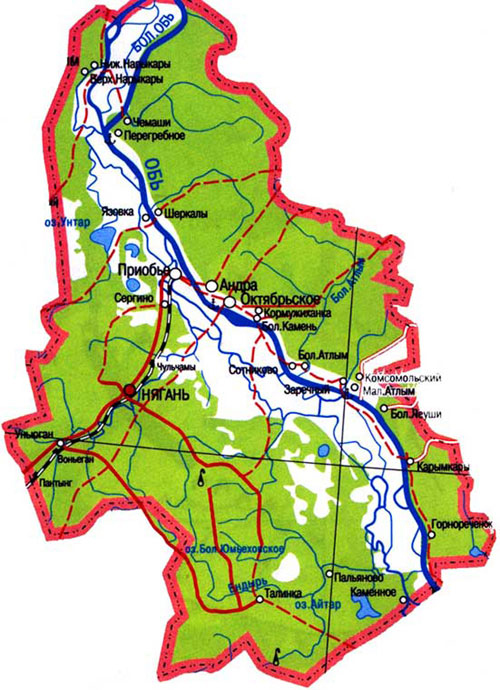 Рисунок 1 – Географическое положение Октябрьского районаКлимат и гидрографияКлимат Октябрьского района континентальный, характеризуется суровой продолжительной зимой и коротким, теплым летом.В соответствии с климатическим районированием территории РФ для строительства Октябрьский район относится к I климатическому району, подрайону IВ.Климатические условия Октябрьского района являются гипокомфортными, что определяется низкими температурами воздуха, высокими скоростями ветра в зимний период и частыми метелями, а также значительным ультрафиолетовым дефицитом. Речную сеть района образует р. Обь с ее многочисленными притоками, представленными 134 малыми реками и ручьями, большим количеством озер и «сорами» - фрагментами центральной поймы, наиболее крупные из которых: Чемашъюган, Шеркальская, Большой Атлым, Ендырь, Хугот. Река Обь течет с юго-востока на северо-запад. Ширина поймы реки достигает 40 - .Административно-территориальное устройствоВ 15-17 вв. Октябрьское именовалось Кодой и являлось своеобразным центром территориально-племенного объединения ханты в Западной Сибири по нижнему течению р. Оби, известного с 16 в. как Кодское княжество. Впервые Кодская земля и ее князья упоминаются в Вологодско-Пермской летописи за . Кодское княжество на рубеже 16-17 вв. насчитывало 14 укрепленных городков.Постановлением ВЦИК от 04.07.1937 образован Октябрьский район.Законом Ханты-Мансийского автономного округа – Югры от 25.11.2004 
№ 63-оз «О статусе и границах муниципальных образований Ханты-Мансийского автономного округа - Югры» Октябрьский район наделен статусом муниципального района с административным центром в поселке городского типа Октябрьское.В состав Октябрьского района входят 11 муниципальных образований:четыре городских поселения: г.п. Андра;г.п. Октябрьское;г.п. Приобье;г.п. Талинка;семь сельских поселений:с.п. Каменное;с.п. Карымкары;с.п. Малый Атлым;с.п. Перегребное;с.п. Сергино;с.п. Шеркалы;с.п. Унъюган.1.1.1. Демографический потенциал и возрастная структура местного населенияОсновные данныеЧисленность постоянного населения на 01.01.2023 г. – 32,050 тыс. человек, снижение 2022 г./2021 г. на 2,4%, по сравнению с 2012 годом – рост на 4,4%.Среднегодовая численность населения по состоянию на 01.01.2023 г. составила 32,337 тыс. человек, снижение 2022/2021 гг. на 1,2%.Доля населения Октябрьского района в общей численности населения ХМАО-Югры в 2022 г. -1,9%, в 2012 году - 2%.Число родившихся в 2022 году составило 259 чел., снижение 2022/2021 гг. на 11,9%.Число умерших за 2022 г. составило 278 чел. или 66,2% к уровню аналогичного периода 2021 года (01.01.2022 – 420).Естественный прирост населения в 2022 году составил «минус» 19 человек (за 2021 год – «минус» 126 человек).Численность населения в трудоспособном возрасте в 2022 г. – 19 254 чел., снижение 2022/2021 гг. – на 0,4% (по сравнению с 2012 годом – рост на 17,1%).Доля населения в трудоспособном возрасте в общей численности населения Октябрьского района в 2022 г. – 59%.Среднегодовая численность населения Октябрьского района за последние пять лет имеет стабильную тенденцию к снижению, за период 2016–2021 гг. наблюдается сокращение на 5,28% (на 1 539 чел.).Коэффициент рождаемости имеет неблагоприятную тенденцию к снижению с 18,2 чел./1000 чел. в 2012 г. до 7,9 чел./1000 чел. в 2022 г., что ниже среднего значения по округу на 3,2 (11,1 чел/ 1000 чел. в 2022 г.)Коэффициент смертности населения уменьшился в 2 раза в 2022 г. по сравнению с 2021 г. (8,6 чел./1 000 чел. в 2022 г.), однако, по-прежнему остается на высоком уровне по сравнению со средним значением по округу (6,5 чел./1000 чел. в 2022 г.). В Октябрьском районе заметно отрицательное значение естественного прироста населения на уровне «минус» 56 чел. в 2022 г. (в 2021 г. «минус» 126 чел., снижение 2022/2021 гг. на 55,6%, снижение 2022/2012 гг. в абсолютных значениях на 302 человека (естественный прирост в 2012 г.  246 человек)), что было вызвано влиянием коронавирусной инфекции (COVID-19). Октябрьский район находится в группе небольших по численности населения муниципальных районов ХМАО – Югры (с долей не более 2% от общей численности населения округа), подверженных общей тенденции к сокращению численности постоянного населения (рис. 2).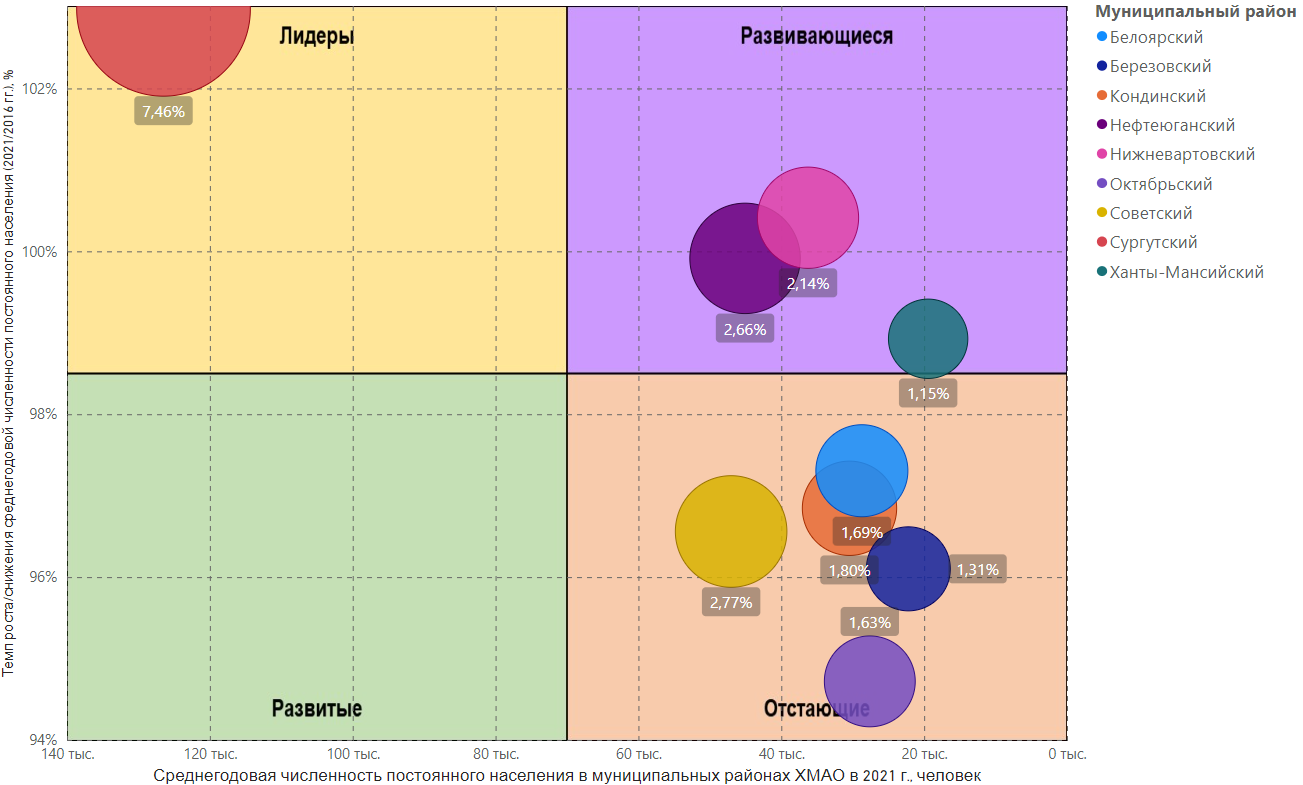 Рисунок 2 – Бостонская матрица по оценке существующей демографической ситуации в муниципальных районах Ханты-Мансийского автономного округа – ЮгрыВ возрастной структуре населения Октябрьского района наблюдается недостаток населения в трудоспособном возрасте (в 2012 г. – 60,5%, в 2022 г. – 59,0%), оптимальное значение – не менее 65%, что свидетельствует о повышенной демографической нагрузке на трудоспособное население, при этом растет доля населения старше трудоспособного возраста (с 14,9% в 2012 г. до 20,2% в 2022 г.). Сохранение имеющихся тенденций в возрастной структуре населения может в перспективе оказать неблагоприятное влияние на социально-экономическую ситуацию в районе (недостаток трудовых ресурсов, увеличение демографической нагрузки на трудоспособное население, рост нагрузки на социальное обслуживание и др.).  Основная задача развития Октябрьского района заключается в преодолении имеющихся негативных тенденций в демографической ситуации и создании благоприятных условий для стабилизации и роста численности постоянного населения. Необходимо обеспечить комфортные условия для проживания путем создания социально-экономической среды, способной обеспечить потребности населения в полном объеме. Выводы Снижение численности постоянного населения (в 2022 г. – 32,050 тыс. человек, снижение 2022/2021 гг. на 2,4%). По сравнению с 2012 г. – рост численности постоянного населения на 4,4%. Снижение рождаемости с 18,2 промилле в 2012 г. до 7,9 промилле в 2022 г. Коэффициент рождаемости в Октябрьском районе ниже среднего значения по округу на 3,2 промилле.Отрицательное значение естественного прироста населения. Дисбаланс возрастной структуры населения: недостаток трудоспособного населения (59% по итогам 2022 г.), невысокая доля населения моложе трудоспособного возраста (20,8%) и рост доли населения старше трудоспособного возраста (с 14,9% в 2012 г. до 20,2% в 2022 г.).1.1.2. Миграционная активностьОсновные данныеПрибыло населения в 2022 г. – 954 чел., темп прироста 2022/2012 гг. составил 13,6%.Выбыло населения в 2022 г. – 1 189 чел.; по сравнению с 2012 г., численность выбывшего населения сократилось на 37,2%.За период 2012–2022 гг. в Октябрьском районе наблюдаются разнонаправленные тенденции в части миграционной активности:увеличение числа лиц, прибывших на жительство в район, с 840 чел. в 2012 г. до 954 чел. в 2022 г., при этом, в сравнении с положительной динамикой 2012 – 2022 гг. наблюдается снижение числа лиц, прибывших на жительство в район (снижение 2022/2021 гг. на 4,0 %);сохранение на стабильно высоком уровне числа лиц, выезжающих с территории района (в среднем около 1 тыс. чел. в год) при положительной динамике снижения уровня выбывших граждан 2022 г. к фактическим данным 2012 г. (снижение 2022/2012 гг. на 37,2%); постепенное снижение отрицательного миграционного сальдо (убыль в 2012 г. – 1 024 чел., в 2022 г. – 235 чел.).Миграционный отток населения Октябрьского района является основной причиной снижения численности постоянного населения района. Основными причинами миграционного оттока населения в районе являются:суровые климатические условия для проживания и работы на территории;ощущение изолированности территории (удаленность от столиц, общественной, культурной, спортивной жизни, крупных торговых и развлекательных центров, центров образования);слаборазвитая инфраструктура основных видов транспорта, транспортная ограниченность территории;недостаточный уровень благоустройства среды проживания;неполный охват территории района современной инфраструктурой связи и коммуникации (отсутствие высокоскоростного подключения к сети интернет в части населенных пунктов).Октябрьский район относится к группе малонаселенных удаленных территорий, подверженных общей тенденции к миграционному оттоку населения с неурбанизированных территорий. (рис. 3).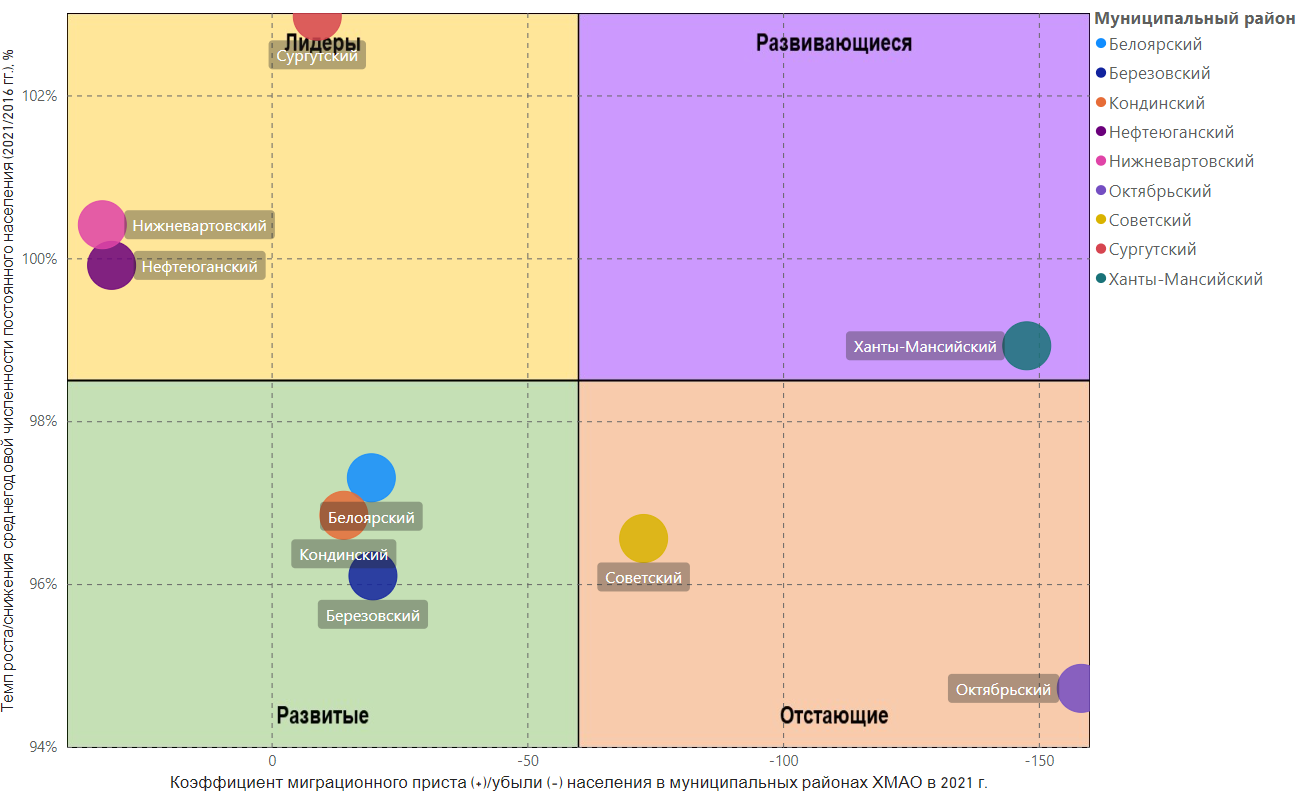 Рисунок 3 – Бостонская матрица по оценке миграционной активности населения в муниципальных районах Ханты-Мансийского автономного округа – ЮгрыОсновная задача развития Октябрьского района заключается в сохранении постоянного населения путем повышения уровня и качества жизни, инфраструктурного развития и благоустройства территории. Создание условий и механизмов привлечения востребованных экономикой квалифицированных специалистов разного профиля на постоянное место жительства будет способствовать росту и накоплению человеческого капитала. ВыводыНестабильность миграционных процессов: существенные колебания числа прибывших и выбывших с территории района в течение 2012–2022 гг.Увеличение числа лиц, прибывших на жительство в район, с 840 чел. в 2012 г. до 954 чел. в 2022 г.Постепенное снижение отрицательного миграционного сальдо (с 1024 чел. в 2012 г. до 235 чел. в 2022 г.).1.1.3. Качество жизни населения, в том числе социальная инфраструктура (образование, здравоохранение, культура, спорт)ОбразованиеОсновные данныеДошкольные образовательные учреждения (муниципальные) – 8 ед.Численность воспитанников дошкольных образовательных организаций в возрасте 3-7 лет в 2022 г. – 1 255 чел., снижение 2022/2012 гг.  на 27,6%.Доля детей в возрасте 3-7 лет, получающих дошкольную образовательную услугу и (или) услугу по их содержанию в муниципальных образовательных учреждениях, в общей численности детей в возрасте 3-7 лет в 2022 г. – 91,4%.Общеобразовательные учреждения (муниципальные) – 18 ед.Численность учащихся в общеобразовательных учреждениях в 2022 г. – 4 348 чел., снижение 2022/2012 гг. – на 1,4%.Доля обучающихся в государственных (муниципальных) общеобразовательных организациях, занимающихся в одну смену, в 2022 г. – 95,5%.Учреждения дополнительного образования – 2 ед.Численность детей, получающих дополнительное образование на базе учреждений дополнительного образования, в 2022 г. 4825 чел., темп роста 2022/2012 гг. – 173,56%.Удельный вес детей в возрасте 5–18 лет, получающих услуги по дополнительному образованию в организациях различной организационно-правовой формы и формы собственности в 2022 г. – 87%.На территории района в отчетном периоде осуществляют деятельность 29 образовательных организаций, из них: 28 – муниципальных и 1 – частная. Муниципальные образовательные организации включают: 18 общеобразовательных организаций, 8 дошкольных образовательных организаций, 2 организации дополнительного образования и 1 частное дошкольное образовательное учреждение. Функционирует муниципальное казенное учреждение «Центр развития образования Октябрьского района».Износ зданий семи организаций образования составляет более 50%. В капитальном исполнении выполнены здания 20 образовательных организаций (15 школ, 4 ДОУ и 1 организация дополнительного образования). Пополнение материально-технической базы образовательных организаций позволяет обеспечить организацию образовательного процесса в соответствии с требованиями федерального государственного образовательного стандарта нового поколения.Инновационные образовательные технологии в своей работе используют педагоги всех образовательных учреждений.Дошкольное образованиеПо итогам социально-экономического развития 2022 г., на территории Октябрьского района дошкольные образовательные услуги оказываются в 8 муниципальных бюджетных дошкольных и в 12 общеобразовательных организациях с группами дошкольного образования, а также в 1 частном дошкольном учреждении. В городской местности находятся 38,0%, в сельской – 62,0% дошкольных образовательных организаций.  В настоящее время в районе полностью ликвидирована очередность в дошкольные образовательные организации для детей 3-7 лет. Дошкольные образовательные учреждения посещают 1 632 ребенка, охват детей дошкольным образованием в 2022 г. составил 91,4%. В 2022 г. детям в возрасте от 3 до 7 лет обеспечена 100% доступность дошкольного образования.  В 2022 г. 357 детей (91,7%) в возрасте от 0 до 3 лет направлены в детские сады. Численность детей с ограниченными возможностями здоровья, посещающих детские сады, в 2022 г. составила 96 чел. Дети находятся под постоянным медицинским наблюдением, посещают коррекционные занятия логопеда и психолога, направленные на устранение отклонений в развитии речи, гармонизации личности.Общее образованиеХарактерной особенностью сети образовательных учреждений района является большая доля малокомплектных школ – с числом учащихся менее 100 чел. Всего на территории Октябрьского района функционируют 8 малокомплектных школ (44,4%).Современным требованиям обучения соответствуют 96,3% от общего количества общеобразовательных организаций. В районе ежегодно выполняется значительный объем работ по текущему ремонту зданий образовательных учреждений в рамках подготовки к учебному году и отопительному периоду. Образовательным организациям Октябрьского района, входящим в инновационную структуру системы образования ХМАО – Югры, присвоен статус региональной инновационной площадки:- МБОУ «Талинская СОШ» по направлению «Современные востребованные образовательные программы дополнительного образования», тема проекта «Международный проект «Конкурс-выставка детского творчества «Мы в ответе за тех, кого приручили» под эгидой Международной организации «Северный Форум»;- МБОУ «Нижненарыкарская СОШ» по направлению «Реализация региональной и этнокультурной составляющей основных образовательных программ», тема инновационного проекта – «Реализация этнокультурной составляющей в образовательной программе МБОУ «Нижненарыкарская СОШ» путем создания Центра этнотуризма, культуры и спорта народа манси на базе школьного краеведческого музея «Нявремыт»;В общеобразовательных учреждениях создается безбарьерная среда для детей с ограниченными возможностями здоровья, организовано дистанционное обучение детей-инвалидов. В 2022 г. в 17 общеобразовательных учреждениях обучалось 330 детей с ограниченными возможностями здоровья. Организовано обучение на дому по индивидуальному учебному плану для 106 детей с ограниченными возможностями здоровья и имеющими статус ребенка-инвалида. Дети, обучающиеся на дому, обеспечиваются учебной и художественной литературой. В школах района проводится работа по переходу детей с ограниченными возможностями здоровья на инклюзивное образование.В 2022-2023 учебном году в Октябрьском районе профильным обучением по индивидуальным учебным планам охвачено 89 обучающихся 10, 11 классов в 3 общеобразовательных организациях: МБОУ «Унъюганская СОШ №1» (39), МБОУ «Унъюганская СОШ № 2 им. Альшевского М.И.» (34) и МБОУ «Нижненарыкарская СОШ» (16). Профильные группы открыты в двух общеобразовательных организациях в 10-11 классах для 49 обучающихся: - по технологическому направлению на базе МБОУ «Октябрьская СОШ им. Н.В. Архангельского» (10 обучающихся) и на базе МБОУ «Приобская СОШ» (23 обучающихся); - по естественно-научному направлению МБОУ «Приобская СОШ» (16 обучающихся). В МБОУ «Приобская СОШ» также организован универсальный профиль (59 обучающихся). На базе МБОУ «Октябрьская СОШ им. Н.В. Архангельского» организован медицинский класс (12 обучающихся). Для обучающихся, которые не определились с выбором профиля, функционируют универсальные классы, профилизация в таких классах осуществляется за счет элективных курсов. В общеобразовательных организациях района сформирована учебно-методическая база для организации предпрофильной подготовки и профильного обучения, введена система «Портфолио», проводится психолого-педагогическая диагностика профессиональных намерений, интересов и склонностей обучающихся. Для достижения новых качественных образовательных результатов в районе последовательно проводится работа по реализации федеральных государственных образовательных стандартов (далее - ФГОС). В школах Октябрьского района обеспечивается поэтапное введение ФГОС. Особенностью реализации стандарта нового поколения стало формирование и оценка функциональной грамотности обучающихся. В рамках реализации муниципальной программы «Развитие образования в муниципальном образовании Октябрьский район» в 2022 году проведено более 80 мероприятий, направленных на создание системы выявления и продвижения инициативной и талантливой молодежи, с общим количеством участников 1 890 человек. По-прежнему, главным конкурсным мероприятием, направленным на выявление и поддержку талантливых детей, является Всероссийская олимпиада школьников. Одаренные дети представляют собой культурный и научный потенциал нашего общества, поэтому их поддержка и развитие является одним из приоритетных направлений. Система дополнительного образования детей Октябрьского района развивается по 6 основным направлениям: техническое, естественнонаучное, физкультурно-спортивное, художественное, туристско-краеведческое, социально-педагогическое, что обеспечивает возможность более полного удовлетворения в дополнительных образовательных услугах.После окончания общеобразовательных учреждений 94% выпускников 11-х классов продолжают обучение в учреждениях профессионального образования.В 2022 г. число мест в дошкольных образовательных учреждениях, приходящихся на 1 000 детей дошкольного возраста, в Октябрьском районе составило 1291 ед./чел. (выше среднего по Ханты-Мансийскому автономному округу – Югре). В целом по Ханты-Мансийскому автономному округу – Югре обеспеченность местами в дошкольных учреждениях составила 963 места на                     1 000 детей, что свидетельствует о наличии избытка мест в дошкольных образовательных учреждениях, в районе обеспечена 100% доступность дошкольного образования.Октябрьский район можно отнести к числу развитых муниципальных районов в сфере образования, так как доля учащихся в муниципальных общеобразовательных учреждениях, занимающихся в одну смену, составляет 95,5%, что является достаточно высоким показателем. В Октябрьском районе количество обучающихся во вторую смену за 2022 год составляет 198 человек.Дополнительное образованиеНа территории Октябрьского района действует две образовательных организации дополнительного образования.Численность детей, получающих услуги по дополнительному образованию, в 2022 г. составила 4 825 чел. (темп роста 2022/2012 гг. – 173,6%). На 01.01.2023 г. в Октябрьском районе 2 708 детей получили Сертификат персонифицированного финансирования, предназначенный для обучения по общеобразовательным программам дополнительного образования в учреждениях образования и культуры.Основной задачей, в рамках инновационной и экспериментальной деятельности, является дальнейшее повышение инновационности и эффективности функционирования сферы образования и качества обучения, укрепление физического здоровья учащихся, развитие материально-технической базы общеобразовательных учреждений.Выводы1. Дефицит молодых и квалифицированных кадров.2. Износ материально-технической базы учреждений системы образования. 3. Высокий уровень износа объектов системы образования (более 50% у семи организаций).4. Высокая доля малокомплектных школ.5. Высокая доля образовательных учреждений, соответствующих современным требованиям образования (96,3%).ЗдравоохранениеОсновные данныеВ 2022 году на территории Октябрьского района расположены 1 Государственное учреждение здравоохранения – БУ ХМАО – Югры «Октябрьская районная больница», в составе которой:участковые больницы – 3 ед.;поликлиника – 1 ед.;амбулатории – 5 ед.;фельдшерско-акушерские пункты – 8 ед.На территории района в летне-осенний период работает передвижная плавполиклиника (теплоход Пирогов).Количество коек в больничных учреждениях в 2022 г. – 188 ед., снижение 2022/2012 гг. – 42,1%.Обеспеченность населения больничными койками в 2022 г. – 80,4 койки на 10 тыс. чел. (на 8,9% выше окружного норматива), темп роста 2022/2012 гг. – 103,3% (2012 год – 77,8 койки на 10 тыс. чел.).Обеспеченность населения амбулаторно-поликлиническими учреждениями в 2022 г. – 374,4 посещения в смену на 10 тыс. чел. (на 52,3% выше окружного норматива), темп роста 2022/2012 гг. – на 14% (2012 год – 328,2 посещения в смену на 10 тыс. чел.).Численность врачей всех специальностей в 2022 г. – 80 чел. снижение составило 2022/2012 гг. – 77,7% (2012 год – 103 человека).Обеспеченность населения врачами в 2022 г. – 34,2 чел. на 10 тыс. чел. (на 40,3% ниже окружного норматива), рост 2022/2012 гг. – на 3,9%.Численность среднего медицинского персонала в 2022 г. – 315 чел., снижение 2022/2012 гг. – на 35,7% (2012 год – 490 человек).Обеспеченность населения средним медицинским персоналом в 2022 г. – 134,8 чел. на 10 тыс. чел. (на 5,8% ниже окружного норматива), снижение 2022/2021 гг. – на 13,5% (2012 год – 156,3 чел. на 10 тыс. чел.).В 2022 г. систему здравоохранения района представляет бюджетное учреждение Ханты-Мансийского автономного округа-Югры «Октябрьская районная больница», имеющее статус юридического лица, в состав которого по состоянию на 01.01.2023 входит 16 филиалов: 6 участковых больниц, 2 врачебных амбулатории. 8 фельдшерско-акушерских пунктов. На территории района в летне-осенний период работает передвижная плавполиклиника (теплоход Пирогов).Обеспеченность населения амбулаторно-поликлиническими учреждениями в 2022 г. составила 198,811 тыс. посещений или 80,7% от годового плана (план посещений на 2022 год – 246,070 тыс. посещений). По сравнению с 2012 годом количество посещений сократилось на 36,6%. В 2022 году число койко-дней круглосуточного стационара составило 35 181 или 60,1% от годового плана (план выполнения койко-дней на 2022 год – 58 524 койко-дней), что в 2,1 раза меньше, чем в 2012 году.Уровень развития здравоохранения в муниципальных образованиях характеризуют следующие показатели (рис. 4):• обеспеченность населения больничными учреждениями;• обеспеченность населения амбулаторно-поликлиническими учреждениями;• темп роста/снижение обеспеченности объектами системы здравоохранения (больничными учреждениями и амбулаторно-поликлиническими учреждениями).Октябрьский район можно отнести к большой группе относительно развитых территорий обеспеченности в здравоохранении (рис. 4). При этом, в Октябрьском районе более пристальное внимание необходимо уделить обеспечению врачебными кадрами, в первую очередь, узкими специалистами.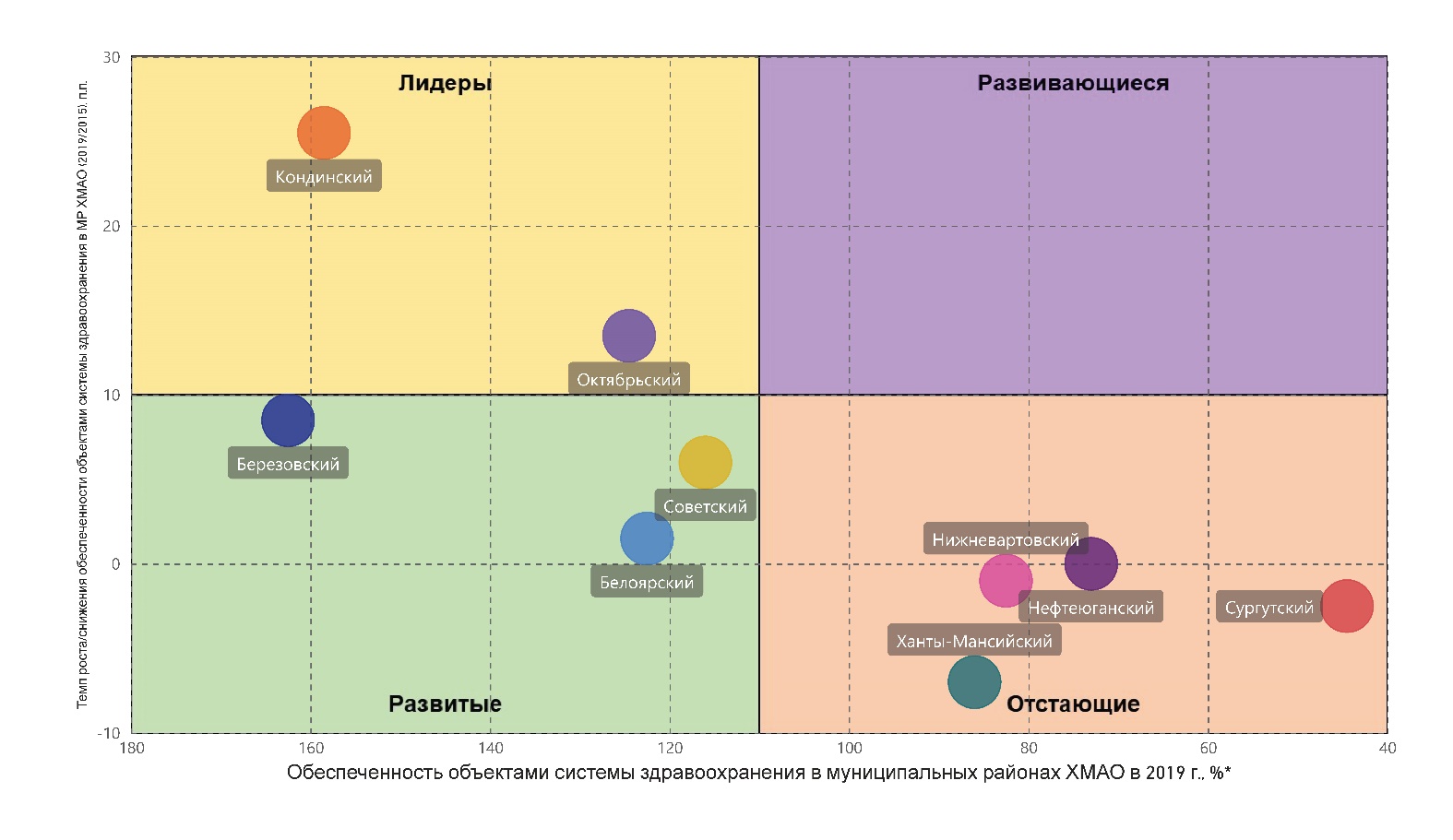 Рисунок 4 – Бостонская матрица по системе здравоохранения в муниципальных районах Ханты-Мансийского автономного округа – Югры*Обеспеченность объектами системы здравоохранения включает среднее значение двух показателей: обеспеченность больничными учреждениями (%) и обеспеченность амбулаторно-поликлиническими учреждениями (%).Основная задача развития Октябрьского района в сфере здравоохранения заключается в укреплении здоровья населения посредством дальнейшего развития системы здравоохранения, совершенствования оказания специализированной медицинской помощи, повышения доступности и качества услуг здравоохранения, отвечающих современным требованиям. Выводы Низкая активность населения по обращению в медицинские учреждения (в 2022 г. план посещений выполнен на 80,7%. По сравнению с 2012 г. – выполнение плана составило 143,1%).Нехватка высококвалифицированных медицинских кадров, узкопрофильных медицинских специалистов (коэффициент совместительства врачебных должностей в 2022 г. – 1,16, план - 1,12).Недостаточный уровень обеспеченности врачами в лечебных учреждениях (40,3% по отношению к региональному нормативу).Низкий уровень обеспеченности населения больничными койками (ниже норматива на 8,9%).Организация летнего отдыха детейОбщий охват детей всеми формами отдыха и оздоровления в каникулярное время в 2022 г. составил 2 113 чел. (снижение 2022/2012 гг. – на 3,8%).В рамках муниципальной программы Октябрьского района “Развитие образования в муниципальном образовании Октябрьский район” в 2022 году реализовано мероприятие “Организация летнего отдыха и оздоровления детей”.Всего, в каникулярный период, в оздоровительных лагерях Октябрьского района оздоровлено 2 113 детей. В первую смену на территории района была организована работа 32 лагерей с дневным пребыванием детей и 9 лагерей труда и отдыха. Общий охват детей, отдохнувших в лагерях - 2 113. По итогам 2023 г. в рамках того же мероприятия планируется оздоровление 2 806 детей.В летний период 2022 г. при администрациях городских и сельских поселений, образовательных организациях, учреждениях культуры был трудоустроено 553 несовершеннолетних ребенка.КультураОсновные данныеЧисло публичных (общедоступных) библиотек в 2022 г. – 19 ед.Число учреждений культурно-досугового (клубного) типа в 2022 г. – 18 ед.Количество самодеятельных коллективов и клубных формирований в 2022 г. – 164 ед., темп роста 2022/2012 гг. – 124,2%.Число участников самодеятельных коллективов и клубных формирований в 2022 г. – 1733 чел., темп роста 2022/2012 гг. – 108,9%.Число музеев, находящихся в ведении управления культуры, в 2022 г. – 2 ед.Сеть учреждений культуры Октябрьского района, по состоянию на 01.01.2022 года, включает 44 учреждения, в т. ч.:музеи – 2 ед.; детские музыкальные школы – 1 ед.;школы искусств – 4 ед.;учреждения культурно - досугового типа – 18 ед.;библиотеки – 19 ед.;киноустановки – 7 ед.Уровень фактической обеспеченности населения библиотеками в Октябрьском районе составляет 81% от норматива. В Октябрьском районе активно развивается информатизация общедоступных библиотек. Доля общедоступных библиотек, оснащенных персональными компьютерами, составляет 100%. Объем электронных библиотечных каталогов к общему объему фондов составляет 100%. На базе общедоступных библиотек создано 15 центров общественного доступа и 3 точки общественного доступа.Общий фонд библиотек района увеличился на 738 ед. и составил 235,796 тыс. экз. (темп роста 2022/2012 гг. – 108,8%).Уровень фактической обеспеченности клубами и учреждениями клубного типа в 2022 г. составил в целом по району 85,7% от норматива.На территории Октябрьского района расположено четыре объекта культурного наследия регионального значения; Кондинский Троицкий монастырь (1657 г.) пгт. Октябрьское, Спасская церковь (начало 18 в.) с. Шеркалы, дом рыбопромышленника Горкушенко (1870 г.), усадьба купца Новицкого в с. Шеркалы.Уровень развития культуры в муниципальных образованиях охарактеризован следующими показателями:• уровень обеспеченности населения общедоступными библиотеками;• уровень обеспеченности населения учреждениями культурно-досугового типа.По уровню обеспеченности учреждениями культурно-досугового типа Октябрьский район находится существенно выше среднеокружного уровня, при этом по уровню обеспеченности населения общедоступными библиотеками превышает показатели обеспеченности по Ханты-Мансийскому автономному округу – Югре и по сравниваемым муниципальным районам округа, что положительно характеризует сложившуюся ситуацию по Октябрьскому району. В целях духовно-нравственного воспитания населения Октябрьского района необходимо развитие и укрепление материально-технической базы учреждений культуры, обеспечение их доступности, поддержка и создание разножанровых профессиональных и самодеятельных коллективов.ВыводыНедостаточный уровень развития материально-технической базы (потребность в капитальном ремонте зданий учреждений культуры, недостаток площадей, потребность в оснащении и обновлении инструментов, оборудования и др.).Высокий уровень износа зданий – 34% зданий.Нехватка квалифицированных кадров.Имеется потребность в проведении реставрационных работ на объектах культурного наследия (Спасская церковь, Усадьба купцов Новицких, дом рыбопромышленника Горкушенко).СпортОсновные данныеДоля лиц, систематически занимающихся физической культурой и спортом, от общей численности населения в 2022 г. – 53,6%.Количество спортивных залов в 2022 г. – 64 ед.Число детско-юношеских спортивных школ – 1 ед.Обеспеченность населения спортивными залами в 2021 г. – 392,9% от норматива.Обеспеченность населения плоскостными сооружениями в 2021 г. – 184,4% от норматива.Численность занимающихся в спортивных школах в 2022 г. – 563 чел. (3,6% от общей численности занимающихся физической культурой и спортом).На территории Октябрьского района функционируют семь учреждений физической культуры и спорта, в т.ч. три учреждения муниципальной формы собственности и четыре учреждения, подведомственных структурным подразделениям ООО «Газпромтрансгаз-Югорск»:МБУ «Физкультурно-оздоровительный комплекс «Юбилейный», единовременная пропускная способность – 82 чел. (пгт. Октябрьское);МБУ «Центр культуры и спорта», единовременная пропускная способность – 121 чел. (пгт. Талинка);МБУ ДО «Районная спортивная школа олимпийского резерва», единовременная пропускная способность – 463 чел. (пгт. Приобье);культурно-спортивный комплекс «Прометей» Октябрьского ЛПУ МГ ООО «Газпром трансгаз Югорск», единовременная пропускная способность – 49 чел. (пгт. Андра);физкультурно-оздоровительный комплекс с плавательным бассейном «Олимп» Перегребненского ЛПУ МГ ООО «Газпром трансгаз Югорск», единовременная пропускная способность – 78 чел. (с. Перегребное);спортивный комплекс «Импульс» Таежного ЛПУ МГ ООО «Газпром трансгаз Югорск» - единовременная пропускная способность – 87 чел. (п. Унъюган);культурно-спортивный комплекс «Хард» Базы материально-технического снабжения и комплектования ООО «Газпром трансгаз Югорск», единовременная пропускная способность – 49 чел.В целях формирования стимула населения к здоровому образу жизни в 2022 г. организованы и проведены ежегодные официальные физкультурно-оздоровительные мероприятия – 5 районных спартакиад среди школьников и 47 спортивно-массовых мероприятий. Доля населения, систематически занимающегося физической культурой и спортом, увеличилась в 2022 г. на 30,38% и составила 53,6%. В 2022 году проведено 52 спортивно-массовых мероприятия. Охват данной формой физкультурно-массовой деятельности составил 2860 человек, в том числе: - Спартакиада школьников (проведено 5 мероприятий, охвачено 604 человека); - Спортивно-массовые мероприятия (проведено 47 мероприятий, охвачено 2 022 человека). По итогам участия в соревнованиях заняли I-III места по следующим видам спорта:- бокс I места - 29 чел., II места - 16 чел., III места - 28 чел.; – биатлон I места - 6 чел.; II места - 6 чел.; III места - 4 чел.; - плавание I места - 9 чел., II места - 12 чел., III места - 7 чел; - художественная гимнастика - I места - 13 чел., II места - 16 чел., III места - 14 чел;- дзюдо I места – 4 чел., II места - 7 чел., III места - 8 чел.; - каратэ I места – 4 чел., II места - 6 чел., III места - 10 чел.; - вольная борьба I места - 1 чел., II места - 1 чел.; - рукопашный бой I места - 45 чел., II места - 25 чел., III места - 13 чел. Спортсменами Октябрьского района по базовым видам спорта (бокс, лыжные гонки, плавание, биатлон, рукопашный бой) на региональных и всероссийских первенствах завоевано 360 медалей, в том числе 145 - золотых, 115 - серебряных и 100 - бронзовых. Для организации работы с гражданами пожилого возраста на базе спортивных учреждений организуются группы здоровья, проводятся соревнования, такие как: «День Пожилого человека», «Скандинавская ходьба», «Веселые старты», приуроченные ко «Дню Физкультурника». Охват участников мероприятий за 2022 год составил 40 человек. На базе МБУ СП «РСШОР» открыто отделение адаптивной физической культуры для лиц с ограниченными возможностями здоровья. В отделении реализованы две программы терапевтической направленности «Адаптивная физическая культура» и «Мама + ребенок». На базе АНО Центр обслуживания населения «Доброта» гп. Октябрьское проходят занятия по физкультурно-оздоровительной программе.Среди муниципальных районов Ханты-Мансийского автономного округа – Югры Октябрьский район имеет высокий уровень обеспеченности основными массовыми видами спортивных сооружений, который сложился выше среднего по Ханты-Мансийскому автономному округу – Югре (рис. 5).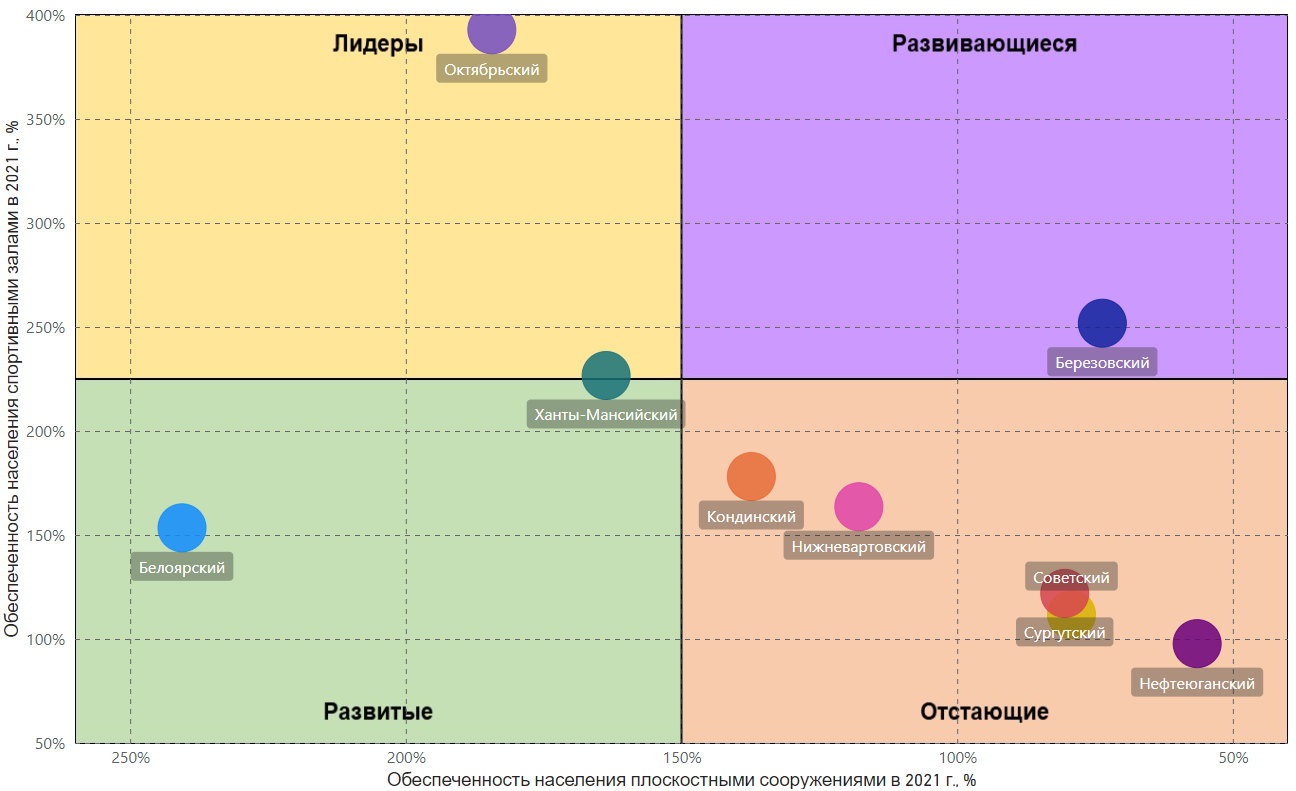 Рисунок 5 – Бостонская матрица по уровню развития физической культуры и спорта в муниципальных районах Ханты-Мансийского автономного округа – ЮгрыВ целях дальнейшего развития физической культуры и спорта в Октябрьском районе необходимо расширение сети учреждений физической культуры и спорта в соответствии с потребностями населения, в т.ч. строительство плавательных бассейновВыводыВысокий уровень обеспеченности основными массовыми видами спортивных сооружений (выше среднего по Ханты-Мансийскому автономному округу – Югре): спортивными залами (392,9% от норматива), плоскостными сооружениями (184,4% от норматива).Моральный и физический износ ряда спортивных объектов, несоответствие материальной базы современным требованиям и потребностям.Нехватка квалифицированных кадров (в первую очередь спорторганизаторов, тренеров). Социальная политикаОсновные данныеЧисленность получателей мер социальной поддержки в 2022 г. – 8 719 чел., темп снижения 2022/2012 гг. – на 55,5%.Доля получателей мер социальной поддержки в общей численности населения Октябрьского района в 2022 г. – 27,2%.Размер финансовых средств, затраченных на исполнение государственных полномочий в сфере социальной защиты населения, в 2021 г. – 588,2 млн. руб., темп роста 2021/2012 гг. – 171,5%. На территории Октябрьского района осуществляет деятельность БУ Ханты-Мансийского автономного округа – Югры «Октябрьский районный комплексный центр социального обслуживания населения», который имеет в своей структуре следующие отделения социального обслуживания населения:Отделение социального сопровождения граждан (в том числе сектор первичного приема оказания срочных услуг: мобильная социальная служба, служба "Мобильная бригада", служба "Социальный патруль", пункт проката технических средств реабилитации; сектор сопровождения социальных контрактов). Участковая социальная служба (16 социальных участков, в том числе социальный "дворовый" менеджмент);Отделение социальной реабилитации и абилитации (12 койкомест круглосуточного пребывания, 8 мест дневного пребывания, в том числе социально-оздоровительный сектор, сектор реабилитации инвалидов трудоспособного возраста, сектор дневного пребывания, подготовка к сопровождаемому (самостоятельному) проживанию инвалидов, "Университет третьего возраста", "Мультидисциплинарная бригада");Отделение психологической помощи гражданам (5 мест, 1 группа, в том числе служба профилактики семейного неблагополучия, служба "Экстренная детская помощь", сектор дневного пребывания несовершеннолетних);Стационарное отделение для несовершеннолетних-центр по работе с подростками (16 койко-мест круглосуточного пребывания, 5 мест дневного пребывания, в том числе подготовка к сопровождаемому (самостоятельному) проживанию);Социально-медицинское отделение;Отделение информационно-аналитической работы.Всего за 2022 год учреждением оказано 163,77 тыс. услуг (2022/2021 - 130%).Количество обслуженных граждан в 2022 году составило в форме социального обслуживания на дому - 55,0% (31 человек), в полустационарной форме социального обслуживания - 100% (3 708 человек).С 2018 года на территории Октябрьского района осуществляет свою деятельность Автономная некоммерческая организация Центр социального обслуживания населения «Доброта», которая предоставляет социальные услуги в полустационарной и в форме социального обслуживания на дому.  Оказываются следующие виды социальных услуг: социально-бытовые услуги, социально-медицинские, социально-психологические, социально-педагогические, социально-трудовые, социально-правовые, услуги в целях повышения коммуникативного потенциала получателей социальных услуг, имеющих ограничения жизнедеятельности, в том числе детей-инвалидов. Всего за 2022 г. АНО ЦСОН «Доброта» оказана 44 951 услуга.За 2021 г. сумма выплаченных социальных гарантий по Октябрьскому району составила 588,2 млн. руб. (171,5% к аналогичному периоду 2012 г.).В Октябрьском районе меры социальной поддержки получают 
9 425 человек (темп роста 2021/2012 гг. – 60,0%), в т.ч. льготные категории граждан. По данным за 2021 г., из общей численности получателей мер социальной поддержки 8 499 чел. являются пенсионерами.По итогам работы в 2021 г. единовременная помощь семьям, попавшим в экстремальную жизненную ситуацию оказана 702 получателям на сумму 18 371 тыс. руб. Государственная социальная помощь (доплата до прожиточного минимума) назначена и выплачена 556 семьям на сумму 18 319 тыс. руб., что составляет около 1,7% от общей численности населения Октябрьского района.В целях своевременной и качественной реализации мер социальной поддержки населения Октябрьского района, направленных на повышение благосостояния и социального благополучия нуждающихся граждан, необходимо дальнейшее совершенствование деятельности системы социального обслуживания населения, внедрение современных информационно-коммуникационных технологий, усиление межведомственного взаимодействия.ВыводыНедостаточный уровень развития информационно-коммуникационных технологий, необходим переход на оказание услуг в электронном виде.Необходимо сочетание цифровых инструментов оказания услуг межведомственного характера с   “нецифровыми” социальными инструментами поддержки населения.Молодежная политикаОсновные данныеЧисленность молодежи (население в возрасте от 14 до 35 лет) в 2022 г. – 7033 чел. (25,7% от общей численности населения), снижение 2022/2012гг. – на 17,7%.Количество организаций в сфере молодежной политики – 0 ед.Количество мероприятий в сфере молодежной политики в 2022 г. – 280 ед., темп роста 2022/2012 гг. – 5,7 раз.Численность молодежи Октябрьского района подвержена тенденции к снижению (2022/2012 гг. – снижение на 17,7%), особенно в возрастной группе от 20 до 25 лет (снижение на 13,1%). Общий охват молодежи, вовлеченной в реализуемые проекты и программы в сфере поддержки талантливой молодежи в 2022 г. составил 2 850 чел. В 2022 г. проведено 232 мероприятия, направленное на создание системы выявления и продвижения инициативной и талантливой молодежи, с общим количеством участников более 1 500 чел. На территории Октябрьского района активно развивается волонтерское движение. С целью развития данного направления в районе организована деятельность 24 волонтерских отрядов, общее количество волонтеров в организованных отрядах составляет 620 чел.При Думе Октябрьского района создана Молодежная палата. Работает шесть молодежных советов при поселениях Октябрьского района.Реализация молодежной политики Октябрьского района должна быть направлена на создание эффективной системы самореализации и развития потенциала молодежи – самой активной и динамичной социальной группы, оказывающей существенное влияние на инновационное социально-экономическое развитие района.ВыводыСнижение численности молодежи, проживающей в районе, особенно в наиболее продуктивном для профессионального и социального становления человека возрасте (от 23 до 30 лет).Недостаточный охват молодежи в мероприятиях, направленных на гражданско-патриотическое и духовно-нравственное воспитание.Коренные малочисленные народы СевераОсновные данныеЧисленность населения из числа коренных малочисленных народов Севера в 2022 г. – 2 825 чел. (8,8% от общей численности населения). Темп роста численности коренных малочисленных народов в период с 2012 по 2022 год составил 151,3%. Национальный состав коренных малочисленных народов Севера, проживающих на территории Октябрьского района на 2022 год, составляет: ханты – 2 190 человек, манси – 598 человек, ненцы – 37 человек.В 2022 году зарегистрировано 13 актов о заключении брака граждан из числа коренных малочисленных народов Севера (что является средним показателем в рамках рассматриваемого периода 2012 – 2022 гг.)  и 20 актов о рождении детей, что в 2,2 раза меньше, чем в 2012 году.Для сохранения, развития территорий традиционного природопользования коренных малочисленных народов Севера и выполняя отдельное государственное полномочие по участию в реализации государственной программы Ханты-Мансийского автономного округа – Югры «Устойчивое развитие коренных малочисленных народов Севера», утвержденной постановлением Правительства Ханты-Мансийского автономного округа – Югры от 31.10.2021 № 478-п за 2022 год администрацией района предоставлены субсидии 15 лицам из числа коренных малочисленных народов Севера на общую сумму 1,9 млн. рублей на приобретение материально-технических средств.На территории района организована выставочная деятельность, национальные праздники, обряды, массовые спортивные мероприятия с элементами национального многоборья.С 2016 г. функционирует Совет представителей коренных малочисленных народов Севера Ханты-Мансийского автономного округа – Югры при главе Октябрьского района.Основной задачей развития коренных малочисленных народов Севера является сохранение исконной среды обитания, традиционного образа жизни и культурных ценностей. ВыводыТемп роста численности населения из числа коренных малочисленных народов Севера в период с 2012 по 2022 г. составил 151,3%.Нестабильность числа рожденных детей из числа коренных малочисленных народов Севера: существенные колебания показателей рождаемости в течение 2012 – 2022 гг.Реализация комплекса мер поддержки коренных малочисленных народов Севера в основном приходится на 2013-2018 гг.1.1.4. Трудовые ресурсы, занятость населенияОсновные данныеЧисленность экономически активного населения в 2022 г. – 20 184 чел. снижение 2022/2012 гг. – 97%.Среднесписочная численность работников по полному кругу организаций (без внешних совместителей) в 2022 г. – 16,81 тыс. чел., снижение 2012/2022 гг. на 14,7%Доля занятых на малых предприятиях в 2022 г. – 8,2%Численность официально зарегистрированных безработных на конец 2022 г. – 258 чел. снижение 2012/2022 гг. – на 46,3%Уровень зарегистрированной безработицы в 2022 г. – 1,5 % Среднемесячная номинальная начисленная заработная плата работников организаций (без субъектов малого предпринимательства) в 2022 г. – 106 535,1 руб. - темп роста 2022/2012 гг. – 210,3%.Структура занятости Октябрьского района (по занятым на крупных и средних предприятиях) в 2022 г.:добыча полезных ископаемых – 40,03%;транспортирование и хранение – 17,63%;образование – 11,33%;здравоохранение и предоставление социальных услуг – 6,37%;государственное управление и обеспечение военной безопасности, социальное обеспечение – 6,14%; строительство – 4,83%; обеспечение электрической энергией, газом и паром; кондиционирование воздуха - 4,02%.На прочие виды экономической деятельности приходится от 1 до 3% занятых на крупных и средних предприятиях района. Уровень занятости на территории Октябрьского района в течение 2012 -2022 гг. характеризуется как стабильный. Ситуация в сфере занятости в Октябрьском районе относительно стабильная и соответствует тенденциям, характерным для ХМАО-Югры в целом, уровень безработицы в Октябрьском районе в 2022 г. ниже среднего значения по ХМАО – Югре (рис. 6).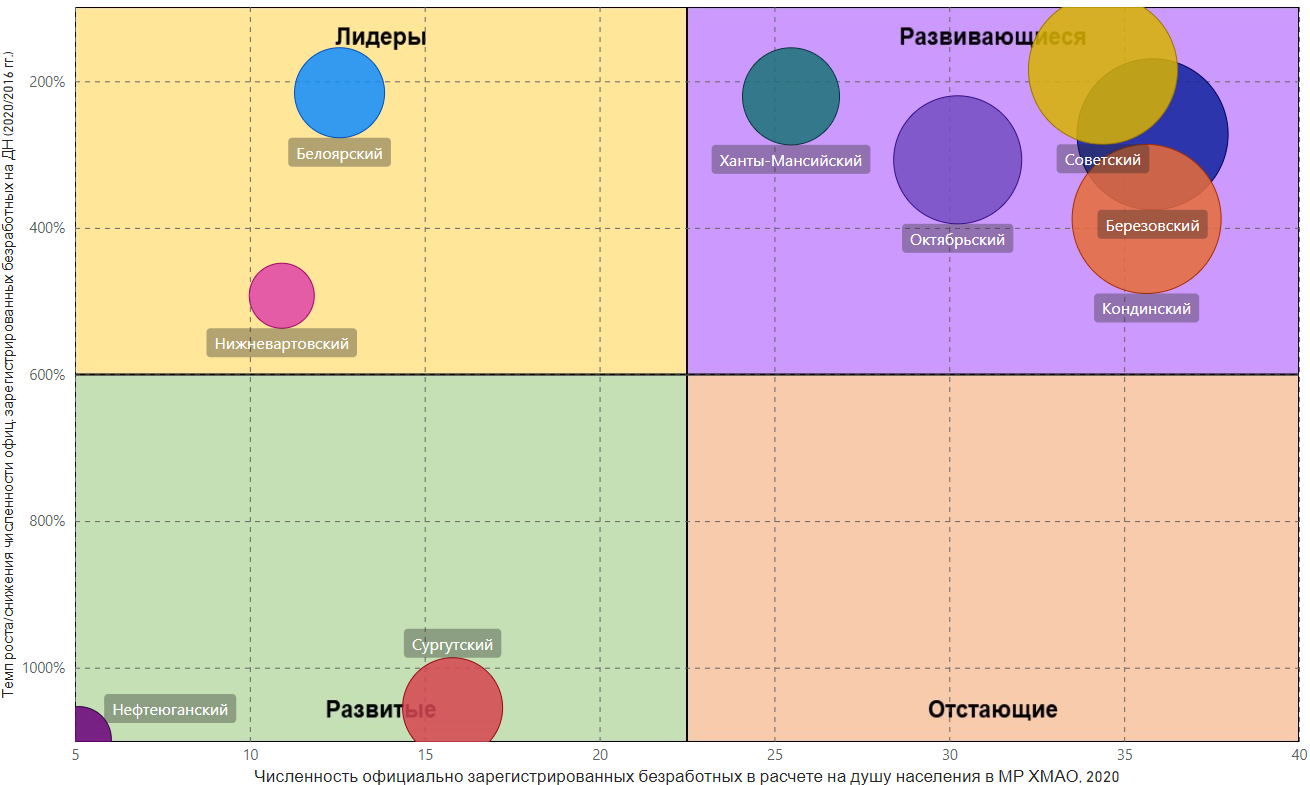 Рисунок 6 – Бостонская матрица по оценке уровня занятости населения в муниципальных районах Ханты-Мансийского автономного округа – ЮгрыВ 2022 г. среднемесячная номинальная начисленная заработная плата одного работника организаций (без субъектов малого предпринимательства) составила 106 535,1 руб., что на 210,3% выше уровня 2012 г.Отношение среднемесячной заработной платы к прожиточному минимуму в 2022 г. составило 5 (в 2012 г. – 5). Уровень заработной платы работников в Октябрьском районе дифференцирован по отраслям, выше среднего по району уровень оплаты труда сложился в следующих видах деятельности (по данным за 2022):- «Добыча полезных ископаемых» - 121 182,9 руб., на 13,7% выше среднего по району, 40,03% занятых на крупных и средних предприятиях;- «Обрабатывающие производства» - 110 744,9 руб., на 4% выше среднего по району, 1,79% от численности занятых на крупных и средних предприятиях.- «Строительство» - 124 241,4 руб., на 16,6% выше среднего по району, 4,83% от численности занятых;- «Транспортировка и хранение» - 133 014,3 руб., на 24,9% выше среднего по району, 17,63% занятых;- «Деятельность в области информации и связи» - 115 312,7 руб., на 8,2% выше среднего по району, 0,65 занятых;- «Деятельность профессиональная, научная и техническая» - 136 461,9 руб., на 28,1% выше среднего по району, 0,22% от занятых;- «Деятельность административная и сопутствующие дополнительные услуги» - 133 748,8 руб., на 25,5% выше среднего по району, 1,24% от числа занятых.Отстает от среднего по району уровень оплаты труда в следующих видах экономической деятельности:- «Обеспечение электрической энергией, газом и паром; кондиционирование воздуха» - 65 795,3 руб., на 38,2% ниже среднего по району, 4,02% занятых на крупных и средних предприятиях и организациях;- «Водоснабжение; водоотведение, организация сбора и утилизация отходов, деятельность по ликвидации загрязнений» - 54 893,7 руб., на 48,5% ниже среднего по району, 0,7% занятых на крупных и средних предприятиях и организациях;- «Торговля оптовая и розничная; ремонт автотранспортных средств и мотоциклов» - 51 938,2 руб., на 51,2% ниже среднего по району, 1,65% занятых на крупных и средних предприятиях и организациях;- «Деятельность гостиниц и предприятий общественного питания» - 85 458,4 руб., на 19,8% ниже среднего по району, 1,09% занятых на крупных и средних предприятиях и организациях;- «Деятельность финансовая и страховая» - 89 293,6 руб., на 0,18% ниже среднего по району, 10% занятых на крупных и средних предприятиях и организациях;- «Деятельность по операциям с недвижимым имуществом» - 52 865 руб., на 50,4% ниже среднего по району, 0,16% занятых на крупных и средних предприятиях и организациях;- «Государственное управление и обеспечение военной безопасности; социальное обеспечение» - 79 675,6 руб., на 25,2% ниже среднего по району, 6,14% занятых на крупных и средних предприятиях и организациях;- «Образование» - 63 688,1 руб., на 40,2% ниже среднего по району, 11,33% занятых на крупных и средних предприятиях и организациях;- «Деятельность в области здравоохранения и социальных услуг» - 74 622,4 руб., на 30% ниже среднего по району, 6,37% занятых на крупных и средних предприятиях и организациях;- «Деятельность в области культуры, спорта, организации досуга и развлечений» - 70 673,2 руб., на 33,7% ниже среднего по району, 1,91занятых;- «Предоставление прочих видов услуг» - 32 614,7 руб., на 69,4% ниже среднего по району, 0,05% занятых.Существующий уровень заработной платы в муниципальных районах ХМАО – Югры охарактеризован при помощи следующих показателей (рис. 7):среднемесячная номинальная начисленная заработная плата работников (по полному кругу организаций);темп роста/снижение среднемесячной номинальной начисленной заработной платы.Среди рассматриваемых муниципальных районов ХМАО – Югры Октябрьский район, по итогам 2021 г., находится на среднем уровне, при этом темп роста среднемесячной заработной платы выше среднего значения по муниципальным районам ХМАО (Октябрьский район – 138,12%, среднее – 136,65%). 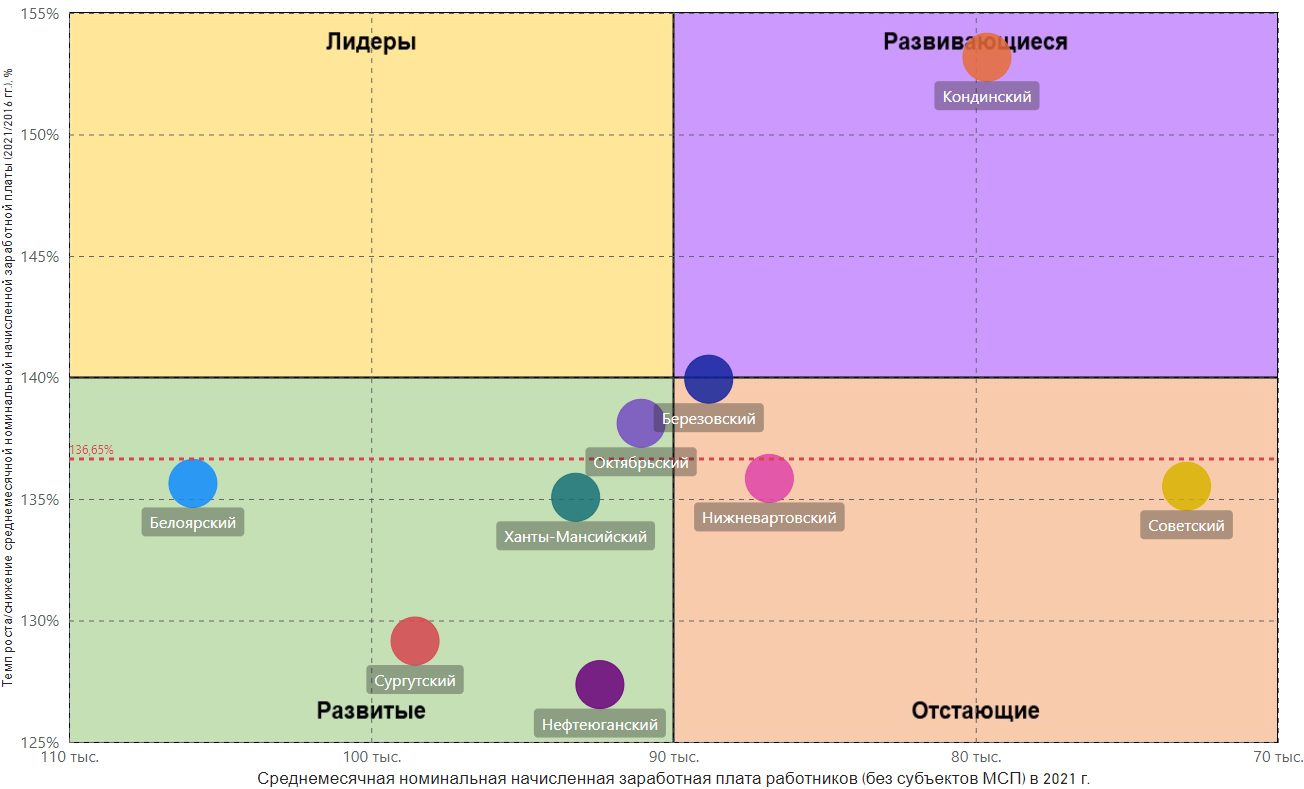 Рисунок 7 – Бостонская матрица по оценке уровня среднемесячной заработной платы работников в муниципальных районах ХМАО-ЮгрыРазвитие реального сектора экономики в первую очередь нефтедобычи, а также малого и среднего предпринимательства будет способствовать сохранению и созданию новых рабочих мест, привлечению и закреплению трудовых ресурсов в район. ВыводыНаибольший удельный вес занятого населения Октябрьского района сконцентрирован в основной отрасли экономики района – добыче полезных ископаемых (40,03% в 2022 г.).Уменьшение численности официально зарегистрированных безработных (с 480 чел. в 2012 г. до 258 чел. в 2022 г.).Наличие разрыва между уровнем заработной платы работников различных отраслей и видов экономической деятельности.Относительно высокий уровень заработной платы (выше среднего по муниципальным районам ХМАО – Югры, пятое место среди муниципальных районов в 2021 г.) при одновременном росте среднемесячной номинальной начисленной заработной платы работников по полному кругу организаций (темп роста 2012/2022 гг. – 210,3%) 1.1.5. Бюджет и межбюджетные отношенияОсновные данныеИсполнение бюджета по доходам за 2022 г. – 4 561 млн руб., темп роста 2022/2012 гг. – 122,2%.Исполнение бюджета по расходам за 2022 г. – 4 490,5 млн руб., темп роста 2022/2012 гг. – 119,4%.Результат исполнения бюджета в 2022 г. – профицит 71,5 млн руб.В структуре доходов бюджета на долю налоговых и неналоговых доходов приходится 23,4%, что свидетельствует о низкой доходной базе районного бюджета.В структуре налоговых доходов бюджета доля местных налогов (земельный налог и налог на имущество физических лиц) крайне незначительна (в 2022 г. – 1,0%, в 2012 г. – 0,4%). В доходах бюджета преобладают отчисления от региональных налогов. Наибольшая доля приходится на поступления от налога на доходы физических лиц. По итогам за 2022 г. наблюдается прирост абсолютного значения данного налога, его доля в налоговых доходах в сравнении с 2012 г. увеличилась на 0,2% и составила 88,5%.В структуре неналоговых доходов основная доля приходится на доходы от использования имущества, находящегося в муниципальной собственности. За 2022 г. доходы от использования имущества выполнены на 101% к утвержденному плану. В сравнении с 2012 г. доходы от использования имущества увеличились на 61,7 млн руб. и составили 137,1 млн руб. Безвозмездные поступления в бюджете на 2022 г. запланированы в объеме 3 580,3 млн руб., исполнение составило 3 495,5 млн руб., или 97,6% к уточненным плановым назначениям. За 2022 г. доля безвозмездных поступлений в структуре доходов бюджета составила 76,6%, что на 4,2% ниже уровня 2012 года. По итогам 2022 года структура безвозмездных поступлений выглядит следующим образом: дотации – 21,7%, субвенции – 53,5%, иные межбюджетные трансферты – 3,0%, прочие безвозмездные поступления – 1,2%. За 2022 г. дотации на выравнивание бюджетной обеспеченности составили 642,1 млн. руб. или 18,4% от общей величины безвозмездных поступлений. По сравнению с 2012 г. объем данных поступлений увеличился на 86,2%. Кроме того, в доход бюджета за 2022 г. поступили прочие безвозмездные поступления на общую сумму 42,4 млн руб., что на 22,8 млн. руб. меньше уровня предыдущего года.Таким образом, бюджет муниципального образования Октябрьский район характеризуется низкой степенью обеспеченности собственными доходами и высокой зависимостью от вышестоящего бюджета. Формирование бюджета района осуществляется по программно-целевому методу. В 2022 г. бюджетные расходы муниципального образования Октябрьский район исполнялись по 22 муниципальным программам, на исполнение муниципальных программ направлено 99,8 % от общей величины расходных обязательств бюджета района (в 2021 г. – 96,5%). На реализацию муниципальных программ в 2022 г. предусматривалось направить 4 802,1 млн руб., исполнение составило 4 482,8 млн руб. (93,4% от плана).Основные расходы бюджета района направлены на социальную сферу: образование – 53%, физическая культура и спорт – 2,7%, культура – 2%, социальная политика – 3%, здравоохранение – 0,1% от общей величины расходов бюджета в 2022 г. Структура расходов бюджета района в 2013–2022 гг.  претерпела следующие изменения - рост расходов на образование - на 9,3%, на физическую культуру и спорт - на 2%, на общегосударственные вопросы - на 4%, снижение расходов на жилищно-коммунальное хозяйство - на 11,3%, культуру и кинематографию - на 2,1% и на здравоохранение - на 1,8%.Так, относительно структуры расходов бюджета района необходимо отметить следующие основные тенденции:- увеличение расходов на физическую культуру и спорт в 2022 г. по сравнению с 2013 г. в 4 раза, доля которых увеличилась с 0,7% в 2013 г. до 2,7% в 2022 г.;- снижение расходов на жилищно-коммунальное хозяйство с 1 229,8 млн руб. в 2013г. до 708,4 млн руб. в 2022 г., с 27,3% от общей величины расходов в 2013 г. до 16% в 2022 г.;- приоритетной статьей расходов остается образование (53% от общей величины расходов бюджета в 2022 г.).Предоставление межбюджетных трансфертов бюджетам поселений, входящих в состав Октябрьского района, обеспечивает реализацию единой бюджетной политики. Реализация указанных аспектов бюджетной политики осуществляется через дотации и прочие межбюджетные трансферты общего характера.Среди дотаций основными являются дотации на выравнивание бюджетной обеспеченности поселений, которые обеспечивают финансовыми ресурсами местные бюджеты в объемах, гарантирующих минимальную потребность поселений в средствах на оплату социально-значимых и приоритетных расходов.С целью компенсации разницы между суммарными оценками объективно сложившихся расходных потребностей и доходных возможностей поселений в связи с переходом к новой методике расчета и распределения дотаций из районного фонда финансовой поддержки поселений, бюджетам поселений предоставляются дотации на поддержку мер по обеспечению сбалансированности бюджетов. В расходах бюджета за 2022 г. общий объем межбюджетных трансфертов составил 356,4 млн руб. В сравнении с 2013 г. объем выделенных межбюджетных трансфертов из районного бюджета в бюджеты поселений увеличился в абсолютном значении на 27,3 млн руб. Основной целью Октябрьского района в области управления муниципальными финансами является обеспечение сбалансированности и устойчивости бюджета района.ВыводыОпережающий рост доходов бюджета (122,2%) над расходами (119,4%), профицитность бюджета района.Низкая доходная база по местным налогам (1%).Высокая доля межбюджетных трансфертов (77%).1.1.6. Реальный сектор экономики муниципального образованияОсновные данныеОтгружено товаров собственного производства, выполнено работ и услуг собственными силами (без субъектов малого предпринимательства) в 2022 г. – 315 427,3 млн руб. - темп роста 2022/2012 гг. – 272,3%.Структура объема отгруженных товаров собственного производства, выполненных работ и услуг собственными силами по крупным и средним предприятиям производителям промышленной продукции в 2022 г.: по добыче полезных ископаемых – 99,4%;по обрабатывающим производствам – 0,2%;по производству и распределению электроэнергии, газа и воды – 0,4%. Объем отгруженных товаров собственного производства, выполненных работ и услуг собственными силами по крупным и средним предприятиям производителям промышленной продукции в действующих ценах 2022 г. составил 315 427,3 млн руб., что на 172,3% выше фактического уровня 2012 г.Объем отгруженных товаров, выполненных работ, услуг в расчете на душу населения по Октябрьскому району в 2022 г. составил 9 841,7 тыс. руб./чел.Существующий уровень экономического развития в муниципальных образованиях Ханты-Мансийского автономного округа – Югры охарактеризован следующими показателями (рис. 8): отгружено товаров собственного производства, выполнено работ и услуг собственными силами (без субъектов малого предпринимательства) на душу населения;темп роста объема отгруженных товаров собственного производства, выполненных работ и услуг собственными силами (без субъектов малого предпринимательства) на душу населения;объем отгруженных товаров собственного производства, выполненных работ и услуг собственными силами (без субъектов малого предпринимательства) относительно рассматриваемых муниципальных районов Ханты-Мансийского автономного округа – Югры. Октябрьский район характеризуется достаточно высоким удельным объемом отгруженной продукции в расчете на душу населения относительно рассматриваемых муниципальных районов Ханты-Мансийского автономного округа – Югры. При этом уступает другим районом в темпах роста и абсолютном объеме отгруженной продукции (рис. 8).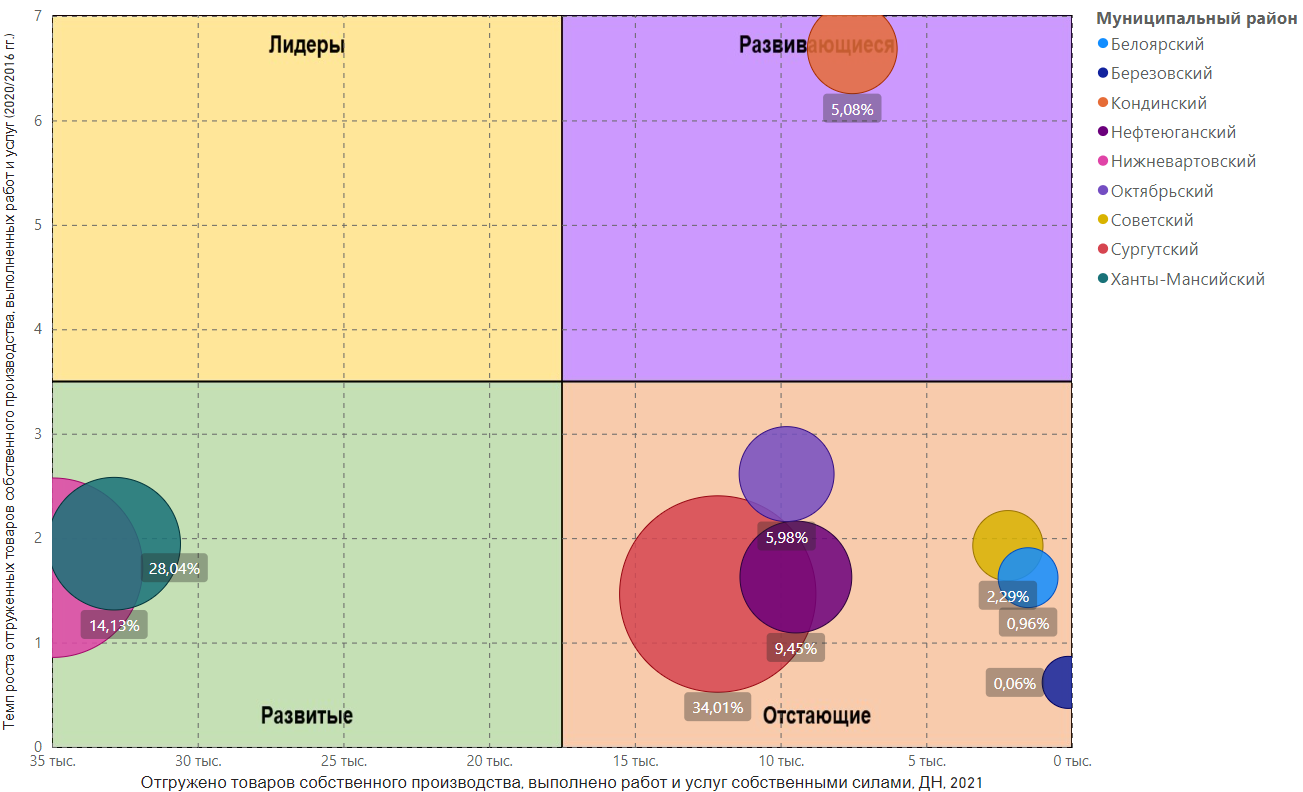 Рисунок 8 – Бостонская матрица по объему отгруженной продукции, выполненных работ, услуг в муниципальных районах Ханты-Мансийского автономного округа – ЮгрыПромышленность Основные данныеОбъем отгруженных товаров собственного производства, выполненных работ и услуг собственными силами по добыче полезных ископаемых в 2022 г. – 317 152,6 млн руб., темп роста 2022/2012 гг. – 262,4%.Объем отгруженных товаров собственного производства, выполненных работ и услуг собственными силами организаций по обрабатывающим производствам в 2022 г. – 614,9 млн руб., снижение 2022/2012 гг. – на 25,1%.Объем отгруженных товаров собственного производства, выполненных работ и услуг собственными силами организаций по производству и распределению электроэнергии, газа и воды в 2022 г. – 1 151,8 млн руб., темп роста 2022/2012 гг. – 120,6%.Добыча полезных ископаемыхВ структуре промышленного производства в Октябрьском районе преобладает добыча полезных ископаемых (99,4% от объема всех отгруженных товаров собственного производства). На территории Октябрьского района добычу нефти осуществляют:ООО «ЛУКОЙЛ-Западная Сибирь»;АО «ИНГА»;ООО «Няганьнефть»;АО «РН-Няганьнефтегаз»;ПАО «Сургутнефтегаз»;ООО «Газпромнефть-Пальян»;ПАО «НК «РуссНефть».Общий объем добытой нефти за 2022 г. предприятиями, осуществляющими хозяйственную деятельность на территории района, составил 9,262 млн тонн (темп роста 2022/2012 гг. – 99,6%).В нефтедобывающей отрасли района занято 6,1 тыс. человек - это граждане, работающие вахтовым методом, и население Октябрьского районаОбрабатывающие производстваК обрабатывающей промышленности на территории района относится: производство пищевых продуктов, производство хлеба и хлебобулочных изделий, лесозаготовка (обработка древесины) и другие производства.Производством пищевой продукции на территории Октябрьского района занимаются субъекты малого бизнеса, осуществляющие рыбодобычу, рыбообработку, производство хлеба и хлебобулочных изделий.В связи с отнесением предприятий по переработке рыбы к категории малых, в объеме отгруженной промышленной продукции по крупным и средним предприятиям, данные органов государственной статистики по производству товарной пищевой рыбной продукции отсутствуют.На территории района рыбодобывающую деятельность осуществляют 19 организаций.Основными предприятиями, специализирующимися на рыбодобыче и рыбообработке в районе, являются: ООО «НО «Лангки»;ПК «Рыболовецкий колхоз имени Кирова»; ООО «ПП Октябрьский рыбзавод»; ООО «Бурый медведь»; КФХ «Чебаров П.Ф.»;ООО «Рыбный промысел»; ИП Панчишин Р.Н.;ИП Дейнеко А.В.;ИП Турушева Э.Н.ИП Панюков П.В.;КФХ «Якимов Н.А.».Объем выловленной рыбы в Октябрьском районе, по итогам 2022 г., составил 868,2 тонн (рост 2022/2012 гг. – на 15,4%). Производством товарной пищевой рыбной продукции глубокой переработки в отчетном периоде занимались: ООО «ПП Октябрьский рыбзавод», ООО «НО «Лангки». Производство составило 93,8 тонны, что в 1,2 раза больше показателя за аналогичный период 2021 года (за 2021 год – 76,3 тонн).Проблема отрасли — это кадры, а также «черный» рынок скупа рыбы у населения предпринимателями с других регионов.Рисками отрасли является не равномерный ежегодный вылов. Участившиеся маловодные годы в Обь-Иртышском бассейне значительно сказываются на нересте и нагуле рыбы, малоснежнье в конце осени начале зимы усиливают «загарное» явление (малая концентрация кислорода в воде) что приводит к гибели рыбы. На сегодняшний день есть перспектива развития переработки частиковых не востребованных видов рыб, это консервное производство, а самое главное, где может перерабатываться не только рыба, несортовая и битая, но и рыбные отходы — это производство рыбной муки и коллагена.Из рыбной муки производятся как корма и добавки для животных, так и корма для рыбоводства, что в настоящее время очень актуально в период действующих санкций. Рыбный же коллаген очень востребован практически во всех сферах:- пищевая промышленность (продукты питания, напитки, натуральные оболочки, хлебопекарное и кондитерское производство, спортивное питание);- медицина (пленки, губки, нитки, трубки, повязки и т.д.);- фармацевтика (препараты для лечения ран, ожогов, язв,  и т.д.);- косметология.Данные продукты также очень востребован не только на внутреннем рынке страны, но в других странах.Производством хлеба и хлебобулочных изделий на территории Октябрьского района занимается Октябрьское потребительское общество и 21 субъект малого и среднего предпринимательства, в том числе самозанятые граждане. В 2021 году благодаря реализации муниципальной программы «Развитие малого и среднего предпринимательства в муниципальном образовании Октябрьский район» индивидуальные предприниматели Брусова Л.П., Антонова Е.А. получили финансовую поддержку на возмещение части затрат на строительство объектов недвижимого имущества в труднодоступных и отдаленных местностях ХМАО - Югры, предприниматели завершили строительство двух пекарен в п. Кормужиханка и с. Большой Атлым. Общий объем производства хлеба и хлебобулочных изделий на территории района за 2022 год составил 458,8 тонн или 86,4% к уровню прошлого года. Снижение объема производства хлеба связано с прекращением производства хлеба в некоторых населенных пунктах района.Сфера дикоросов не представлена, заготовку дикоросов ведет население для собственных нужд: ягоды, грибы, кедровый орех. Октябрьское потребительское общество в пгт. Октябрьское осуществляет прием у населения дикоросов (ягоды, грибы) используемых в кулинарии. Данная сфера является рискованной т.к. урожайность каждого вида дикоросов не ежегодна.В настоящее время, на территории Октябрьского района не зарегистрировано ни одного крупного или среднего предприятия, специализирующегося на традиционных для района видах деятельности: лесозаготовке и деревообработке. 27 субъектов малого бизнеса района активно осваивают местные рынки производства и реализации продукции деревообработки. Объем заготовки древесины (по полному кругу организаций) в 2022 г. составил 325,1 тыс. м³ (темп роста 2022/2012 гг. – 1935,1%).Крупным предприятием, осуществляющим лесозаготовку в районе, является ОАО «Сургутнефтегаз», ведущее вырубку технологических трасс для обустройства месторождений на территории Октябрьского района. Рынки производства и реализации продукции деревообработки Октябрьского района активно осваивают 14 субъектов малого бизнеса.В п. Унъюган индивидуальным предпринимателем Катаевым Сергеем Михайловичем запущен столярный цех по производству и реализации лесоматериалов для деревянного малоэтажного домостроения (производство оцилиндрованного бревна диаметром 18-26 см), за 2022 г. отгружено 3,7 тыс. м³, регион сбыта – ХМАО – Югра, Тюменская область. На правобережной стороне в п. Карымкары открыт цех по производству оцилиндрованного бревна и изготовлению срубов, деревянных дверных коробок. В данной сфере также ощутима не хватка рабочей силы.На территории района ООО «Югра-Уголь» (п. Унъюган) занимается производством древесного угля, за 2022 год объем производства древесного угля составил 500,0 тонн или 100,0% к уровню прошлого года, завершены работы по строительству производственного здания по ремонту оборудования, предназначенного для углесжигания. В п. Сергино индивидуальным предпринимателем Гариповым Д. запущена производственная линия. Из поселка Сергино начались поставки тонкой обшивочной доски, блок-хауса с его имитацией оцилиндрованного бревна. Общий объем выпускаемой продукции планируется до 60 куб. м. в месяцВыводыНаличие крупных нефтедобывающих структур, осуществляющих деятельность на территории района.Зависимость экономики района от текущего состояния и результатов деятельности нефтедобывающих предприятий. Низкая доля обрабатывающих производств в структуре экономики района в объеме отгруженных товаров и услуг (в 2022 г. - 0,2%).Слаборазвитая транспортная инфраструктура района.Продукция пищевой промышленности, лесопереработки покрывает потребности преимущественного местного рынка. Производство и распределение электроэнергии, газа и водыУслуги по обеспечению передачи электрической энергии посредством технического обслуживания, текущего ремонта и оперативно - диспетчерского управления обслуживаемого электросетевого имущества в зоне централизованного электроснабжения по реализации электроэнергии потребителям за 2022 года осуществляли следующие организации: АО «ЮТЭК - Региональные сети», АО «ЮТЭК – Кода», АО «ЮРЭСК», АО «Газпром энергосбыт Тюмень». По официальным статистическим данным, производство электроэнергии за 2022 год составило 666,7 млн кВт/ч или 93,1% к аналогичному периоду прошлого года.Выработку и распределение тепловой энергии, а также добычу и реализацию воды на территории района за 2022 год осуществляли 7 организаций жилищно-коммунального комплекса. По расчетным данным, производство тепловой энергии, которое осуществляют организации жилищно-коммунального комплекса, за 2022 год составило 235,20 тыс. Гкал или 100,0% к прошлому году (за 2021 год – 235,15 тыс. Гкал).Снабжение газом населения и объектов социального значения района осуществляет ООО «Газпром межрегионгаз Север». По состоянию на 01.01.2023, из 22 населенных пунктов - 9 не имеют централизованного газоснабжения, в том числе пгт. Приобье и п. Унъюган газифицированы частично. В 2022 году на территории Октябрьского района поставку баллонного газа населению осуществляли ООО «ЭГК». С начала 2023 года поставку осуществляет ОАО «Обьгаз».Организация обслуживает 955 абонентов. За истекший период 2023 года объем поставленного населению сжиженного газа в баллонах составляет 9 262 кг.Одной из крупнейших организаций на территории района является ООО «Газпром Трансгаз Югорск», основной вид деятельности которого, - транспорт газа. На территории района действуют 3 филиала ООО «Газпром Трансгаз Югорск»: Таежное ЛПУ МГ (п. Унъюган), Октябрьское ЛПУ МГ (пгт. Андра), Перегребненское ЛПУ МГ (с. Перегребное).Сельское хозяйствоОсновные данныеОбъем сельскохозяйственного производства (без учета продукции населения) в 2022 г. – 235,7 млн руб., индекс производства 2022/2012 гг. – 481,9%.По состоянию на 01.01.2023 в Октябрьском районе вели производственно-хозяйственную деятельность 1 сельскохозяйственное предприятие (ООО «Бурый медведь»), 25 крестьянских (фермерских) хозяйств.Основной отраслью сельского хозяйства Октябрьского района является животноводство. В 2022 г. поголовье крупного рогатого скота в хозяйствах всех категорий Октябрьского района (без учета населения) составило 1 017 голов, которое 100% сосредоточено в КФХ, поголовье свиней – 218 голов, из них в КФХ – 100%, поголовье лошадей – 370 голов, из них в КФХ 97%. В личных подсобных хозяйствах преимущественно выращиваются птица (54,5% общего поголовья), кролики (23,1% общего поголовья). В Октябрьском районе в 2022 г. наблюдается рост поголовья КРС, лошадей, овец и коз, снижение поголовья свиней, птицы, кроликов.Объем производства молока (без учета продукции населения), в 2022 г. – 680,61 т (темп роста 2022/2012 гг. – 198,5%). Производство мяса в сельскохозяйственных предприятиях и КФХ в 2022 г. находится на уровне в 378,19 т (темп роста 2022/2012 гг. – 100,2%).Растениеводство в Октябрьском районе представлено выращиванием картофеля (172,8 т в 2022 г., темп роста 2022/2012 гг. – 421,5%).В связи с возникающими вспышками АЧС свиней и птичьего гриппа в соседних регионах, Правительством Ханты-Мансийского автономного округа-Югры рекомендовано сельскохозяйственным товаропроизводителям либо снижение поголовья свиней и птицы и перехода на альтернативные виды животноводства, либо усиление эпизоотической защиты хозяйств. Реализация продукции сельскохозяйственными товаропроизводителями осуществлялась в основном через собственные магазины в редких случаях непосредственно с хозяйства, а также по принципу адресной доставки. Основные потребители - население Октябрьского района.Существующий уровень развития сельского хозяйства в сопоставимых муниципальных образованиях Ханты-Мансийского автономного округа – Югры охарактеризован при помощи следующих показателей (рис. 9): • продукция сельского хозяйства в хозяйствах всех категорий на душу населения;• темп роста продукции сельского хозяйства в хозяйствах всех категорий на душу населения;• доля муниципального образования в общем объеме продукции сельского хозяйства муниципальных районов Ханты-Мансийского автономного округа – Югры.Среди муниципальных районов Ханты-Мансийского автономного округа – Югры Октябрьский район находится на пятом месте по объему производства сельскохозяйственной продукции в расчете на душу населения (7288,9 тыс. руб./чел.). Доля Октябрьского района в общем объеме сельскохозяйственной продукции муниципальных районов ХМАО в 2021 г. составила 5,42%.Тормозит развитие сельскохозяйственного направления нехватка рабочей силы. Отсутствие централизованного электроснабжения в крупных хозяйствах расположенных за пределами населенных пунктов (на межселенной территории) либо в бывших населенных пунктах, это крестьянские (фермерские) хозяйства: «Буторина М.В.», «Жамалов М.Я.», «Жамалова Ю.П.», «Горбунов А.В.», «Соломонов В.В.», «Ловкин А.Ю.».Развитие животноводства притормаживается и отсутствием собственной кормовой базы, на территории района возможна заготовка только грубых кормов.Область растениеводства представлена незначительно лишь картофелеводством. На сегодняшний день развитие сельскохозяйственной отрасли на территории района без государственной поддержки невозможно.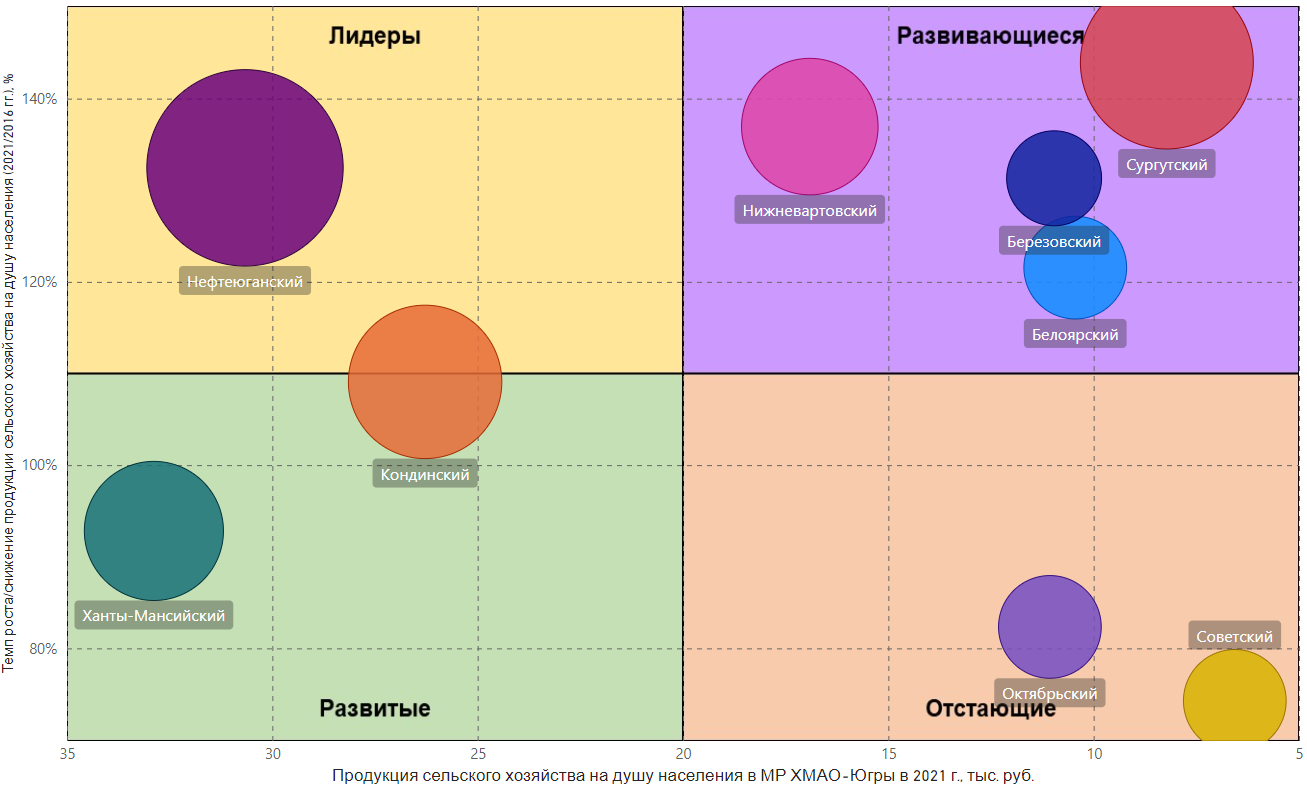 Рисунок 9 – Бостонская матрица по производству сельскохозяйственной продукции в муниципальных образованиях ХМАО – ЮгрыОсновой развития сельского хозяйства на долгосрочную перспективу становится развитие малых форм хозяйствования, в первую очередь в области животноводства, а также создание производств по переработке сельскохозяйственной продукции.ВыводыУвеличение производства сельскохозяйственной продукции по основным видам продукции (молока, мяса).Отсутствие прочной кормовой базы (завоз 100% концентрированных кормов из-за пределов автономного округа).Недостаток оборотных средств, отсутствие источников инвестиций.Сложные природно-климатические условия для ведения сельского хозяйства.Строительство Основные данныеОбъем выполненных работ по виду деятельности «строительство» в 2022 г. – 5 010,6 млн руб., темп роста 2022/2012 гг. – 182,6%.Ввод в действие жилья в 2022 г. – 19,4 тыс. м² общей площади - снижение 2022/2012 гг. – на 4,9%.Комплекс строительных работ на территории района осуществляется малыми и средними строительными компаниями, крупные застройщики не представлены. Объем строительных работ, выполненных собственными силами организаций, на душу населения в Октябрьском районе в 2022 г. составил 99,2 тыс. руб./чел., что на 23% выше уровня 2016 г. Ввод в эксплуатацию жилых домов за счет всех источников финансирования в 2022 г. составил 593,7 м² на 1000 чел., что на 16% выше среднего значения по муниципальным районам Ханты-Мансийского автономного округа – Югры (509,8 м² на 1000 чел.) (рис. 10).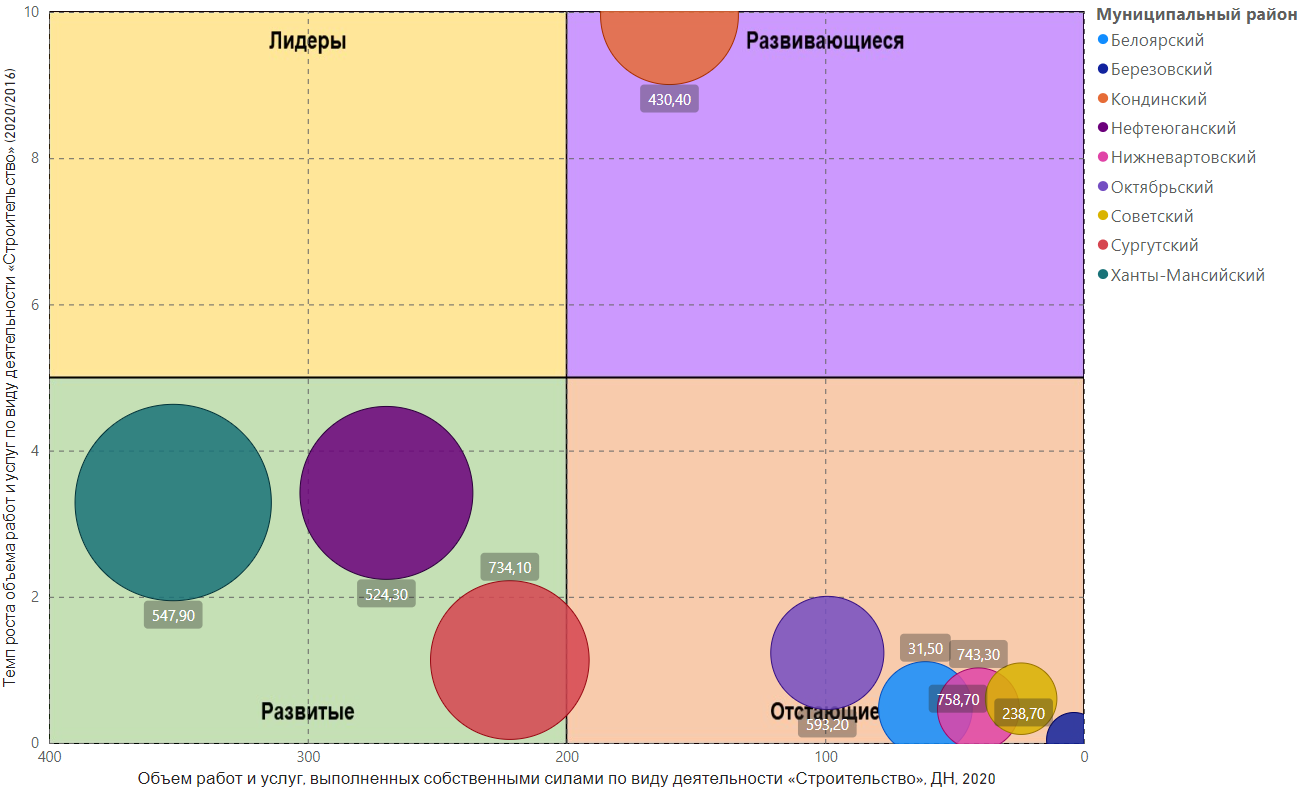 Рисунок 10 – Бостонская матрица по виду деятельности «строительство» в муниципальных образованиях Ханты-Мансийского автономного округа – ЮгрыВыводыУвеличение объема выполненных работ по виду деятельности «строительство» (темп роста 2022/2012 гг. – 182,6%).Высокая себестоимость строительства и отсутствие производств местных строительных материалов.Малая инвестиционная привлекательность территории для подрядчиков и инвесторов.1.1.7. Потребительский рынок и сфера услугРозничная торговля Основные данныеОборот розничной торговли в 2022 г. – 4 255,5 млн руб., темп роста 2022/2012 гг.  227,4 % Оборот розничной торговли на душу населения в 2022 г. – 131,6 тыс. руб./чел., темп роста 2022/2012 гг.  221,9%.По данным за 2022 г., на территории Октябрьского района функционирует 235 объектов розничной торговли. В 2012 г. на территории района насчитывалось 353 объекта розничной торговли, общей площадью 131,13 тыс. кв. метров, в том числе: 1 розничный рынок (33 торговых места), 277 магазинов, 18 торговых центров, 11 павильонов, 14 палаток, киосков, 19 аптек и аптечных киосков 13 автозаправочных станций (рис. 11).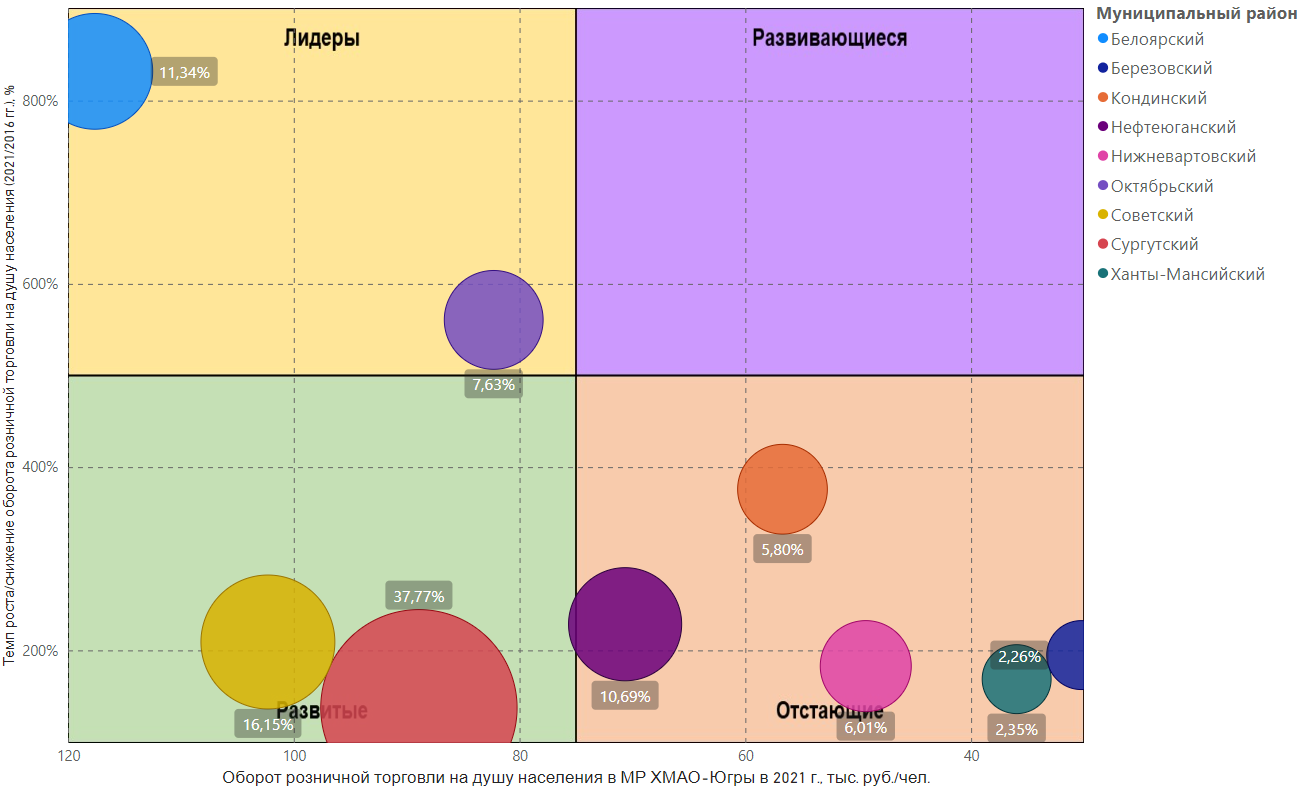 Рисунок 11 – Бостонская матрица по обороту розничной торговли в муниципальных районах Ханты-Мансийского автономного округа – ЮгрыВ 2022 г. оборот розничной торговли в расчете на одного жителя Октябрьского района на 15% ниже среднего значения по муниципальным районам Ханты-Мансийского автономного округа – Югры (131,6 тыс. руб./чел. и 295,7 тыс. руб./чел. соответственно). На долю Октябрьского района приходится 8% от общего оборота розничной торговли в муниципальных районах Ханты-Мансийского автономного округа – Югры. Платные услуги населению Основные данныеОбъем платных услуг населению в 2022 г. – 1 539,2 млн руб. темп роста 2022/2012 гг. – 166,7%.Объем платных услуг населению на душу населения в 2022 г. – 47,6 тыс. руб./чел. темп роста 2022/2012 гг. – 160,8%.К наиболее востребованным населением Октябрьского района платным услугам относятся коммунальные услуги, бытовое обслуживание, автосервис, заготовка дров, пассажирские перевозки, услуги фотоателье, услуги в сфере культуры и спорта, услуги по приему платежей, услуги связи, медицинские услуги, услуги гостиничного бизнеса, парикмахерские услуги. Потенциальный спрос населения на данные виды услуг увеличивается, тем самым расширяя сферу деятельности для малого и бизнеса.Объем платных услуг на душу населения в Октябрьском районе в 2022 г. составил 47,6 тыс. руб./чел., что на 45% ниже среднего значения по муниципальным районам Ханты-Мансийского автономного округа – Югры (86,49 тыс. руб./чел.). По темпу роста объема платных услуг в расчете на душу населения за 2019-2021 гг. Октябрьский район значительно превышает среднее значение по муниципальным районам Ханты-Мансийского автономного округа – Югры, на долю района приходится 8,35% от объема платных услуг населению по муниципальным районам Ханты-Мансийского автономного округа – Югры (рис. 12).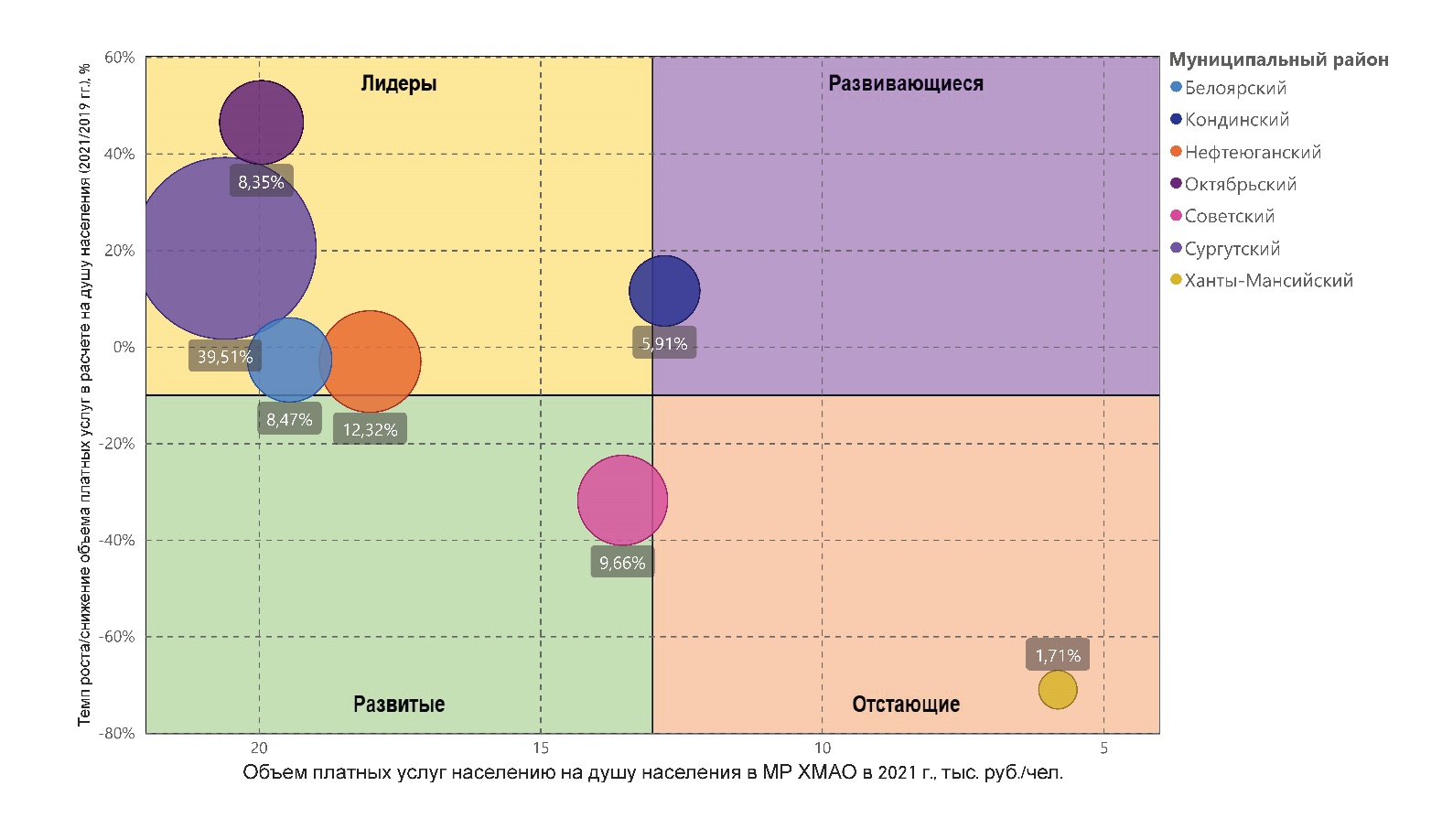 Рисунок 12 – Бостонская матрица по платным услугам населению в муниципальных районах Ханты-Мансийского автономного округа – ЮгрыОбщественное питаниеОсновные данныеОборот общественного питания в 2022 г. – 713,7 млн. руб. темп роста 2022/2012 гг. – 354,7%.Оборот общественного питания на душу населения в 2022 г. – 22,1 тыс. руб./чел., темп роста 2022/2012 гг. – 345,3%.Сеть предприятий общественного питания представлена 47 объектами, из них 22 объекта представляют собой школьные предприятия общественного питания (социальная сеть), шесть объектов общедоступной сети питания.Оборот общественного питания в 2022 г. составил 713,7 млн. руб., что выше уровня 2012 г. в 3,5 раза.Оборот общественного питания в 2022 г. составил 203,5 млн. руб., что выше уровня 2012 г. на 204,9%. Оборот общественного питания на душу населения в Октябрьском районе в 2022 г. составляет 6,293 тыс. руб./чел., что почти в 3,5 раза ниже среднего значения по Ханты-Мансийскому автономному округу – Югре (21,9 тыс. руб./чел.). По темпу роста оборота общественного питания в расчете на душу населения Октябрьский район превышает среднее значение по сравниваемым муниципальным районам, на долю района приходится менее 1% от оборота общественного питания в ХМАО – Югре (рис. 13).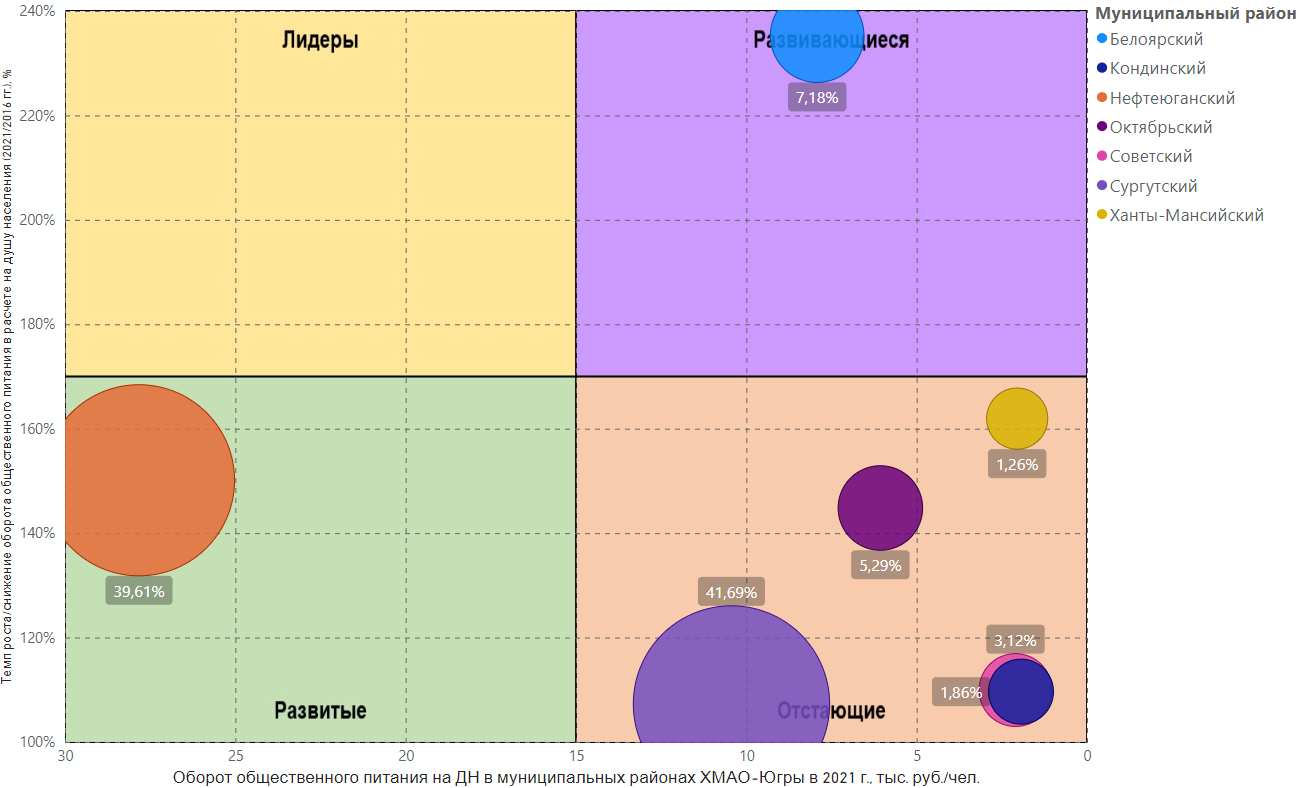 Рисунок 13 – Бостонская матрица по обороту общественного питания в муниципальных районах Ханты-Мансийского автономного округа – ЮгрыВ Октябрьском районе необходимо дальнейшее развитие инфраструктуры потребительского рынка и сферы услуг, создание условий для наиболее полного удовлетворения потребностей населения в качественных товарах и услугах, совершенствование форм и улучшение качества торгового и бытового обслуживания.ВыводыРост оборота розничной торговли, при этом отставание оборота розничной торговли в расчете на одного жителя Октябрьского района был на 15% ниже среднего значения по муниципальным районам Ханты-Мансийского автономного округа – ЮгрыНезначительный рост объема платных услуг. Отставание объема платных услуг в расчете на одного жителя Октябрьского района от среднего значения по муниципальным районам Ханты-Мансийского автономного округа – Югры.Рост оборота общественного питания. Отставание оборота общественного питания в расчете на одного жителя Октябрьского района от среднего значения по муниципальным районам Ханты-Мансийского автономного округа – Югры.Сложности обеспечения труднодоступных и малонаселенных пунктов основными социально значимыми продовольственными товарами первой необходимости по доступным ценам.Недостаточная развитость современных форм торгового обслуживания населения, неразвитость дистанционной торговли.Устаревшая материально-техническая база, отсутствие современного оборудования и новых технологий.Высокие закупочные цены на сырье, материалы и оборудование. Низкая привлекательность сельских территорий для ведения бизнеса.Малый бизнес Основные данныеКоличество малых и средних предприятий в 2022 г. – 704 ед. - снижение 2012/2022 гг. – на 32,8%.Общее количество действующих субъектов малого и среднего предпринимательства в Октябрьском районе за 2012-2022 гг. снизилось на 32,8%.В настоящее время наблюдается снижение количества субъектов малого и среднего предпринимательства по сравнению с 2022 годом, что связано с тем, что часть предпринимателей меняет форму собственности на «самозанятость». Приоритетными видами деятельности являются парикмахерские, косметологические услуги, услуги по перевозке пассажиров и грузов, зрелищно-развлекательные услуги, услуги по дополнительному образованию.На территории района сетевой ритейл представлен в основном в розничной торговле, прежде всего, в продовольственной сфере. Появление новых сетевых магазинов, таких как: «Монетка», «Пятерочка», «Магнит», «Магнит-Косметик», «Красное и Белое» негативно повлияло на товарооборот индивидуальных предпринимателей.Среднесписочная численность работников, занятых на малых предприятиях, на 01.01.2023 составила 1480 чел. (в 2021 г. – 1,3 тыс. чел.). Индивидуальные предприниматели осваивают новые, приоритетные для территории Октябрьского района, направления предпринимательской деятельности, в т. ч.: социальное предпринимательство, туризм, парикмахерские услуги, косметология. Традиционно развивается сельское хозяйство, общественное питание, бытовые услуги, услуги по техническому обслуживанию и ремонту автотранспортных средств, производство хлеба и хлебобулочных изделий, розничная торговля.В целях создания благоприятных условий для развития предпринимательства на территории Октябрьского района реализуется муниципальная программа «Развитие малого и среднего предпринимательства в муниципальном образовании Октябрьский район», в рамках которой предусмотрена финансовая поддержка субъектов малого и среднего предпринимательства за счет средств окружного бюджета и бюджета района. В 2022 г. на финансовую поддержку малого и среднего бизнеса района направлено 2,6 млн руб. за счет средств окружного и местного бюджета, что на 87,6% ниже уровня 2012 г.Необходимо дальнейшее развитие малого и среднего предпринимательства как рыночного института, обеспечивающего формирование конкурентной среды, занятость населения и стабильность налоговых поступлений.ВыводыУвеличение количества самозанятых граждан, применяющих режим налогообложения «Налог на профессиональный доход» (в 2023 году число граждан составило 1 365 чел., что больше в 1,4 раза по сравнению с аналогичным периодом 2022 года).Ключевую роль в развитии малого предпринимательства играет муниципальная политика, задача которой – создание правовых, административных условий для развития важных секторов экономики.Повышение информированности представителей бизнес-сообщества, безработных граждан, вовлечения большего количества граждан в предпринимательскую деятельность посредством запланированных обучающих семинаров, а также выездных консультаций, круглых столов, проведения конкурсных мероприятий, выставок.Активная экспансия сетевых торговых предприятий, вытесняющих предпринимателей района.Низкий уровень развития транспортной инфраструктуры.Высокие риски ведения предпринимательской деятельности, ограниченность финансовых ресурсов и банковского кредитования.Недостаток квалифицированных кадров.1.1.8. Состояние жилого фонда и качества среды обитанияОсновные данныеОбщая площадь жилищного фонда в 2022 г. – 876,2 тыс. м² - темп роста 2022/2012 гг. – 119%Уровень обеспеченности населения жильем в 2022 г. – 27,5 м²/чел. - темп роста 2022 г./2012 г.  113,2%Площадь ветхого и аварийного жилищного фонда в 2022 г. – 143,8 тыс. м² темп роста/снижения 2022/2012 гг. – 105,4%.Удельный вес ветхого и аварийного жилищного фонда в 2022 г. – 16,2%.Объем ввода жилых домов в 2022 г.  19,2 тыс. м²  - снижение 2022/2012 гг. на 5,9%.Удельный вес общей площади жилищного фонда, оборудованного всеми видами благоустройства, в 2022 г. 27,7%.Число семей, состоявших на учете в качестве нуждающихся в жилых помещениях, к концу 2022 г. 339 ед.  - снижение 2022г./2012 г. на 64,5%.Доля освещенных частей улиц, проездов к общей протяженности в 2022 г. 67,3%.Уровень благоустройства жилищного фонда Октябрьского района характеризуется показателями удельного веса общей площади жилищного фонда, оборудованного отдельными видами благоустройства, в 2022 г.:всеми видами – 27,7%;водопроводом – 75,9%;канализацией – 70,6%;отоплением – 87,8%;ванной (душем) – 69,5%;газом – 44,9%;горячим водоснабжением – 27,9%;напольными электроплитами – 50%.Ввод в действие жилых домов на территории Октябрьского района в 2022 г. составил 19,4 тыс. м², из них 7,27 тыс. м² (37,4%) – индивидуальные жилые дома, построенные населением за счет собственных и привлеченных средств.Доля ветхого и аварийного жилищного фонда в Октябрьском районе в 2022 г. составила 16,2% (в 2012 г. – 18,9%).Число семей, состоявших на учете в качестве нуждающихся в жилых помещениях к концу 2022 г., составило 339 ед. (в 2012 г. - 954 ед., из них многодетные семьи – 73 ед., молодые семьи – 70 ед.). В 2022 году 73 семьи были обеспечены жилыми помещениями общей площадью 4030,8 м2, из них: 63 семьи, проживающих в аварийном жилье; 6 семей, состоящие на учете в качестве нуждающихся; 4 жилых помещения включено в маневренный жилищный фонд. Доля благоустроенных дворовых территорий многоквартирных домов района от их общего количества в 2021-22 гг. составила 11,4%.Основными проблемами коммунального комплекса района являются:значительная часть основных производственных фондов жилищно-коммунального хозяйства характеризуется неудовлетворительными показателями энергоэффективности, имеет высокий уровень износа (более 55%), в связи, с чем требует модернизации и капитального ремонта;большая часть предприятий имеет неудовлетворительные финансово-экономические результаты деятельности, по таким показателям, как финансовый результат, оборачиваемость оборотных средств, себестоимость оказанных жилищно-коммунальных услуг и ряду других;высокая стоимость топливно-энергетических ресурсов, последствием чего является проблема осуществления своевременных расчетов за потребленные топливно-энергетические ресурсы;потребителями не в полном объеме и несвоевременно производится оплата предоставленных жилищно-коммунальных услуг.В Октябрьском районе реализуется приоритетный проект «Формирование комфортной городской среды». За период реализации проекта выполнено благоустройство двух дворовых и пяти общественных территорий, проведена инвентаризация 14 дворовых и двух общественных территорий.Существующий уровень обеспеченности населения жильем, интенсивности жилищного строительства и качество жилья в муниципальных районах Ханты-Мансийского автономного округа - Югры охарактеризован при помощи следующих показателей (рис. 14):площадь жилых помещений, приходящаяся в среднем на одного жителя;темп роста/снижение общей площади жилых помещений, приходящейся в среднем на одного жителя.Уровень обеспеченности жильем населения Октябрьского района составляет 27,3 м2/чел. и является одним из самых высоких значений показателя среди рассматриваемых муниципальных районов ХМАО – Югры. Однако негативно характеризует Октябрьский район относительно высокая доля ветхого и аварийного жилья – 16,2% в 2022 г.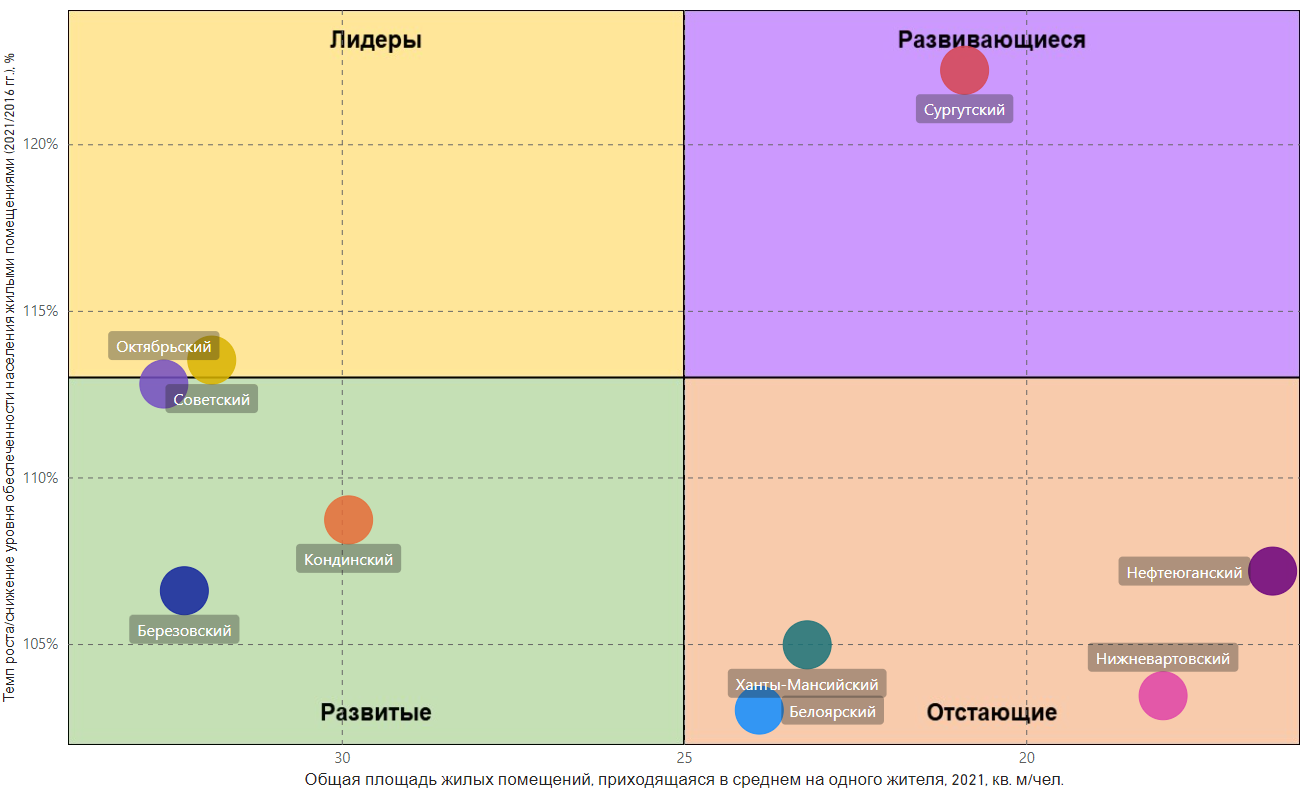 Рисунок 14 – Бостонская матрица по оценке уровня обеспеченности населения жильем в муниципальных районах Ханты-Мансийского автономного округа – ЮгреОсновными задачами Октябрьского района являются ликвидация ветхого и аварийного жилищного фонда и улучшение жилищных условий граждан, повышение уровня благоустройства дворовых территорий и территорий общего пользования.ВыводыЗначительный удельный вес ветхого и аварийного жилищного фонда (16,2% в 2022 г.).Высокая доля населения, проживающего в ветхом и аварийном жилищном фонде (в 2022 г. – 20,9%).Низкий уровень благоустройства жилищного фонда (27,7% от общей площади жилищного фонда оборудовано всеми видами благоустройства).На конец 2022 года плановые значения по вводу жилья были достигнуты в полном объеме.Наличие существенных проблем коммунального комплекса.Завершение мероприятий по капитальному ремонту: сетей теплоснабжения, горячего и холодного водоснабжения, водоотведения. Продолжается реконструкция водозаборных сооружений.Низкий уровень благоустройства дворовых территорий.1.1.9. Инвестиционная средаОсновные данныеИнвестиции в основной капитал организаций (без субъектов малого предпринимательства) в 2022 г. – 20 802,1 млн руб. - рост 2022г./2012 г. – на 152,2%.Основной источник инвестиций – капитальные вложения частных предприятий, функционирующих на территории Октябрьского района. Структура инвестиций по видам экономической деятельности в 2022 г.:  добыча полезных ископаемых – 83,4%; транспортировка и хранение – 2,8%;  строительство – 10,1%; социальная сфера – 2,0%;   операции с недвижимым имуществом – 0,8%; другие – 1,2%. Существующий уровень инвестиционной активности охарактеризован при помощи следующих показателей (рис. 15): объем инвестиций в основной капитал за счет всех источников финансирования в расчете на одного жителя;темп роста объема инвестиций в основной капитал за счет всех источников финансирования в расчете на одного жителя;доля Октябрьского района в общем объеме инвестиций в основной капитал за счет всех источников финансирования муниципальных районов ХМАО – Югры.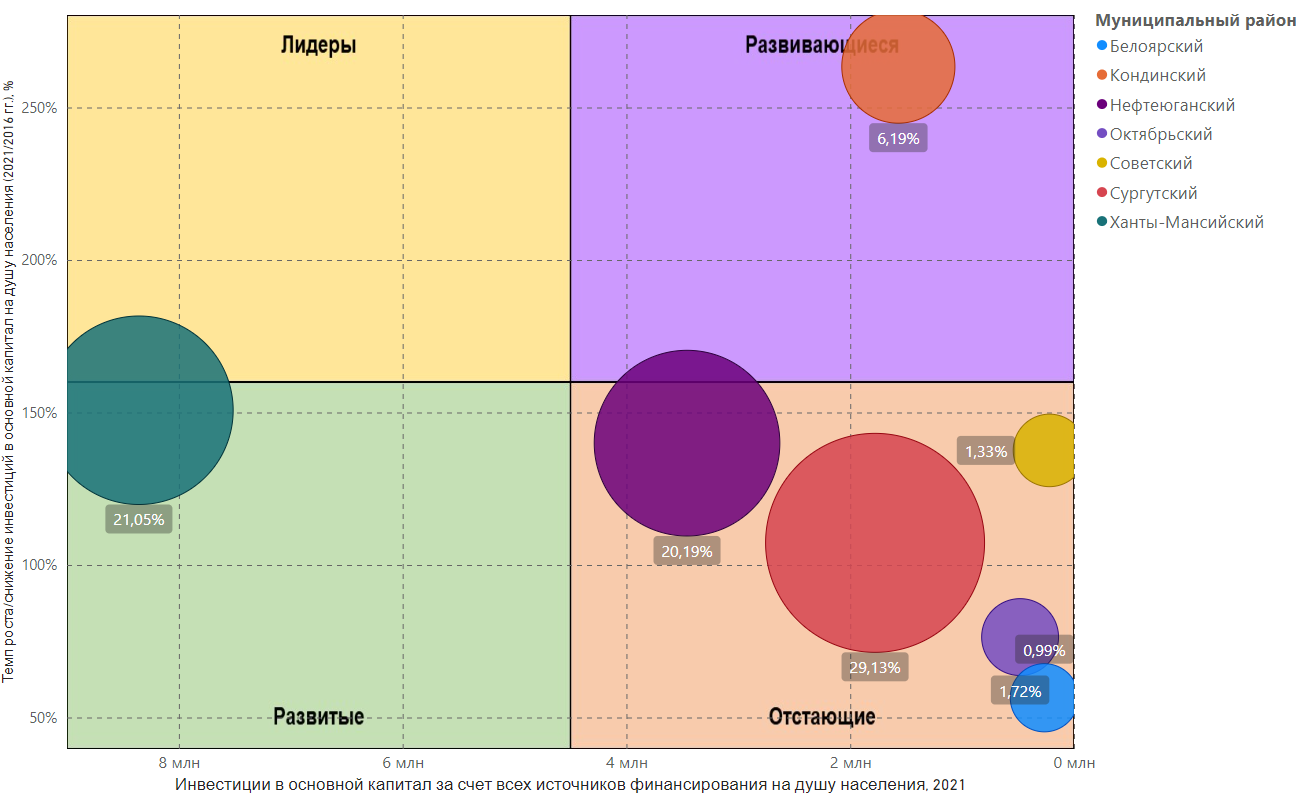 Рисунок 15 – Бостонская матрица по объему инвестиций в основной капитал в муниципальных образованиях ХМАО – ЮгрыПо валовому показателю объема инвестиций за 2021 г. (13,3 млрд. руб.) Октябрьский район существенно отстает от лидеров – Сургутского района (224,9 млрд. руб.), Ханты-Мансийского района (162,5 млрд. руб.), Нефтеюганского района (155,9 млрд. руб.), Нижневартовского района (149,5 млрд. руб.). Однако, среди сопоставимых малых удаленных труднодоступных муниципальных районов ХМАО – Югры Октябрьский район имеет относительно высокие показатели инвестиционной активности (рис. 15).В целях повышения инвестиционной привлекательности Октябрьского района и создания благоприятного делового климата в районе реализуется комплекс мер, в т.ч.:разработан и находится на утверждении муниципальный стандарт деятельности органов местного самоуправления по обеспечению благоприятного инвестиционного климата (сопровождение инвестиционных проектов по принципу «одного окна);создан специализированный раздел «Формирование благоприятного инвестиционного климата» на официальном сайте Октябрьского района;сформирован и размещен на официальном сайте района в сети интернет реестр свободных инвестиционных площадок;разработан и утвержден Инвестиционный паспорт Октябрьского района, утверждена Инвестиционная декларация;создан отдел проектного управления, административной реформы и реализации программ, с функциями «муниципального проектного офиса»;сформированы предложения по привлечению инвесторов на инвестиционные площадки предприятий;функционирует Инвестиционный совет, на котором рассматриваются обращения инвесторов, инвестиционный климат в районе, иные вопросы по привлечению инвестиций.Одной из основных стратегических задач Октябрьского района является повышение его инвестиционной привлекательности, формирование благоприятных условий для мобилизации внутренних и увеличения притока внешних инвестиционных ресурсов и новых технологий в экономику района, развитие механизмов государственно-частного партнерства.  ВыводОсновной вклад в общий объем инвестиций на территории Октябрьского района приходится на добычу полезных ископаемых (83,4% в 2022 г.).Реализация комплекса мер, направленных на улучшение инвестиционного климата в районе.Дефицит собственных средств организаций для осуществления инвестиционной деятельности.Недостаточная развитость инфраструктуры района (транспортной и энергетической).Состояние и качество инфраструктур жизнеобеспечения(энергетической, коммунальной, транспортной)Основные данныеЧисло источников теплоснабжения – 45 ед.Протяженность тепловых сетей в двухтрубном исчислении – 179,86 км.Протяженность уличной газовой сети – 241,18 км.Протяженность сетей водоснабжения – 409,5 км.Протяженность канализационных сетей – 43,1 км.ЭлектроснабжениеВ Октябрьском районе все населенные пункты обеспечены централизованным электроснабжением. По официальным статистическим данным, производство электроэнергии за 2022 г. составило 666,7 млн кВт/ч или 93,1% к аналогичному периоду прошлого года.ГазоснабжениеГазоснабжение поселений Октябрьского района осуществляется природным и сжиженным газом. По состоянию на 01.01.2023, из 22 населенных пунктов 13 не имеют централизованного газоснабжения. Населенные пункты пгт. Приобье и п. Унъюган газифицированы частично.По данным Федеральной службы государственной статистики, 241,18 км уличных газовых сетей Октябрьского района нуждаются в замене.ТеплоснабжениеЦентрализованное теплоснабжение населения на территории Октябрьского района осуществляется в 13 из 22 населенных пунктов. В остальных населенных пунктах система отопления – децентрализованная от индивидуальных источников тепловой энергии. По состоянию на 01.04.2023 обеспеченность жилищного фонда центральным теплоснабжением – 82,5% (по сравнению с 2021 годом - увеличение на 23,8%).Суммарная установленная мощность котельных составляет 290,14 Гкал/ч, из них 93% мощности приходится на котельные, работающие на природном газе, 6% мощности приходится на котельные, работающие на жидком топливе (дизельное топливо).По статистическим данным за 2022 г., протяженность тепловых сетей, нуждающихся в замене, составляет 59,67 км (35,25% от общей протяженности). Октябрьский район характеризуется высоким уровнем тарифов на тепловую энергию (седьмое место среди девяти муниципальных районов Ханты-Мансийского автономного округа – Югры). На основании вышеуказанных ограничений постановлением Губернатора Ханты-Мансийского автономного округа – Югры от 14.12.2018 № 127 «О предельных (максимальных) индексах изменения размера вносимой гражданами платы за коммунальные услуги в муниципальных образованиях Ханты-Мансийского автономного округа – Югры на 2019-2023 годы» (далее – Постановление Губернатора Югры № 127) (в ред. от 08.12.2021) для 96 муниципальных образований автономного округа установлены пределы роста платы граждан за коммунальные услуги в муниципальных образованиях автономного округа на 2022 год. Средний по Октябрьскому району тариф на тепловую энергию на второе полугодие 2022 г. составляет 2 642,16 руб./Гкал. Среди муниципальных образований Октябрьского района самый высокий тариф на тепловую энергию сложился в сельском поселении Малый Атлым – 13 314,22 руб./Гкал, наименьший тариф (1 313,50 руб./Гкал) – в сельском поселении Перегребное.Для каждого поселения Октябрьского района разработаны схемы теплоснабжения. На территории Октябрьского района заключены концессионные соглашения в отношении следующего имущества объектов теплоснабжения:с.п. Перегребное с ООО «ПриобьСтройГарант» с объемом инвестиций 0,5 млн руб.ВодоснабжениеОсновным источником питьевого и хозяйственно-бытового водоснабжения населенных пунктов Октябрьского района являются подземные воды.В большинстве поселений Октябрьского муниципального района функционируют одновременно как централизованные системы водоснабжения (с питьевой и технической водой), так и децентрализованные (подвоз питьевой воды). В двух поселениях (г.п. Андра, г.п. Талинка) все потребители воды подключены к централизованной системе водоснабжения. В восьми населенных пунктах все потребители пользуются только привозной водой.По данным Федеральной службы государственной статистики, 50,18 км водопроводной сетей Октябрьского района нуждаются в замене (45,8% от общей протяженности). Средний по Октябрьскому району тариф на холодную воду на второе полугодие 2022г. составляет: централизованное – 99,39 руб./м³, подвоз воды – 626,85 руб./м3 (по величине среднего по району тарифа на холодную воду Октябрьский район занимает седьмое место среди муниципальных районов Ханты-Мансийского автономного округа – Югры). Среди муниципальных образований Октябрьского района самый высокий тариф на холодную воду установлен: на центральное водоснабжение для потребителей сельского поселения Малый Атлым – 742,26 руб./м³, на подвоз воды – сельское поселение Малый Атлым – 1 093,49 руб./м3.Наименьший тариф установлен: на центральное водоснабжение - в городском поселении Приобье – 47,32 руб./м³, на подвоз воды – в сельском поселении Унъюган – 284,72 руб./м3.Для каждого поселения Октябрьского района разработаны схемы водоснабжения и водоотведения. На территории Октябрьского района заключены концессионные соглашения в отношении следующего имущества объектов водоснабжения (водоотведения):- с.п. Перегребное с ООО «ООО «ПриобьСтройГарант» с объемом инвестиций 10% от размера расходов на создание и реконструкцию объектов имущества.ВодоотведениеВ большинстве поселений Октябрьского района функционируют как централизованные системы водоотведения, так и децентрализованные (вывоз жидких бытовых отходов специализированным автотранспортом на сливную станцию канализационных очистных сооружений или на рельеф).По данным Федеральной службы государственной статистики, 16,05 км канализационной сети Октябрьского района нуждается в замене (37,2% общей протяженности).Средний по Октябрьскому району тариф на водоотведение на второе полугодие 2022 г. составляет 86,22 руб./м³, на вывоз ЖБО – 204,86 руб./м3. По величине среднего по району тарифа на водоотведение Октябрьский район занимает пятое место среди муниципальных районов Ханты-Мансийского автономного округа – Югры. Среди муниципальных образований Октябрьского района самый высокий тариф на водоотведение установлен для потребителей в городском поселении Приобье – 180,86 руб./м³, наименьший тариф на водоотведение установлен в городском поселении Талинка – 49,32 руб. Утилизация (захоронение) твердых коммунальных отходовПолигоны твердых коммунальных отходов (далее – ТКО) в Октябрьском районе расположены в следующих населенных пунктах: пгт. Октябрьское, пгт. Андра, п. Унъюган. Ежегодный объем размещаемых отходов в пгт. Андра составляет 576 т, пгт. Октябрьское – 812,8 т, п. Унъюган – 1 400 т. Окончание срока эксплуатации полигонов – 2026 г. На объекте размещения отходов в г. Нягань размещаются также отходы из пгт. Приобье, п. Сергино, пгт. Талинка, с. Каменное.В настоящее время в населенных пунктах, в которых отсутствует возможность осуществлять утилизацию ТКО, отходы размещаются на площадках временного накопления ТКО (санкционированных свалках). В Октябрьском районе оборудовано 13 площадок временного накопления отходов ТКО из которых 9 оборудованы ангарами. Площадки внесены в Региональный кадастр отходов (РКО). Отходы складируются на площадках до 11 месяцев, далее вывозятся на полигоны ТКО.На территории Октябрьского района осуществляет деятельность региональный оператор по обращению с ТКО АО «Югра-Экология», на подряде у регионального оператора по обращению с ТКО в населенных пунктах осуществляет один хозяйствующий субъект (ООО «КомТрансАвто»), получивший лицензию на сбор и транспортирование отходов 1 - 4 классов опасности.Планируется создание комплексного межмуниципального полигона твердых коммунальных отходов для города Нягани, поселений Октябрьского муниципального района. Департаментом промышленности Ханты-Мансийского автономного округа - Югры заключено концессионное соглашение с ООО «Комплекс переработки отходов «ЮГРА»». Срок реализации: проект находится на экспертизе ПИР 2020-2025, СМР 2025-2026.Планируется создание межмуниципального полигона твердых коммунальных отходов для пгт. Игрим, поселений Березовского и Октябрьского районов Ханты-Мансийского автономного округа – Югры. Управлением жилищно-коммунального хозяйства и строительства администрации Октябрьского района заключено концессионное соглашение с ООО «Рубикон». Срок реализации: ПИР 2022-2025 годы, СМР 2025-2026.Сбор отходов в населенных пунктах Октябрьского района осуществляется на контейнерных площадках, за исключением сельского поселения Карымкары и городского поселения Андра, в которых осуществляется «позвонковый» сбор.Основной стратегической задачей в сфере энергетической и коммунальной инфраструктуры является повышение доступности для населения качественных коммунальных услуг на всей территории Октябрьского района. В целях повышения качества и надежности предоставляемых услуг необходима разработка и реализация мероприятий по новому строительству и модернизации сооружений и сетей инженерно-технического обеспечения.  ВыводыНеполный охват населения доступом к услугам централизованных систем коммунальной инфраструктуры.Моральный и физический износ объектов коммунальной инфраструктуры.Высокий уровень тарифов на коммунальные ресурсы.Негативное воздействие на окружающую среду в связи с отсутствием на территории ряда поселений очистных сооружений канализации и полигонов твердых бытовых отходов.Транспортная инфраструктура Основные данныеПротяженность автомобильных дорог общего пользования местного значения с твердым покрытием в 2022 г. 159,4 км.Протяженность автомобильных дорог общего пользования местного значения, не отвечающих нормативным требованиям, в 2022 г. 44,4 км.Количество населенных пунктов, не обеспеченных круглогодичной связью с сетью автомобильных дорог общего пользования, в 2022 г. – 14 ед.Среднегодовая численность населения, проживающего в населенных пунктах, не имеющих регулярного автобусного и (или) железнодорожного сообщения с административным центром муниципального района, в 2022 г. – 26,574 тыс. чел. (82,2% от общей численности).Транспортная схема в Октябрьском районе достаточно сложная. Сообщение между населенными пунктами района летом осуществляется водным транспортом, зимой – автомобильным по зимникам, а в период межсезонья возможно только воздушное сообщение вертолетами и судами на воздушной подушке. Из 22 населенных пунктов Октябрьского района 14 не обеспечены круглогодичной транспортной связью с сетью автомобильных дорог общего пользования (рис. 16).На территории района действуют две круглогодичные автодороги, соединяющие пгт. Приобье и г.Ханты-Мансийск (левобережье р. Оби), пгт. Андра и пгт. Октябрьское с г.Белоярский (правобережье р. Оби).Для обеспечения транспортным сообщением населенных пунктов, не имеющих круглогодичной связи по автомобильным дорогам, ежегодно осуществляется устройство и содержание зимних автомобильных дорог и ледовых переправ. Общая протяженность зимних автодорог (включая ведомственные), введенных в эксплуатацию в 2022 г., составляет 338,824 км, через водоемы сооружено 14 ледовых переправ со средней грузоподъемностью 60 т. в зависимости от направлений.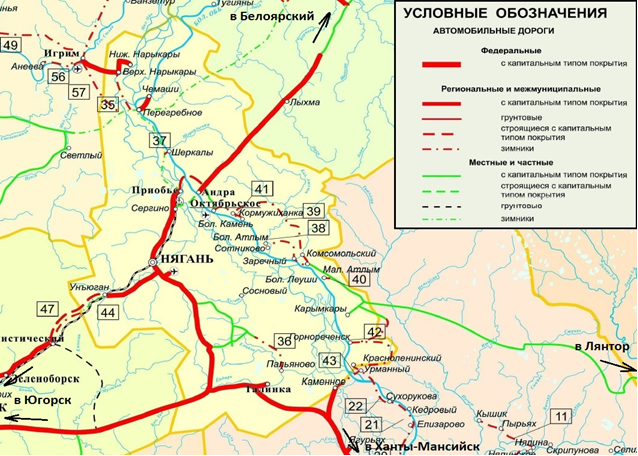 Рисунок 16 – Карта автомобильных дорог на территории Октябрьского районаЖелезнодорожный транспортПо территории Октябрьского района проходит участок Серов-Приобье Свердловской железной дороги. Расположены три узловые станции - Вонъеган (п. Унъюган), Сергино, Приобье. Общая протяженность железнодорожных линий, проходящих по территории района, составляет 95 км. Перевозка пассажиров осуществляется Уральским филиалом АО «Федеральная пассажирская компания». Беспересадочные грузопассажирские перевозки осуществляются до Екатеринбурга, Перми, Серова, Москвы.Автомобильный транспортПассажирские перевозки автомобильным транспортом на территории Октябрьского района осуществляются по следующим маршрутам: межпоселковые маршруты: Октябрьское – Большой Камень (в зимний период), Приобье – Сергино, Октябрьское – Карымкары, Нижние Нарыкары – Перегребное – Приобье, Перегребное – Шеркалы – Приобье, Октябрьское – Андра – Сергино – Приобье, Октябрьское – Андра, Большой Атлым – Октябрьское (все указанные маршруты осуществляются в период действия автозимников);межмуниципальные маршруты: Нягань – Талинка – Ханты-Мансийск, Приобье – Нягань, Белоярский – Приобье, Белоярский – Ханты-Мансийск;межрегиональные маршруты: Приобье – Курган, Приобье – Тюмень.ООО «Белоярскавтотранс» является основным перевозчиком. Запланированные маршруты выполняются согласно утвержденному расписанию, которое составлено с учетом отправлений и прибытий поездов, межпоселковых и межмуниципальных автобусов. За 2022 год по всем направлениям маршрутов осуществлено 28,263 тыс. рейсов или 73,22% к аналогичному периоду 2012 года (за 2012 год – 38,6 тыс. рейсов). Перевезено по всем маршрутам 200,572 тыс. пассажиров (за 2012 год – 289,5 тыс. пассажиров) или 69,28% к аналогичному показателю 2012 годаОсновные проблемы развития пассажирских перевозок автомобильным транспортом:значительный износ пассажирского автотранспорта.убыточность пассажирских перевозок на маршрутах с малым пассажиропотоком.Водный транспортПассажирские перевозки речным транспортом на территории Октябрьского района осуществляются АО «Северречфлот», в том числе: - по внутрирайонным маршрутам Октябрьское - Приобье - Октябрьское, Перегребное - Шеркалы - Приобье - Шеркалы - Перегребное, Октябрьское - Большой Камень - Октябрьское; - по межмуниципальным маршрутам Ханты-Мансийск - Березово - Ханты-Мансийск, Приобье - Белоярский - Приобье, Нижние Нарыкары - Приобье - Березово - Нижние Нарыкары. Диспетчерское регулирование движения флота в навигацию 2022 года на территории Октябрьского района осуществляется с пристани пгт. Приобье.За 2022 г. по всем направлениям маршрутов осуществлено 1 663 рейса, что на 36,6% ниже уровня 2012 г. Перевезено речным транспортом 93 834 пассажиров, что на 8,7% ниже уровня 2012 г.Основные проблемы развития пассажирских перевозок речным транспортом:значительный износ пассажирских судов.убыточность пассажирских перевозок.Воздушный транспортВ г. Нягань и г. Белоярский расположены аэропорты, из которых осуществляются регулярные рейсы в Тюмень, Екатеринбург, Ханты-Мансийск, Белоярский (ХМАО – Югра). В 12 населенных пунктах Октябрьского района имеются вертолетные площадки.Вертолетные авиаперевозки на территории Октябрьского района по маршрутам: Сергино – Октябрьское – Сергино; Сергино – Перегребное (с промежуточной посадкой в с. Шеркалы), Сергино – н. Нарыкары (с промежуточной посадкой в пгт. Октябрьское, с. Шеркалы, с. Перегребное), Сергино – Ханты-Мансийск (с промежуточными посадками в населенных пунктах Октябрьского района (Горнореченск, Карымкары, Большие Леуши, Комсомольский, Большой Атлым, Кормужиханка, Октябрьское). В 2022 г. по всем направлениям маршрутов осуществлено 53 рейса, что на 71,5% меньше, чем за аналогичный период 2012 г. (186 рейс). Перевезено по всем маршрутам 865 пассажиров, что на 82% ниже уровня 2012 г. Общие проблемы вертодромов Октябрьского района: высокая себестоимость аэропортовых услуг, низкая интенсивность полетов, убыточная деятельность. Низкий уровень развития транспортной инфраструктуры Октябрьского района является основным сдерживающим фактором социально-экономического развития района. Значительно улучшит транспортную ситуацию предстоящее строительство автомобильного моста через Обь, соединяющего пгт. Андра и пгт. Приобье. ВыводыОтсутствие круглогодичной транспортной связи между большинством населенных пунктов района.Износ транспортных средств автомобильного автотранспорта и водных судов.Убыточность и субсидируемость пассажирских перевозок автомобильного, водного и воздушного транспорта с малым пассажиропотоком.Инфраструктура связиОсновным поставщиком услуг связи в районе является ПАО «Ростелеком». За период 2022 года, в рамках развития телекоммуникационных услуг связи на территории Октябрьского района, реализован ряд проектов, из которых можно отметить: - программу подключения социально значимых объектов по оптическим линиям связи; - программу устранения цифрового неравенства; - программу развития оптических сетей связи ПАО «Ростелеком» в Октябрьском районе. В рамках программы «Развитие оптических сетей связи ПАО «Ростелеком» в Октябрьском районе продолжается строительство оптоволоконных линий связи в пгт. Октябрьское, пгт. Приобье, п. Унъюган. Осуществляется интеграция сетей стороннего оператора в оптическую сеть ПАО «Ростелеком». ООО «Екатеринбург - 2000» (Мотив) за отчетный период 2022 года для увеличения скорости и доступа к сети Интернет стандарта LTE FDD 1800 и широкополосного доступа к сети Интернет стандарта TDD 2600 проведены работы модернизации объектов связи в населенных пунктах Октябрьского района: пгт. Андра, пгт. Октябрьское, пгт. Приобье, пгт. Талинка, п. Сергино, с. Перегребное, п. Унъюган. Во всех населённых пунктах Октябрьского района присутствует связь «МОТИВ», в 21 населённом пункте обеспечен доступ в сеть Интернет стандарта LTE. В марте 2022 года в п. Карымкары включена базовая станция стандарта LTE FDD1800. Выполнены работы по включению базовой станции в районе месторождения «Рогожниковское». В перспективах дальнейшее улучшение покрытия и увеличение емкости сети в населенных пунктах Октябрьского района для увеличения скорости доступа в сеть Интернет и улучшения качества голосовых услуг. ПАО «Мегафон» за 2022 год в Октябрьском районе произведена модернизация транспортного узла в целях улучшения качества связи. ООО «Т2Мобайл» (Теле2) проведены работы по модернизации 13 базовых станций с довесом оборудования LTE(4G) в п. Большие Леуши, с. Большой Атлым, с. Большой Камень, п. Карымкары, п. Комсомольский, п. Сергино, п. Унъюган, пгт. Приобье, пгт. Талинка, пгт. Октябрьское, п. Кормужиханка, п. Горнореченск, с. Шеркалы. Филиал ПАО «Мобильные Телесистемы» на постоянной основе реализует проекты по повышению качества услуг связи, планомерно инвестируя в телеком-инфраструктуру региона. В Октябрьском районе были проведены комплексные работы по строительству и модернизации сети, в результате, улучшилось качество связи в п. Приобье, пгт. Октябрьское, с. Пальяново, Пальяновском месторождении, появилась связь на Поттымско-Ингимском месторождении.Развитие связи в Октябрьском районе в первую очередь связано с развитием инфраструктуры широкополосного доступа к сети Интернет, предоставлением государственных и муниципальных услуг в электронном виде, внедрением современных информационно-коммуникационных технологий в муниципальных учреждениях, на предприятиях и в организациях района.Состояние природной среды и общественной безопасности Основные данныеОбъем выбросов вредных веществ в атмосферный воздух от стационарных источников загрязнения в 2021 г. – 81,043 тыс. т.Доля Октябрьского района в общем объеме выбросов загрязняющих веществ в атмосферный воздух в ХМАО – Югре в 2021 г. – 6,6%.В 2022 г. проведено 399 природоохранных и эколого-просветительских мероприятий в рамках Международной экологической акции «Спасти и сохранить» в культурно-досуговых учреждениях Октябрьского района, 92 мероприятий с целью уборки мусора, благоустройства территории поселений площадью 42,8 га, 37 мероприятий по озеленению территории поселений площадью 13,18 га.На территории Октябрьского района функционируют три полигона ТКО. Распоряжением Правительства Ханты-Мансийского автономного округа – Югры от 21.10.2016 №559-рп утверждена территориальная схема обращения с отходами в Ханты-Мансийском автономном округе – Югре.В соответствии с муниципальной программой «Экологическая безопасность в муниципальном образовании Октябрьский район», утвержденная постановлением администрации Октябрьского района от 05.12.2022 № 2681, планируется строительство полигона твердых коммунальных отходов для пгт. Игрим, поселений Березовского и Октябрьского районов Ханты-Мансийского автономного округа – Югры.Особо охраняемые природные территорииНа территории Октябрьского района расположен государственный комплексный заказник регионального значения «Унторский», организованный с целью охраны и воспроизводства охотничье-промысловых зверей и птиц, в т.ч. занесенных в Красную книгу РФ и ХМАО – Югры, а также для поддержания общего экологического баланса. На территории заказника зарегистрировано 137 видов сосудистых растений из 47 семейств, установлено обитание 115 видов позвоночных животных.Территория заказника расположена на западе Октябрьского района на границе с Березовским районом, в левобережной части бассейна р. Оби. Общая площадь – 81 525 га, в т.ч. лесные земли (покрытые лесом и не покрытые лесом) – 36 000 га, болота – 20 226 га, водоемы – 14 000 га, луга, сенокосы и прочие – 11 300 га.На территории Октябрьского и Ханты-Мансийского районов расположено водно-болотное угодье международного значения «Верхнее Двуобье». Угодье «Верхнее Двуобье» представляет собой комплекс крупных и мелких проток, островов суши, озеровидных водоемов с постоянным или временным обводнением. Ландшафты относятся к среднетаежному подтипу. Угодье занимает всю пойму Оби между параллелями: 60 57´ и 62°27´ с.ш. Общая площадь – 470 тыс. га. Общественная безопасностьОсновные данныеЧисло зарегистрированных преступлений в 2022 г. – 360 ед. - снижение 2022г./2012 г.  на 26,4%.Число раскрытых зарегистрированных преступлений в 2022 г. – 277 ед. темп роста 2022/2012 гг. – 106,1%.Число дорожно-транспортных происшествий в 2022 г. – 33 ед. - снижение 2022 г./2012 г. на 32,7%.Число нарушений правил дорожного движения в 2022 г. – 11 668 ед. снижение 2022/2012 гг. – на 39,6%.За период 2012–2022 гг. количество зарегистрированных преступлений в Октябрьском районе сократилось на 26,4% и в 2022 г. составило 360 ед., уровень раскрываемости преступлений составил 76,9% (2012 г. – 53,4%).В 2022 г. основную долю в зарегистрированных преступлениях в Октябрьском районе составляют имущественные преступления (42,8%). Доля совершенных тяжких и особо тяжких преступлений составляет 19,2%. За период 2012 – 2022 гг. количество совершенных тяжких и особо тяжких преступлений снизилось на 11,5% (в 2022 г. – 69 ед., в 2012 г. – 78 ед.), имущественных преступлений сократилось на 39,6% (в 2022 г. – 154 ед., в 2012 г. – 255 ед.).  Количество выявленных преступлений, связанных с незаконным оборотом наркотиков, по сравнению с 2012 г., уменьшилось на 43,8%. Также, уменьшилось число выявленных экономических преступлений на 27,8%.В 2022 г. в Октябрьском районе зарегистрировано 33 дорожно-транспортных происшествий, что на 32,7% меньше фактического уровня 2012 г. (53 чел. получили травмы различной степени тяжести). В 2022 г.  выявлено 11,7 тыс. нарушений правил дорожного движения, что на 39,6% ниже уровня 2012 г. Основная задача Октябрьского района заключается в совершенствовании системы социальной профилактики правонарушений, правовой грамотности и правосознания граждан, а также по повышению уровня организации дорожного движения и его безопасности.ВыводыНедостаточно высокий уровень раскрываемости преступлений (в 2022 г. – 76,9%).Высокий уровень травматизма дорожно-транспортных происшествий.1.2 Анализ ключевых внешних и внутренних факторов, ограничений и преимуществ развитияАнализ ключевых внешних и внутренних факторов, ограничений и преимуществ развития Октябрьского района выполнен по методу SWOT-анализа, когда рассматриваемые процессы и тенденции социально-экономического развития распределяются по следующим качественным характеристикам:сильные стороны муниципального образования – его конкурентные преимущества, естественные и созданные факторы и превосходства;слабые стороны – отсутствующие или слаборазвитые конкурентные факторы муниципального образования;возможности – благоприятные тенденции и внешние потенциалы развития муниципального образования;угрозы – неблагоприятные тенденции и внешние риски для качественного развития муниципального образования. Наиболее влияющие сильные стороны социально-экономического развития Октябрьского района:наличие результатов реализуемого взаимоувязанного комплекса государственных и муниципальных программ, направленных на развитие социальной сферы, инфраструктуры и экономики муниципального образования, улучшение уровня и качества жизни населения;высокий уровень развития социальной сферы, характеризующийся высокими как качественными, так и количественными показателями;присутствие крупных хозяйственных структур (добыча полезных ископаемых), а также крупных и средних предприятий обрабатывающей промышленности (производства пищевых продуктов) на территории района, обеспечивающих стабильную занятость, высокий уровень оплаты труда и стабильный приток инвестиций; рост объема отгруженных товаров собственного производства;рост объема инвестиций в основной капитал;отлаженный механизм работы с потенциальными инвесторами и реализация комплекса мер по повышению инвестиционной привлекательности района.Наиболее влияющие слабые стороны социально-экономического развития Октябрьского района:низкая степень диверсификации экономики, зависимость экономики района от текущего состояния и результатов деятельности одной отрасли;высокая зависимость от вышестоящего бюджета;неразвитость транспортной инфраструктуры при наличии всех видов транспорта на территории и наличии транзитного потенциала;недостаточный уровень развития инфраструктуры связи;недостаточный уровень благоустройства и наличие ветхого жилищного фонда;наличие неблагоприятных тенденций в естественном и механическом движении населения (неблагоприятная тенденция динамики коэффициента рождаемости и коэффициента смертности, что обеспечивает снижение численности постоянного населения, снижение доли населения трудоспособного возраста, миграционная убыль);недостаток квалифицированных кадров (здравоохранение, образование, культура, физкультура и спорт и др.).Стратегические возможности развития Октябрьского района:разработка нефтегазоконденсатных месторождений Красноленинской группы;разработка месторождений общераспространенных полезных ископаемых: - месторождения песков (Смолокуринское, Хуготское, Заречное, Кольсоимское, пригодные для использования в качестве заполнителей для строительных растворов); - песок и гравий Няганьюганского и Чебурского месторождений для использования в бетонах марки «300»;реализация проектов в рамках развития агропромышленного и лесопромышленного кластера района и округа;развитие малых форм хозяйствования – фермерских хозяйств, с собственными брендами, специализацией и каналами сбыта, экологических ферм;развитие малых предприятий пищевой промышленности по переработке продукции сельского хозяйства, заморозке и упаковке продукции и др.;развитие туризма;реализация масштабных проектов по развитию транспортной инфраструктуры и инфраструктуры связи с использованием инструментов федеральной и региональной поддержки; активизация благоустройства территории населенных пунктов;модернизация материально-технической базы учреждений социальной сферы.Результаты комплексного стратегического анализа структурированы по методу SWOT–анализа и представлены по отраслям и направлениям развития Октябрьского района (табл. 1).Таблица 1 – Результаты комплексного стратегического анализа социально-экономического развития Октябрьского района1.3. Анализ конкурентных преимуществ Октябрьского района относительно других муниципальных образований Ханты-Мансийского автономного округа – Югры, Тюменской области и других субъектов Российской Федерации (имеющих схожие природно-климатические условия и факторы, одинаково влияющие на социально-экономическое развитие муниципальных образований)Анализ конкурентных преимуществ Октябрьского района относительно других муниципальных образований со сходным типом развития проведен среди муниципальных районов Ханты-Мансийского автономного округа - Югры и других субъектов Российской Федерации, сопоставимых по следующим признакам:среднегодовая численность населения муниципального района;географическое расположение муниципального района;природно-климатические условия на территории муниципального района.В перечень муниципальных образований, сравниваемых с Октябрьским районом, вошли муниципальные районы следующих субъектов Российской Федерации (9 образований):Республика Коми:- Сыктывдинский район;- Усть-Куломский район;Архангельская область:- Няндомский район;- Устьянский район;Томская область:- Колпашевский район;Тюменская область:- Уватский район;Ханты – Мансийский автономный округ – Югра:- Октябрьский район;- Белоярский район;- Кондинский район; Ямало-Ненецкий автономный округ:- Пуровский район.Рейтинговая оценка уровня социально-экономического развития территорий муниципальных районов выполнена по 9 основным показателям, характеризующим экономику (текущее состояние и тенденции развития промышленности, строительства, инвестиционной активности) и социальную сферу (демография, ситуация на рынке труда, уровень доходов работающих граждан, обеспеченность населения жилыми помещениями и др.) (табл. 2). Таблица 2 – Основные показатели социально-экономического развития сопоставимых муниципальных районов за 2020г.По результатам рейтинговой оценки социально-экономического развития по группе сопоставимых муниципальных образований Октябрьский район в целом характеризуется как успешная, стабильная и относительно развития территория, имеющая достигнутые показатели развития “выше среднего” в группе и сравнительно высокие места в рейтинге:2 место:ввод в действие жилых домов (535,3 м2/1 000 чел.);3 место:среднемесячная номинальная начисленная заработная плата (85,8 тыс. руб.);объем отгруженных товаров собственного производства, выполненных работ и услуг собственными силами в расчете на душу населения (5 122,82 тыс. руб./чел.);площадь жилых помещений, приходящаяся в среднем на одного жителя (32 м2/чел.).Социально-экономическое развитие сравниваемых муниципальных районов субъектов Российской Федерации характеризуется одинаковыми негативными тенденциями:неблагоприятные демографические тенденции (недостаточный уровень воспроизводства населения, миграционная убыль, снижение доли трудоспособного населения);существенное влияние на уровень социально-экономического развития оказывает факт наличия или отсутствия на территории района преобладающей отрасли экономики – добычи полезных ископаемых, которая, в свою очередь, обеспечивает стабильную занятость, высокие показатели развития экономики, приток инвестиций и более высокий уровень оплаты труда;проблемы социальной сферы: изношенность зданий, несоответствие материально-технического оснащения учреждений современным стандартам; дефицит молодых высококвалифицированных кадров, неравномерность развития отдельных территорий; труднодоступность отдельных частей территории и слаборазвитость транспортной инфраструктуры и инфраструктуры связи на территории муниципальных районов.Основные конкурентные преимущества Октябрьского района среди рассматриваемых муниципальных районов заключаются в следующем:наличие на территории запасов топливно-энергетических полезных ископаемых и осуществление предприятиями деятельности по разделу ОКВЭД «Добыча полезных ископаемых»;Октябрьский район занимает лидирующие позиции как на уровне муниципальных образований Ханты-Мансийского автономного округа - Югры, так и других субъектов Российской Федерации по объему отгруженных товаров и услуг собственного производства, выполненных работ и услуг собственными силами организаций;уровень доходов населения Октябрьского района в сравнении с другими муниципальными районами существенно выше, что характеризуется высоким уровнем среднемесячной номинальной начисленной заработной платы;высокий уровень доходов населения является фактором для развития непроизводственной сферы и сферы услуг;положительные тенденции в сфере строительства: высокие показатели ввода в действие жилых домов.1.4. Комплексная оценка уровня социально-экономического развития Октябрьского района, позволяющая проводить ранжирование и определить его место в социально-экономическом развитии Ханты-Мансийского автономного округа – Югры, выявляя основные предпосылки к повышению конкурентоспособности Октябрьского районаКомплексная оценка уровня социально-экономического развития Октябрьского района, ранжирование (определение места среди других муниципальных районов ХМАО – Югры по основным показателям социально-экономического развития и сравнения со средним значением по рассматриваемым муниципальным районам) позволяет выявить основные предпосылки для повышения его конкурентоспособности. Рейтинг муниципальных районов ХМАО – Югры построен по 18 показателям социально-экономического развития, достигнутым в 2022 г. (в отдельных случаях в 2021 или 2020 гг.)По итогам составленных рейтингов, в 2022 г. (в отдельных случаях в 2021 или 2020 гг.) Октябрьский район является лидером или имеет значение выше среднего среди муниципальных районов ХМАО – Югры по следующим показателям развития (табл. 3, 4):среднемесячная номинальная начисленная заработная плата по крупным и средним организациям в 2022 г. (на 3,6% выше среднего значения, 4 место в рейтинге);ввод в действие жилых домов за счет всех источников финансирования, общей площади на 1 000 чел. населения в 2020 г. (на 16% выше среднего значения, 4 место в рейтинге);площадь жилых помещений, приходящаяся в среднем на одного жителя (на 10% выше среднего значения, 4 место в рейтинге);число родившихся на 1 000 чел. населения в 2021 г. (на 6,5% выше среднего значения, 2 место в рейтинге);объем платных услуг в расчете на душу населения (на 4% выше среднего значения, 4 место в рейтинге).В целом в Октябрьском районе по уровню социально-экономического развития ситуация находится в уровне средних значений (по кругу рассматриваемых показателей муниципальных районов ХМАО-Югры Октябрьский район по итогам 2022 г. (в отдельных случаях в 2021 или 2020 гг.)  занимает преимущественно 4-6 место из 9. Таблица 3 – Основные показатели социально-экономического развития муниципальных образований ХМАО – Югры в 2022 г. (в отдельных случаях в 2021 или 2020 гг.)Таблица 4 - Основные показатели социально-экономического развития муниципальных образований ХМАО – Югры в 2022 г. На основе проведенного анализа социально-экономического положения Октябрьского района, а также по итогам составленных рейтингов по рассматриваемым муниципальным районам ХМАО – Югры выявлены:конкурентные преимущества Октябрьского района:сравнительно высокие значения рождаемости (2 место);недостатки Октябрьского района:отрицательный демографический тренд, относительно высокие значения смертности (7 место) (несмотря на высокую рождаемость в сравнении с другими МР, естественный прирост остается отрицательным);миграционный отток населения, сравнительно низкое соотношение прибывших и выбывших (9 место).1.5. Сравнительный анализ социально-экономического развития населенных пунктов, входящих в состав Октябрьского района (в том числе определение приоритетов их развития на долгосрочную перспективу)В состав Октябрьского района входят 11 муниципальных образований:четыре городских поселения: г.п. Андра;г.п. Октябрьское;г.п. Приобье;г.п. Талинка;семь сельских поселений:с.п. Каменное;с.п. Карымкары;с.п. Малый Атлым;с.п. Перегребное;с.п. Сергино;с.п. Шеркалы;с.п. Унъюган.Городское поселение ОктябрьскоеГородское поселение Октябрьское – административный центр пгт. Октябрьское, три населенных пункта: пгт. Октябрьское;с. Большой Камень;п. Кормужиханка.Среднегодовая численность постоянного населения в 2022 году – 3 914 чел.доля в Октябрьском районе – 12,1%.Специализация (виды экономической деятельности):рыбодобыча;рыбопереработка;животноводство;производство хлеба и мучных кондитерских изделий.Объекты культурного наследия:памятник архитектуры Кондинский Троицкий монастырь (1657 г.) в пгт. Октябрьское;памятник деревянного зодчества дом рыбопромышленника Горкушенко (1870 г.) в пгт. Октябрьское.Приоритетные направления развития:туризм (паломнический туризм, этнографический туризм, спортивный туризм, охота, рыбалка);рыбопереработка;сельское хозяйство (производство и переработка продукции).Городское поселение АндраГородское поселение Андра – один населенный пункт пгт. Андра.Среднегодовая численность постоянного населения в 2022 году – 1 982 чел. доля в Октябрьском районе – 6,1 %.Специализация (виды экономической деятельности):транспортировка газа.Приоритетные направления развития:транспортировка газа;транспорт и логистика (объекты придорожного сервиса, складское хозяйство).Городское поселение ПриобьеГородское поселение Приобье – один населенный пункт - пгт. Приобье.Среднегодовая численность постоянного населения в 2022 году – 7 451 чел. доля в Октябрьском районе – 23%.Специализация (виды экономической деятельности):рыбодобыча;сбор дикоросов;животноводство;производство хлеба и мучных кондитерских изделий;производство пиломатериалов.Приоритетные направления развития:туризм (событийный туризм, спортивный туризм, охота, рыбалка);рыбопереработка;сельское хозяйство (производство и переработка продукции);производство строительных материалов (строительный песок);лесопереработка;транспорт и логистика (объекты придорожного сервиса, складское хозяйство).Городское поселение ТалинкаГородское поселение Талинка – один населенный пункт пгт. Талинка.Среднегодовая численность постоянного населения в 2022 году – 3 299 чел.  доля в Октябрьском районе – 10,2%.Специализация (виды экономической деятельности):добыча нефти;нефтесервис (предоставление услуг по бурению, монтажу, ремонту и демонтажу буровых вышек, обустройство месторождений и пр.);животноводство;производство хлеба и мучных кондитерских изделий.Приоритетные направления развития:нефтедобыча (дальнейшее освоение месторождений Красноленинской группы);нефтесервис;транспорт и логистика (объекты придорожного сервиса, складское хозяйство).Сельское поселение КаменноеСельское поселение Каменное – административный центр с. Каменное, два населенных пункта:с. Каменное;с. Пальяново.Среднегодовая численность постоянного населения в 2022 году – 675 чел.доля в Октябрьском районе – 2,1%.Специализация (виды экономической деятельности):добыча нефти;животноводство.Приоритетные направления развития:нефтедобыча (дальнейшее освоение месторождений Красноленинской группы);агропромышленный комплекс (сбор и переработка дикоросов);рыбопереработка.Сельское поселение КарымкарыСельское поселение Карымкары – административный центр п. Карымкары, два населенных пункта:п. Карымкары;п. Горнореченск.Среднегодовая численность постоянного населения в 2022 году – 1 192 чел.доля в Октябрьском районе – 3,7%.Специализация (виды экономической деятельности):лесозаготовка;животноводство;производство хлеба.Приоритетные направления развития:добыча рыбы;сельское хозяйство;туризм (событийный туризм, спортивный туризм, охота, рыбалка).Сельское поселение Малый АтлымСельское поселение Малый Атлым – административный центр с. Малый Атлым, шесть населенных пунктов:с. Малый Атлым;с. Большие Леуши;п. Заречный;п. Комсомольский;с. Большой Атлым. Среднегодовая численность постоянного населения в 2022 году – 1 985 чел.доля в Октябрьском районе – 6,1%.Специализация (виды экономической деятельности):лесозаготовка;производство пиломатериалов;животноводство.Приоритетные направления развития:туризм (рекреационный туризм, детский туризм);добыча рыбы;лесопереработка.Сельское поселение ПерегребноеСельское поселение Перегребное – административный центр с. Перегребное, четыре населенных пункта:с. Перегрёбное;д. Чемаши;д. Нижние Нарыкары;д. Верхние Нарыкары.Среднегодовая численность постоянного населения в 2022 году – 3 487 чел. доля в Октябрьском районе – 10,8%.Специализация (виды экономической деятельности):животноводство;производство хлеба.Приоритетные направления развития:туризм (этнографический туризм);добыча рыбы;сельское хозяйство.Сельское поселение СергиноСельское поселение Сергино – один населенный пункт - п. СергиноСреднегодовая численность постоянного населения в 2022 году – 1 705 чел. доля в Октябрьском районе – 5,3%.Специализация (виды экономической деятельности):животноводство;производство хлеба и мучных кондитерских изделий;производство пиломатериалов;автосервис.Приоритетные направления развития:сельское хозяйство;производство хлеба и мучных кондитерских изделий;производство пиломатериалов;добыча нефти;автосервис.Сельское поселение ШеркалыСельское поселение Шеркалы – один населенный пункт с. Шеркалы.Среднегодовая численность постоянного населения в 2022 году – 1 217 чел. доля в Октябрьском районе – 3,8%.Специализация (виды экономической деятельности):лесозаготовка;производство пиломатериалов;рыбодобыча;животноводство;производство хлеба.Объекты культурного наследия:Спасская церковь (нач. 18 в.);усадьба купца Новицкого.Приоритетные направления развития:туризм (этнографический туризм);добыча рыбы;сельское хозяйство.Сельское поселение УнъюганСельское поселение Унъюган – один населенный пункт п. Унъюган.Среднегодовая численность постоянного населения в 2022 году – 5 430 чел.  доля в Октябрьском районе – 16,8%.Специализация (виды экономической деятельности):транспортировка газа;лесозаготовка, производство пиломатериалов;животноводство;производство хлеба.Приоритетные направления развития:транспортировка газа;производство строительных материалов (производство заполнителей для строительных растворов);лесопереработка;сельское хозяйство.транспорт и логистика (объекты придорожного сервиса).Сценарии развития, выбор целевого сценарияОценка перспектив реализации приоритетов развития Октябрьского района выполняется при формировании сценариев социально-экономического развития муниципального образования на долгосрочную перспективу.Разработка сценариев развития Октябрьского района осуществляется в результате оценки возможностей и условий развития муниципального образования, действия внешних и внутренних факторов с целью сравнения разработанных вариантов развития и выбора целевого сценария развития территории района. Разработка сценариев развития Октябрьского района выполняется в увязке со Стратегией социально-экономического развития Ханты-Мансийского автономного округа - Югры до 2036 года с целевыми индикаторами до 2050 года.В Стратегии рассматриваются два сценария развития Октябрьского района на период до 2050 года:сценарий № 1 – пессимистический;сценарий № 2 – оптимистический.Пессимистический сценарий (сценарий № 1) предполагает негативный вектор развития, сохранение сложившейся структуры экономики и основных показателей социальной сферы. В целом пессимистический сценарий развития Октябрьского района описывает вероятные последствия непринятия мер по устранению существующих проблем и ограничений развития, их накопление и ухудшение ситуации в средне- и долгосрочной перспективе. По условиям данного сценария будут реализованы только те проекты, которые запланированы в рамках действующих государственных и муниципальных программ. Начало реализации инвестиционных проектов и предложений, определяющих уровень экономической активности на территории на долгосрочную перспективу, запланировано к 2030 гг. и в большей степени будет зависеть от внешних факторов (текущая экономическая конъюнктура в системообразующих отраслях), а также от имеющихся ограничений роста (территориальные диспропорции развития, износ инфраструктуры).Основные условия (влияющие внешние и внутренние факторы) пессимистического сценария развития Октябрьского района:потребность в энергоресурсах внутреннего российского рынка в сложившейся геополитической картине мира;сложившиеся направления логистических поставок;переход значительной части месторождений нефти и газа в фазу падающей добычи; смещение нефтяных запасов в кондицию трудноизвлекаемых;суровые природно-климатические условия – высокие издержки производства;сохранение сложившихся демографических тенденций, частичное сохранение социальных проблем;сохранение существующей структуры экономики с преобладанием добычи полезных ископаемых;слабая диверсификация экономики района; низкая инвестиционная привлекательность территории района.реализация разработанных на предшествующем этапе планов и программ в части обеспечения жильем, транспортной и коммунальной инфраструктурой, строительства и реконструкции объектов социальной сферы. Реализация крупномасштабных инфраструктурных проектов откладывается на неопределенную долгосрочную перспективу;ограниченность ресурсов района и округа, в т.ч. недостаточное финансирование, оказывает непосредственное влияние на темпы развития транспортной, энергетической и коммунальной инфраструктуры;данный сценарий не предполагает существенного вмешательства органов местного самоуправления в развитие экономики.Данный сценарий развития основывается на гипотезе о том, что развитие экономики Октябрьского района характеризуется сохранением доминирования в экономике добычи топливных полезных ископаемых при слабой предпринимательской активности малых предприятий; развитие и функционирование отраслей социальной сферы будет обеспечено финансовыми ресурсами на уровне выше текущего, что обусловлено региональными приоритетами в области развития человеческого капитала. К системным рискам, связанным с реализацией пессимистического сценария, относятся:-климатические изменения - повышение экологических рисков; -удорожание добычи сырья;-снижение добычи углеводородов;-износ основных фондов, ухудшение условий финансирования стратегических инвестиционных проектов; вывод капитала корпоративными структурами в другие сферы хозяйственной деятельности;-сохранение эмбарго на поставки в Россию оборудования и технологий для нефтедобычи;-необходимость применения экономически эффективных и экологически чистых технологий;- снижение финансовой устойчивости экономики; возможное ужесточение денежно-кредитной политики;-низкий уровень капитализации отечественных компаний;-уход с территории района нефтегазодобывающих компаний в связи со снижением уровня рентабельности освоения запасов углеводородов;-курс на зеленую экономику и энергообеспечение на возобновляемых источниках- неблагоприятная конъюнктура на рынке потребительских товаров и, как следствие, снижение потребительского спроса на продукты и услуги не первой необходимости (рыба, дикоросы, туристские услуги); -низкий уровень развития новых инновационно-ориентированных производств и сектора услуг;-низкий уровень инвестиционной привлекательности несырьевых секторов и видов экономической деятельности;- увеличение стоимости приобретения инвестиционных товаров и их доставки в район;-образование значительных объемов отходов бурения; загрязнение окружающей среды в районах добычи углеводородов;-отказ от использования нефти и газа как источников энергии в пользу неуглеводородных источников; -необходимость изменения рынков сбыта в сторону азиатских стран с сопутствующими издержками;-снижение рентабельности производства продукции, удорожание производственных процессов на стадии падающей добычи и убыточность деятельности малых предприятий;-низкие темпы импортозамещения в производстве оборудования для добычи углеводородов, дефицит технико-технологической поддержки освоения новых месторождений;-отток рабочей силы, обострение проблем обеспеченности квалифицированными кадрами-низкие стимулы для работы в сложных условиях-снижение цен на углеводороды.В соответствии с показателями пессимистического сценария положительные изменения в социально-экономическом развитии Октябрьского района незначительны и будут происходить медленными темпами с акцентом на повышение эффективности действующих производств. В среднем за период 2023-2050 гг. ежегодный прирост объема отгруженных товаров собственного производства составит 3%, продукции сельского хозяйства – 1%. Объем инвестиций в основной капитал и оборот розничной торговли также будут демонстрировать средний прирост около 1% в год.  При этом среднегодовая численность постоянного населения будет характеризоваться отрицательным трендом (снижение в среднем на 1,5% в год). Оптимистический сценарий (сценарий № 2) развития основывается как на сохранении позитивной динамики дальнейшего развития отраслей, занимающих в настоящее время лидирующие позиции, так и на формировании и поддержке новых точек роста экономики, имеющих значительный потенциал и предусматривающих применение современных технологий в северных условиях. Инновации связаны с высокотехнологичными, наукоемкими, креативными видами деятельности, внедрение инноваций осуществляется также на традиционных производствах, базирующихся на местных ресурсах, их глубокой переработке, в сфере услуг, в т.ч. активном развитии туризма. Перспективы социально-экономического развития будут определяться следующими факторами:потребность в диверсификация экономики;повышение производительности труда в отраслях, не связанных с добычей углеводородов;улучшение транспортной доступности труднодоступных территорий района;сохранение ведущей роли системообразующей отрасли в экономике района с расширенным развитием и освоением новых мощностей (участки Красноленинской группы газоконденсатных месторождений, Сергинского нефтегазоносного района);создание промышленности строительных материалов (производство кирпича, пиломатериалов и оцилиндрованного бревна, заполнителей строительных растворов), основанной на местном сырье и ориентированной на перспективу освоения территорий собственно Октябрьского района, а также г. Нягани, Березовского, Белоярского района, и далее – Севера и Арктики;повышение уровня цифровизации хозяйства района; развитие инфраструктуры информационно-коммуникационных технологий;создание транспортно-логистического комплекса, сопряженного со строительством транспортного коридора ХМАО-Югры «Север-Юг», ориентированного на потребности перспективных территорий освоения ХМАО-Югры и перспективу освоения Арктики; повышение инвестиционной привлекательности и качества среды для ведения бизнеса;активное жилищное строительство, в т.ч. комплексное освоение территорий, и формирование комфортной среды проживания;развитие малого и среднего предпринимательства;создание в районе новых технологических цепочек с увеличением добавленной стоимостью;потребность в снижении экологических рисков; сохранение экосистемы индивида - здоровьесбережение;расширенное развитие социальной сферы с использованием цифровых информационных технологий;высокая привлекательность Октябрьского района для бизнес-структур;формирование культурного пространства, в т.ч. посредством цифровых технологий.Оптимистический сценарий базируется на гармоничном сочетании экономики, экологии и социальной сферы с элементами инновационного развития, основанного на возможностях раскрепощения энергии инновационного предпринимательства в местном сообществе, внедрении приоритетов новой промышленной политики и инновационном поиске, развитии предпринимательской инфраструктуры, поддерживающей эти процессы, межотраслевом взаимодействии, развитии импортозамещения, внедрении и адаптации лучших практик муниципального управления.Развитие социальной сферы предполагает концентрацию на проблемах обеспечения благоприятного демографического баланса и улучшения качества жизни. Это означает доступность высококачественных услуг образования и здравоохранения, необходимый уровень обеспеченности жильем, доступ к культурным благам, создание условий для ведения активного образа жизни и занятий спортом, высокие стандарты личной безопасности и охраны окружающей среды. Учитывая наличие на территории района разнообразных (по численности населения, типу развития, степени обеспеченности объектами и т.п.) населенных пунктов, особое значение придается благоустройству мест проживания людей, созданию развитых парковых территорий и общественных пространств. Основные условия и факторы (влияющие внешние и внутренние факторы) оптимистического сценария развития Октябрьского района:Суровые природно-климатические условия, ограничивающие миграционный прирост населения.Труднодоступность территории.Ускорение мирового технологического развития, динамичное развитие наукиВысокая доля зарубежных технологий в добыче запасов углеводородовФормирование экономики знаний, рост значимости инновацийКонвергенция инновационных технологийРеализация крупных инфраструктурных инвестиционных проектов, которые обеспечат повышение привлекательности и конкурентоспособности территории района как «пионера» освоения новых, молодых месторождений. Применение «умных» технологий нефтегазодобычи. Использование действующей инфраструктуры нефтегазовых месторождений для разработки новых технологий.Потребность развития транспортного потенциала в связи с формированием «азиатского вектора».Активное участие экономических субъектов, базирующихся на территории района, в развитие и формирование приоритетных кластеров Ханты-Мансийского автономного округа – Югры (нефтегазодобывающего, лесопромышленного, туристско-рекреационного, агропромышленного).Относительно высокий уровень цифровизацииОтносительно молодое населениеАктивная поддержка и развитие малого и среднего предпринимательства, повышение его роли в экономике, привлечение к освоению новых видов деятельности и производств (приоритетные направления – добыча общестроительных полезных ископаемых и производство строительных материалов, лесозаготовка и деревообработка, сфера услуг). Рост мобильности на рынке труда и повышение конкурентоспособности человеческого капитала.Развитие инновационно-образовательной деятельности.Квалифицированные трудовые ресурсы, занятые в базовом секторе экономики района.Сравнительно высокие доходы домохозяйств.Высокий платежеспособный спрос и высокий уровень потребления.Рост демографической нагрузки на трудоспособное населениеОптимистический сценарий основан на гипотезе о том, что в условиях неблагоприятной внешней конъюнктуры социально-экономическое развитие территории будет обеспечено её способностью производить и внедрять инновации, в т.ч. за счет возможности привлекать с других территорий трудовые ресурсы нужной квалификации, а также обеспечивать финансовую, организационную и маркетинговую поддержку приоритетным проектам.К системным рискам, связанным с реализацией оптимистического сценария, относятся:-климатические изменения;-формирование «азиатского вектора» во внешнеэкономической деятельности и изменение логистических потоков; -недостаточная инфраструктурная освоенность территории в части транспорта (отсутствие подъездных путей и неразвитость транспортной инфраструктуры);-недостаточная прозрачность цифровых услуг-проблемы цифровизации управления, сбои и угрозы технологического характера;-износ основных фондов;-удаленность от центров высоких технологий,-низкая обеспеченность специалистами IT-отрасли-отсутствие образовательно-исследовательских организаций-низкий современный уровень инновационной активности хозяйствующих субъектов (производственные инновации)-«постарение» населения; рост демографической нагрузки на трудоспособное население;-сравнительно высокий уровень смертности, в т.ч. от несчастных случаев и отравления алкоголем; -новые потребности мотивации молодых возрастов;- отсутствие генерирующих мощностей, сетей энергоснабжения и (или) недостаток их пропускной мощности;- дефицит пригодных для вовлечения в хозяйственный оборот земельных участков;- ограничения района в трудовых ресурсах (недостаточный уровень профессиональной подготовки, старение профессионального кадрового состава района);- отсутствие стимулов и условий для закрепления на территории района привлеченных кадров;- отсутствие финансовых ресурсов на кредитование МСП;-снижение объемов добычи нефти;- значительные колебания доходов бюджета в связи с неблагоприятными тенденциями на ограниченном санкциями рынке энергоносителей (разработка оптимистического сценария развития Октябрьского района выполняется в увязке с актуализированной Стратегией социально-экономического развития Ханты-Мансийского автономного округа – Югры до 2050 года). В соответствии с оптимистическим сценарием развитие Октябрьского района ориентировано на стабильный и динамичный экономический рост, а также направлено на решение актуальных проблем и дальнейшее развитие социальной сферы. В среднем за период 2023-2050 гг. ежегодный прирост объема отгруженных товаров собственного производства составит 3,4%, оборота розничной торговли – 3,1%. Объем инвестиций в основной капитал и продукция сельского хозяйства будут демонстрировать средний прирост около 1,7% в год.  При этом среднегодовая численность постоянного населения будет характеризоваться относительно стабильной динамикой с незначительной тенденцией роста (рост в среднем на 0,2% в год).Прогноз основных социально-экономических показателей на долгосрочную перспективу разработан по двум сценариям, предусматривающим многофункциональный характер развития Октябрьского района в условиях различного проявления внешних и внутренних факторов, тенденций и условий (табл. 5 и 6). Выбор целевого сценария развитияОдним из наиболее значимых условий выбора целевого сценария развития является его перспективность и обеспечение наибольшей вероятности реализации стратегической цели и приоритетов пространственного развития муниципального образования: экономического, социального, культурного, градостроительного, экологического развития.Выбор целевого сценария основан на использовании потенциала развития, актуальных факторах и активной политики по формированию условий развития: институциональных, демографических и социальных, использованию возможностей нейтрализации негативных тенденций с учетом бюджетных ограничений. Сравнительный анализ сценариев социально-экономического развития показывает, что оптимистический сценарий демонстрирует существенные преимущества по улучшению социально-экономической ситуации в Октябрьском районе по сравнению с пессимистическим сценарием, а также обеспечивает большую вероятность реализации стратегической цели и приоритетов развития. Таким образом, в качестве целевого сценария социально-экономического развития Октябрьского района принят оптимистический сценарий (сценарий развития № 2).Таблица 5 – Показатели по сценариям социально-экономического развития Октябрьского района: пессимистический (сценарий №1)Таблица 6 – Показатели по сценариям социально-экономического развития Октябрьского района: оптимистический (сценарий №2)Приоритеты, цели, задачи и направления социально-экономического развития Октябрьского района3.1. Цели и задачи социально-экономического развития Октябрьского районаНа основе комплексного анализа текущего положения и динамики социально-экономического и пространственного развития муниципального образования Октябрьский район, выявления сильных и слабых сторон, возможностей и угроз развития определяются приоритеты и цели социально-экономического развития.Миссия Октябрьского района – лидерская территория притяжения креативного человеческого капитала на основе развития уникального историко-культурного наследия, рационального использования богатого природно-ресурсного потенциала и создания комфортных условий жизнедеятельности.Стратегическая цель – повышение привлекательности жизни населения через высокотехнологичное развитие традиционных отраслей экономики, обеспечение инфраструктурной связанности территории и создание адаптивной социоэкосистемы района.Основные задачи:создать условия для активизации развития приоритетных отраслей экономики района, привлечения инвестиций и акселерации субъектов малого и среднего предпринимательства;сформировать комплексные условия для сохранения и производства человеческого капитала;создать комфортную жилищно-коммунальную инфраструктуру района, соответствующую современным требованиям, для жителей и гостей всех возрастных категорий;повысить эффективность местного самоуправления на базе принципов партисипации, открытости и прозрачности.Мерой достижения стратегической цели является рост экономики более, чем в 2 раза и увеличение численности населения района не менее 5%.Достижение стратегической цели планируется за счет реализации стратегических направлений развития Октябрьского района:Экономическое развитие Социальная политика ЖКХ и комфортная среда  Эффективное местное самоуправление  Экономическое развитиеЦель направления – инвестиционно привлекательный район за счет рационального использования природно-ресурсного потенциала, развития приоритетных отраслей промышленности глубокой переработки (лесная промышленность, животноводство, рыболовство, производство стройматериалов) и масштабными туристическими возможностями.Задачи направления:Эффективное освоение ресурсного и промышленного потенциала территорииАктивизация сельскохозяйственной деятельности на базе развития и возрождения ключевых аграрных отраслейФормирование комфортного инвестиционного климата в районеСоздание комплексных условий для эффективного ведения бизнеса и развития малого и среднего предпринимательства в регионеФормирование условий для развития туристической инфраструктуры и востребованного современного туристского продуктаКачественное и количественное развитие потребительского рынка товаров, работ, услуг в районеСоциальная политикаЦель направления – сохранения кадрового потенциала за счет повышения качества образования всех уровней, распространения духовно-культурных ценностей, формирования эффективной системы социальных услуг и политики здоровьясбережения.Задачи направления:Формирование комплексных условий для улучшения демографической ситуации.Обеспечение доступности качественного образования, соответствующего требованиям инновационного развития экономики и современным потребностям общества.Развитие культурного и духовно-нравственного потенциала личности и сохранение культурного наследия.Создание условий для популяризации здорового образа жизни и развития физической культуры и спорта.Обеспечение доступности и качества социальных гарантий населению.Обеспечение всестороннего развития и самореализации молодежи.Обеспечение комплексной безопасности жизнедеятельности на территории района.Жилищно-коммунальное хозяйство и комфортная средаЦель направления – обеспечение комплексного благоустройства за счет повышения транспортной связанности, модернизации жилищно-коммунальной инфраструктуры, обеспечения доступным и комфортным жильем и создания инфраструктуры на сельских территориях.Задачи направления:Улучшение транспортной связанности территорий района посредством развития транспортной инфраструктурыОбеспечение комплексного благоустройства территории населенных пунктовПовышение качества жилищно-коммунальной инфраструктуры и надежности ее функционированияОбеспечение доступным и комфортным жильем населения районаЭффективное местное самоуправлениеЦель направления – повышение эффективности местного самоуправления на основе современных информационных технологий и принципов партисипации, открытости и прозрачности.Задачи направления:Повышение результативности и эффективности местного самоуправленияОбеспечение информационной открытости деятельности органов местного самоуправленияФормирование качественного кадрового состава муниципальной службыРазвитие межмуниципального взаимодействия.3.2. Направления социально-экономического развития Октябрьского района3.2.1. Экономическое развитие3.2.1.1. Эффективное освоение ресурсного и промышленного потенциала территорииДля решения данной задачи предполагается реализация группы мероприятий, направленных на активизацию развития приоритетных отраслей экономики района, в рамках следующих проектов:1. Проект «Развитие нефтедобывающей отрасли»2. Проект «Развитие лесной промышленности»3. Проект «Развитие производства строительных материалов»Проект «Развитие нефтедобывающей отрасли»Цель проекта – создание условий для комплексного развития нефтедобывающей промышленности как ключевой отрасли экономики Октябрьского района.Ключевые мероприятия:1)	Организация взаимодействия с крупными нефтедобывающими предприятиями с целью выработки взаимных направлений сотрудничества, согласованности стратегических направлений развития;2) Оказание содействия сервисным компаниям нефтедобывающей отрасли посредством предоставления муниципальной поддержки субъектам МСП;3) Оказание содействия в реализации предложений по осуществлению геологоразведочных работ и нефтепромышленного освоения новых промысловых участков;4) Оказание содействия в реализации мероприятий по разработке Пальяновского месторождения сланцевой нефти с применением инновационных технологий разработки трудноизвлекаемых запасов нефти баженовской свиты;5) Оказание содействия в осуществлении мероприятий, направленных на продвижение инвестиционных проектов по созданию новых технологий переработки нефтегазового сырья на территории Октябрьского района и включению их в инвестиционные программы Ханты-Мансийского автономного округа – Югры.Проект «Развитие лесной промышленности»Цель проекта – увеличение вклада в социально-экономические развитие Октябрьского района лесной промышленности посредством создания условий для ввода новых и модернизации действующих лесоперерабатывающих производств.Ключевые мероприятия:1)	Оказание содействия в разработке перечня отраслевых инвестиционных проектов (в т. ч. разработка бизнес-плана), приоритетных для территории Октябрьского района; 2)	Содействие в реализации приоритетных инвестиционных проектов предприятий и цехов (в т.ч. столярных цехов), направленных на комплексную переработку древесины, развитие лесохимии, производство биотехнологических продуктов, включая производство новых видов экспортоориентированной продукции (древесный уголь, топливные щепы и пеллеты,  а также целлюлозно-бумажная продукция, в том числе вискозная целлюлоза, изделия санитарно-гигиенического назначения, мебель, современные древесные плитные материалов – ДСП, ОСВ, MDF/HDF, фанеры);3)	Содействие муниципалитета в выстраивании кооперационных связей между заготовителями леса и переработчиками Ханты-Мансийского автономного округа (и других регионов) для повышения степени использования лесных ресурсов, разработки новых продуктов, увеличения возможностей скоординированных поставок;4)	Содействие созданию и развитию проектов предприятий/цехов по производству пиломатериалов/столярных цехов в п. Унъюган, с. Большие Леуши, с. Малый Атлым, п. Карымкары, пгт. Приобье;5)	Содействие повышению технического уровня предприятий за счет перевооружения, модернизации и реконструкции действующих производств с ориентированием их на глубокую переработку древесины; 6)	Стимулирование увеличения количества высокопроизводительных рабочих мест и повышения уровня заработной платы на предприятиях лесопромышленного комплекса;7)	Реализация комплекса мероприятий по увеличению бюджетной отдачи от предприятий лесопромышленного комплекса;8)	 Поддержка комплексного использования и переработки лесных ресурсов, реализация концепции «Нулевые отходы»;9)	Поддержка перспективных инвестиционных проектов, направленных на модернизацию производств, деревообработки и лесозаготовки;10)	Разработка и утверждение плана мероприятий («дорожных карт») по увеличению объемов использования продукции деревянного домостроения;11)	Развитие и продвижение на рынок технологий традиционного деревянного домостроения.Проект «Развитие производства строительных материалов»Цель проекта – создание условий для эффективного освоения ресурсного и промышленного потенциала в рамках развития производства строительных материалов в Октябрьском районе.Ключевые мероприятия:1)	Содействие продвижению инвестиционных проектов по производству строительных материалов из собственного сырья на территории Октябрьского района и включению их в инвестиционные программы ХМАО-Югры;2)	Стимулирование создания и развития предприятий по производству строительных материалов из собственного сырья, включая разработку многопрофильных механизмов поддержки;3)	Стимулирование создания и развития предприятий по производству полнотелого кирпича при естественной сушке сырца;4)	Участие совместно с исполнительными органами власти ХМАО-Югры в проектах по развитию собственной базы производства строительных материалов, направленной на обеспечение потребностей муниципального образования Октябрьский район.3.2.1.2. Активизация сельскохозяйственной деятельности на базе развития и возрождения ключевых аграрных отраслейРешение данной задачи, главным образом, осуществляется посредством выполнения мероприятий в рамках трех ключевых проектов:1. Проект «Развитие комплекса животноводства»2. Проект «Возрождение рыбного промысла»3. Проект «Северная Ягода»Проект «Развитие комплекса животноводства»Цель проекта – повышение экономического потенциала и инвестиционной привлекательности отраслей животноводства Октябрьского района посредством технологической модернизации предприятий АПК.Ключевые мероприятия:1.	Стимулирование создания комплексных производственных цепочек животноводческих отраслей, а также консолидация малых форм хозяйствования муниципалитета по 3-ем ключевым направлениям:●	Развитие производства собственной кормовой базы для сельскохозяйственных животных на левобережье р. Обь;●	Развитие производства продукции молочного и мясного животноводства с приоритетом на крупнорогатый скот и коневодство;●	Глубокая переработка продукции молочного и мясного животноводства;2.	Содействие развитию и укреплению материально-технической базы предприятий (обновление производственных мощностей, реконструкция цехов, приобретение оборудования для забоя, переработки и хранения продукции животноводства);3.	Создание условий для осуществления технологической модернизации и перевооружения (в т. ч. цифровизации и роботизации) предприятий и организаций АПК Октябрьского района – «умная ферма», «цифровое стадо», «цифровая корова» и т. п.;4.	Содействие в реализации строительства и обустройства новых производственных помещений, перерабатывающих комплексов (в т.ч. комплексов с замкнутым циклом производства продукции), полигонов и пастбищ с приоритетом на крупнорогатый скот и коневодство;5.	Организация и проведение выставок (ярмарок) и конкурсов (в т.ч. межмуниципальных) с участием субъектов малого и среднего предпринимательства и производителей сельскохозяйственной продукции;6.	Разработка и реализация оригинальной маркетинговой стратегии сельскохозяйственной продукции Октябрьского района (бренд «Октябрьский район – здесь все настоящее»);7.	Содействие в организации эффективной логистики и инфраструктуры для снижения затрат на транспортировку продукции животноводства;8.	Создание и модернизация объектов инфраструктуры и социально-бытового обеспечения, расположенных на территории сельской местности, для улучшения жизни сельского населения: проведение работ по газификации и электрификации, развитие транспортной инфраструктуры (дорожной и речной), ликвидация ветхих производственных и жилых помещений, развитие культуры и досуга в сельской местности и т.п.;9.	Создание комплексной системы мер поддержки, направленной на стимулирование реализации инвестиционных и проектных инициатив в АПК Октябрьского района (проработка модельных проектов, создание инвестиционных паспортов, бизнес-планов и пр.);10.	Предоставление комплексной финансово-гарантийной поддержки субъектам МСП в АПК Октябрьского района:●	оказание содействия в получении государственной поддержки мясного скотоводства●	субсидирование части затрат сельскохозяйственным товаропроизводителям за приобретение альтернативных источников энергии●	субсидирование части затрат за приобретение сенозаготовительной сельскохозяйственной техники и перерабатывающего оборудования●	предоставление субсидий на возмещение затрат, связанных с участием в выставках (ярмарках) и конкурсах сельскохозяйственной продукции11.	Содействие организации сельскохозяйственных потребительских кооперативов, в т.ч. по снабжению, сбыту и переработке сельскохозяйственной продукции, на территории Октябрьского района, сопровождение деятельности кооперативов;12.	Поддержка сельскохозяйственных потребительских кооперативов для развития материально-технической базы по направлениям:●	создание механизированного звена по производству высококачественных кормов для сельскохозяйственных животных;●	создание торговой сети по реализации произведенной продукции.Проект «Возрождение рыбного промысла»Цель проекта – стимулирование возрождения рыбной промышленности посредством создания условий для введения новых производственных мощностей, инфраструктуры рыбохозяйственного комплекса и новых рабочих мест в рамках увеличения показателей развития агропромышленного комплекса по выпуску качественной пищевой рыбной продукции, ориентированной на внутренний и внешний потребительские рынки.Ключевые мероприятия:1.	Проведение комплекса мероприятий по разработке и реализации инвестиционных проектов по созданию предприятия глубокой переработки рыбы в пгт. Приобье, с. Каменное;2.	Оказание содействия в разработке рекомендаций по формированию перспективной продуктовой линейки для потребления на внутреннем и внешнем рынках (в т. ч. в рамках экспортных поставок в страны Азии);3.	Содействие созданию инфраструктуры береговых приёмно-заготовительных и перерабатывающих комплексов, в т.ч. рыболовства (площадки под размещение технологических объектов рыбоперерабатывающего завода, модульный береговой завод, скороморозильная передвижная система, рефрижераторный контейнер, маломерный транспортный рыболовный бот, большой морозильный рыболовный траулер и т. п.);4.	Оказание содействия в перезапуске Октябрьского рыбозавода как ключевого драйвера роста рыбной промышленности на территории муниципального образования, специализирующегося на глубокой переработке рыбы;5.	Содействие в приобретении технологического оборудования (рыбоперерабатывающее, упаковочное, холодильное и прочее оборудование) для производства и переработки рыбы; 6.	Проведение работ по определению концепции заготовительной плавучей базы (судна), в т. ч. формулировка и определение технологии обработки улова;7.	Привлечение профильных экспертов для проведения работ по расчету эффективной мощности переработки проектируемого опорного рыбоперерабатывающего предприятия и технологической линии, в т.ч. содействие внедрению в производства технологий СВЧ дефростации;8.	Содействие внедрению в процессы производства рыбоперерабатывающего предприятия сквозных технологий (в т.ч. цифровых и автоматизированных);9.	Стимулирование внедрению в производство инновационной технологии безотходного производства путём переработки рыбных отходов в рыбный коллаген (в т. ч. производство рыбной муки и рыбьего жира); 10.	Содействие бесперебойному производству перерабатываемой рыбы, выпускаемой продукции (в т.ч. производству вкусовых добавок из местных дикоросов);11.	Содействие созданию системы по добыче и переработке водных биологических ресурсов на территории западной части Ханты-Мансийского автономного округа-Югры на базе опорного рыбоперерабатывающего предприятия в г. Ханты-Мансийске» («Производство по добыче и переработке водных биоресурсов»);  12.	Формирование условий для создания экспериментального хозяйства по разведению ценных пород рыб (пастбищное (озерное) товарное рыбоводство);13.	Организация и проведение выставок (ярмарок) и конкурсов (в т.ч. межмуниципальных) с участием субъектов малого и среднего предпринимательства и производителей рыбной продукции;14.	Предоставление комплексной финансово-гарантийной поддержки развития рыбохозяйственного комплекса.Проект «Северная Ягода»Цель проекта – развитие потенциальных нишевых отраслей АПК в рамках создания брендовой продукции Октябрьского района.Ключевые мероприятия:1)	Реализация комплекса мероприятий по созданию и продвижению уникальной брендовой товарной продукции Октябрьского района «Северная Ягода» внутри и за пределами муниципалитета;2)	Содействие развитию рентабельных технологических предприятий нишевых отраслей АПК Октябрьского района по переработке дикоросов включая продукцию на их основе в рамках категории «эко-товары» (соки и напитки, варенье, мармелад, натуральные начинки для чайного набора, а также наполнители для пищевой промышленности);3)	Оказание содействия в развитии заготовки и переработки (создание пунктов приема и переработки) экологически чистого, обладающего уникальными свойствами, с высоким содержание активных веществ дикорастущего сырья и пищевых лесных ресурсов (ягод, грибов, орехов) и лекарственных растений;4)	Муниципальная поддержка в развитии предприятий, занимающихся созданием и выращиванием плантаций лесных ягод;5)	Оказание содействия в формировании и развитии МСП по сбору, переработке и производству продукции из дикоросов торговой марки «Северная Ягода»;6)	Предоставление комплексной финансово-гарантийной поддержки субъектам МСП Октябрьского района в рамках покупки (или модернизации) технологического оборудования для выращивания и производства продукции из дикоросов;7)	Содействие развитию каналов сбыта «Северная ягода», в т.ч. продвижение товара на внутреннем и внешнем рынках.3.2.1.3. Формирование комфортного инвестиционного климата в районеРешение данной задачи, главным образом, осуществляется посредством выполнения мероприятий, направленных на формирование востребованной инфраструктуры для инвесторов и благоприятного инвестиционного климата на территории, в рамках реализации проекта «Район для инвестирования».Цель проекта – создание эффективной системы поддержки инвестиционной деятельности на территории муниципального образования.Реализация данной цели предполагает следующие этапы.1 этап (2024-2026 гг.) – формирование эффективной и востребованной институциональной инфраструктуры для инвесторов в Октябрьском районе.Для достижения цели 1 этапа, охватывающей краткосрочную и среднесрочную перспективы, должны быть решены следующие задачи в указанные сроки:- обеспечение бесперебойного функционирования Интернет-ресурса об инвестиционной деятельности в муниципальном образовании (2024-2026 гг.);-  разработка инвестиционного профиля муниципального образования (2024 год, актуализация – ежегодно);- организация работы канала прямой связи инвесторов с руководством администрации муниципального образования с использованием современных коммуникационных технологий, включая кроссплатформенные системы мгновенного обмена сообщениями (2024 год);- формирование эффективной системы сотрудничества между Октябрьским районом и институтами развития и организациями инфраструктуры поддержки предпринимательства и инвестиционной деятельности регионального уровня (2025 год);- разработка Инвестиционной стратегии Октябрьского района (2025 год);- актуализация нормативно-правовых актов, регламентирующих инвестиционную деятельность на территории муниципального образования (2026 год).Ключевыми результатами достижения цели 1 этапа являются:-  актуальный инвестиционный профиль Октябрьского района;- Инвестиционная стратегия Октябрьского района;- рост инвестиций в основной капитал на 113,6% к уровню 2022 г.2 этап (2027-2029 гг.) – обеспечение инвесторов доступной материальной инфраструктурой, необходимой для реализации инвестиционных проектов в Октябрьском районе.Для достижения цели 2 этапа должны быть решены следующие задачи в указанные сроки:- модернизация системы управления земельно-имущественным комплексом Октябрьского района в соответствии с запросом инвесторов приоритетных отраслей экономики (2027 год);- обеспечение создания инвестиционных институтов развития на территории Октябрьского района (2028-2029 гг.);- совершенствование системы льгот и муниципальной поддержки инвестиционной деятельности (2029 год).Ключевым результатом достижения цели 2 этапа является рост инвестиций в основной капитал на 117% к уровню 2022 г.3 этап (2030-2036 гг.) – активизация и стимулирование инвестиционного процесса на территории Октябрьского района.Для достижения цели 3 этапа должны быть решены следующие задачи в указанные сроки:- выявление новых перспективных отраслей Октябрьского района для инвестирования (2030-2031 гг.);- развитие муниципально-частного партнерства в реализации инвестиционных проектов инновационной направленности (2031-2036 гг.);- привлечение новых источников инвестирования (2030-2034 гг.);- обеспечение комплексной работы ОМСУ в части дальнейшего снижения инвестиционных рисков для бизнеса на территории Октябрьского района (2030-2036 гг.).Ключевым результатом достижения цели 3 этапа является определение дополнительных приоритетных отраслей Октябрьского района для инвестирования и рост инвестиций в основной капитал на 129,4% к уровню 2022 г.Реализация указанных поэтапных целей и задач позволит повысить качество и разнообразить необходимую для инвесторов инфраструктуру в Октябрьском районе, которая в настоящий момент представлена следующими составляющими:1. Обеспечено функционирование Интернет-ресурса об инвестиционной деятельности в муниципальном образовании (https://oktregion.ru/);2. Сформирован и ежегодно обновляется перечень основных инфраструктурных объектов, строительство и реконструкция которых запланирована в различных программах и планах органов государственной власти, местного самоуправления и крупных хозяйствующих субъектов, что отражено в Плане создания объектов инвестиционной инфраструктуры на текущий год и плановый период, включая приобретение объектов недвижимого имущества, объектов, создаваемых в соответствии с соглашениями о государственно-частном партнерстве, муниципально-частном партнерстве и концессионными соглашениями (https://oktregion.ru/ekonomika-i-finansy/formirovanie-blagopriyatnogo-investitsionnogo-klimata/plan-sozdaniya-obektov-investitsionnoy-infrastruktury/), на инвестиционной карте ХМАО-Югры (https://map.investugra.ru).3. Принят комплекс нормативно-правовых актов, устанавливающий основные направления участия Октябрьского района в инвестиционной деятельности (https://oktregion.ru/ekonomika-i-finansy/formirovanie-blagopriyatnogo-investitsionnogo-klimata/normativno-pravovye-akty-invest-klimat/);4. Создан и функционирует открытый совещательный орган – Совет по вопросам развития инвестиционной деятельности при администрации Октябрьского района, обеспечивающий вовлечение инвесторов в разработку и реализацию политики по привлечению инвестиций, общественную экспертизу инвестиционных проектов, рассмотрение инициатив бизнес-сообщества (https://oktregion.ru/ekonomika-i-finansy/formirovanie-blagopriyatnogo-investitsionnogo-klimata/sovet-po-voprosam-razvitiya-investitsionnoy-deyatelnosti/);5. Обеспечено функционирование структурного подразделения по привлечению инвестиций и работе с инвесторами (Отдел проектного управления, административной реформы и реализации программ администрации Октябрьского района) в целях повышения эффективности и усиления координации деятельности по привлечению инвестиционных ресурсов, а также для взаимодействия с инвесторами;6. Сформирован реестр инвестиционных проектов и размещен на официальном сайте Октябрьского района (https://oktregion.ru/ekonomika-i-finansy/formirovanie-blagopriyatnogo-investitsionnogo-klimata/reestry-investitsionnykh-proektov/);7. На постоянной основе обеспечивается участие Администрации муниципального образования в системном развитии территории, учитывающем нужды субъектов инвестиционной и предпринимательской деятельности, посредством создания промышленных площадок (https://oktregion.ru/ekonomika-i-finansy/formirovanie-blagopriyatnogo-investitsionnogo-klimata/reestr-svobodnyy-investitsionnykh-ploshchadok-na-territorii-oktyabrskogo-rayona-/) и системы льгот для резидентов объектов инфраструктуры (льгот по арендным ставкам, налоговых льгот);8. Разработан и реализуется Регламент сопровождения инвестиционных проектов, в рамках которого предоставляется спектр инструментов поддержки на всех стадиях развития бизнеса по принципу «одного окна», включая участие в муниципальных, региональных, федеральных и международных программах развития предпринимательства, содействие в привлечении средств инвестиционных и венчурных фондов, институтов развития, частных инвесторов, кредитно-финансовых учреждений и иных структурах (https://oktregion.ru/ekonomika-i-finansy/formirovanie-blagopriyatnogo-investitsionnogo-klimata/soprovozhdenie-investitsionnykh-proektov/);9. Сформирована система управления земельно-имущественным комплексом, ориентированная на развитие и улучшение инвестиционного климата в муниципальном образовании (Комитет по управлению муниципальной собственностью администрации Октябрьского района, Комитет по строительству, архитектуре и жизнеобеспечению администрации Октябрьского района);10. Организован и функционирует Канал прямой связи администрации Октябрьского района с инвестором с целью взаимодействия по вопросам инвестиционной деятельности и обращения напрямую к главе Октябрьского района, а также должностным лицам, ответственным за сопровождение реализуемых и планируемых к реализации инвестиционных проектов, а также привлечение частных инвестиций в сферы, соответствующие реализуемым полномочиям (https://oktregion.ru/ekonomika-i-finansy/formirovanie-blagopriyatnogo-investitsionnogo-klimata/otpravit-obrashchenie/). Ключевые мероприятия:1)	Актуализация Инвестиционного паспорта Октябрьского района, реестра инвестиционных площадок и ключевых инвестиционных проектов Октябрьского района (Приложение, табл. 1);2) Развитие, поддержка и обслуживание специализированных информационных ресурсов администрации муниципального образования Октябрьский район для инвесторов в сети «Интернет»;2) Формирование инвестиционного профиля муниципального образования в рамках Инвестиционной стратегии Октябрьского района для систематизации деятельности по привлечению инвестиций на территорию района;3)	Содействие реализации проектов по изучению и подготовке минерально-сырьевой базы общераспространенных полезных ископаемых на территории Октябрьского района;4)	Обеспечение соответствия региональному и муниципальному стандарту по созданию благоприятного инвестиционного климата;5)	Мониторинг инвестиционной и инновационной деятельности;6)	Обеспечение бесперебойного функционирования механизма обратной связи между инвесторами и соответствующими структурами муниципального образования с использованием современных сервисов и технологий;7) Разработка и реализация комплекса мероприятий по сокращению сроков оказания муниципальных услуг и по переводу муниципальных услуг, востребованных инвесторами, в электронный формат;8)	Информирование предпринимателей о проведении обучающих мероприятий (тематических семинарах, круглых столах, конференциях и т.п.), направленных на обучение новым формам и механизмам привлечения инвестиций;9)	Повышение квалификации и профессиональная подготовка должностных лиц органов местного самоуправления в сфере привлечения инвестиций (участие в специализированных тренингах, проведение стажировок, курсов по инвестиционному маркетингу, коммуникациям, поведению инвесторов, ведению переговоров, сопровождению инвесторов);10) Обеспечение взаимодействия соответствующих подразделений местной администрации с профильными органами государственной власти ХМАО-Югры в части совместной реализации системы поддержки новых инвестиционных проектов на территории Октябрьского района.Подробное описание этапов достижения целей и выполнения задач инвестиционного развития с планируемыми мероприятиями администрацией Октябрьского района с указанием сроков достижения и ответственных исполнителей представлено в комплексе мероприятий и перечне муниципальных программ по реализации Стратегии социально-экономического развития Октябрьского района на период до 2036 года (Приложение, табл. 3). 3.2.1.4. Создание комплексных условий для эффективного ведения бизнеса и развития малого и среднего предпринимательства в муниципальном районеДля решения данной задачи предполагается реализация группы мероприятий в рамках проекта «Акселерация малого и среднего предпринимательства».Цель проекта – создание условий для активизации деятельности субъектов малого и среднего предпринимательства, а также повышения деловой активности и вовлеченности населения в предпринимательскую деятельность Октябрьского района.Ключевые мероприятия:1.	Разработка и реализация комплекса мер финансовой поддержки, направленных на развитие малого и среднего предпринимательства на территории Октябрьского района посредством: 1.1 Выделения бюджетных средств на возмещение части затрат, в том числе: ●	Возмещение части затрат на аренду (субаренду) нежилых помещений;●	Возмещение части затрат на приобретение нового оборудования (основных средств) и лицензионных программных продуктов;●	Возмещение части затрат на приобретение и (или) доставку муки для производства хлеба и хлебобулочных изделий на территории муниципальных образований автономного округа, включенной в Перечень районов Крайнего Севера и приравненных к ним местностей с ограниченными сроками завоза грузов (продукции);●	Возмещение части затрат на приобретение и (или) доставку кормов для сельскохозяйственных животных и птицы на территории муниципальных образований автономного округа, включенной в Перечень районов Крайнего Севера и приравненных к ним местностей с ограниченными сроками завоза грузов (продукции);●	Возмещение части затрат по строительству объектов недвижимого имущества для целей осуществления предпринимательской деятельности в сфере торговли (за исключением торговли товарами подакцизной группы), бытовых услуг, производственной деятельности и сельского хозяйства;●	Возмещение части затрат расходных материалов в сфере сельского хозяйства, переработки леса, сбора и переработки дикоросов, ремесленной деятельности и туризма,  проведение добровольной сертификации (декларированию) продукции (в том числе                                                                                                                                                                                                                                                                                                                                                                                                     продовольственного сырья) местных товаропроизводителей;●	Оказание информационно-консультационной поддержки МСП о возможностях льготного финансирования, получения специальных условий и т.д.1.2 Оказания содействия в получении финансирования для начинающих предпринимателей, в том числе оказание грантовой поддержки1.3 Оказание содействия в получении региональной финансовой поддержки субъектами малого и среднего предпринимательства Октябрьского района 2.	Разработка и реализация комплекса мер поддержки, направленных на развитие местных предприятий и производств посредством: ●	поддержки в решении трудностей, связанных с подключением субъектов МСП к инженерным сетям;●	поддержки в решение кадастровых вопросов;●	проведения инвентаризации и увеличения имущественного комплекса населенных пунктов Октябрьского района и т.п.3.	Оказание содействия в развитии, обучении и повышении квалификации участников малого и среднего предпринимательства посредством: ●	проведения образовательных мероприятий на территории Октябрьского района (круглых столов, форумов, пит-сессий, тренингов и т.п.)●	организации предпринимательских классов и кружков в образовательных учреждениях района●	организации проведения ярмарок-вакансий для субъектов МСП, поощрения самозанятости и т.д.4.	Разработка и реализация механизмов, направленных на популяризацию предпринимательства в Октябрьском районе, в частности:●	Развитие информационно-цифровой структуры популяризации предпринимательства в Октябрьском районе с размещением; материалов на официальных сайтах и порталах Администрации, в социальных медиа, в средствах массовой информации;●	Проведение информационных кампаний среди бизнес-сообществ о преимуществах и возможностях ведения бизнеса на территории Октябрьского района;●	Организация и проведение выставок достижений предпринимателей Октябрьского района с представлением продукции и услуг субъектов МСП;●	Создание тематических групп в социальных сетях в целях создания эффективной и открытой сети коммуникаций.5.	Содействие развитию молодежного предпринимательства посредством:●	Проведения конференций, семинаров и тренингов, встреч с успешными молодыми предпринимателями;●	Организации бизнес-туров для начинающих предпринимателей на успешно работающие предприятия малого бизнеса;●	Трансляции успешного опыта в цифровом пространстве;●	Проведения комплекса мероприятий по выявлению предпринимательских способностей и развитию предпринимательского мышления у школьников и молодежи посредством реализации предпринимательской профориентационной работы данных целевых групп (квесты, деловые игры, мастер-классы и т.п.).3.2.1.5. Формирование условий для развития туристической инфраструктуры и востребованного современного туристского продуктаРешение данной задачи, главным образом, осуществляется посредством выполнения мероприятий в рамках трех ключевых проектов:1. Проект «Комплексное развитие туризма Октябрьского района»2. Проект «Портал туриста»3. Проект «6 видов туризма»Проект «Комплексное развитие туризма Октябрьского района»Цель проекта – повышение привлекательности индустрии туризма и гостеприимства на территории Октябрьского района.Ключевые мероприятия:1)	Объединение усилий Администрации Октябрьского района, бизнеса и общественности в части расширения спектра, качества и доступности предоставляемых туристических услуг;2)	Содействие строительству и модернизации объектов туристской и сопутствующей инфраструктуры, в т.ч. содействие развитию строительной, транспортной и информационно-коммуникационной инфраструктуры на территории Октябрьского района;3)	Разработка мер, способствующих строительству современных мультиформатных гостиниц, домов отдыха, отелей (в т.ч. купольных), рассчитанных на туристов разного уровня благосостояния, в частности – создание туристско-рекреационного комплекса (охота, рыбалка, сбор дикоросов, экстремальные виды спорта) на базе рекреационных ресурсов поселений, а также оказание содействия в развитии турбазы «Зимнее Алешкино» и турбазы в с. Каменное;4)	Разработка перечня требований к благоустройству туристических объектов и прилегающей территории поселений;5)	Обеспечение мобильности для гостей Октябрьского района (развитие дорожных и речных транспортных маршрутов);6)	Реализация мер по благоустройству туристических маршрутов, центров и зон, а также «зеленых остановок», стоянок туристических автобусов, личного автотранспорта и сопутствующей инфраструктуры в городских и сельских поселениях на пути следования основных туристических маршрутов;7)	Развитие системы туристской навигации как элемента благоустройства (разработка и установка туристских указателей) в городских и сельских поселениях на пути следования основных туристских маршрутов;8)	Развитие сотрудничества компаний туристической отрасли и смежных отраслей (культурные учреждения, образовательные организации, гостиничное дело и т.д.);9)	Содействие в организации краткосрочных образовательных программ по разным профилям туристической деятельности, организация профильных карьерных конкурсов и т.п.;10)	Содействие проведению конкурсов среди населения на “Лучший туристический продукт” с предоставлением финансовой поддержки и сопровождения на реализацию проекта11)	Предоставление комплексной финансово-гарантийной поддержки субъектам МСП в сфере туризма Октябрьского района12)	Разработка предложений по включению мероприятий, направленных на продвижение туристского продукта и развитию туристкой инфраструктуры Октябрьского района, в государственные программы по развитию туризма ХМАО-Югры;13)	Разработка предложений по организации летних профильных смен для старшеклассников по направлениям: «внутренний туризм» и «краеведение».Проект «Портал туриста»Цель проекта – повышение доступности туристических продуктов через внедрение и развитие интернет-информационной системы навигации.Ключевые мероприятия:1)	Содействие формированию и активному распространению туристического бренда Октябрьского района (утверждение фирменного стиля, глобальное позиционирование, продвижение существующих и разработка новых брендов);2)	Создание единого информационного туристического портала, включающего реестр туристических объектов Октябрьского района местного и регионального значения, реестр туров и маршрутов, реестр сопутствующих услуг сферы гостеприимства (категории не ниже 3*), реестр туристических и тематических мероприятий “Календарь Севера”, информационный туристический контент “Открой для себя Октябрьское”, точки сувенирной продукции и т.п.;3)	Формирование реестра туристских объектов Октябрьского района местного и регионального значения (природные парки и заповедники, объекты экстремального туризма, объекты экотуризма, исторические объекты, объекты рыбалки и охоты и т.п.), а также размещение туристических объектов на единой виртуальной “карте туриста”;4)	Разработка и размещение реестра туристических маршрутов, туров и эко-троп на едином информационном туристическом портале;5)	Формирование реестра сопутствующих услуг сферы гостеприимства (отели и гостиницы, зеленые стоянки, глэмпинги, точки общественного питания, сувенирные киоски и т. п.), а также размещение сопутствующих услуг сферы гостеприимства на единой виртуальной “карте туриста”;6)	Разработка и размещение реестра тематических мероприятий “Календарь Севера” (экстремальные мероприятия и соревнования, фестивали, конкурсы и выставки коренных народов Севера, национальные праздники хантов и манси и т. п.) на едином информационном туристическом портале;7)	Разработка и размещение туристического информационного контента “Открой для себя Октябрьское” новостного, культурно-образовательного и организационного характера и т. п.;8)	Содействие активному распространению информационного туристического портала в средствах массовой информации, социальных сетях и других интернет-площадках;9)	Содействию активному развитию информационного портала через традиционные каналы передачи информации (билборды, газеты и радио, доски с объявлениями и QR-кодами и т. п.).Проект «6 видов туризма»Цель проекта – стимулирование развития различных видов туризма в рамках повышения туристической привлекательности Октябрьского района.Ключевые мероприятия:1.	Этнотуризм:●	Оказание содействия в составлении и организации программы комплексных туров “Легенды северных народов”, “Джайлоо-тур”, “Народ Оби - 7 дней из жизни северянина” и пр.●	Оказание содействия в разработке и организации обзорных экскурсий с посещением традиционных деревень народов Севера (с. Шеркалы, д. Нижние Нарыкары), а также программ гастрономических экскурсий “Деликатесы хантов и манси”, музыкальных экскурсий “Звучание Севера” и других●	Оказание содействия в проведении масштабных тематических мероприятий (спортивных соревнований, фестивальных движений, ремесленных и музыкальных мастер-классов и т.д.) в честь национальных праздников ханты и манси2.	Охотничий и рыболовный туризм:●	Оказание содействия в строительстве и благоустройстве охотничьих и рыболовных турбаз и клубов, обеспечении транспортной доступности и подъезду к туристическим точкам, а также оказание содействия в предоставлении необходимого перечня дополнительных услуг●	Реализация комплекса мероприятий по организации и развитию соответствующей инфраструктуры для развития охотничьего и рыболовного туризма: организация площадки под ловлю рыбы, организация зеленых стоянок и перевалочных пунктов для охотников и пр.●	Оказание содействия в правовом консультировании и обеспечении бизнес-сообществ необходимыми лицензиями, обеспечение эффективной реализации на муниципальном уровне правил, ограничений и запретов в местах ловли рыбы и охоты (в т.ч. норматив вылова, запрещенные орудия и пр.)●	Оказание содействие в составлении и организации программы комплексных рыболовных туров “7 дней по Оби”, “ПроРыбу” и другие●	Оказание содействия в составлении и организации комплексных охотничьих туров с активным отдыхом “Северный трофей”●	Проведение масштабных соревновательных конкурсов “День рыбака”3.	Пеший туризм: оказание содействия по созданию и организации экологических и экстремальных троп различной протяженности и различного уровня сложности: “Босоногая тропа”, “Хвойные леса Октябрьского”, “Эко-тропы” и другое4.	Спортивный и экстремальный туризм: 4.1. Развитие спортивного и экстремального туризма в летний период - организация спортивных соревнований, флешмобов, тренировочных сборов, фестивалей и других развлекательных мероприятий, в том числе:●	Программа по развитию водного туризма “Акватория Оби” (обучение гребли на Обласе с. Шеркалы, пгт. Приобье, сплавы на каяках, катамаранах, байдарках и каноэ, а также яхтинг, гидроциклы, парусный туризм, флайбординг и т.п.)●	Программа “Северный разгон”, включающая перечень поездок на квадроциклах, мотовездеходах, багги и т.п.●	Оказание содействия в составлении и организации комбинированных программ спортивно-экстремальных туров: “Улетный Север”, “Акваклуб мотобайкеров”, “В копилку впечатлений: ни одного дня без экстрима” и другие.●	Разработка, организация и проведение межрегионального фестиваля экстремальных видов спорта (сплавы и пр.)4.2. Развитие спортивного и экстремального туризма в зимний период – организация спортивных соревнований, флешмобов, тренировочных сборов, фестивалей и других развлекательных мероприятий, в том числе: ●	Программа “Лыжню!”, включающая перечень развлекательных мероприятий по катанию на лыжах, сноубордах, тюбингах, снегоходах и пр.●	Ежегодная акция “Пламенный лед”, в рамках которой проводятся крупномасштабные тематические мероприятия и соревнования по катанию на коньках, хоккею и т.п.●	Ежегодная акция “Снеговики Севера”, подразумевающее проведение конкурсов “Снежная крепость”, квестов, активных зимних игр (салки со снежками, лепка снеговиков, зимний футбол и пр) и других тематических мероприятий●	Оказание содействия в составлении и организации комбинированных программ спортивно-экстремальных туров (в т.ч. детских): “Северная сказка”, “Зимние забавы”, “Долой скуку” и т.п.●	Разработка, организация и проведение межрегионального фестиваля экстремальных видов спорта (тюбинги, снегоходы, походы пешие, лыжные и т.п.).5.	Эко-туризм:●	Оказание содействия и поддержки субъектам малого и среднего предпринимательства АПК Октябрьского района в развитии сельского и эко-туризма в рамках составления и организации программы комплексных агротуров “Там, где пасётся счастье”, конные туры и другие ●	Оказание содействия в информационной популяризации здорового образа жизни и бережного отношения к окружающей среде6.	Речной туризм: разработка туристических речных маршрутов (3-х дневные, 5-ти дневные и недельные) “Северные народы”, “Вверх по течению”, “Реки Оби” и др. с посещением местных заповедных территорий, памятников культуры и архитектуры района, а также соседних территорий7.	Активное развитие и поддержка событийного туризма (гастрономические фестивали даров Октябрьского района, национальные праздники и фестивали коренных малочисленных народов Севера, спортивные события, карнавалы, музыкальные фестивали и пр.)3.2.1.6. Качественное и количественное развитие потребительского рынка товаров, работ, услуг в районеДля решения данной задачи предполагается реализация группы мероприятий в рамках проекта «Развитие потребительского рынка».Цель проекта – создание благоприятных условий для развития современного потребительского рынка Октябрьского района, обеспечивающего удовлетворение спроса населения на потребительские товары и услуги.Ключевые мероприятия:1.	Развитие материально-технической базы объектов торговли и общественного питания на территории населенных пунктов Октябрьского района в целях обеспечения населения базовым набором товаров и услуг, в особенности для отдаленных и труднодоступных территорий Октябрьского района;2.	Разработка механизмов поддержки сетевых магазинов в целях снижения барьеров развития на территории Октябрьского района (в частности – на левобережье муниципального образования) посредством улучшения инфраструктуры – создания торговых площадей, совершенствования навигации, повышения транспортной доступности и т.п.;3.	Оказание содействия в развитии общедоступной сети предприятий общественного питания, включая сеть быстрого питания, ориентированную на различные группы потребителей;4. Проведение крупных событийных мероприятий межрегионального уровня (фестивали, ярмарки и др.), направленных на популяризацию уникальных продуктов и услуг Октябрьского района;5.	Поддержка производственной и маркетинговой деятельности организаций бытового обслуживания посредством: ●	Информирования субъектов малого и среднего бизнеса, оказывающих бытовые услуги населению, о проводимых конкурсах на получение субсидий из регионального и муниципального бюджетов для реализации инвестиционных проектов в приоритетных сферах деятельности;●	Проведения различных конкурсов профессионального мастерства, фестивалей, ярмарок, выставок в целях повышения квалификации рабочих основных профессий и популяризации оказываемых ими услуг в Октябрьском районе;●	Стимулирования создания востребованных населением предприятий бытового обслуживания в жилых районах города;6.	Создание условий для развития интернет-торговли, в частности – оказание содействия в развитии системы онлайн-заказов и доставки на территории Октябрьского района.3.2.2. Социальная политика3.2.2.1. Формирование комплексных условий для улучшения демографической ситуацииРешение данной задачи, главным образом, осуществляется посредством выполнения мероприятий, направленных на реализацию Национального проекта «Демография» в рамках полномочий муниципального образования. В дополнение, для повышения эффективности и выполнения приоритетов Стратегии на районном уровне предлагается реализация проектов «Моя семья» и «Серебряное поколение».Проект «Моя семья»Цель проекта – повышение престижа института семьи, сохранение и развитие семейных ценностей и традиций.Ключевые мероприятия:1)	Проведение комплекса муниципальных мероприятий, направленных на повышение престижа института семьи, сохранение и развитие семейных ценностей и традиций: ●	Программа “Моя история” по составлению генеалогического древа в целях укрепления преемственности поколений●	Программа “Мой дом - моя крепость” по обучению приемам моделирования образа будущей семьи у молодежи;●	Проведение спортивных марафонов “Папа, мама и я - спортивная семья”, кулинарных мастер-классов “Секретный ингредиент”, конкурсов “Вяжем с бабушкой”, семейных спектаклей и т.п.●	Организация наружной рекламы “Счастливые лики семьи”●	Подготовка, проведение и демонстрация тематических выставок-видеороликов “Традиции моей семьи”, “Хобби с папой”, “Самая лучшая мамочка на свете” и т.п.●	Содействие в организации комплекса мероприятий “Воскресенье - день семейный” на детских и спортивных площадках, в парках и скверах и пр.●	Проведение ежегодных районных слетов разных категорий семей (молодых, приемных, многодетных, воспитывающих детей с особыми потребностями) и др.2)	Оказание содействия семьям, принимающим участие в тематических региональных и всероссийских конкурсах;3)	Расширение оказания психолого-медико-педагогической помощи, оказываемой в Октябрьском районе, с целью гармонизации отношений в семьях, нуждающихся в этом (мобильная служба «Семейная консультация»);4)	Организация мероприятий по воспитанию семейных ценностей в школах и дошкольных учреждениях (тематические классные часы, родительские собрания, информационно-иллюстрированные стенды, мероприятия формата копилки "вопрос - ответ" по правовым знаниями пр.);5)	Организация и проведение благотворительных акций в целях подготовки детей из многодетных и малообеспеченных семей к началу нового учебного года с привлечением общественных организаций.Проект «Серебряное поколение»Цель проекта – расширение возможностей участия граждан старшего поколения в культурных, образовательных, физкультурных, оздоровительных и иных досуговых мероприятиях на территории района.Ключевые мероприятия:1)	Организации мероприятий досугового типа для граждан пенсионного возраста (интеллектуальные игры, клуб по интересам, кулинарные мастер-классы, вечер живой музыки, танцевальные вечера, караоке и пр.);2)	Организация спортивных мероприятий для граждан пенсионного возраста (скандинавская ходьба, лечебная физическая культура, беговые лыжи и т. п.);3)	Организация и проведение образовательных мероприятий для граждан старшего возраста с целью их дальнейшей самозанятости;4)	Оказание содействия в реализации федеральных инициатив по повышению финансовой и цифровой грамотности старшего поколения на территории района;5)	Проведение мероприятий по организации диалога поколений “Бабушка и внук”, “Из поколения в поколение” и т.п.;3.2.2.2. Обеспечение доступности качественного образования, соответствующего требованиям инновационного развития экономики и современным потребностям обществаРешение данной задачи, главным образом, осуществляется посредством выполнения мероприятий, направленных на реализацию Национального проекта «Образование» в рамках полномочий муниципального образования. Помимо для повышения эффективности и выполнения приоритетов Стратегии на городском уровне предлагается реализация проектов:1. Проект «Эффективное образование»2. Проект «Октябрьский район – территория детства»Проект «Эффективное образование»Цель проекта – обеспечение доступности качественного образования, соответствующего требованиям инновационного развития экономики и современным потребностям общества.Ключевые мероприятия:1.	Реализация комплекса мероприятий по строительству, реконструкции, капитальному ремонту и модернизации образовательных учреждений в соответствии с нормативами и потребностями населения с целью обеспечения комплексной безопасности и комфортных условий образовательного процесса;2.	Оснащение материально-технической базы образовательных организаций в соответствии с новыми федеральными государственными образовательными стандартами, в том числе замена устаревшего компьютерного оборудования.;3.	Развитие кадрового потенциала, в т.ч. в рамках реализации проекта «Кузница кадров», посредством привлечения молодых педагогов, подбора и профессионального роста педагогических и руководящих кадров, психолого-педагогического и методического сопровождения, реализации персонифицированной модели повышения квалификации педагогов и руководителей образовательных организаций, реализация муниципальной модели наставничества и др.;4.	Создание в общеобразовательных организациях условий для инклюзивного образования детей-инвалидов, в том числе создание универсальной безбарьерной среды для беспрепятственного доступа и оснащение общеобразовательных организаций специальным, в том числе учебным реабилитационным, компьютерным оборудованием;5.	Проведение мероприятий конкурсной направленности (культура, спорт, искусство, техническое творчество, социальные проекты и др.), в том числе государственная поддержка системы дополнительного образования детей;6.	Выявление и поддержка одаренных детей и молодежи, лидеров в сфере образования (олимпиады, конкурсы, форумы, конкурсы профессионального мастерства педагогов, конкурсы лучших образовательных организаций);7.	Создание современной системы оценки качества образования посредством: ●	Обеспечения реализации основных общеобразовательных программ в образовательных организациях.●	Проведения государственной итоговой аттестации обучающихся и других процедур оценки качества.●	Разработки и внедрения системы мониторинга качества образования и проведения независимой оценки системы качества образования.●	Обеспечения функций управления и контроля в сфере образования и молодежной политики.8.	Активное взаимодействие со СМИ и медиаструктурами в целях формирования положительного имиджа системы образования Октябрьского района;9.	Реализация здоровьесберегающих и здоровьеформирующих технологий, психолого-педагогического сопровождения на всех этапах образовательного процесса;10.	Осуществление инновационной и экспериментальной деятельности (сопровождение деятельности инновационных и экспериментальных образовательных площадок, развитие инновационной структуры образования через расширение сети муниципальных опорных площадок).Проект «Октябрьский район – территория детства»Цель проекта – создание условий для активного отдыха детей, разностороннего развития их способностей в процессе интеллектуально-творческой и спортивно-оздоровительной деятельности на территории района.Ключевые мероприятия:1.	Формирование реестра территорий района, соответствующих требованиям для обеспечения отдыха детей на разных условиях;2.	Оказание содействия в организации летних профильных смен на базе действующих туристических баз;3.	Оказание содействия по формированию и развитию кадрового состава профильных смен, в том числе создание вакантных мест для молодежи (вожатый, инструктор и пр.);4.	Оказание содействия в обустройстве, размещении и комфортабельном пребывании всех участников профильных смен;5.	Оказание содействия в совершенствовании инфраструктуры помещений и территории для реализации профильных смен (благоустройство, приобретение современного оборудования для проведения досуговой, спортивной и образовательной деятельности и пр.);6.	Реализация комплекса мероприятий по проведению активной маркетинговой кампании в целях распространения информации о деятельности профильных смен на территории Октябрьского района и за ее пределами;7.	Оказание содействия в разработке программ и мероприятий профильных смен: 7.1 Интеллектуальное направления: оказание содействия в интеллектуально-творческом развитии детей, приобретение новых знаний в различных сферах и областях (бизнес, IT, журналистика, туризм, краеведение и пр.), а также формирование навыков исследовательской деятельности посредством проведения ежедневных интеллектуальных тренингов, игр, квестов, посредством создания, оформления и защиты творческих проектов и  т. п.7.2 Языковое направление: разработка программы профильных смен, ориентированных на приобретение и закрепление новых знаний в области языков малочисленных народов Севера.7.3 Спортивно-оздоровительное направление: оказание содействия в физическом развитии детей Октябрьского района посредством проведения спортивных игр и соревнований, танцевальных флешмобов, тренировок по разным видам спорта (в т.ч. в рамках подготовке к сдаче ГТО), а также посредством проведения тренингов и питчингов по здоровому образу жизни и т.д.8.	Оказание содействия в разработке форм работы и методов организации деятельности детей (экскурсии, лаборатории, детские клубы, спортивные мероприятия, тренинги, проектная деятельность и т.д.).3.2.2.3. Развитие культурного и духовно-нравственного потенциала личности и сохранение культурного наследияРешение данной задачи, главным образом, осуществляется посредством выполнения мероприятий, направленных на реализацию Национального проекта «Культура» в рамках полномочий муниципального образования. Помимо них для повышения эффективности и выполнения приоритетов Стратегии на муниципальном уровне предлагается реализация следующих проектов: «Комплексная модернизация объектов культуры и досуга», «Развитие культурной среды» и «Модельный стандарт библиотеки».Проект «Комплексная модернизация объектов культуры и досуга»Цель проекта – проведение комплексной модернизации объектов культуры и досуга на территории Октябрьского района.Ключевые мероприятия:1)	Содействие возведению новых объектов культуры и досуга (в том числе блок-модульных объектов) в целях обеспечения всех муниципалитетов района культурными центрами (в т.ч. библиотеки, дома культуры, креативные пространства и зоны отдыха и т. п.);2)	Проведение комплекса строительно-реставрационных работ объектов культуры и досуга;3)	Проведение комплекса мероприятий по модернизация устаревших и аварийных объектов культуры и досуга;4)	Реализация комплекса мероприятий по материально-техническому перевооружению объектов культуры и досуга в целях улучшения технического состояния объектов социальной инфраструктуры (в т.ч. модернизация светового, сценического, звукового оборудования; приобретение автотранспорта);5)	Повышение и укрепление уровня материально-технической оснащенности объектов культуры и досуга.Проект «Развитие культурной среды»Цель проекта – расширение спектра возможностей для обеспечения высококачественного культурного, интеллектуального и художественно-эстетического досуга на территории района.Ключевые мероприятия:1)	Содействие в развитии музейного и библиотечного дела, в том числе организация выставок с использованием современных технологий (в т.ч. звуковое и цифровое сопровождение), основываясь на лучших мировых и российских практиках;2)	Содействие в развитии архивного дела;3)	Увеличение ассортимента культурно-досуговых услуг, предоставляемых местными объектами культуры, в частности реализация мероприятий по развитию художественного, исторического, ремесленного, кинематографическое образования и т.п.;4)	Увеличение количества культурных мероприятий (в т. ч. новаторских и экспериментальных фестивалей, профессиональных мастер-классов по разным видам деятельности, конкурсов, арт-акций, выставок, организации гастролей самостоятельных коллективов и пр.);5)	Стимулирование культурного разнообразия в Октябрьском районе;6)	Поддержка выставочных проектов и создание стационарных экспозиций музеев;7)	Поддержка одаренных детей и молодежи в сфере культурного образования;8)	Реализация единой государственной политики в сфере культуры и архивного дела посредством: ●	Сохранения, популяризации и государственной охраны объектов культурного наследия●	Сохранения нематериального и материального наследия Октябрьского района и продвижения муниципальных культурных проектов9)	Организация и проведение профессиональных конкурсов, выставок.Проект «Модельный стандарт библиотеки»Цель проекта – создание нового типа общедоступных районных библиотек с высококачественным сервисом и комфортными условиями для проведения досуга и получения образования.Ключевые мероприятия:1)	Содействие в развитии библиотеки по 3 ключевым направлениям: ●	Библиотека как культурно-просветительский центр - коммуникационная площадка интеллектуального развития и культурного досуга населения Октябрьского района;●	Библиотека как активный информационный агент, обеспечивающая доступ как к собственным и мировым информационным ресурсам, дающая пользователю профессиональную консультацию в навигации и выборе источников информации;●	Библиотека как хранитель культурного наследия, задачи которой создавать, приумножать культурное наследие, предоставлять в общественное пользование материалы по культурному наследию, в том числе региональной, краеведческой и локально-исторической тематики.2)	Содействие трансформации общедоступных библиотек за счет: ●	технологического развития (в т. ч. внедрения информационных систем), ●	приспособления внутреннего пространства библиотек к современным потребностям пользователей (в т.ч. создание комфортных коворкинг зон и креативных пространств), ●	создания условий для безбарьерного общения, комплектования общедоступных библиотек персоналом, отвечающим технологическим и информационным вызовам времени, в том числе на основе обучения и переподготовки кадров и т. п.3)	Содействие повышению эффективности деятельности библиотек в рамках библиотечно-информационного обслуживания (наличие комфортно обустроенного читального зала, медиатеки, НЭБ и иных государственных электронных библиотечных ресурсов, каталогов и картотек, площадок (мест) сохранения культурного наследия и т. п.);4)	Содействие развитию культурно-просветительской деятельности библиотек посредством:●	создания площадки обсуждения информации, реализации образовательной деятельности (в т. ч. проведение курсов, тренингов, семинаров, лекций и пр.), ●	создания площадок культурно-просветительских и социально-значимых мероприятий (в т.ч. литературные клубы, фестивали, конкурсы, олимпиады, мастер-классы, круглые столы, “библиотечные уроки”, мастер-классы, выставки и т.п.), ●	создания и размещения площадок получения государственных и других социально-значимых услуг, а также создания и размещения консультационного пункта для получения социально-значимой информации и услуг на территории Октябрьского района в рамках получения консультаций по социально-значимым вопросам юридических организаций, ЖКХ и т.п.5)	Приобретение современного технического оборудования (3D-принтеры, очки виртуальной реальности, интерактивное оборудование и прочее), в том числе обновление парка персональных компьютеров, оборудования, мебели в общедоступных библиотеках Октябрьского района;6)	Совершенствование нормативно-правового обеспечения библиотечной деятельности посредством:●	разработки дифференцированной системы контрольных показателей и нормативов книгообеспеченности библиотек, а также требований обновляемости библиотечных фондов с учетом уровня подчиненности библиотек (муниципальный), их типа (общедоступные), а также ведомственной принадлежности. Включение указанных показателей в оценку эффективности деятельности учредителей библиотек●	разработки норматива по минимальному ресурсному обеспечению муниципальных общедоступных библиотек в зависимости от количества населения, проживающего на обслуживаемой территории;●	разработки норматива по расчету объема финансового обеспечения выполнения муниципального задания на оказание муниципальных услуг (выполнение) работ (в настоящее время определение размера субсидии не по нормативным затратам, отсутствие расчетов определения объемов планируемых работ (услуг) к муниципальному заданию.3.2.2.4. Создание условий для популяризации здорового образа жизни и развития физической культуры и спортаРешение данной задачи, главным образом, осуществляется посредством выполнения мероприятий, направленных на реализацию Национального проекта «Демография» в рамках полномочий муниципального образования. Помимо них для повышения эффективности и выполнения приоритетов Стратегии на муниципальном уровне предлагается реализация проектов «Развитие физической культуры и спорта» и «Мое здоровье».Проект «Развитие физической культуры и спорта»Цель проекта – создание условий для развития физической культуры и спорта посредством повышения доступности спортивной инфраструктуры для всех категорий и групп населения.Ключевые мероприятия:1)	Реализация комплекса мероприятий в рамках проведения строительных и реконструкционных работ спортивных объектов, в т. ч. “Лыжероллерная трасса” и пейнтбольный стадион в населенных пунктах Октябрьского района;2)	Развитие материально-технической базы муниципальных учреждений физической культуры и спорта Октябрьского района;3)	Приобретение спортивного оборудования, экипировки и инвентаря, для проведения тренировочных сборов и участия в соревнованиях;4)	Организация и проведение спортивных мероприятий на территории района, в том числе: ●	Проведение Спартакиад, фестивалей, физкультурно-массовых и спортивно-массовых мероприятий;●	Участие в окружных, всероссийских и международных соревнованиях;●	Проведение мероприятий по развитию Всероссийского физкультурно-спортивного комплекса «Готов к труду и обороне» (ГТО);●	Организация мероприятий для подготовки и участия сборных команд городских и сельских поселений в спортивно массовых мероприятиях, проводимых на территории Октябрьского района.●	Проведение смотров – конкурсов на лучшую организацию физкультурно-спортивной работы и т.д.5)	Организация работы тематических спортивных клубов на территории Октябрьского района, в частности: ●	открытие групп здоровья для людей старшего поколения;●	создание клубов “Скандинавская ходьба”, “Спортивная рыбалка” и других.6)	Разработка и проведение мероприятий, направленных на пропаганду здорового образа жизни, в частности: ●	Проведение спортивных мероприятий, сплавов, направленных на формирование здорового образа жизни. ●	Изготовление и распространение социальной рекламы для пропаганды здорового образа жизни.●	Антинаркотическая пропаганда через проведение акций, слетов, конкурсов, проектов, выставок, бесед, игровых программ.7)	Совершенствование системы физической подготовки спортсменов высокого класса;8)	Присвоение спортивных разрядов, званий, квалификационных категорий;9)	Формирование профессионального кадрового состава, привлечение и закрепление молодых специалистов, подготовка и переподготовка физкультурно-спортивных кадров, в т.ч. в рамках реализации проекта “Кузница Кадров”;10)	Реализация мероприятий, направленных на повышение мотивации к ведению здорового образа жизни и уровня информированности граждан по вопросам сохранения и укрепления здоровья населения, укрепление общественного здоровья, формирование здорового жизни, профилактику хронических неинфекционных заболеваний.Проект «Мое здоровье»Цель проекта – формирование условий для улучшения состояния здоровья населения района.Ключевые мероприятия:1)	Реализация комплекса мероприятий в рамках проведения работ по строительству, капитальному ремонту и модернизации объектов здравоохранения (строительство участковой больницы и поликлиники в пгт. Приобье, капитальный ремонт участковой больницы в п. Унъюган и т.д.);2)	Содействие модернизации системы здравоохранения Октябрьского района с целью повышения доступности, обеспечения высокого качества медицинской помощи населению по направлениям:●	предоставления наиболее востребованных видов медицинской помощи (экстренной, плановой);●	 охраны материнства и детства;●	борьбы со смертностью от управляемых причин;●	борьбы с социально-значимыми заболеваниями;●	обеспечения безопасности пациента и медицинского персонала.3)	Повышение информированности населения Октябрьского района по вопросам профилактики социально-значимых заболеваний и формирования здорового образа жизни путем:●	размещения материалов в средствах массовой информации, на официальных сайтах учреждений и организаций;●	оформление наглядной агитации, информационных стендов, распространение печатной продукции;●	проведение профилактических акций, лекций, бесед, демонстрации видеоматериалов.4)	Информирование населения о причинах возникновения заболеваний и об условиях, способствующих их распространению, о медицинских организациях, осуществляющих профилактику заболеваний и оказывающих медицинскую помощь;5)	Проведение тематических мероприятий, направленных на повышение приверженности населения к формированию здорового образа жизни, проведения диспансеризации населения, прохождения профилактических осмотров;6)	Проведение мероприятий, направленных на формирование у населения мотивации к отказу от злоупотребления алкогольной продукцией и табаком, от не медицинского потребления наркотических средств и психотропных веществ, мотивации к своевременному обращению за медицинской помощью;7)	Проведение мероприятий, направленных на предотвращение возможного распространения заболеваний, в т.ч. социально-значимых, представляющих опасность для окружающих, и инфекционных заболеваний, не являющихся социально-значимыми, а также минимизацию их распространения;8)	Развитие современных информационно-коммуникационных технологий в деятельности учреждений здравоохранения;9)	Комплектование кадрового состава высококвалифицированными специалистами, в т.ч. узкой специализации, обеспечения подготовки и переподготовки кадров, повышения уровня профессионализма;10)	Предоставление жилья медицинским работникам из специализированного жилищного фонда.3.2.2.5. Обеспечение доступности и качества социальных гарантий населениюДля решения данной задачи предполагается реализация группы мероприятий в рамках проекта «Социальные гарантии населению района».Цель проекта – обеспечение адресности и реализация в полном объеме социальных гарантий для отдельных категорий граждан на территории района.Ключевые мероприятия:1)	Реализация переданных государственных полномочий по поддержке детей - сирот и детей, оставшихся без попечения родителей, лиц из числа детей-сирот и детей, оставшихся без попечения родителей;2)	Реализация переданных государственных полномочий по поддержке коренных малочисленных народов на территории Октябрьского района;3)	Реализация мероприятий по повышению доступности объектов социальной сферы для инвалидов и других маломобильных групп населения (сооружение и обустройство входных групп, пандусных съездов, поручней, расширение проходов и проведение других строительных работ и работ по благоустройству территорий) с доведением уровня доступности объектов до 100%;4)	Разработка и реализация мероприятий по повышению доступности для инвалидов и других маломобильных групп населения жилых помещений и помещений общего пользования в многоквартирных домах;5)	Активизация взаимодействия с общественными объединениями и организациями;6)	Реализация мероприятий по содействию трудоустройству граждан, организация общественных работ;7)	Содействие трудоустройству граждан с инвалидностью и их адаптация на рынке труда;8)	Организация сопровождения инвалидов, включая инвалидов молодого возраста, при трудоустройстве и самозанятости.3.2.2.6. Обеспечение всестороннего развития и самореализации молодежиРешение данной задачи, главным образом, осуществляется посредством выполнения мероприятий в рамках трех ключевых проектов:1. Проект «Молодежная инициатива»2. Проект «Центр молодежи»3. Проект «Профориентация»Проект «Молодежная инициатива»Цель проекта – обеспечение всестороннего развития и самореализации молодежи посредством поддержки молодежных инициатив и развития социальной активности молодежи.Ключевые мероприятия:1)	Организация мероприятий в сфере молодежной политики, направленных на формирование системы развития талантливой и инициативной молодежи, создание условий для самореализации подростков и молодежи, развитие творческого, профессионального, интеллектуального потенциала подростков и молодежи, в т.ч.:●	юнармейская спартакиада допризывной молодежи Октябрьского района;●	районный фестиваль театра эстрадных миниатюр «Лимонад»;●	районный слет лидеров «Паруса надежды»;●       районные мероприятия с волонтерами (районная встреча «В кругу друзей», районных слет «Доброе сердце» и т.п.);●	районный конкурс по благоустройству территории «Зеленая улица» (улучшение состояния территорий и привлечение несовершеннолетних к трудовой деятельности) и др.2)	Организация мероприятий в сфере молодежной политики, направленных на вовлечение молодежи в инновационную, предпринимательскую, добровольческую деятельность, а также на развитие гражданской активности молодежи и формирование здорового образа жизни, возможны к передаче на исполнение негосударственным (немуниципальным) поставщикам, в т.ч. СО НКО;3)	Организация мероприятий в сфере молодежной политики, направленных на гражданское и патриотическое воспитание молодежи, воспитание толерантности в молодежной среде, формирование правовых, культурных и нравственных ценностей среди молодежи, возможных к передаче на исполнение негосударственным (немуниципальным) поставщикам, в т.ч. СО НКО;4)	Проведение мероприятий по обеспечению организации досуга молодежи района;5)	Формирование современных молодежных пространств на территории Октябрьского района для активизации развития молодежных инициатив (пространство свободных энергий» в формате коворкинга, арт-площадки и т.п.);6)	Включение потенциала социально-значимой активности молодежи в процессы государственного и общественного роста;7)	Развитие и поддержка волонтерского движения.Проект «Центр молодежи»Цель проекта – создание условий для раскрытия потенциала молодежи, содействия успешной интеграции молодежи в местное самоуправление и повышения ее роли в социально-экономическом развитии Октябрьского района.Ключевые мероприятия:1)	Совершенствование информационно-коммуникационной инфраструктуры для работы с молодежью посредством создания и организации “Центра молодежи” с применением ресурсов Администрации Октябрьского района как единой площадки для объединения молодежи района;2)	Оказание содействия в распространении информации о деятельности Центра молодежи среди молодежи (СМИ, социальные сети и т.п.);3)	Оказание содействия организации взаимодействия со школами района в рамках привлечения молодежи к работе в Центре молодежи;4)	Создание условий для повышения продуктивности деятельности Центра молодежи посредством: ●	Обеспечения должного уровня материально-технической базы в соответствии с современными потребностями молодежи●	Формирования системы непрерывного образования специалистов по работе с молодежью5)	Оказание содействия и поддержки проектных и образовательных инициатив на базе Центра молодежи: ●	Открытие востребованных проектных департаментов (департаменты экологии, PR, социального развития, цифровых технологий и пр.) в целях повышения уровня вовлеченности молодежи в социально-экономическое развитие Октябрьского района●	Оказания содействия в предоставлении грантовой поддержки в целях реализации перспективных молодежных проектов●	Оказание содействия талантливой молодежи в участии в различных мероприятиях и конкурсах регионального, всероссийского и международного уровней6)	Оказание содействия и поддержки в организации досуговой деятельности молодежи:●	Проведение улично-спортивных, художественных и образовательных мероприятий, фестивалей молодежных субкультур, мероприятий современной художественной самодеятельности●	Организация креативных пространств самостоятельных тематических молодежных клубов (Фишка – клуб настольных игр, ПроКино – клуб кинематографии, ПроПроекты – клуб проектной деятельности, VR клуб и др.), в рамках которых проходят регулярные встречи по реализации совместных инициатив, мероприятий и проектов и пр.●	Поддержка в проведении мероприятий добровольческой направленностиПроект «Профориентация»Цель проекта – наращивание кадрового потенциала через создание функциональной системы профориентационной работы, позволяющей обеспечить соответствие структуры образования и качества подготовки специалистов Октябрьского района потребностям экономической, социальной, управленческой и иных сфер.Ключевые мероприятия:1)	Оказание содействия в реализации комплекса мероприятий по выстраиванию поэтапной системы профориентационной деятельности «детский сад-школа-колледж»:●	Создание и реализация программы «Юный мастер»: расширение специальностей, по которым ведется организационно-методическая работа воспитателями детских садов●	Создание и реализация программы «Профильные классы»: оказание содействия общеобразовательным учреждениям в налаживании кооперации с колледжами ХМАО-Югры для создания профильных классов, дополнительных кружков по приоритетным направлениям социально-экономического развития Октябрьского района («Рыбный край», «Фермер с Большой Буквы», «Юные нефтяники», «Газпром класс» и т.п.), а также оказание психолого-педагогической и методической поддержки профильных программ колледжей2)	Проведение профориентированных образовательных смен, в т.ч. в лагерях дневного пребывания на базе общеобразовательных учреждений района;3)	Организация конкурса методических разработок профориентационного содержания для педагогов образовательных организаций разных типов с целью повышения квалификации, выявления и обобщения положительного опыта профориентационной работы;4)	Привлечение бизнес-сообщества к разработке методических рекомендаций профориентационного содержания для учащихся школ Октябрьского района;5)	Привлечение бизнес-сообщества в рамках проведения практико-ориентированных семинаров в формате мастер-классов, профессиональных проб, круглых столов и т. п.;6)	Организация выездных летних и зимних практик на базе предприятий Октябрьского района для школьников и студентов колледжей ХМАО-Югры.3.2.2.7. Обеспечение комплексной безопасности жизнедеятельности на территории районаРешение указанной задачи обеспечивается комплексно в рамках реализации проекта «Безопасный район».Цель проекта – формирование условий для повышения уровня комплексной общественной безопасности и правопорядка на территории муниципального района.Ключевые мероприятия:1)	Разработка и проведение мероприятий, направленных на формирование и распространение этнической толерантности среди населения Октябрьского района, в частности: ●	Организация мероприятий, направленных на распространение и укрепление межкультурного диалога между представителями различных национальностей, проживающих на территории района, через проведение соревнований, фестивалей, акций, конкурсов.●	Проведение и участие в этнокультурных мероприятиях, направленных на сохранение национальных культурных традиций и позитивное восприятие этнического многообразия.2)	Разработка и проведение мероприятий, направленных на формирование толерантности в молодежной среде, в частности: ●	Организация социологического исследования уровня толерантности в молодежной среде●	Проведение конференций, семинаров, круглых столов, тренингов, лекций, практических занятий и реализация проектов в целях формирования толерантности в молодежной среде.●	Выпуск видеороликов для информационного противодействия распространения идей экстремизма через средства массовой информации.3)	Поддержка религиозных и социально ориентированных некоммерческих организаций, реализующих проекты и программы, направленные на гармонизацию межнациональных отношений, воспитание культуры межэтнического общения, поддержание мира и гражданского согласия, формирование установок толерантного сознания и поведения, нетерпимости к проявлениям ксенофобии, национальной, расовой и религиозной вражды.4)	Создание условий для обеспечения общественного правопорядка посредством:●	Создание условий для деятельности народных дружин.●	Обеспечение функционирования и развития систем видеонаблюдения в сфере общественного порядка.●	Реализация проектов и программ по профилактике правонарушений в сфере общественного порядка5)	Создание условий для обеспечения безопасности дорожного движения посредством: ●	Реализация проектов и программ по профилактике правонарушений в сфере безопасности дорожного движения.●	Организация и проведение конкурсов, программ и акций в сфере профилактики дорожного травматизма, в т.ч. окружной конкурс «Безопасное колесо».●	Улучшение условий дорожного движения на улично-дорожной сети (создание искусственных неровностей, совершенствование маршрутного ориентирования водителей, установка и восстановление дорожных знаков, дорожной разметки др.).●	Повышение уровня эксплуатационного состояния опасных участков улично-дорожной сети (вырубка и формовочная обрезка деревьев и кустарников, препятствующих видимости, содержание и ремонт ливневой канализации, улучшение наружного освещения).●	Реализация мероприятий, направленных на обеспечение дополнительных мер безопасности на автомобильных дорогах административного центра.6)	Оказание содействия в совершенствовании системы быстрого реагирования в чрезвычайных ситуациях посредством: ●	Развитие автоматизированной информационно-управляющей системы Октябрьского района. Приобретение необходимого оборудования для оснащения рабочих мест ЕДДС и единой формы одежды.●	Создание и поддержание в постоянной готовности муниципальной системы оповещения и информирования населения Октябрьского района о чрезвычайных ситуациях.●	Реализация комплекса мер по ликвидации и предупреждению пожаров, оснащение датчиками дыма жилых помещений слабозащищенных слоев населения.●	Строительство источников наружного противопожарного водоснабжения (пожарных водоемов) в населенных пунктах Октябрьского района.●	Разработка и распространение памяток по безопасности жизнедеятельности (пожарная безопасность, противодействие терроризму, действия в ЧС и особый период, безопасность на водных объектах).7)	Совершенствование системы профилактики правонарушений, направленной на снижение уровня преступности в Октябрьском районе;8)	Усиление межведомственного взаимодействия в вопросах раннего предупреждения семейного неблагополучия, социального сиротства, профилактики безнадзорности и правонарушений;9)	Осуществление полномочий по созданию и обеспечению деятельности административных комиссий;3.2.3. Жилищно-коммунальное хозяйство и комфортная среда3.2.3.1. Улучшение транспортной связанности территорий района посредством развития транспортной инфраструктурыРешение указанной задачи предполагает реализацию следующих проектов:1. Проект «Развитие транспортной инфраструктуры»2. Проект «Октябрьский Мост»Проект «Развитие транспортной инфраструктуры»Цель проекта – стимулирование комплексного развития транспортной инфраструктуры и навигационной системы Октябрьского района.Ключевые мероприятия:1)	Реализация комплекса мероприятий по строительству и реконструкции сети автомобильных дорог с твердым покрытием;2)	Реализация комплекса мероприятий, направленных на увеличение протяженности дорог, отвечающих нормативным требованиям;3)	Содействие обеспечению круглогодичной транспортной связи между населенными пунктами Октябрьского района, в особенности - обеспечение транспортной доступности жителей отдаленных и труднодоступных территорий;4)	Создание и развитие объектов инфраструктуры придорожного сервиса, ориентированных на транзитные транспортные и туристические потоки, в том числе расширение заездных карманов;5)	Содействие повышению материальной обеспеченности автопарка транспортной инфраструктуры (в т.ч. дорожной, водной и воздушной);6)	Разработка новых транспортных маршрутов в целях повышения мобильности населения, в том числе в части содействия организации стабильных транспортных услуг населению;7)	Содействие разработки гибкой тарифной политики, стимулирующей пользование общественным транспортом;8)	Строительство современных пешеходных переходов и их модернизация.Проект «Октябрьский Мост»Цель проекта – совершенствование транспортно-дорожных путей и связей левобережных и правобережных территорий Октябрьского района.Ключевые мероприятия:1)	Оказание содействия в подготовке предпроектной документации с обоснованием необходимости строительства транспортной развязки «Андра-Приобье» - моста через протоку Алешкинская и круглогодичного моста через р. Обь, по различным сценариям, включающей обоснование реализации данного проекта как инфраструктурного проекта регионального значения, влияющего на развитие Октябрьского района и Ханты-Мансийского автономного округа в целом (совместно с Администрацией Октябрьского и Белоярского районов, Правительством Ханты-Мансийского автономного округа-Югры, а также профильными экспертами);2) Разработка программы продвижения инфраструктурного проекта на мероприятиях всероссийского, федерального и регионального уровней в целях привлечения источников для его финансирования (участие в форумах, конференциях и иных мероприятиях);3) Содействие в осуществлении мониторинга федеральных и внебюджетных программ и проектов с точки зрения возможностей участия инфраструктурного проекта «Октябрьский мост» для получения средств вышестоящих бюджетов и внебюджетных источников;4) Оказание содействия в формировании проектно-сметной документации по инфраструктурному проекту регионального значения «Октябрьский мост» (совместно с Администрацией Октябрьского и Белоярского районов, Правительством Ханты-Мансийского автономного округа-Югры, а также профильными экспертами).3.2.3.2. Обеспечение комплексного благоустройства территории населенных пунктовДля решения данной задачи предполагается реализация муниципальных проектов:1. Проект «Активизация благоустройства территории населенных пунктов»2. Проект «Северный дворик»3. Проект «Креативные пространства»Проект «Активизация благоустройства территории населенных пунктов»Цель проекта – формирование комфортной среды для проживания на территории Октябрьского района.Ключевые мероприятия:1)	Разработка единого стиля оформления элементов благоустройства “Дизайн код Октябрьское” (оригинальный брендовый стиль оформления ограждений территории предприятий и учреждений поселений, строительных площадок, остановок общественного транспорта, информационной навигации, декоративных панелей, парков и скверов, а также других объектов инфраструктуры);2)	Проведение конкурсов среди населения за лучший проект по благоустройству Октябрьского района, массовое привлечение общественности к обсуждению и голосованию в рамках разработки единого стиля оформления элементов благоустройства “Дизайн код Октябрьское”;3)	Реализация комплекса мероприятий по мониторингу и контролю соответствия нормам и правилам оформления и благоустройства “Дизайн код Октябрьское” территорий населенных пунктов муниципалитета;4)	Разработка программы “Облик современного села” и комплекса мероприятий в рамках обустройства сел и поселков необходимым перечнем объектов благоустройства и инфраструктуры (центры досуга, зоны отдыха, спортивные площадки, велосипедные зоны, площадки ТКО и т.п.);5)	Проведение комплекса мероприятий по облагораживанию фасадов жилых домов, в т.ч. ИЖС;6)	Комплексное озеленение территории района, в т. ч. с разработкой рекомендаций по использованию отдельных видов зеленых насаждений в качестве фирменного “северного” стиля Октябрьского района;7)	Проведение комплекса мероприятий по благоустройству набережных, причалов и иных водоемов, а также превращение водных зон в точки притяжения населения в рамках проведения шахматных игр, танцевальных мастер-классов и т. п.;8)	Благоустройство населенных пунктов объектами спортивной инфраструктуры (приобретение и установка уличных тренажеров, современных многофункциональных площадок “3 в 1”, а также содействие строительству скейт-парка, создание маршрутов и их обустройство для велопрогулок и т. п.);9)	Благоустройство населенных пунктов объектами досуговой инфраструктуры (танцевальные площадки, территории встраиваемых батутов, BIG шахматы и пр.);10) Обустройство и укрепление прибрежных зон со строительством берегоукрепительных сооружений (в районе пгт. Октябрьское, с. Перегребное, пгт. Андра с дальнейшим обустройством зон отдыха);11)	Обеспечение и организация мероприятий по благоустройству общественных территорий (улиц, тротуаров, пешеходных зон и пр.);12)	Реализация комплекса мероприятий по совершенствованию системы «умного района»;13)	Проведение общественных обсуждений направлений и форм благоустройства общественных территорий, в том числе дизайн-проектов отдельных территорий по методу соучаствующего проектирования;14)	Содействие заключению концессионных соглашений, привлечению инвестиций (в частности - привлечение инвестиций компаний нефтедобывающего сектора) и реализации мероприятий по привлечению средств из вышестоящих бюджетов, направленных на реализацию проектов и мероприятий по благоустройству территорий населенных пунктов Октябрьского района.Проект «Северный дворик»Цель проекта – создание новых доступных пространств для отдыха рядом с домом, улучшение качества жизни населения района.Ключевые мероприятия:1)	Создание интернет ресурса “Северный дворик” в целях реализации комплекса мероприятий по благоустройству придворовых и дворовых территорий населенных пунктов Октябрьского района за счет инициативного и муниципального бюджетирования, а также в целях осуществления народного контроля и мониторинга за процессом реализации проекта;2)	Создание дорожных карт благоустройства в целях проведения голосования жителей для определения актуальных проблем, а также в целях оперативного реагирования органов муниципальной власти и ответственных исполнителей на поступающие запросы и инициативы благоустройства придворовых и дворовых территорий населенных пунктов, в особенности - для отдаленных и труднодоступных территорий Октябрьского района;3)	Разработка перечня мероприятий по благоустройству придомовых территорий, финансируемых муниципалитетом, а также организация процесса выделения бюджетных средств совету дома на благоустройство придомовых и дворовых территорий в рамках проведения конкурсов за лучший проект;4)	Ландшафтное озеленение придомовых и дворовых территорий населенных пунктов Октябрьского района;5)	Создание и благоустройство придомовых и дворовых зон отдыха, в том числе благоустройство, содержание и уборка территорий детских и спортивных площадок;6)	Устройство и ремонт искусственных неровностей на проездах и въездах на придомовых и дворовых территориях при поддержке муниципалитета;7)	Проведение конкурсов за звание “Лучший северный дворик” с последующим предоставлением материальных и нематериальных наград.Проект «Креативные пространства»Цель проекта – создание современных точек притяжения разных слоев населения в рамках повышения уровня жизни граждан.Ключевые мероприятия:1)	Реализация комплекса мероприятий по разработке и утверждению перечня объектов в рамках трансформации текущих объектов культуры и досуга в привлекательные креативные пространства (библиотеки, дома культуры, скверы и пр.) в формате коворкинг-центров, антикафе, зон отдыха, клубов “по интересам” и пр.;2)	Реализация комплекса мероприятий по благоустройству креативных пространств, основываясь на лучших мировых и российских практиках в контексте эстетического аспекта (велосипедные дорожки, арт-объекты, эко-зоны и пр.);3)	Приспособление креативных пространств к современным потребностям пользователей (WI-FI точки, мини-киоски с питанием, комфортабельная мебель, спортивные объекты и пр.);4)	Содействие муниципалитета в организации массовых мероприятий на базе креативных пространств (профессиональные выставки, скилл-сессии, питчингов и пр.);5)	Активное привлечение и взаимодействие с населением в процессе создания креативных пространств в рамках совместной работы с Центром молодежи посредством проведения опросов, голосования, формирования рабочих групп по благоустройству и оформлению и т. п.;6)	Реализация комплекса мероприятий по привлечению бизнес-сообществ в участие обустройства креативных пространств;7)	Постепенное увеличение разнообразия креативных пространств на всей территории Октябрьского района.3.2.3.3. Повышение качества жилищно-коммунальной инфраструктуры и надежности ее функционированияВ рамках решения данной задачи предполагается реализация следующих проектов:1. Проект «Модернизация жилищно-коммунального комплекса»2. Проект «Качественное жилищно-коммунальное обслуживание»3. Проект «Эко-район»Проект «Модернизация жилищно-коммунального комплекса»Цель проекта – проведение комплексной модернизации жилищно-коммунальной инфраструктуры Октябрьского района, направленной на снижение расхода энергетических ресурсов всех видов и повышение эффективности их использования.Ключевые мероприятия:1)	Проведение модернизации инженерно-технических сооружений и коммунальных сетей с проведением ремонтно-восстановительных работ;2)	Расширение комплекса контрольно-надзорных мероприятий за состоянием объектов жилищно-коммунального комплекса, а также в рамках процесса их строительства и модернизации;3)	Организация процесса проведения комплексного технического аудита сетевых объектов населенных пунктов Октябрьского района;4)	Реконструкция и капитальный ремонт объектов канализационно-очистных станций и водоочистных сооружений;5)	Проведение комплексных работ по газификации (догазификации), электрификации водоснабжению в рамках строительства, реконструкции и модернизации объектов жилищно-коммунального хозяйства;6)	Капитальный ремонт сетей водоснабжения и объектов водопроводно-канализационного хозяйства, а также актуализация схем водоснабжения и водоотведения, проведение реконструкции сетей водоснабжения;7)	Обеспечение достойного уровня инфраструктуры жилищно-коммунального хозяйства в отдаленных и труднодоступных территориях, а также селах и деревнях Октябрьского района;8)	Содействие применению лучших из доступных энергосберегающих технологий и техник на отдаленных и труднодоступных территориях Октябрьского района;9)	Содействие постепенному переходу к обустройству экологически чистыми источниками энергии объектов ЖКХ на отдаленных и труднодоступных территориях Октябрьского района;10)	Применение инновационных материалов и технологий при обслуживании, ремонте и замене инженерных сетей для увеличения срока их службы;11)	Разработка и реализация программы проведения капитального ремонта объектов жилищно-коммунального комплекса с использованием энергоэффективных материалов;12)	Создание объектов электро-, тепло-, водоснабжения и водоотведения в поселениях района с применением механизмов муниципально-частного и государственно-частного (с участием Ханты-Мансийского автономного округа - Югры) партнерства с целью повышения доступности, качества, надежности и эффективности функционирования соответствующих систем;13)	Мониторинг реализации концессионных соглашений на территории Октябрьского района, соглашений о сотрудничестве по реализации инвестиционных проектов по строительству и реконструкции объектов энергетики и коммунального хозяйства.Проект «Качественное жилищно-коммунальное обслуживание»Цель проекта – повышение качества предоставления жилищно-коммунальных услуг для жителей Октябрьского района.Ключевые мероприятия:1)	Усиление контроля за деятельностью предприятий жилищно-коммунального комплекса: качеством, объемом и порядком предоставления ими жилищно-коммунальных услуг со стороны муниципалитета при поддержке общественности;2)	Стимулирование и содействие активному внедрению системы “умных” счетчиков (в т.ч. внутриквартирных и общедомовых);3)	Реализация программ, направленных на повышение инициативы собственников помещений в жилых домах по созданию комфортных условий для проживания;4)	Формирование интернет-ресурса (в т.ч. использование ресурса «Госуслуги. Дом») в целях повышения оперативности взаимодействия жителей многоквартирных домов и управляющих компаний для совместного и эффективного решения общедомовых вопросов и адресного оповещения управляющих организаций и надзорных органов о проблемах и происшествиях;5)	Создание и размещение виртуальной дорожной карты происшествий ЖКХ и ЧС на интернет платформе с целью современного реагирования виртуальной диспетчерской на сигналы нарушения благоустройства, в особенности на отдаленных и труднодоступных территориях Октябрьского района;6)	Создание станций быстрого реагирования на отдаленных территориях Октябрьского района;7)	Развитие конкурентных отношений в жилищно-коммунальной сфере, в том числе в управлении жилищным фондом и его обслуживание;8)	Укрепление платежной дисциплины со стороны предприятий и населения за предоставляемые жилищно-коммунальные услуги.Проект «Эко-район»Цель проекта – развитие и модернизация системы обращения с отходами во всех населенных пунктах Октябрьского района, в том числе путем проведения просветительских мероприятий для населения и повышения уровня экологической ответственности граждан.Ключевые мероприятия:1)	Строительство комплексных межмуниципальных и межпоселенческих полигонов (в т.ч. полигонов твердых бытовых отходов), а также обустройство площадок временного накопления отходов;2)	Ликвидация мест несанкционированного размещения отходов;3)	Содействие модернизации и обновлению объектов сбора, накопления и транспортировки отходов, контейнерного парка и парка спецтехники;4)	Оказание содействия по внедрению системы раздельного сбора мусора, в т.ч. организация раздельного сбора бытового мусора, пунктов по сбору вторсырья;5)	Оказание содействия по внедрению системы раздельного сбора твердых коммунальных отходов, сортировки отходов, а также разработка предложений по использованию и переработке вторичного сырья;6)	Проведение комплекса мероприятий “Чистый берег” по сбору мусора на прибрежных территориях р. Обь с привлечением жителей района;7)	Проведение комплекса мероприятий “Чистый район” по сбору мусора и отходов - организация субботников, плановых мероприятий на базе производств, школ и т.п.;8)	Распространение концепции и видения “Чистый город” среди населения разных возрастов посредством вывесок, билбордов и т. п.;9)	Оказание содействия в составлении и реализации просветительских программ “Помощники природы” для детей и школьников в рамках эко-воспитания;10)	Проведение информационных мероприятий, направленных на повышение культуры обращения с коммунальными отходами среди населения Октябрьского района.3.2.3.4. Обеспечение доступным и комфортным жильем населения районаРешение данной задачи, главным образом, осуществляется посредством выполнения мероприятий, направленных на ликвидацию ветхого и аварийного жилья на территории района, а также стимулирование строительства нового. В рамках задачи предполагается реализация проектов: «Ликвидация аварийного жилья» и «Строим будущее».Проект «Ликвидация аварийного жилья»Цель проекта – устойчивое сокращение непригодного для проживания жилищного фонда на территории Октябрьского района.Ключевые мероприятия:1)	Актуализация единого реестра непригодного жилья Октябрьского района, требующего ликвидации (или реставрации);2)	Проведение мониторинга жилищного фонда на территории Октябрьского района на предмет своевременного выявления непригодного жилья;3)	Обеспечение получения актуальной информации о регистрации граждан, проживающих в непригодном жилье, а также внесение их в единый реестр;4)	Содействие совершенствованию правовых и организационных механизмов переселения граждан из аварийного жилищного фонда;5)	Реализация комплекса мероприятий по сносу объектов, признанных аварийными;6)	Реализация комплекса мероприятий по привлечению средств из вышестоящих бюджетов для проведения работ по ликвидации аварийного жилья;7)	Предоставление возмещения лицам, в чьей собственности находятся жилые помещения, признанные аварийными;8)	Реализация комплекса мероприятий в рамках переселения граждан из аварийных и непригодных для проживания помещений;9)	Содействие развитию дифференциации методов муниципальной поддержки при переселении, в т.ч. субсидирование платы за наем, внедрение механизма переселения на “платной основе”.Проект «Строим будущее»Цель проекта – обновление жилого фонда района посредством оптимизации пространства застройки, стимулирования строительства новых многоквартирных домов на территории Октябрьского района.Ключевые мероприятия:1)	Реализация мероприятий по использованию освободившихся в результате сноса аварийного жилья земельных участков для строительства многоквартирных домов, объектов социальной инфраструктуры и в других целях в зависимости от потребностей населенных пунктов Октябрьского района;2)	Реализация мероприятий по привлечению средств из вышестоящих бюджетов, направленных на реализацию проектов по застройке земельных участков, в т.ч. освободившихся в результате сноса аварийного жилья;3)	Привлечение внебюджетных средств для постройки нового жилья на коммерческой основе в рамках механизмов реновации;4)	Проведение размежевания земель населенных пунктов Октябрьского района в целях определения и увеличения территорий (земельных участков), перспективных для жилищного строительства;5)	Содействие созданию привлекательных для застройщиков условий для реализации проектов по строительству нового жилья;6)	Применение инструментов муниципально-частного партнерства в рамках привлечения инвестиций в строительство жилых объектов недвижимости района, а также предусмотрение в контрактных пунктах обязательства по строительству объектов социальной инфраструктуры при застройке новых районов;7)	Повышение качества архитектурно-строительного проектирования жилых домов и социальных объектов с учетом внедрения системы энергоэффективности путем применения инновационных технологий и современных материалов;8)	Создание и реализация особых инвестиционных программ и льготных условий строительства многоквартирных домов на территории левобережья р. Обь Октябрьского района в сельских поселениях;9)	Оказание содействия в развитии и строительстве ИЖС Октябрьского района в соответствие с современными принципами и лучшими практиками градостроительства;10)	Разработка новых механизмов стимулирования населения к улучшению жилищных условий, в том числе оказание содействия в улучшении жилищных условий молодых семей;11)	Приобретение жилых помещений для граждан, проживающих на территории района;12)	Реализация комплекса мероприятий, направленных на предоставление финансовой поддержки населению для строительства и приобретения жилых помещений и земельных участков, в частности: ●	Предоставление субсидий из федерального бюджета отдельным категориям граждан для строительства жилых помещений и приобретения жилых помещений в собственность.●	Формирование пакета документов для предоставления земельных участков многодетным семьям.●	Оказание содействия привлечению инвестиций в строительство наемных домов социального пользования.13)	Развитие территорий комплексного малоэтажного жилищного строительства;14)	Оказание содействия по формированию эффективных рынков земельных участков, обеспеченных градостроительной документацией;15)	Обеспечение городских и сельских поселений в границах Октябрьского района документацией, необходимой для формирования информационной системы обеспечения градостроительной деятельности. Подготовка документов по планировке территорий, внесение изменений в документы территориального планирования и градостроительного зонирования.3.2.4. Эффективное местное самоуправление3.2.4.1. Повышение результативности и эффективности местного самоуправленияДля решения данной задачи предполагается реализация муниципальных проектов:Проект «Эффективное управление муниципальным имуществом»Проект «Муниципальные финансы»Проект «Эффективное управление муниципальным имуществом»Цель проекта – повышение эффективности использования земельных ресурсов и муниципального имущества на территории района.Ключевые мероприятия:1)	Обеспечение контроля, учета, сохранности, страхования имущества и иных имущественных интересов муниципального образования Октябрьский район;2)	Оптимизация состава муниципального имущества в соответствии с полномочиями органов местного самоуправления и функциями муниципальных учреждений района, поселений;3)	Предоставление помещений, находящихся в муниципальной собственности, в пользование социально ориентированным некоммерческим организациям;4)	Организация инженерно-кадастровых работ с последующим предоставлением земельных участков под размещение недвижимого имущества в рамках реализации инвестиционных проектов по приоритетным направлениям развития района;5)	Обеспечение рационального и эффективного использования находящихся в муниципальной собственности земельных участков; 6)	Реализация комплекса мероприятий по выявлению правообладателей используемых земель и земельных участков на территории Октябрьского района, а также по выявлению правообладателей незарегистрированных объектов капитального строительства, включая бесхозные объекты недвижимости на территории района;7)	Проведение комплексных кадастровых работ в населенных пунктах Октябрьского района.Проект «Муниципальные финансы»Цель проекта – повышение эффективности управления бюджетными ресурсами муниципального образования.Ключевые мероприятия:1)	Организация эффективного планирования, исполнения бюджета района и формирование отчетности об исполнении бюджета района;2)	Совершенствование системы оценки качества финансового менеджмента, осуществляемого главными распорядителями средств бюджета района, главными администраторами доходов бюджета района;3)	Реализация комплекса мероприятий в рамках повышения эффективности распределения бюджетных средств муниципального образования:●	Осуществление контроля за операциями с бюджетными средствами получателей средств бюджета района, средствами администраторов источников финансирования дефицита бюджета района.●	Проведение мониторинга недоимки по налоговым и задолженности по неналоговым доходам.4)	Реализация комплекса мероприятий по повышению эффективности управления муниципальным долгом: ●	Обслуживание муниципального долга Октябрьского района, планирование ассигнований на погашение долговых обязательств Октябрьского района.●	Разработка и реализация мер по поддержанию минимально возможной стоимости обслуживания муниципального долга.●	Мониторинг состояния муниципального долга.5)	Объединение информационных систем в единую комплексную систему управления общественными финансами;6)	Обеспечение открытости и доступности для граждан и организаций информации о бюджетном процессе в муниципальном образовании Октябрьский район;7)	Реализация комплекса мероприятий, направленных на развитие системы муниципальных закупок: ●	Публикация конкурентных процедур в Единой информационной системе в сфере закупок.●	Осуществление общественного контроля за муниципальными закупками.8)	Оценка эффективности налоговых льгот и ставок налогов, установленных (планируемых к установлению) представительными органами местного самоуправления;9)	Наращивание налогового потенциала муниципального района, разработка и реализация мер по увеличению налоговых и неналоговых доходов бюджета Октябрьского района.3.2.4.2. Обеспечение информационной открытости деятельности органов местного самоуправленияРешение указанной задачи предполагает реализацию проекта «Открытое местное самоуправление»Цель проекта – повышение информированности населения о деятельности органов местного самоуправления.Ключевые мероприятия:1)	Реализация комплекса мероприятий в рамках сотрудничества с местными сообществами в социальных сетях по вопросам размещения важной информации о жизни района (проведение массовых мероприятий, объявление распоряжений Администрации Октябрьского района, достижений муниципалитета и т. п.);2)	Организация процесса размещения на информационных стендах информации о событиях в культурно-досуговой, спортивной и иных сферах жизни района;3)	Размещение ключевой информации о проектных инициативах, мероприятиях, результатах деятельности органов власти на официальном сайте Октябрьского района, сайтах городских и сельских поселений, в Госпабликах органов местного самоуправления и СМИ;4)	Проведение личных встреч и акций «Открытый район», тематических прямых эфиров в целях повышения кооперации с населением и решением оперативных вопросов и обращений граждан;5)	Использование современных цифровых технологий в целях повышения эффективности кооперации органов местного самоуправления Октябрьского района и населения;6)	Реализация комплекса мероприятий в рамках проведения работ по строительству, реконструкции, расширению и развитию зон покрытия сотовой связи и мобильного интернета на территории Октябрьского района в целях обеспечения информационной доступности и открытости деятельности органов местного самоуправления Октябрьского района.3.2.4.3. Формирование качественного кадрового состава муниципальной службыРешение данной задачи осуществляется, главным образом, в рамках реализации муниципального проекта «Кузница кадров».Цель проекта – привлечение и сохранение профессиональных квалифицированных кадров, востребованных экономикой и социальной сферой Октябрьского района.Ключевые мероприятия:1.	Реализация комплекса мероприятий в целях привлечения квалифицированных кадров к работе в органах МСУ и муниципальных учреждениях Октябрьского района: 1.1 Комплексная подготовка материалов (целевых вакансий с KPI, каталогов, брошюр и пр.) для выездных питч-сессий в образовательные учреждения, на конференции и т.д.1.2 Программа «Ярмарка вакансий»: организация очных встреч, где потенциальные кандидаты могут пообщаться с работодателями различных сфер, пройти предварительное собеседование, заполнить и оставить у работодателей анкеты (резюме)1.3 Программа “Вместе”: организация комплекса мероприятий по взаимодействию со школьниками и студентами в рамках проведения очных встреч “Твое перспективное будущее”, “Попробуй профессию на вкус” и т. п.1.4 Заключение долгосрочных партнерских соглашений с образовательными учреждениями ХМАО по разработке и реализации программ профессиональной подготовки разного уровня в соответствии с прогнозными потребностями рынка труда1.5 Оказание содействия в организации работы Центра занятости населения с рекрутинговыми сайтами, HR-агентствами, социальными сетями и т.д.1.6 Реализация комплекса мероприятий по совершенствованию работы информационного интернет-портала Центра занятости населения Октябрьского района ХМАО2.	Оказание содействия в разработке и реализации программы “Наставничество” в рамках процесса адаптации квалифицированных кадров к работе в органах МСУ и муниципальных учреждениях Октябрьского района: 2.1 Закрепление за новым сотрудником (в т.ч. практикантом) человека, выполняющего функции наставника и куратора, в том числе:●	Организация вводных мероприятий «Добро пожаловать в команду» (проведение экскурсий по объектам трудоустройства, знакомство с руководством и коллективом, знакомство с новым рабочим местом, ознакомление с правилами внутреннего распорядка, трудового распорядка дня организации, положением о структурном подразделении, должностной инструкцией и т.д.)●	Организация процесса социально-психологической адаптации к коллективу, в том числе проведение совместных мероприятий, выездных встреч, неформальных бесед и т.п.●	Разработка комплекса мотивационных мероприятий для новых сотрудников посредством организации и проведения личных встреч и бесед с руководством, проведения мероприятий «Обратная связь» и т.п.●	Организация неформальных встреч “Вопрос? Ответ!” на постоянной основе в течении первых 3-х месяцев адаптации, где работники могут получить ответы на вопросы организационного характера●	Организация комплекса контрольных мероприятий в рамках оценки и мониторинга состояния нового сотрудника, его понимания функциональных обязанностей, эффективности работы2.2 Оказание содействия в предоставлении должного спектра услуг и комфортабельных условий для проживания нуждающимся работникам учреждений социальной сферы и органов местного самоуправления3.	Оказание содействия в разработке и реализации комплекса мероприятий по «удержанию» новых и стимулированию действующих сотрудников учреждений социальной сферы и органов местного самоуправления:3.1 Разработка комплекса мотивационных мероприятий:●	Формирование программы премий, бонусов и поощрений, в том числе за проектные и экспериментальные инициативы, усилия и вовлеченность и т.п.●	Формирование культуры обратной связи с руководством, в том числе оценки деятельности руководства (методы “360 градусов”, анкетирование и т.д.)●	Организация совместных отпусков и выходных на туристических базах Октябрьского района●	Совершенствование условий труда3.2 Формирование гибридных рабочих мест, обеспечивающих дистанционные и гибкие графики работы3.3 Формирование долгосрочных целей и перспектив карьерного роста для сотрудников 3.4 Организация и проведение ежегодных акций и конкурсов «Лучший в своей профессии» по направлению своей деятельности, в том числе ежегодного конкурса для муниципальных служащих «Лучший муниципальный служащий органов местного самоуправления Октябрьского района»4.	Оказание содействия в развитии работников МСУ и муниципальных учреждений Октябрьского района: 4.1 Формирование комплексной программы участия работников МСУ и муниципальных учреждений в региональных образовательных программах 4.2 Формирование комплексной программы развития дополнительного профессионального образования4.3 Организация повышения профессионального уровня муниципальных служащих5.	Проведение организационно-правовых мероприятий в рамках повышения эффективности деятельности органов местного самоуправления: 5.1 Организационно-правовое обеспечение муниципальной службы 5.2 Реализация полномочий в сфере трудовых отношений и государственного управления охраной труда5.3 Реализация мероприятий по регулированию социально-трудовых отношений.3.2.4.4. Развитие межмуниципального взаимодействияРешение данной задачи осуществляется, главным образом, в рамках реализации муниципального проекта «Соседи».Цель проекта – повышение уровня межмуниципальной кооперации как между населенными пунктами Октябрьского района, так и другими муниципальными образованиями ХМАО-Югры и соседних регионов.Ключевые мероприятия:1)	Сотрудничество по различным направлениям, в том числе заключение соглашений (договоров) между представителями органов местного самоуправления Октябрьского района и других муниципальных районов ХМАО;2)	Реализация комплекса мероприятий в рамках программы “Обмен опытом” в целях обеспечения трансфера знаний развития предпринимательской деятельности, социальной сферы, здравоохранения и т. д. (в формате обсуждения кейсов, проведения семинаров, круглых столов, питчингов и пр.);3)	Проведение тематических межмуниципальных выставок (ярмарок) гастрономической, ремесленной, творческой и иной продукции;4)	Проведение зимних и летних спортивных фестивалей “7 шагов” (“День лыж”, “День катания на коньках”, “ВелоМарафон” и т.д.) с участием других муниципальных образований;5)	Привлечение населения, бизнес-сообщества и органов власти других муниципальных районов к участию в муниципальных праздниках Октябрьского района («День Октябрьского района», «День поселка Приобье», «День предпринимателя», «День обласа» и пр.);6)	Реализации программы “Гримаса” в рамках проведения постановочных театральных сцен, профессиональных мастер-классов ораторства и актерского мастерства, конкурсов за лучший тематический короткометражный фильм и т.д.;7)	Оказание содействия в реализации программы “Визит Дружбы”: посещение мероприятий, проводимых в соседних муниципальных образованиях населением, бизнес-сообществами и органами власти Октябрьского района.Пространственное развитиеОбщая площадь земель Октябрьского района составляет 2 450,2 тыс.га.Распределение земель Октябрьского района по категориям:земли лесного фонда – 1 924,89 тыс. га (79%);земли запаса – 357,91 тыс. га (14%);земли сельскохозяйственного назначения – 77,90 тыс. га (3%);земли водного фонда – 61,48 тыс. га (2%);земли населенных пунктов – 3,29 тыс. га (1%);земли промышленности и иного специального назначения – 5,66 тыс. га (1%).Градостроительное развитие Октябрьского района на перспективу определено в документе территориального планирования – в Схеме территориального планирования Октябрьского района, утв. Решением Думы муниципального образования Октябрьский район от 17.06.2008 № 405. Решением Думы муниципального образования Октябрьский район от 09.09.2015 № 636 внесены корректировки в Схему территориального планирования Октябрьского района. Схема территориального планирования Октябрьского района разработана на расчетный срок – 2027 г.Градостроительное развитие городских и сельских поселений Октябрьского района на перспективу определено в документах территориального планирования – Генеральных планах городских и сельских поселений Октябрьского района. Документы территориального планирования разработаны на территории всех городских и сельских поселений Октябрьского района. Федеральным законом от 03.07.2016 № 373-ФЗ внесены изменения в Градостроительный кодекс РФ и другие законы в части совершенствования регулирования подготовки, согласования и утверждения документации по планировке территории и обеспечения комплексного и устойчивого развития территорий. В связи со значительными изменениями в градостроительном законодательстве, увеличением объема работ, а также необходимостью формирования перечня исходных данных и основных требований к содержанию и форме представляемых материалов документов территориального планирования, удовлетворяющих требованиям электронного документооборота, и последующему их размещению в муниципальных и федеральных информационных ресурсах, а также не противоречащих действующему законодательству в части дальнейшего внесения изменений в нормативные и правовые документы поселения, необходимо выполнение работ по разработке проекта внесения изменений в Генеральные планы городских и сельских поселений Октябрьского района, что повлечет внесение изменений в документы территориального зонирования, как правило, влечет за собой и внесение изменений в Правила землепользования и застройки городских и сельских поселений Октябрьского района и, соответственно, в Схему территориального планирования Октябрьского района (соответствующая работа начата в 2017 г.).4.1. Цели и задачи территориального планированияС целью реализации целей и задач, приоритетов социально-экономического развития Октябрьского района разрабатываются основные положения концепции пространственного развития территории поселений и межселенных территорий. Территориальное планирование в рамках Стратегии включает определение специализации территорий поселений района исходя из совокупности социальных, экономических, экологических и иных факторов в целях обеспечения устойчивого развития территории поселений и района в целом.Устойчивое развитие территорий – обеспечение при осуществлении градостроительной деятельности безопасности и благоприятных условий жизнедеятельности человека, ограничение негативного воздействия хозяйственной и иной деятельности на окружающую среду и обеспечение охраны и рационального использования природных ресурсов в интересах настоящего и будущего поколений.Целями территориального планирования Октябрьского района являются:- создание благоприятных условий социального и экономического развития общества;- интенсивное и инновационное развитие муниципального образования.Задачами территориального планирования являются:- развитие экономики за счет формирования на территории района элементов приоритетных кластеров Ханты-Мансийского автономного округа – Югры: нефтегазодобывающего, лесопромышленного, туристско-рекреационного, агропромышленного;- усовершенствование внешних транспортных связей как основы укрепления экономической сферы;- повышение инвестиционной привлекательности территории района.4.2. Схема перспективных зон и основных приоритетных проектов по различным направлениям развития территорииКонкурентные преимущества (центральное положение в автономном округе, выход на железную дорогу до Ивделя) и ограничения (слабая связь с востоком автономного округа), а также отраслевая специализация (лесозаготовка, рыболовство, пищевая промышленность), вытекающие из существующего положения муниципального образования, обусловили вхождение МО Октябрьский в первую и вторую зону, выделенные на уровне ХМАО-Югры. Первая зона – «зона нового промышленного фронтира» – соотносится с востоком муниципального района Октябрьский. Основные проекты связаны с усилением и развитием межрегиональной автомобильной дороги Екатеринбург-Ивдель-Югорск-Ханты Мансийск-Сургут-Нижневартовск. Для второй зоны - «зоны прошлого фронтира» - характерны как процессы инновационного углубления прежней профильной нефтепромысловой специализации (новые технологии добычи, воздействия на пласт и др.), так и процессы экономической диверсификации за счет формирования новых видов экономической деятельности. Основные проекты соответственно связаны с более эффективной геологоразведкой, развитием лесо- и агропромышленного комплекса посредством производства фанеры, древесных плит, создания теплиц и собственной кормовой базы для животноводства. Также акцент на мезоуровне включают создание производства по переработке водных биологических ресурсов и сельский туризм.Перспективы и приоритеты муниципального района Октябрьский, отражающие его роль в пространственном развитии, в реализации стратегических целей и ключевых приоритетов ХМАО-Югры, закреплены по четырем направлениям.Диверсификация экономики: развитие альтернативных сегментов экономики: АПК, лесопромышленного комплекса и др.Развитие человеческого потенциала: благоустройство в удаленных населенных пунктах, развитие профессионального образования.Сокращение пространственного неравенства: обеспечение связности удаленных населенных пунктов, развитие транспортной сети.Реализация межрегионального транзитного потенциала: перспективная интеграция территории района в рамках развивающихся транзитных коридоров.Схема зонирования и основных приоритетных проектов развития Октябрьского района включает (рис. 17):- зоны, благоприятные для экономической деятельности в рамках приоритетных направлений развития, определенных для Октябрьского района;- инвестиционные площадки в разрезе поселений, перспективных для создания и реализации инвестиционных проектов в приоритетных направлениях.Зоны, благоприятные для экономической деятельности в рамках приоритетных направлений развития, приняты в соответствии со Схемой территориального планирования Ханты-Мансийского автономного округа – Югры. Среди благоприятных для экономической деятельности в рамках приоритетных направлений развития Октябрьского района обозначены перспективные зоны развития для:- рыбоперерабатывающей промышленности;- лесопромышленного комплекса;- туризма;- нефтегазодобывающего комплекса;- нефтеперерабатывающего комплекса (справочно, преимущественно территория г. Нягань).Рисунок 17 – Схема перспективных зон и основных приоритетных проектов по различным направлениям развития территории Октябрьского района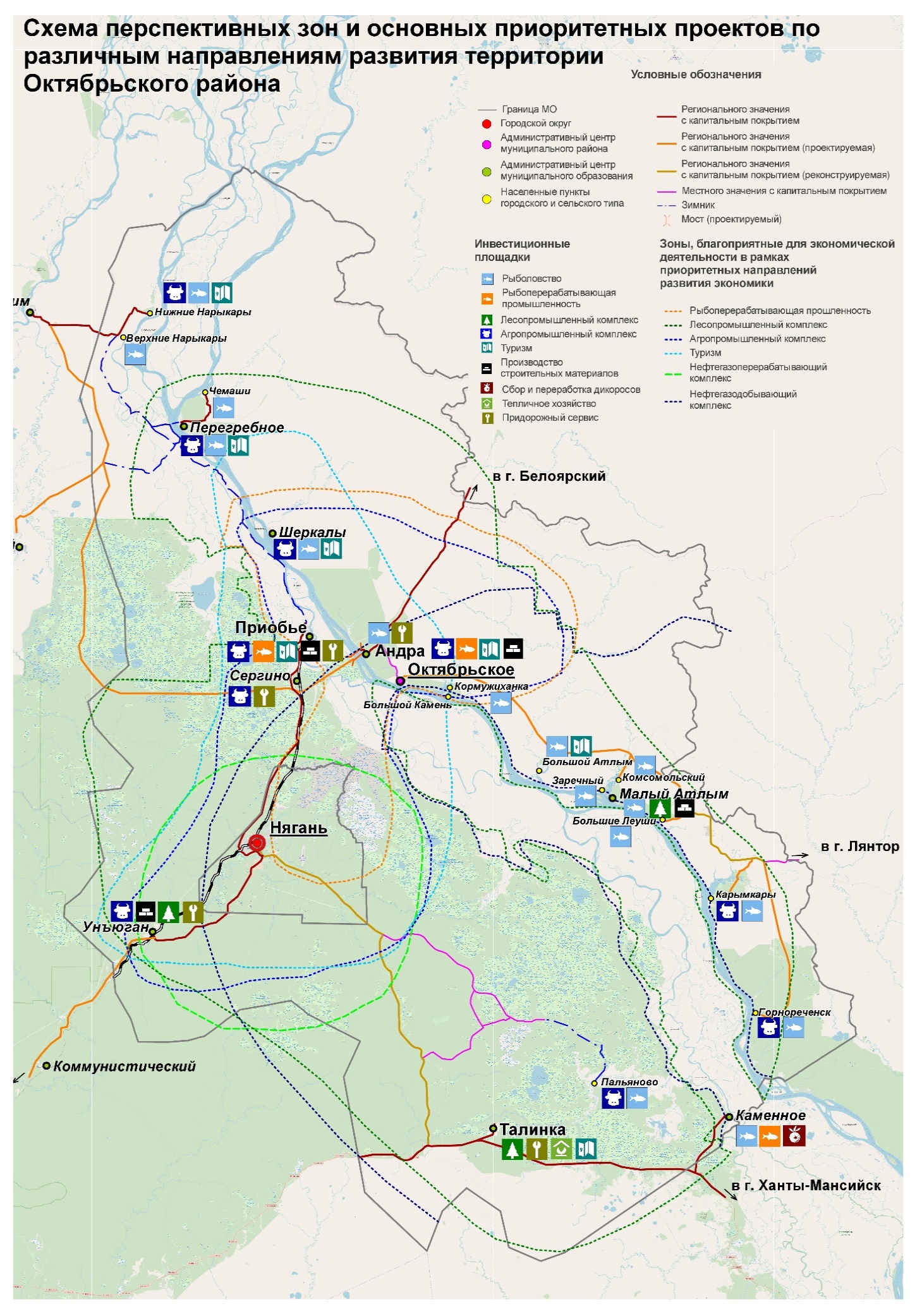 Туризм, как вид экономической деятельности, в Октябрьском районе в настоящее время находится на начальном этапе развития. Для формирования полноценного туристского кластера совместными усилиями всех заинтересованных сторон (предпринимателей, органов местного самоуправления, инвесторов) должна быть создана необходимая туристская инфраструктура. Одновременно местный туристский продукт при помощи проработанной маркетинговой стратегии необходимо продвигать на региональный и межрегиональный уровни. Развитию туризма будет также способствовать интеграция в окружную инфраструктуру поддержки туризма (участие в конкурсном отборе заявок на право получения грантов, банковская поддержка и т.д.).Размещение инвестиционных объектов туристского кластера в Октябрьском районе предусматривается на территории следующих поселений (населенных пунктов):пгт. Приобье (событийный туризм, обусловленный транспортной доступностью поселения);пгт. Октябрьское (паломнический туризм, этнографический туризм (проект «Три школы»);с. Шеркалы (этнографический туризм (лагерь «Нюрман», проект «3 школы»);с. Перегребное (этнографический туризм);д. Нижние Нарыкары (рекреационный туризм (центр восстановительной медицины/водолечебница), этнографический туризм (проект «3 школы»);с. Большой Атлым (рекреационный туризм (санаторная школа/детский образовательно-оздоровительный центр));пгт. Талинка (культурно-исторический туризм (раскопки древнего городища), центр реконструкции).Развитие экстремального, спортивного туризма (снегоходы, терренкур, сплавы, походы пешие, лыжные и т.п.), охоты и рыбалки потенциально возможно практически во всех населенных пунктах Октябрьского района при условии создания туристских баз. Агропромышленный кластер Октябрьского района представляет собой структуру, связывающую между собой производителей, переработчиков сельскохозяйственной продукции, продукции рыболовства, дикоросов. Некоторые участники кластера осуществляют оба вида деятельности – производство и переработку продукции. Помимо юридических лиц и предпринимателей, в агропромышленном кластере задействовано население, занимающееся выловом рыбы, сбором дикоросов, ведением личного подсобного хозяйства. Размещение инвестиционных объектов агропромышленного кластера в Октябрьском районе предусматривается на территории следующих поселений (населенных пунктов):добыча рыбы:пгт. Андра;c. Шеркалы;с. Перегребное;д. Чемаши;д. Нижние Нарыкары;д. Верхние Нарыкары;с. Кормужиханка;все населенные пункты сельского поселения Малый Атлым;п. Карымкары;п. Горнореченск;с. Каменное;с. Пальяново;переработка рыбы:пгт. Приобье;пгт. Октябрьское;с. Каменное;прием и переработка дикоросов:с. Каменное;фермерские хозяйства, экологические фермы, переработка продукции сельского хозяйства:пгт. Приобье;п. Сергино;п. Унъюган;пгт. Октябрьское;c. Шеркалы;с. Перегребное;д. Нижние Нарыкары;п. Карымкары;п. Горнореченск;с. Пальяново.тепличный комплекс:пгт. Талинка.Размещение инвестиционных объектов по организации производства строительных материалов предусматривается на территории следующих поселений:с. Малый Атлым (производство кирпича на базе Микояновского месторождения кирпичных глин);пгт. Октябрьское (производство кирпича на базе Октябрьского месторождения кирпичных глин);п. Унъюган (производство заполнителей для строительных растворов на базе Смолкурницкого, Хуготского месторождений песков);пгт. Приобье (строительный песок на базе Малонизямовского, Низямовского, Большенизямовского месторождений строительных песков). Объекты лесопромышленного комплекса (производство пиломатериалов) размещаются на территории следующих поселений:п. Унъюган;с. Малый Атлым;пгт. Талинка.Реализация инвестиционных проектов по развитию транспортно-логистического комплекса (объектов придорожного сервиса), целесообразна на территориях, находящихся в непосредственной близости к существующим и планируемым автомобильным дорогам регионального значения:п. Унъюган;п. Сергино;пгт. Приобье; пгт. Андра;пгт. Талинка.4.3. Схема функционально-планировочного каркасаСхема функционально-планировочного каркаса описывает размещение на территории Октябрьского района (расселение, зоны концентрации рабочих мест, система центров и общественных пространств, система функциональных и транспортных связей, система хозяйственных и технологических связей) графическое представление базового зонирования территории с учетом роли района в размещении производительных Ханты-Мансийского автономного округа – Югры. Методология зонирования, принятая в Стратегии социально-экономического развития ХМАО-Югры до 2050 года, предусматривает вхождение территории Октябрьского района в состав двух зон: зоны нового промышленного фронтира и зоны прошлого фронтира.Ранее на территории Октябрьского района было выделено три зоны фронтирного цикла и зона слабоосвоенной периферии:- зона - наиболее интенсивной современной добычи ресурсов нефти («бум экономического роста»);- зона старопромышленного освоения («социальное ускорение» - их интенсивное хозяйственное развитие началось 55-60 лет назад);- зона нового фронтира - новые ареалы нефтедобычи - по периметру окружающие сложившиеся ранее ареалы, где создается транспортная и инженерная инфраструктура;- слабоосвоенные территории - слабо затронутые промышленным освоением с очаговым расселением, линейной связью речным и воздушным транспортом с основной транспортной осью («окружной резерв»).Положения Стратегии ХМАО-Югры до 2050 учтены, в т.ч. в части нового вектора пространственного развития территории c учетом фронтирного цикла, а также управления агломерационными процессами. На схеме функционально-планировочного каркаса Октябрьского района обозначены стадии фронтирного цикла (рис. 32). Большая часть территории Октябрьского района (центральная и южная) в Стратегии ХМАО-Югры обозначена как зона интенсивного освоения и социального ускорения с центром в г. Нягань, который определен как форпостная база. Северная часть Октябрьского района (к северу от линии Приобье - Андра) является зоной окружного резерва (рис. 18).На Схеме функционально-планировочного каркаса Октябрьского района обозначены существующие и перспективные транспортные коридоры (рис.18). Водный межрегиональный транспортный коридор вдоль течения р. Оби соединяет Октябрьский район с направлениями Ханты-Мансийск – Салехард, он является основным доступным путем доставки крупногабаритных грузов, он не потеряет своего значения на долгосрочную перспективу. Стимулирование развития грузовых и пассажирских перевозок внутренним водным транспортом в целях обеспечения доступа к удаленным и труднодоступным территориям соответствует положениям Стратегии ХМАО-Югры до 2050 года. Произойдет увеличение грузопотоков на внутреннем водном транспорте в связи с планируемым сокращением нагрузки на сеть автомобильных дорог за счет переключения крупнотоннажных и инертных грузов по ряду направлений.Железнодорожный транспортный коридор включает участок Свердловской железной дороги Серов – Приобье по направлению в г. Советский, является тупиковым и дальнейшего развития на территории района не получает. Автомобильный транспорт является основой формируемого планировочного каркаса территории района, который предполагает активное дорожное строительство на перспективу:-г. Нягань является опорным пунктом проекта трансрегиональной автомобильной трассы на территории Ханты-Мансийского автономного округа-Югры, - строительство мостового перехода через р. Обь в районе пгт. Андра с формированием нового магистрального транспортного направления «Север – Юг» национального значения, обеспечивающего транзитный потенциал территории Октябрьского района как логистического узла на пути освоения северных и арктических территорий;- строительство автомобильной дороги пгт. Приобъе – пгт. Игрим;- строительство автомобильной дороги Октябрьское – Горнореченск;- реконструкция автомобильной дороги Нягань – Талинка.Схема функционально-планировочного каркаса является основой для разработки решений пространственного развития при выполнении корректировки Схемы территориального планирования Октябрьского района (рис. 18).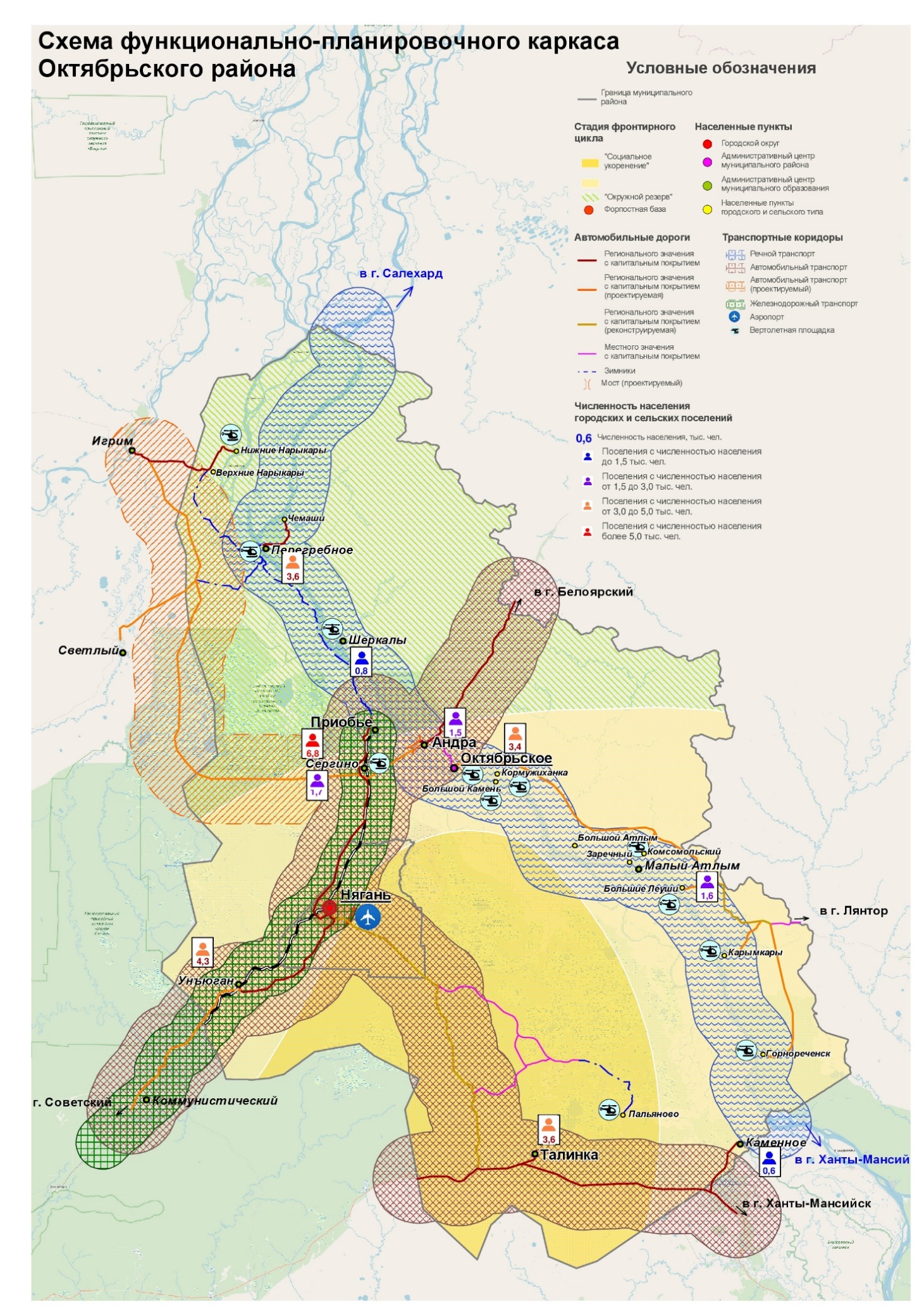 Рисунок 18 – Схема функционально-планировочного каркаса Октябрьского района Оценка потенциала агломерационных процессовВ Стратегии социально-экономического развития Ханты-Мансийского автономного округа – Югры до 2050 года выделены восемь городских агломераций, в т.ч. агломерация Нягань-Приобье, и предлагается концентрация усилий по поддержке агломерационных процессов.Оценка агломерационного потенциала учитывает численность населения, постоянного проживающего на территории, его покупательскую способность, и наличие транспортных связей поселений, обеспечивающих возможность перемещения людей и товаров (табл. 7). Учитывая имеющиеся на сегодняшний день существенные ограничения транспортной доступности, целесообразно рассматривать возможность формирования агломерационных процессов на территории Октябрьского района в рамках агломерации «Нягань-Приобье» в более расширенном варианте, включающем также территории населенных пунктов Сергино, Унъюган, Талинка. Реализация планов по строительству автомобильных дорог круглогодичного действия на территории Октябрьского района и строительство мостового перехода через реку Обь в перспективе будет способствовать усилению центростремительных агломерационных процессов, которые потенциально смогут охватывать территорию района в целом (целесообразно за пределами расчетного срока реализации настоящей Стратегии).Таким образом, «относительно двух перекрещивающихся субмередиональной и субширотной трасс среднее течение Приобья сохранит свое узловое положение как для системы расселения, так и для транспортного каркаса». Таблица 7 – Оценка предпосылок формирования агломераций с участием поселений Октябрьского района, 2022 г.В рамках выделенной агломерации «Нягань-Приобье, в т.ч. Сергино, Унъюган, Талинка» целесообразно усиление взаимодействия и внутренних связей по следующим направлениям с целью получения положительного эффекта для социально-экономического развития территории Октябрьского района:сельское хозяйство и агропромышленный комплекс;лесопереработка и производство строительных материалов;туризм.Город Нягань можно рассматривать, как потенциальный рынок сбыта сельскохозяйственной продукции, производимой на территории Октябрьского района, при этом обладающий собственным сельскохозяйственным производством, но относительно малонасыщенный и имеющий потенциал роста потребления (объем продукции сельского хозяйства в 2021 г. в расчете на душу населения в г. Нягань - 2,2 тыс. руб./чел., в Октябрьском районе - 7,4 тыс. руб./чел.). Производимые на территории района лесоматериалы (столярный цех в п. Унъюган по производству лесоматериалов для деревянного домостроения), продукция лесопереработки (ООО «Югра-Уголь», производство древесного угля из березы в п. Унъюган) и планируемые к созданию производства по выпуску строительных материалов (производство заполнителей для строительных растворов в п. Унъюган) ориентированы как на внутренний рынок Октябрьского района, так и на рыночные ниши г. Нягань (26,6 тыс. м² ввод ИЖС в 2021 г., темп роста в период 2012 – 2021 гг. составил 191,4%.Рекреационные ресурсы Октябрьского района, инвестиционные проекты и предложения по развитию событийного, этнографического, паломнического и рекреационного туризма в Октябрьском районе могут быть востребованы жителями г. Нягань, в первую очередь, по причине наибольшей транспортной доступности. Крупные инфраструктурные проекты (строительство и реконструкция автомобильных дорог регионального значения, строительство комплексного межмуниципального полигона твердых бытовых отходов для города Нягань, поселений Октябрьского района) также будут способствовать увеличению агломерационного потенциала территорий.Город Нягань в настоящее время является центром обслуживания межрегиональных транспортных потоков, формируемых в Октябрьском районе, предоставляет более широкий спектр и ассортимент услуг потребительского сектора, прежде всего торгово-развлекательных центров и прочих объектов розничной торговли. В социальной сфере между территориями уже осуществляется взаимодействие в сфере образования и здравоохранения. Так, в сфере образования город Нягань предоставляет молодым людям, проживающим на территории Октябрьского района, возможность получения среднего профессионального образования в 3 учреждениях (БУ ПО ХМАО-Югры «Няганский технологический колледж» (14 специальностей), Няганский филиал ГОУ  СПО «Жирновский нефтяной техникум» (3 специальности), Няганский филиал АНО «Уральский промышленно-экономический техникум» (9 специальностей). В сфере здравоохранения населению Октябрьского района предоставляется возможность получения медицинской помощи, в т.ч. высокотехнологичной, в БУ ХМАО-Югры «Няганская окружная больница», в составе БУ «Няганская городская поликлиника» функционирует филиал в пгт. Талинка, осуществляется взаимодействие между медицинскими учреждениями города Нягани и Октябрьского района в части разработки и реализации совместных планов и мероприятий, направленных на привлечение жителей к здоровому образу жизни, и др.).5. Показатели достижения целей социально-экономического развития Октябрьского района, сроки и этапы реализации СтратегииК 2050 году среднегодовая численность населения Октябрьского района достигнет 34,152 тыс. чел., что на 5,6% выше численности постоянного населения в 2022 г. На долгосрочную перспективу в Октябрьском районе в демографической сфере будут действовать следующие тенденции (табл. 8):- стабилизируется динамика естественного прироста населения (за счет повышения качества медицинской и социальной помощи и увеличения общей продолжительности жизни); - динамика миграционных потоков в течение периода будет характеризоваться положительными тенденциями: постепенное сокращение миграционного оттока до 2036 года и достижение миграционного прироста с 2037 года (сальдо миграции в 2022 г. составляло -153,7 чел., к 2050 г. прогнозируется на уровне +50,1 чел.), - за счет активного развития экономики района, дальнейшего развития социальной сферы и сокращения инфраструктурных диспропорций территории.В долгосрочной перспективе планируется рост объема отгруженной промышленной продукции собственного производства, который к 2050 г. увеличится в 2,5 раза и составит 800,1 млрд. руб.В долгосрочной перспективе прогнозируется рост объема продукции сельского хозяйства до 0,85 млрд. руб., темп роста 2050/2022 гг. - в 1,6 раза. Объем строительных работ к 2050 г. составит 13,4 млрд. руб., что в 2,7 раза выше уровня 2022 г.Инвестиционная активность на территории района возрастает, в долгосрочной перспективе прогнозируется стабильный приток инвестиций и рост инвестиционной активности, к 2050 г. объем инвестиций в основной капитал увеличится в 1,5 раза по сравнению с 2022 г. и составит 31 млрд. руб. Общая площадь жилых помещений в Октябрьском районе увеличится в 1,7 раза до 1512,9 тыс. м2 к 2050 г., вместе с тем будут реализованы структурные задачи в сфере обеспечения населения жильем: существенно увеличатся темпы и объемы ввода жилья (с 19,2 тыс. м2 в 2022 г. до 32 тыс. м2 к 2050 г.) и сноса ветхого и аварийного жилого фонда, доля ветхого и аварийного жилищный фонда к 2050 г. уменьшится до 10% (в 2022 г. – 16,2%). Целевые показатели социально-экономического развития структурированы по двум целевым блокам реализации Стратегии:повышение эффективности и конкурентоспособности экономики;развитие человеческого капитала и социальной сферы.Целевые показатели детализированы по периодам реализации Стратегии: 2023-2036, 2041, 2050 гг. (табл. 8).Срок реализации Стратегии – 2023 - 2050 гг.Стратегия социально-экономического развития Октябрьского района реализуется в 3 этапа:1 этап – 2024-2029 гг.;2 этап – 2030-2035 гг.;3 этап – 2036-2041 гг.;4 этап – 2042-2050 гг.На первом этапе основной целью является поддержание устойчивости социально-экономического развития района, реализация уже имеющихся планов и проектов, предусмотренных в муниципальных программах и инвестиционных проектах. На втором и третьем этапе реализации прогнозируется высокая инвестиционная активность в нефтедобыче, в сфере транспортно-логистического комплекса, повышение предпринимательской активности в сфере малого предпринимательства и туризма, агропромышленного комплекса.Четвертый этап будет характеризоваться поддержанием тенденций, достигнутых в течение прошлых лет, включая дальнейшее развитие приоритетных экономических направлений, совершенствование социальной сферы с акцентом на всестороннее развитие человеческого капитала. В рамках этого этапа прогнозируется достижение устойчивой инфраструктурной связанности территории и завершение формирования адаптивной социоэкосистемы района.Реализация запланированных мероприятий по развитию социальной сферы и инфраструктуры поселений района одновременно с развитием экономического потенциала будет способствовать закреплению населения на территории района, повышению уровня и качества жизни.Таблица 8 – Целевые показатели по реализации Стратегии социально-экономического развития Октябрьского района до 2036 года с целевыми ориентирами до 2050 года6. Ожидаемые результаты реализации СтратегииГлавным результатом реализации Стратегии социально-экономического развития Октябрьского района является улучшение качества жизни населения, которое предполагает высокий уровень развития инфраструктуры (транспортной, связи, коммунальной), социальной сферы (здравоохранения, образования, культуры, спорта, жилья), диверсификацию экономики и обеспечение ее стабильного роста.С целью реализации поставленных целей и задач Стратегии предусмотрено выполнение мероприятий, направленных на усиление конкурентных позиций Октябрьского района и формирование комфортной среды проживания, достижение целевых показателей и получение следующих основных социально-экономических результатов:расширенное развитие добычи нефти и попутного газа на территории Октябрьского района, обусловленное активной стадией пространственно-временного цикла освоения имеющихся обширных запасов нефтегазовых ресурсов, обеспечит стабильный экономический рост;формирование на территории Октябрьского района производств промышленности строительных материалов и элементов лесопромышленного кластера приведет к увеличению объемов отгруженных товаров собственного производства, выполненных работ и услуг по обрабатывающим производствам;развитие туристского кластера Октябрьского района в двух основных направлениях: рекреационно-оздоровительный и этнографический туризм; въездной туристский и экскурсионный поток к 2050 г. составит до 30 тыс. чел. в год.агропромышленный региональный кластер, включающий сельское хозяйство (подотрасль «животноводство»), пищевую промышленность, рыбодобычу и рыбопереработку, в долгосрочной перспективе становится значимой отраслью экономики Октябрьского района, продукция которой как обеспечивает потребности как собственно районного рынка, так и, по мере приобретения территорией района и округа в целом статуса «передового эшелона освоения Арктики и Севера», продвигается на новые рынки. Основой местного сельхозпроизводства и пищевой продукции становятся фермерские хозяйства, экологические фермы, мини-заводы по заморозке, упаковке и переработке продукции сельского хозяйства, включая рыбопереработку, объем производства продукции сельского хозяйства увеличивается в 1,6 раза;малое предпринимательство будет играть определяющую роль в развитии туризма, сельского хозяйства и производстве продуктов питания, а также потребительского рынка и сферы услуг, малый бизнес становится одним из факторов обеспечения устойчивого экономического развития; увеличение объема инвестиций в основной капитал (к 2050 г. инвестиции в основной капитал составят 31 млрд. руб. в год, темп роста 2050/2022 гг. – в 1,5 раза);пространственное развитие территории Октябрьского района характеризуется двумя основными трендами: развитие внешних транспортных связей территории района как основы укрепления экономической сферы и комплексное освоение территории поселений. Все населенные пунктов Октябрьского района обеспеченны круглогодичной транспортной связью с сетью автомобильных дорог общего пользования, повсеместно распространены сети связи, обеспечивающие высокоскоростной доступ в интернет, увеличивается протяженность автомобильных дорог и улучшается их качественное состояние.Реализация мероприятий Стратегии в социальной сфере позволит повысить уровень и качество жизни населения и обеспечит к 2050 году:доступность и повышение качества базовых социальных услуг, к числу которых относятся, прежде всего, медицинское обслуживание и образование, социальная поддержка:развитие сети и качественное обновление материально-технической базы образовательных учреждений, учреждений здравоохранения; внедрение новых образовательных технологий и методик;формирование доступной среды для граждан с ограниченными возможностями здоровья;предупреждение социального неблагополучия; расширение спектра и повышение качества услуг в сфере культуры и искусства, физической культуры и спорта:при общем росте численности населения уровень обеспеченности основными видами учреждений культуры, физической культуры и спорта увеличивается;удельный вес населения, систематически занимающегося физической культурой и спортом, увеличится до 84%, значительно увеличивается численность лиц, ведущих активный образ жизни.Комплексное развитие Октябрьского района, направленное, в первую очередь, на развитие инфраструктуры и создание комфортных условий жизни населения, обеспечивает рост привлекательности района как постоянного места жительства и трудовой деятельности. Стабильное и динамичное социально-экономическое развитие территории, наличие экономического потенциала обеспечит привлекательность Октябрьского района для инвесторов.Результатом реализации Стратегии социально-экономического развития станет качественное изменение места Октябрьского района среди муниципальных образований Ханты-Мансийского автономного округа – Югры.Меры и механизмы реализации СтратегииМеханизм реализации Стратегии социально-экономического развития Октябрьского района представляет собой совокупность инструментов, способствующих достижению стратегических целей и задач развития как муниципального образования, так и Ханты-Мансийского автономного округа – Югра, в т.ч. в соответствии с приоритетами Стратегии социально-экономического развития Ханты-Мансийского автономного округа-Югры до 2036 года с целевыми ориентирами до 2050 года: «Бережливый регион»;«Гражданское общество»;«Проектное управление»;«Инвестиционная стратегия»;«Финансовые механизмы»;«Национальная предпринимательская инициатива»;«Информационное общество».Внедрение технологии бережливого производства «Бережливый регион»Бережливое производство – это организация деятельности, направленная на постоянное совершенствование процессов и технологии, устранение всех видов потерь.Стратегическая цель – формирование культуры бережливого производства у всех участников экономических отношений.Бережливое производство как комплекс мер применяется в двух основных направлениях:повышение конкурентоспособности субъектов экономической деятельности (увеличение прибыли за счет снижения издержек);повышение эффективности деятельности государственных и муниципальных органов и учреждений (повышение качества управления за счет снижения затрат и оптимизации процессов).Технологии бережливого производства «Бережливый регион» внедряются в Октябрьском районе по следующим основным направлениям:1) Жилищно-коммунальное хозяйство: предусматривает повышение энергетической эффективности объектов ЖКХ посредством проведения комплекса мероприятий в рамках разработки и реализации программ энергосбережения, модернизации объектов инфраструктуры ЖКХ, оснащения энергосберегающим оборудованием, заключением энергосервисных договоров и т. п.;2) Совершенствование местного самоуправления: заключается во внедрении и использовании инструментов «бережливого офиса» в деятельности структурных подразделений администрации Октябрьского района;3) Популяризация бережливого производства: подразумевает постоянное пополнение контента сайт-экрана «Бережливометр» как инструмента мониторинга изменений, заложенных в Концепцию.Гражданское обществоИнституты гражданского общества являются основным драйвером социально- экономического развития, поскольку проявление инициативы «снизу» через широкое привлечение населения, представителей бизнеса и общественных организаций к партнерству с органами местного самоуправления и органами государственной власти обеспечивает реализацию целей и задач развития, предусмотренных Стратегией.Необходима дальнейшая активизация взаимодействия с некоммерческими организациями, зарегистрированными на территории района. При этом, органам местного самоуправления важно определить, какие организации, общественные объединения и социальные группы граждан (включая получателей муниципальных услуг, потребителей информации) являются его референтными группами, т.е. теми заинтересованными юридическими и физическими лицами, целью деятельности которых является защита и представление интересов потенциальных участников общественных отношений, регулирование и управление которых относится к сфере полномочий соответствующих структурных подразделений. Субъекты референтных групп объединяются посредством общих интересов при взаимодействии с органами местного самоуправления, их мнения, предпочтения, ожидания и оценки необходимо принимать во внимание при принятии и реализации решений.В дальнейшей перспективе целесообразно применение механизма привлечения некоммерческих организаций к оказанию услуг для реализации стратегического направления «Социальная сфера», в том числе в рамках привлечения некоммерческих организаций в сфере туризма, образования, консалтинга, волонтерского движения, а также в рамках проведения спортивно-оздоровительных, культурно-образовательных, досуговых мероприятий и пр.Потенциально эффективной формой непосредственного участия жителей в решении вопросов, касающихся обеспечения жизнедеятельности, является территориальное общественное самоуправление (далее – ТОС). Форма ТОС как объединения инициативной группы граждан, проживающих на определенной территории, перспективна для решения вопросов и участия в деятельности органов государственной власти и местного самоуправления в качестве партнера по направлениям: благоустройство территорий населенных пунктов, организация мероприятий (спортивных, досуговых, и пр.), защита и представление интересов населения органам МСУ Октябрьского района и муниципальным учреждениям, работающих в социальной сфере.Проектное управлениеВнедрение в практику работы органов местного самоуправления Октябрьского района, принципов проектного управления является одним из перспективных механизмов реализации Стратегии и повышения качества управления на муниципальном уровне. Управленческие проекты позволяют сделать акцент на уникальных мероприятиях, предполагающих создание новых объектов, новых систем или организационных технологий. Проектам рекомендуется отводить особое место в составе муниципальных программ, при этом проекты могут составлять особый класс «основных мероприятий», являющихся драйвером развития отрасли или сферы деятельности, на решение задач развития которой направлена соответствующая муниципальная программа. Проектное управление позволяет сконцентрироваться на решении стратегически важных мероприятий в условиях, когда максимальный охват муниципальными программами бюджетных расходов приводит к стиранию граней между текущими и стратегическими мероприятиями, утрачиванию инновационного подхода к целеполаганию, выбору объекта программного регулирования.Муниципальный проектный офис в настоящее время функционирует в администрации Октябрьского района.В перспективе компетенции и практики проектного управления целесообразно применять к проектам в рамках всех стратегических направлений: «Экономическое развитие», «Социальная сфера», «ЖКХ и комфортная среда» и «Эффективное МСУ». Инвестиционная стратегияДеятельность органов местного самоуправления должна строиться на основе установления связей и взаимовыгодного сотрудничества с инвесторами и иными субъектами, осуществляющими деятельность на территории района.Положительное влияние на приток инвестиций, в том числе в аграрный комплекс, в промышленность, а также в целом в малый и средний бизнес, может оказать совершенствование законодательного регулирования земельно-имущественных отношений.В муниципальном образовании должны быть приняты нормативные акты, устанавливающие основные направления участия муниципального образования в инвестиционной деятельности, в т. ч. по направлениям:− защиты интересов и прав инвесторов, включая защиту от недобросовестной конкуренции и от ограничения доступа к рынку;− определения порядка обращения инвесторов за защитой и помощью, в т.ч. порядка обжалования неправомерных в отношении инвесторов решений и действий органов местного самоуправления.В рамках активизации инвестиционной деятельности на территории Октябрьского района предполагается совершенствовать условия для развития субъектов малого и среднего предпринимательства, реализовывать комплекс мероприятий по оказанию финансовой поддержки, сопровождать субъекты малого и среднего предпринимательства в рамках участия в федеральных и региональных проектах и инициативах по получению дополнительного финансирования на реализацию бизнес-идей. В целях повышения инвестиционной привлекательности Октябрьского района необходимо учитывать лучшие муниципальные практики, направленные на поддержку и развитие субъектов МСП.Кроме того, в соглашениях о реализации инвестиционных проектов, заключаемых между администрацией Октябрьского района и инвесторами, включить условие о том, что администрация муниципального образования берет на себя обязательства по продвижению муниципальных инвестиционных проектов на уровне субъекта Российской Федерации, в том числе по организационному и информационному содействию в получении льгот и преференций, предусмотренных законодательством об инвестиционной деятельности ХМАО-Югры.Для эффективной реализации стратегических инвестиционных проектов предполагается активное сотрудничество органов местного самоуправления Октябрьского района с Правительством ХМАО-Югры в рамках следующих направлений:осуществление финансирования приоритетных инвестиционных проектов ХМАО- Югры на территории Октябрьского района;создание условий для инвестиционной деятельности и привлечения внебюджетных средств.Бюджетные инвестиции в экономику должны стимулировать рост частных инвестиций, способствовать формированию современной транспортной и инженерной инфраструктуры, в т.ч. с использованием механизмов государственно-частного партнерства, позволяющих привлечь инвестиции и услуги частных компаний для решения государственных (муниципальных) задач.Сотрудничество с хозяйствующими субъектами района, заинтересованными в исполнении мероприятий Стратегии, может быть реализовано на основании соглашений о социальном партнерстве.При разработке ресурсного обеспечения мероприятий Плана должна учитываться реальная ситуация в бюджетной сфере на региональном и местном уровне. Мероприятия Плана по реализации Стратегии, при прочих равных условиях, пользуются приоритетом при планировании расходов бюджета района, привлечении ассигнований из регионального бюджета. Кроме того, включение в Стратегию определенного проекта служит дополнительным аргументом при привлечении средств частных инвесторов.В рамках социально-экономического развития Октябрьского района следует воспользоваться инструментами государственно-частного и муниципально-частного партнерства (далее – ГЧП и МЧП).  Среди преимуществ реализации ГЧП-проектов и МЧП-проектов следует выделить: Положительный социально-экономический эффект и пополнение бюджета, в том числе возможность ускоренной реализации инвестиционного проекта;Привлечение частного капитала для строительства объектов общественной инфраструктуры;Существенное снижение бюджетных расходов на эксплуатацию объектов социальной инфраструктуры;Содействие органов МСУ Октябрьского района в реализации проектных инициатив;Разделение рисков частных инвесторов с органами местного управления Октябрьского района и т. д.На условиях государственно-частного и муниципально-частного партнерства планируется реализация таких проектов, как:строительство лесных дорог круглогодичного действия;программа газификации населенных пунктов;проекты в области строительства и модернизации транспортной инфраструктуры, жилищно-коммунального хозяйства, энергоснабжения, связи и телекоммуникаций, здравоохранения, образования и иных объектов социальной инфраструктуры.Формирование Инвестиционной стратегии Октябрьского района (в том числе инвестиционного профиля и паспорта) позволит систематизировать указанные направления совершенствования в рамках единого документа стратегического планирования, будет способствовать более эффективному привлечению инвестиций на территорию муниципального образования. Наличие Инвестиционной стратегии Октябрьского района позволит: Определить приоритеты инвестиционного развития муниципального образования в области улучшения инвестиционного климата и социально-экономического развития Октябрьского района;Сформировать качественную многопрофильную инвестиционную инфраструктуру в Октябрьском районе;Определить социально-экономические эффекты от реализации Инвестиционной стратегии;Систематизировать комплекс мер и механизмов по повышению инвестиционной привлекательности Октябрьского района;Выработать инструменты по привлечению бизнеса на территорию Октябрьского района (в т. ч. создание инвестиционного паспорта в рамках картографической поддержки инвестора);Производить на регулярной основе мониторинг и контроль, оценку результативности и эффективности реализации стратегии, корректировку и актуализацию Инвестиционной стратегии Октябрьского района и др.Финансовые механизмыРеализация запланированных мероприятий Стратегии и Плана мероприятий по ее реализации осуществляется совместно органами государственной власти и местного самоуправления в рамках своих полномочий через реализацию государственных и муниципальных программ с учетом принципа взаимной согласованности и преемственности документов стратегического планирования, принятых и реализуемых на территории района (рис. 19).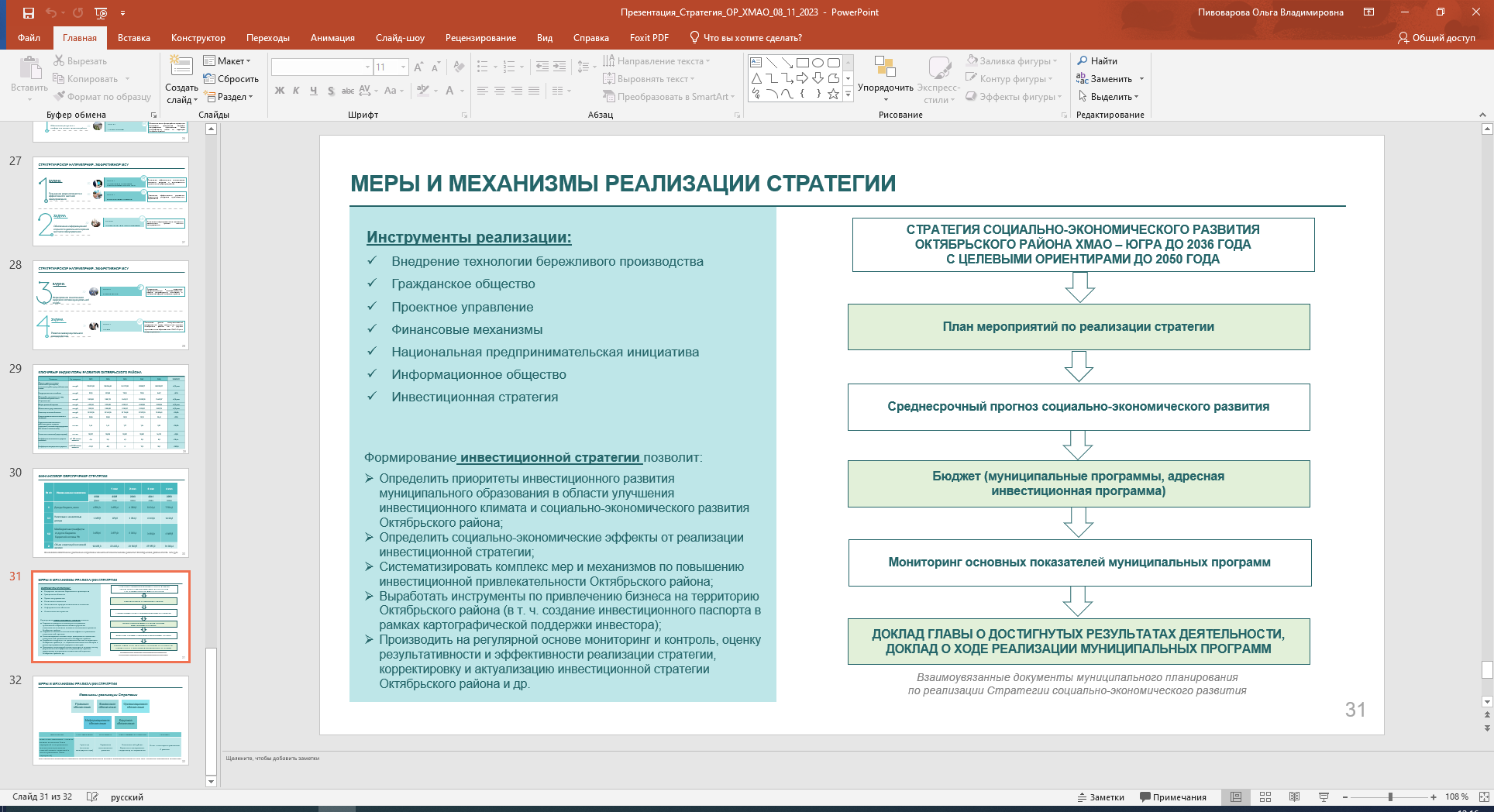 Рисунок 19 – Взаимоувязанные документы муниципального планирования по реализации Стратегии социально-экономического развитияФормирование муниципальных программ упорядочивает систему стратегического планирования. Основой формирования муниципальной программы является стратегическая цель, а также стратегические целевые направления. В рамках программы должны быть предусмотрены механизмы оперативного сокращения расходных обязательств или принятия новых в случае необходимости.	На территории Октябрьского района необходимо совершенствовать применение институциональных, правовых и организационных механизмов инициативного бюджетирования в рамках достижения одной из приоритетных задач государства – повышение прозрачности и доступности информации об управлении общественными финансами, вовлечение граждан в обсуждение и принятие решений по вопросам местного значения, а также развитие механизмов общественного контроля.Работу в рамках системы инициативного бюджетирования необходимо начать с выбора среди жителей муниципального образования инициативных групп, которая рассматривает предложения по строительству или ремонту различных объектов. Эта группа решает, какая из проблем наиболее острая для населения и может быть решена благодаря инициативному бюджетированию. После отбора заявки направляются на рассмотрение конкурсной комиссии, которая ставит оценку проекту в рамках разработанной шкалы оценок.Внедрение принципов инициативного бюджетирования будет способствовать повышению качества жизни, развитию компетенций у гражданских активистов и всего населения в целом, повышению доверия к органам местного самоуправления. Среди основных направлений инициативного бюджетирования следует выделить: благоустройство городов и поселков, сохранение исторического облика, создание современной среды для жизни и пр.Помимо социальных есть экономические эффекты:повышается эффективность расходования бюджета;софинансирование запускает общественный контроль.Национальная предпринимательская инициативаМеханизм «Национальная предпринимательская инициатива» на уровне органов местного самоуправления будет реализовываться по направлению поддержки малого и среднего предпринимательства, в том числе:привлечение субъектов малого предпринимательства к оказанию услуг в социальной  сфере, поддержка социального предпринимательства;расширение доступа субъектов малого предпринимательства к закупкам товаров, работ, услуг для муниципальных нужд;методическое содействие субъектам малого предпринимательства для участия в     закупках для муниципальных нужд;развитие многоформатной инфраструктуры потребительских рынков (прежде всего несетевых объектов), организация современных сельскохозяйственных и продовольственных рынков для обеспечения доступа малых и средних производителей сельхозпродукции непосредственно к потребителю;содействие развитию семейных форм малого предпринимательства в сфере потребительского рынка (булочные, кондитерские, мясные лавки, рыбные магазины) путем предоставления помещений для осуществления бизнеса;развитие торговли, общественного питания и бытовых услуг;развитие франчайзинга, снижающего риски начинающих предпринимателей в сфере услуг и торговли, поддержка франшиз;предоставление имущественной поддержки в виде предоставления в аренду имущества субъектам малого предпринимательства, осуществляющим социально значимые (приоритетные) для Октябрьского района виды деятельности.Информационное обществоВ соответствии со Стратегией развития информационного общества в Российской Федерации на 2017 – 2030 гг. администрацией Октябрьского района обеспечивается создание условий для формирования общества знаний.Для развития информационного общества, системы электронного взаимодействия между населением органами местного самоуправления Октябрьского района создана сеть многофункциональных центров предоставления государственных и муниципальных услуг, в которых услуги оказываются по принципу «одного окна», продолжается перевод в электронный вид муниципальных услуг, на официальном сайте муниципального образования размещена информация о муниципальных финансах, функционирует окно «Бюджет для граждан», окно «Виртуальная приемная».Органами местного самоуправления Октябрьского района ведется активная работа по реализации мер, направленных на существенное повышение уровня использования населением инструментов получения муниципальных услуг в электронном виде, обеспечивается создание условий для формирования общества знаний.Концепция развития информационного общества Октябрьского района на долгосрочный период до 2030 г. в соответствии со стратегическими целями регулируется следующими принципами:обеспечение прав граждан на доступ к информации;обеспечение свободы выбора средств получения знаний при работе с информацией;сохранение традиционных и привычных для граждан (отличных от цифровых) форм получения товаров и услуг;приоритет традиционных российских духовно-нравственных ценностей и соблюдение основанных на этих ценностях норм поведения при использовании информационных и коммуникационных технологий;обеспечение законности и разумной достаточности при сборе, накоплении и распространении информации о гражданах и организациях;обеспечение государственной защиты интересов российских граждан в информационной сфере.Концепция развития информационного общества Октябрьского района на долгосрочный период до 2030 г., в соответствии со стратегическими целями социально- экономического развития, направлена на выполнение следующих приоритетов:формирование информационного пространства с учетом потребности граждан и общества в получении качественных и достоверных данных;обеспечение безопасности граждан и муниципального образования;повышение эффективности муниципального управления. Цели:повышение открытости деятельности администрации Октябрьского района за счет применения информационных технологий;повышение общего уровня общественной безопасности, правопорядка и безопасности среды обитания за счет внедрения и использования аппаратно-программных средств, информационных систем, технических средств, направленных на мониторинг, обнаружение, идентификацию и прогнозирование событий и инцидентов;повышение качества предоставления муниципальных услуг за счет повсеместного внедрения и использования информационных технологий, телекоммуникаций и связи; обеспечения требуемого уровня информационной безопасности.Задачи:создание условий для повышения информационной открытости органов местного самоуправления;обеспечение жителей района качественной и достоверной информацией о социально-экономических и культурных процессах, происходящих на территории Октябрьского района;повышение качества административно-управленческих процессов и эффективности работы органов местного самоуправления;эксплуатация	 и техническое сопровождение информационно- телекоммуникационной инфраструктуры, поддержание необходимого уровня информационной безопасности и защита информации.Кроме того, необходимо принять организационные и технические меры, направленные на:замену импортного оборудования, программного обеспечения российскими аналогами;обеспечение единства сетей электросвязи государственных органов и органов местного самоуправления.Информатизация района осуществляется в соответствии с действующими законодательными и иными нормативными правовыми актами Российской Федерации и Ханты-Мансийского автономного округа – Югры.Основополагающим фактором оценки уровня развития информационного общества является повышение информационной открытости деятельности органов местного самоуправления, а также взаимодействие органов местного самоуправления и граждан, уровень доверия (оценка эффективности деятельности).Реализация Концепции развития информационного общества Октябрьского района на долгосрочный период до 2030 г. в соответствии со стратегическими целями обеспечивает достижение социального и экономического эффекта:обеспечение свободного доступа граждан и организаций к информации о деятельности органов исполнительной власти ХМАО – Югры и органов местного самоуправления Октябрьского района;обеспечение эффективной системы взаимодействия с населением, организациями, инвесторами;повышение эффективности деятельности органов местного самоуправления, направленной на создание условий для комфортного проживания, ведения бизнеса, инвестиционной деятельности и туризма;повышение уровня качества предоставляемых муниципальных услуг;повышение уровня безопасности среды обитания и уровня общественной безопасности.8. Оценка финансовых ресурсов, необходимых для реализации СтратегииРеализация Стратегии потребует привлечения значительных финансовых ресурсов. Их источниками станут бюджетные (федеральный бюджет, региональный бюджет, местный бюджет) и внебюджетные средства (средства предприятий - инвесторов и др.). Привлечение средств федерального бюджета для реализации Стратегии планируется осуществлять в соответствии с действующим порядком финансирования государственных программ Российской Федерации, федеральных целевых программ, федеральной адресной инвестиционной программы, в пределах общего объема бюджетных ассигнований, утвержденного федеральным бюджетом на соответствующий год.Достижение целей и задач Стратегии за счет средств местного бюджета, а также за счет привлечения средств окружного бюджета Ханты-Мансийского автономного округа – Югры будет осуществляться в рамках реализации муниципальных программ Октябрьского муниципального района. Объем бюджетных средств на реализацию муниципальных программ Октябрьского муниципального района будет ежегодно уточняться по итогам оценки эффективности реализации муниципальных программ, исходя из возможностей окружного и местного бюджетов.Важнейшим финансовым ресурсом для реализации Стратегии являются внебюджетные средства, которые могут привлекаться на принципах муниципально-частного и государственно-частного партнерства, за счет средств институтов развития, международных финансовых институтов и иностранных инвестиций в реализацию перспективных инфраструктурных, социальных, инновационных, природоохранных и иных проектов.Перспективы и темпы социально-экономического развития Октябрьского района во многом будут определяться объемами инвестиций и реализацией крупных инвестиционных проектов. Инвестиции в развитие инфраструктуры создают необходимые условия для функционирования и развития основных отраслей, обеспечения максимально эффективного использования экономического и производственного потенциала, улучшения качества жизни населения.Средства бюджета Ханты-Мансийского автономного округа – Югры будут использоваться на осуществление инвестиционных проектов, имеющих региональное значение, прежде всего, на капиталоемкие проекты развития высокотехнологичных отраслей хозяйства, транспортной и инженерной инфраструктуры, сохранение окружающей среды, а также на проектах и мероприятиях, направленных на развитие социальной инфраструктуры.Важнейшим для Октябрьского района источником средств, из которых могут формироваться инвестиции частного бизнеса является потребительский спрос населения и спрос на товары и услуги со стороны бизнеса. Одной из ключевых задач Стратегии является максимальная локализация этого спроса на территории Октябрьского района. На это направлены меры по размещению объектов туризма, торговли и персональных услуг современных форматов на территории района, меры по организации и проведению крупномасштабных культурных, спортивных событий.Прогнозная оценка необходимых объемов, структуры и источников финансовых ресурсов, а также возможностей их реального обеспечения (с учетом наращивания в течение прогнозируемого периода) представлена в табл. 9.В качестве основного принципа расчета принята реалистичность ресурсного обеспечения Стратегии.Таблица 9 – Финансовое обеспечение реализации стратегии социально-экономического развития Октябрьского района ХМАО., млн руб.Информация о муниципальных программах Октябрьского района, утверждаемых в целях реализации СтратегииНа основании того, что Стратегия разрабатывается как документ, встраиваемый в существующую систему документов стратегического планирования Октябрьского муниципального района, при разработке Стратегии учитывался комплекс из 22 реализуемых на территории района муниципальных программ на период с 2023 по 2025 годов и на период до 2030 года:Муниципальная программа «Развитие агропромышленного комплекса в муниципальном образовании Октябрьский район»Муниципальная программа «Экологическая безопасность в муниципальном образовании Октябрьский район»Муниципальная программа «Развитие малого и среднего предпринимательства в муниципальном образовании Октябрьский район» Муниципальная программа «Безопасность жизнедеятельности в муниципальном образовании Октябрьский район»Муниципальная программа «Развитие физической культуры и спорта в муниципальном образовании Октябрьский район»Муниципальная программа «Развитие культуры и туризма в муниципальном образовании Октябрьский район»Муниципальная программа «Управление муниципальными финансами в муниципальном образовании Октябрьский район»Муниципальная программа «Осуществление поселком городского типа Октябрьское функций административного центра в муниципальном образовании Октябрьский район»Муниципальная программа «Управление муниципальной собственностью в муниципальном образовании Октябрьский район»Муниципальная программа «Профилактика правонарушений и обеспечение отдельных прав граждан в муниципальном образовании Октябрьский район»Муниципальная программа «Развитие жилищно-коммунального хозяйства в муниципальном образовании Октябрьский район»Муниципальная программа «Пространственное развитие и формирование комфортной городской среды в муниципальном образовании Октябрьский район»Муниципальная программа «Развитие жилищной сферы в муниципальном образовании Октябрьский район»Муниципальная программа «Развитие муниципальной службы в муниципальном образовании Октябрьский район»Муниципальная программа «Улучшение условий и охраны труда, развитие социального партнерства и содействие занятости населения в муниципальном образовании Октябрьский район»Муниципальная программа «Реализация государственной национальной политики и профилактика экстремизма в муниципальном образовании Октябрьский район»Муниципальная программа «Развитие гражданского общества в муниципальном образовании Октябрьский район»Муниципальная программа «Развитие информационного общества в муниципальном образовании Октябрьский район»Муниципальная программа «Развитие образования в муниципальном образовании Октябрьский район»Муниципальная программа «Современная транспортная система в муниципальном образовании Октябрьский район»Муниципальная программа «Устойчивое развитие коренных малочисленных народов Севера в муниципальном образовании Октябрьский район»Муниципальная программа «Профилактика терроризма в муниципальном образовании Октябрьский район».Цели, задачи, мероприятия действующих муниципальных программ в целом соответствуют стратегическим направлениям, целям и задачам долгосрочного социально-экономического развития Октябрьского района, сформированным в Стратегии. В соответствии с принципами преемственности и непрерывности стратегического планирования, План мероприятий по реализации Стратегии социально-экономического развития Октябрьского района до 2036 года с целевыми ориентирами до 2050 года должен включать как уже реализуемые запланированные мероприятия муниципальных программ, так и мероприятия, предлагаемые к реализации. Подробный перечень мероприятий и инвестиционных проектов, включающий как утвержденные и согласованные мероприятия, так и новые мероприятия и инвестиционные проекты, с привязкой к срокам и ответственным исполнителям представлен в Плане мероприятий по реализации Стратегии социально-экономического развития Октябрьского района до 2036 года с целевыми ориентирами до 2050 года.План по реализации Стратегии (системы контроля и мониторинга, оценки результативности и эффективности реализации Стратегии)Механизм реализации Стратегии социально-экономического развития Октябрьского района до 2036 года с целевыми ориентирами до 2050 года представляет собой совокупность принципов, функций, методов и инструментов управленческого воздействия на процесс социально-экономического развития населенного пункта, применяемых муниципальными органами власти для достижения стратегических целей и обеспечения приоритетов развития Октябрьского района в долгосрочной перспективе.Механизм реализации Стратегии состоит из следующих этапов с соответствующими элементами.1. Реализация Стратегии, предусматривающий использование установленных законодательством средств и методов муниципального и государственного воздействия:1.1. Правовое обеспечение: достижению приоритетных целей и решению основных задач Стратегии должны соответствовать все документы муниципального стратегического, проектного и операционного планирования и управления Октябрьского района ХМАО-Югры, которые должны быть согласованы между собой и нормативно-правовыми актами вышестоящего уровня: Указ Президента Российской Федерации от 08.11.2021 № 633 «Об утверждении основ государственной политики в сфере стратегического планирования в Российской Федерации»; Указ Президента Российской Федерации от 21.07.2020 № 474 «О национальных целях развития Российской Федерации на период до 2030 года»; Указ Президента Российской Федерации от 16.01.2017 № 13 «Об утверждении Основ государственной политики регионального развития Российской Федерации на период до 2025 года»; Федеральный закон от 28.06.2014 № 172-ФЗ (ред. от 17.02.2023) «О стратегическом планировании в Российской Федерации»; Федеральный закон от 06.10.2003 № 131-ФЗ (ред. от 04.08.2023) «Об общих принципах организации местного самоуправления в Российской Федерации»; Распоряжение Правительства Российской Федерации от 13.02.2019 № 207-р (ред. от 30.09.2022) «Об утверждении Стратегии пространственного развития Российской Федерации на период до 2025 года»; Закон Ханты-Мансийского автономного округа - Югры от 28 мая 2015 года № 46-оз (ред. от 29.09.2022 № 81-оз) «Об отдельных вопросах осуществления стратегического планирования в Ханты-Мансийском автономном округе – Югре»; Распоряжение Правительства Ханты-Мансийского автономного округа-Югры от 3 ноября 2022 № 679-рп «О Стратегии социально-экономического развития Ханты-Мансийского автономного округа-Югры до 2036 года с целевыми ориентирами до 2050 года».1.2. Финансовое обеспечение: финансовый механизм включает формирование бюджета развития, необходимого для реализации стратегических целей и задач, и способы финансирования проектов и направлений, заложенных в Стратегии. Ресурсное обеспечение Стратегии предполагает следующие источники финансирования: средства федерального и регионального бюджетов, а также бюджета Октябрьского района; собственные источники хозяйствующих субъектов; средства кредитных учреждений; иные внебюджетные источники финансирования. Финансовые механизмы реализации Стратегии включают также государственно-частное и муниципально-частное партнерство, предоставление налоговых льгот предприятиям, занятым в приоритетных областях экономической деятельности.1.3. Организационное обеспечение: в качестве ключевой организационной структуры в рамках реализации Стратегии выступит Управление экономического развития администрации Октябрьского района (отдел проектного управления, административной реформы и реализации программ; отдел экономического анализа, прогнозирования и обеспечения охраны труда). Данная структура осуществляет в разрезе целей, задач и целевых показателей: •	управление портфелем проектов (мероприятий); •	сбор информации о ходе реализации проектов и мероприятий;•	формирование отчетности;•	внедрение стандартов проектного управления на всех этапах реализации Стратегии;•	определение объемов и источников финансирования мероприятий;•	перераспределение ресурсов между проектами;•	координацию работы исполнителей мероприятий Стратегии.1.4. Информационное обеспечение предусматривает активное вовлечение информационной составляющей, в частности технологий PR. Так, одним из важнейших инструментов обеспечения реализации Стратегии  является продвижение  самой Стратегии в различных целевых группах и формирование на основе Стратегии системы брендирования и продвижения суббрендов как Октябрьского района в целом, так и отдельных его территорий и муниципальных проектов.1.5. Кадровое обеспечение: для достижения стратегических целей и повышения эффективности реализации настоящей Стратегии кадровый аспект должен затрагивать не только должностных лиц, но и вовлекать образовательные организации, представителей предпринимательского сообщества и гражданского общества.  Коммерческие организации, общественные объединения, предприниматели и индивидуальные предприниматели при осуществлении своей хозяйственной деятельности могут руководствоваться положениями Стратегии как экспертно-прогнозными положениями и принимать активное участие в обсуждении изменений в Стратегию.Управление реализацией Стратегии осуществляется непосредственно администрацией Октябрьского района:- выбирает наиболее эффективные способы достижения стратегических целей социально-экономического развития Октябрьского района;- рассматривает и устанавливает целевые показатели социально-экономического развития Октябрьского района;- определяет объемы и источники финансирования мероприятий на очередной финансовый год и на весь период реализации Стратегии;- координирует работу исполнителей Стратегии;- выделяет текущие приоритеты;- принимает меры по привлечению средств внебюджетных источников финансирования Стратегии.- осуществляет сравнительный мониторинг развития Октябрьского района в сопоставлении с другими муниципальными образованиями ХМАО-Югры – межмуниципальный мониторинг, если оценка выявляет необходимость изменения первоначального стратегического сценария, то осуществляет его коррекцию.2. Мониторинг и контроль реализации Стратегии.Целью проведения мониторинга реализации Стратегии является отслеживание достижения стратегических целей через изменения в социально-экономическом положении Октябрьского района. Для мониторинга реализации Стратегии используется специально разработанная система индикаторов, включающая показатели официальной государственной статистики, ведомственной статистики, социологических исследований (раздел 5 Стратегии). Мониторинг реализации Стратегии осуществляется посредством контроля изменения системы целевых показателей, предусмотренных Стратегией. Процедура мониторинга Стратегии предусматривает сопоставление и анализ значений целевых показателей за отчетный период с аналогичным показателем за базовый период, оценку степени приближения к прогнозным значениям.Мониторинг реализации Стратегии осуществляется путем подготовки отчета о мониторинге (табл. 10). Таблица 10 – План проведения мониторинга Стратегии социально-экономического развития Октябрьского района до 2036 года с целевыми ориентирами до 2050 года3. Актуализация Стратегии.По итогам мониторинга (отчетный период – год) принимаются решения по корректировке путем внесения соответствующих изменений в План мероприятий по реализации Стратегии с целью повышения их эффективности с точки зрения достижения долгосрочных стратегических целей развития Октябрьского района, значимости для социально-экономического развития района и необходимости их внесения в Стратегию.ЗаключениеПо результатам проведенного исследования в рамках актуализации Стратегии социально-экономического развития Октябрьского района до 2036 года с целевыми ориентирами до 2050 года внесены корректировки в проекты Стратегии и Плана мероприятий, презентационные материалы и подготовлены проекты документов для последующей публикации на официальном сайте Октябрьского района по итогам ознакомления с проектами документов широкого круга лиц.Миссия Октябрьского района – лидерская территория притяжения креативного человеческого капитала на основе развития уникального историко-культурного наследия, рационального использования богатого природно-ресурсного потенциала и создания комфортных условий жизнедеятельности. Стратегическая цель – повышение привлекательности жизни населения через высокотехнологическое развитие традиционных отраслей экономики, обеспечение инфраструктурной связанности территории и создание адаптивной социоэкосистемы района. Достижение указанной цели осуществляется посредством реализации 4 приоритетных направлений: Экономическое развитие – инвестиционно-привлекательный район за счет рационального использования природно-ресурсного потенциала и приоритетных отраслей промышленности глубокой переработки (лесная промышленность, животноводство, рыболовство, добыча природных ресурсов, производство стройматериалов) и масштабными туристическими возможностями.Социальная политика – сохранения кадрового потенциала за счет повышения качества образования всех уровней, распространения духовно-культурных ценностей, формирования эффективной системы социальных услуг и политики здоровья сбережения;ЖКХ и комфортная среда – обеспечение комплексного благоустройства за счет повышения транспортной связанности, модернизации жилищно-коммунальной инфраструктуры, обеспечения доступным и комфортным жильем и создания инфраструктуры на сельских территориях.Эффективное местное самоуправление – повышение эффективности местного самоуправления на основе современных информационных технологий и принципов партисипации, открытости и прозрачности. Необходимым условием достижения стратегической цели Стратегии СЭР Октябрьского района является реализация 41 проекта, входящих в состав 4 приоритетных направлений.СПИСОК ИСПОЛЬЗОВАННЫХ ИСТОЧНИКОВОфициальный сайт Федеральной службы государственной статистики // https://rosstat.gov.ru/Официальный сайт Управления Федеральной службы государственной статистики по Тюменской области, Ханты-Мансийскому автономному округу-Югре и Ямало-Ненецкому автономному округу // https://72.rosstat.gov.ru/Стратегия социально-экономического развития Ханты-Мансийского автономного округа-Югры до 2036 года с целевыми ориентирами до 2050 года. Распоряжение Правительства ХМАО-ЮГРЫ от 03 ноября 2022 г. №679-рп.Итоги социально-экономического развития Октябрьского района за период 2011-2023 гг. // http://oktregion.ru/ekonomika-i-finansy/sotsialno-ekonomicheskoe-razvitie/itogi-sotsialno-ekonomicheskogo-razvitiya-oktyabrskogo-rayona/Статистическая информация муниципального образования Октябрьский район // http://oktregion.ru/ekonomika-i-finansy/sotsialno-ekonomicheskoe-razvitie/statisticheskaya-informatsiya-munitsipalnogo-obrazovaniya-oktyabrskiy-rayon/Ежегодные отчеты главы Октябрьского района о результатах его деятельности, деятельности администрации Октябрьского района и решении вопросов, поставленных Думой Октябрьского района на отчетный годОфициальный сайт Регионального аналитического центра ХМАО-Югры // https://racugra.ru/ser-mo-aoВторой рейтинг эффективности управления в городских округах Российской Федерации // Агентство политических и экономических коммуникаций. 2018. URL:   http://www.apecom.ru/projects/item.php?SECTION_ID=90&ELEMENT_ID=5097 Федеральный закон от 06.10.2003 N 131-ФЗ (ред. от 09.11.2020) "Об общих принципах организации местного самоуправления в Российской Федерации" // URL: www.consultant.ru/document/cons_doc_LAW_44571/Федеральный закон "О стратегическом планировании в Российской Федерации" от 28.06.2014 N 172-ФЗ // URL: http://www.consultant.ru/document/cons_doc_LAW_164841/Указ Президента РФ от 7 мая 2018 г. N 204 "О национальных целях и стратегических задачах развития Российской Федерации на период до 2024 года" // URL: https://base.garant.ru/71937200/Об утверждении Стратегии пространственного развития Российской Федерации на период до 2025 года (с изменениями на 31 августа 2019 года) // URL: http://docs.cntd.ru/document/552378463 Прогноз социально-экономического развития Российской Федерации на период до 2036 года // Министерство экономического развития РФ. 2018. URL: https://www.economy.gov.ru/material/directions/makroec/prognozy_socialno_ekonomicheskogo_razvitiya/prognoz_socialno_ekonomicheskogo_razvitiya_rossiyskoy_federacii_na_period_do_2036_goda.htmlПрогноз социально-экономического развития Российской Федерации на период до 2024 года // Министерство экономического развития РФ. 2019. URL: https://www.economy.gov.ru/material/directions/makroec/prognozy_socialno_ekonomicheskogo_razvitiya/prognoz_socialno_ekonomicheskogo_razvitiya_rf_na_period_do_2024_goda_.htmlПриложение К Стратегии социально-экономическогоразвития Октябрьского района до 2036года с целевыми ориентирами до 2050 годаТаблица 1 – Ключевые инвестиционные проекты Октябрьского района, одобренные Советом по вопросам развития инвестиционной деятельности при администрации Октябрьского района, с указанием характеристик проектовПлан мероприятий по реализации Стратегии социально-экономического развития Октябрьского района до 2036 года с целевыми ориентирами до 2050 годаЭтапы реализации СтратегииСроки реализации Стратегии – с 2024 по 2050 гг. Стратегия реализуется в 4 этапа: Первый этап – 2024-2029 гг.;Второй этап – 2030-2035 гг.;Третий этап – 2036-2041 гг.;Четвертый этап – 2042-2050 гг.Цели и задачи социально-экономического развития района, приоритетные для каждого этапа реализации СтратегииСтратегическая цель – повышение привлекательности жизни населения через высокотехнологическое развитие традиционных отраслей экономики, обеспечение инфраструктурной связанности территории и создание адаптивной социоэкосистемы района.Основные задачи:Создать условия для активизации развития приоритетных отраслей экономики района, привлечения инвестиций и акселерации субъектов малого и среднего предпринимательства;Сформировать комплексные условия для сохранения и производства человеческого капитала;Создать комфортную жилищно-коммунальную инфраструктуру района, соответствующую современным требованиям, для жителей и гостей всех возрастных категорий;Повысить эффективность местного самоуправления на базе принципов партисипации, открытости и прозрачности.Мерой достижения стратегической цели является рост экономики более, чем в 2 раза и увеличение численности населения района не менее 5%.Приоритетными направлениями социально-экономического развития Октябрьского района до 2036 года и с целевыми ориентирами до 2050 года являются: Приоритетное направление «Экономическое развитие»Цель направления – инвестиционно привлекательный район за счет рационального использования природно-ресурсного потенциала, развития приоритетных отраслей промышленности глубокой переработки (лесная промышленность, животноводство, рыболовство, производство стройматериалов) и масштабными туристическими возможностями.Задачи направления: Эффективное освоение ресурсного и промышленного потенциала территории.Активизация сельскохозяйственной деятельности на базе развития и возрождения ключевых аграрных отраслей.Формирование комфортного инвестиционного климата в районе.Создание комплексных условий для эффективного ведения бизнеса и развития малого и среднего предпринимательства в регионе.Формирование условий для развития туристической инфраструктуры и востребованного современного туристского продукта.Качественное и количественное развитие потребительского рынка товаров, работ, услуг в районе.Приоритетное направление «Социальная политика»Цель направления – сохранение кадрового потенциала за счет повышения качества образования всех уровней, распространения духовно-культурных ценностей, формирования эффективной системы социальных услуг и политики здоровьесбережения.Задачи направления: Формирование комплексных условий для улучшения демографической ситуации.Обеспечение доступности качественного образования, соответствующего требованиям инновационного развития экономики и современным потребностям общества.Развитие культурного и духовно-нравственного потенциала личности и сохранение культурного наследия.Создание условий для популяризации здорового образа жизни и развития физической культуры и спорта.Обеспечение доступности и качества социальных гарантий населению.Обеспечение всестороннего развития и самореализации молодежи.Обеспечение комплексной безопасности жизнедеятельности на территории района.Приоритетное направление «Жилищно-коммунальное хозяйство и комфортная среда»Цель направления – обеспечение комплексного благоустройства за счет повышения транспортной связанности, модернизации жилищно-коммунальной инфраструктуры, обеспечения доступным и комфортным жильем и создания инфраструктуры на сельских территориях.Задачи направления: Улучшение транспортной связанности территорий района посредством развития транспортной инфраструктуры.Обеспечение комплексного благоустройства территории населенных пунктов.Повышение качества жилищно-коммунальной инфраструктуры и надежности ее функционирования.Обеспечение доступным и комфортным жильем населения районаПриоритетное направление «Эффективное местное самоуправление»Цель направления – повышение эффективности местного самоуправления на основе современных информационных технологий и принципов партисипации, открытости и прозрачности.Задачи направления:Повышение результативности и эффективности местного самоуправления.Обеспечение информационной открытости деятельности органов местного самоуправления.Формирование качественного кадрового состава муниципальной службы.Развитие межмуниципального взаимодействия.На первом этапе основной целью является поддержание устойчивости социально-экономического развития района, реализация уже имеющихся планов и проектов, предусмотренных в муниципальных программах и инвестиционных проектах. На втором и третьем этапе реализации прогнозируется высокая инвестиционная активность в нефтедобыче, в сфере транспортно-логистического комплекса, повышение предпринимательской активности в сфере малого предпринимательства и туризма, агропромышленного комплекса.Четвертый этап будет характеризоваться поддержанием тенденций, достигнутых в течение прошлых лет, включая дальнейшее развитие приоритетных экономических направлений, совершенствование социальной сферы с акцентом на всестороннее развитие человеческого капитала. В рамках этого этапа прогнозируется достижение устойчивой инфраструктурной связанности территории и завершение формирования адаптивной социоэкосистемы района.В ходе реализации Стратегии Октябрьский район становится комфортным местом для проживания с развитой инфраструктурой жизнеобеспечения и высоким уровнем качества жизни населения. Содействие развитию реального сектора экономики, предпринимательства и малого бизнеса, повышение инвестиционной привлекательности территории района одновременно с разработкой предложений по участию территории в реализации окружных и федеральных проектов и государственных программ обеспечит качественное изменение места Октябрьского района среди муниципальных образований Ханты-Мансийского автономного округа – Югры.Показатели и индикаторы реализации СтратегииЦелевые показатели реализации Стратегии структурированы по четырем целевым блокам реализации Стратегии (табл. 2):Экономическое развитиеСоциальная политикаЖилищно-коммунальное хозяйство и комфортная средаЭффективное местное самоуправлениеЦелевые показатели детализированы по этапам реализации Стратегии:на первом и втором этапе – на каждый год до 2036 г.;на третьем и четвертом этапе – на расчетный срок реализации к 2041 и 2050 году.Фактически достигнутый уровень развития Октябрьского района на момент актуализации Стратегии охарактеризован показателями за предшествующий период (2022 г.).Таблица 2 – Целевые показатели реализации Стратегии социально-экономического развития Октябрьского района до 2036 года с целевыми ориентирами до 2050 г.Комплексы мероприятий и перечень муниципальных программ, обеспечивающих достижение на каждом этапе реализации Стратегии долгосрочных целей социально-экономического развития районаКомплексы мероприятий, обеспечивающих достижение целей и задач Стратегии, сроки их реализации, ответственные исполнители, действующие муниципальные программы Октябрьского района, государственные программы Ханты-Мансийского автономного округа – Югры, инвестиционные проекты и предложения, в рамках которых запланированные мероприятия будут реализовываться, а также иные мероприятия приведены в табл. 3.Таблица 3 – Комплексы мероприятий и перечень муниципальных программ по реализации Стратегии социально-экономического развития Октябрьского района на период до 2036 годаНаправления/сферыСильные стороныСлабые стороныОценка демографического потенциала и возрастной структуры местного населенияРост средней продолжительности жизни (женщины – на 9%, мужчины – на 10%)Прирост численности постоянного населения по результатам переписи 2021 г. (118% по сравнению с предшествующей переписью) до 32850 жителейДлительный период устойчивой положительной динамики естественного приростаРеализация мероприятий на федеральном и окружном уровне в рамках финансовой поддержки семей с детьми, снижения риска возникновения бедности при рождении ребенка, усовершенствования подходов к действующим мерам поддержки семей с детьмиОтрицательное значение естественного прироста населения (в 2022 г. минус 19 человек)Снижение среднегодовой численности населения Октябрьского районаСнижение рождаемости с 18,2 промилле в 2012 г. до 7,9 промилле в 2022 г. Коэффициент рождаемости в Октябрьском районе ниже среднего значения по округу на 3,2 промиллеЕстественная убыль населения приобрела долговременный характерСнижение рождаемости в 2021 г. и значительное увеличение уровня смертности в период распространения короновирусной инфекцииНедостаток населения в трудоспособном возрасте (в 2022 г. – 59%, в 2021 г. – 58,9%), оптимальное значение – не менее 65%Анализ миграционной активностиУвеличение числа лиц, прибывших на жительство в район с 840 чел. в 2012 г. до 954 чел. в 2022 г., при этом, в сравнении с положительной динамикой 2012 – 2022 гг. наблюдается снижение числа лиц, прибывших на жительство в район (снижение 2022/2021 гг. на 4,0 %) Сокращение отрицательного миграционного сальдо с 1024 чел. в 2012 г. до 235 чел. в 2022 годуОсуществление контрольно-надзорных мероприятий сотрудниками ОМВД России по Октябрьскому району в сфере миграционных отношений, выявления и пресечения нарушений миграционного законодательстваНестабильность миграционных процессов: существенные колебания числа прибывших и выбывших с территории района в течение 2012–2022 гг.Отрицательное миграционное сальдо, обуславливающее снижение численности населения районаОбразование Высокая доля образовательных учреждений, соответствующих современным требованиям образования (96,3%)Реализация федерального проекта «Современная школа» национального проекта «Образование» (на территории Октябрьского района): открытие Центров образования цифрового и гуманитарного профилей «Точка роста»Поэтапное обеспечение федеральных государственных образовательных стандартов в школах Октябрьского района: введение модели взаимодействия с организациями дополнительного образования по 6 направлениямРост количества мероприятий на различных уровнях для воспитанников и педагогов в формате конкурсов и фестивалейСоздана и функционирует Территориальная психолого-медико-педагогическая комиссия Октябрьского района в целях обеспечения оптимальных педагогических условий для детей с ограниченными возможностями здоровьяОрганизован Центр психолого-педагогической, медицинской и социальной помощи обучающимся, испытывающим трудности в освоении основных общеобразовательных программ, развитии и социальной помощиУчастие в инновационной и экспериментальной деятельностиВнедрение инновационных образовательных технологий в дошкольных образовательных учреждениях (далее – ДОУ)Дефицит молодых, квалифицированных кадровНизкий уровень материально-технической базы учреждений системы образования Неполная доступность объектов системы образования для людей с ограниченными физическими возможностямиИзнос зданий 2 организаций образования составляет более 50%Дошкольное образованиеВ Октябрьском районе обеспечена 100% доступность дошкольного образованияОчередность детей в возрасте от 3-х до 7 лет для определения в дошкольные образовательные организации Октябрьского района отсутствуетСозданы условия по посещению ДОУ для детей с ограниченными возможностями здоровья (частично)Предоставление дополнительных платных образовательных и оздоровительных услуг на базе муниципальных дошкольных учреждений районаКадровый дефицитОбщее образованиеПостепенное снижение удельного веса обучающихся во вторую смену (с 8,9% в 2015 г. до 4,5% в 2022 г.)Наличие учреждений, имеющих статус региональной инновационной площадки (МКОУ «Нижне-Нарыкарская СОШ», МБОУ «Талинская СОШ»)Высокий уровень качества подготовки в общеобразовательных учреждениях Профильное обучение старшеклассниковПроект ранней профессиональной ориентации школьников 9-10 классов в формате онлайн-пробФункционирование профильных групп в общеобразовательных организациях, а также проведение профориентированных курсов по основам предпринимательской деятельности «Азбука бизнеса»Первый муниципальный чемпионат «ПрофиДети – 2022» для воспитанников дошкольных образовательных организаций и обучающихся общеобразовательных организаций районаКонкурс для обучающихся 5-11 классов «Моя профессия – мой выбор», целью которого является повышение среди детей и молодежи Октябрьского района престижа социально значимых рабочих профессий, востребованных на современном рынке трудаСоздается безбарьерная среда для детей с ограниченными возможностями здоровья, организовано дистанционное обучениеРеализуются программы профессиональной подготовки обучающихся 9-11 классовНаличие малокомплектных школКадровый дефицитНаличие второй смены в общеобразовательных организациях (4,5% учащихся в 2022 г.)Дополнительное образованиеЧисленность детей, получающих услуги по дополнительному образованию, в 2022 г. составила 4 825 чел., темп роста 2022/2012 гг.  173,6%Дополнительным образованием в образовательных учреждениях Октябрьского района охвачено 4 825 человек (87,0%)Рост количества людей, посещающих Центр непрерывного образования (в рамках реализации регионального проекта “Творческие люди”)– темп прироста 2022/2020 составил 71%Реализация мероприятий по дополнительному обучению и профессиональной подготовки граждан предпенсионного возраста в Центрах образования цифрового и гуманитарного профилей «Точка роста» на базе 7 общеобразовательных организацийНедостаточно развитая сеть учреждений дополнительного образованияЗдравоохранение Мощность амбулаторно-поликлинических организаций в 2022 г. выше окружного норматива на 52,3%Высокий уровень обеспеченности населения больничными койками в 2022 г. (на 8,9% выше окружного норматива)Использование передвижных форм оказания медицинской помощи в труднодоступных населенных пунктах Проведение мероприятий капитального ремонта, строительства в населенных пунктах Октябрьского района (новой амбулатории в сельском поселении Сергино, капитально отремонтированы здания больниц в сельских поселениях Шеркалы и Карымкары по региональному проекту «Модернизация первичного звена здравоохранения»)Проведение мероприятий капитального ремонта и строительства в населенных пунктах Октябрьского района -  амбулатории в сельском поселении Сергино, здания больниц в сельских поселениях Малый Атлым и КарымкарыПовышение материальной обеспеченности объектов здравоохранения (приобретение современного медицинского оборудования)Высокий уровень охвата профилактическими мероприятиями по отдельным нозологическим группамНизкий уровень обеспеченности врачами в лечебных учреждениях (на 40,3% ниже окружного норматива)Дефицит молодых высококвалифицированных медицинских кадровОбеспеченность населения средним медицинским персоналом в 2022 г. на 5,8% ниже окружного нормативаДефицит высококвалифицированных медицинских кадров, узких специалистов, а также наличие врачебного совместительства (в 2022 г. – 1,16)Низкое качество и дефицит медицинских услугКультура Развитая сеть учреждений культурыУчастие творческих коллективов в мероприятиях различного уровня на территории Октябрьского района в 2022 году:международный – 182 мероприятия; всероссийский – 84 мероприятия;региональный – 62 мероприятия;районный – 63 мероприятияРост количества клубных - темп роста 2022/2012 составил 121%Рост посещаемости музеев Октябрьского района в период с 2012 по 2022 г. на 102,2%Рост количества мероприятий, проводимых в музеяхРеализация программы «Пушкинская карта»Увеличение количества мероприятий, проводимых библиотеками на международном, всероссийском, окружном и районном уровняхПопуляризация волонтерского движения на территории Октябрьского районаВнедрена информатизация библиотек (электронный каталог, электронный читательский билет и т.д.), появилась возможность доступа к информационным ресурсам Президентской библиотеки (открыто 5 удаленных залов)Развитие инновационных библиотечных форматов (Унъюганская модельная библиотека семейного чтения им. Е. Д. Айпина)Большая часть учреждений культуры и искусства (более 34%) находятся в ветхих и аварийных зданияхНизкий уровень материально-технической базы учреждений культуры, Дефицит реставрационных работ на объектах культурного наследияДефицит экспозиционных и фондовых площадей музеев (Недостаточность материально-технических возможностей, в т.ч. площадок соответствующего уровня, для проведения показов-выставок и хранения невыставляемых экспонатов)Дефицит квалифицированных кадров в учреждениях культурыСтарение кадрового состава учреждений культурыСнижение количества клубных формирований на платной основеНизкая пропускная способность библиотечного комплексаФизическая культура и спорт Развитая сеть сооружений физической культуры и спортаУвеличение числа проведенных спортивных мероприятийДоступность занятий физической культуры и спорта для лиц с ограниченными возможностями здоровьяУвеличение доли лиц с ограниченными возможностями здоровья, занимающихся адаптивной физической культурой и адаптивным спортомСпециально разработанные программы обеспечивают привлечение к систематическим занятиям физической культурой и спортом лиц с ограниченными физическими возможностями здоровья, детей-инвалидов и их родителейВысокий уровень обеспеченности основными массовыми видами спортивных сооружений (выше среднего по Ханты-Мансийскому автономному округу – Югре):спортивными залами (392,9% от норматива), плоскостными сооружениями (184,4% от норматива).  Реконструкция спортшколы олимпийского резерва, укрепление ее материально-технической базы в рамках реализации национального проекта “Спорт - норма жизни” (боксерский спортивный инвентарь)Численность населения, занимающегося физической культурой и спортом, составила в 2022 г. более 14,5 тыс. человек или 107% к уровню 2021 года, прирост почти 1 тыс. чел. Рост количества спортивных сооруженийОрганизованы секции «Группы здоровья» для занятия фитнесом женщин, спортивно-оздоровительные группыВысшие награды спортсменов (145 золотых медалей) на региональных и всероссийских первенствах по боксу, биатлону, рукопашному бою, легкой атлетикеТекущий моральный и физический износ отдельных спортивных объектов, в частности из-за природно-климатических условий Дефицит кадрового состава (в первую очередь спорт-организаторов, недостаточное количество профессиональных тренерских кадровДефицит специалистов для обеспечения работы с населением по месту жительства)Социальная политикаНа территории района ведет свою деятельность БУ ХМАО-Югры АНО ЦСОН «Доброта»Отсутствие задолженности по выплатам социальных пособий и компенсаций льготным категориям населенияРеализация мероприятий в рамках приобретения и предоставления жилых помещений для детей-сирот и детей, оставшихся без попечения родителейОрганизация торгов по приобретению рекреационных путевокВыплата вознаграждений приемным родителямВ школах района осуществляется переход детей с ограниченными возможностями здоровья на инклюзивное образованиеобучение детей-инвалидов и детей с ограниченными возможностями здоровья с использованием дистанционных образовательных технологийГрантовое содействие гражданским инициативам и добровольчеству (волонтерству) Октябрьского района (Ресурсный центр)Финансовая поддержка социально-ориентированных некоммерческих организаций, реализующих социально значимые проекты, оказание услуг в сфере образования, физической культуры и спорта, культуры, социальной защиты населения (1 место в рейтинге среди муниципальных районов автономного округа в 2022 г.)Недостаточный уровень развития информационно-коммуникационных технологий, необходим переход на оказание услуг в электронном виде Молодежная политикаАктивный рост числа проводимых мероприятий образовательного и развлекательного характера, сотрудничество с образовательными учреждениями, учреждениями культуры и спорта, общественными организациями и др.Наличие успешных молодежных движений (волонтерское движение, РДДМ «Движение первых» и др.)Первый  районный слет волонтеров Октябрьского района «Энергия добра», посвященный помощи жителям Донбасса и участникам специальной военной операцииПроведено более 85 мероприятий, направленных на создание системы выявления и продвижения инициативной и талантливой молодежи, с общим количеством участников 2350 человекОрганизована трудовая занятость подростков старше 14 лет, состоящих на различных видах учета, дети «группы риска»Рост общего охвата молодежи, вовлеченной в реализуемые проекты и программы в сфере поддержки талантливой молодежиРазвивается кадетское движение: на базе 7 общеобразовательных организаций функционируют 10 кадетских классов, с общим количеством обучающихся – 180Сформировано юнармейского движения -10 отрядов юнармейцев общей численностью 342 человека (2022 г.)Создание Молодежной палаты в Думе Октябрьского района, функционирование 6 молодежных советов при поселениях Октябрьского районаНедостаточный охват молодежи в мероприятиях, направленных на гражданско-патриотическое и духовно-нравственное воспитаниеСнижение численности молодежи, проживающей в районе, особенно в наиболее продуктивном для профессионального и социального становления человека возрасте (от 20 до 25 лет) Низкий уровень вовлеченности молодежи в жизнь района Отсутствие молодежного центра с командой специалистов по работе с молодежью на территории Октябрьского районаНедостаточность полномочий инфраструктуры по молодежной политике в системе исполнительной власти Октябрьского районаНехватка специалистов по молодежной политикеКоренные малочисленные народы СевераРеализация мер поддержки юридических и физических лиц из числа коренных малочисленных народов Севера (в 2022 г. – 1,9 млн руб.) Стабильная численность коренных малочисленных народов Севера, проживающих на территории района (в период с 2012 по 2022 гг. численность населения возросла на 151,3%; на 2022 г. коренные малочисленные народы Севера составляют 8,8% от общей численности населения);Организация и проведение этнокультурных мероприятий, соревнований, фестивалей, конкурсов, круглых столов, в т.ч. мероприятий, направленных на распространение и укрепление межкультурного диалога (соревнования по национальным видам спорта «Северное Многоборье» - мероприятие вышло на межмуниципальный уровень)Трудовые ресурсы, занятость населения, заработная платаНаличие высококвалифицированной рабочей силы, имеющей опыт работы в добыче полезных ископаемых (36,5% от общей численности занятых)Относительно высокий уровень заработной платы (выше среднего по ХМАО – Югре, 4 место среди муниципальных районов в 2022 г.)Реализация мероприятий по временному трудоустройству граждан с ограниченными возможностями здоровья Снижение численности безработных на протяжении с 2012 по 2022 гг. на 46,3%На предприятиях промышленности Октябрьского района не зафиксированы массовые высвобождения работников и задержка по выплате заработной платы Содействие в поиске подходящей работы- Октябрьский центр занятости населения Организация оплачиваемых общественных работОрганизация информационно-разъяснительной работы о состоянии рынка труда с использованием Интернет-ресурсов, СМИ, многофункциональных центров, информационных залов, консультационных пунктов, социальных сетейРост уровня зарегистрированной безработицы (в 2022 г. – 1,5%)Отток населения трудоспособного возраста, высокая доля населения старше трудоспособного возрастаНедостаток привлекательных для молодежи рабочих местБюджет и межбюджетные отношенияОсуществление формирования бюджета района по программно-целевому принципу планирования (в 2022 г. 93,4% расходов бюджета района направлено на финансирование муниципальных программ)Достигнут бюджетный эффект от реализации мероприятий по росту доходов бюджета муниципального образования: за 2022 год 120,0% от утвержденного плана, по оптимизации расходов - 112,4% от утвержденного плана.Наличие договоров аренды земельных участков (540 ед. в 2022 г.)Высокая доля межбюджетных трансфертов (77%)Перечисление дотаций на выравнивание уровня бюджетной обеспеченности бюджетов поселений выполняется в полном объеме в указанный срок Выполняется в полном объеме в указанный срок перечисления дотаций городским и сельским поселением на обеспечение сбалансированности бюджетов поселений обеспечение городских и сельских поселений иными межбюджетными трансферами и субвенциямиУчастие в реализации 8 государственных программ автономного округа с объемом финансирования 725,0 млн рублейВысокая зависимость от вышестоящего бюджета и низкая степень обеспеченности собственными доходами бюджета Снижение расходов на жилищно-коммунальное хозяйство и здравоохранениеНизкая доходная база по местным налогам (1%)ПромышленностьНаличие крупных промышленных предприятий федерального значения:ООО «ЛУКОЙЛ-Западная Сибирь»АО «ИНГА»АО «РН-Няганьнефтегаз»ПАО «Сургутнефтегаз»ООО «Газпромнефть-Пальян»ПАО «НК «РуссНефть»ООО «Няганьнефть»Наличие на территории Октябрьского района сырьевой базы для обрабатывающего производства (лес, рыба, общестроительные полезные ископаемые, дикоросы и т.д.)Рост промышленного производства - в 2022 г. индекс промышленного производства составил 110,3%Продукция пищевой промышленности, лесопереработки покрывает потребности местного рынка Рост среднедушевых денежных доходов населения  -   54 942,4 рублей в 2022 г.Зависимость экономики района от текущего состояния и результатов деятельности нефтедобывающих предприятийНизкая доля обрабатывающих производств в структуре экономики района (0,2% в объеме отгруженных товаров и услуг)Сложная транспортная схема ввоза и вывоза продукции и сырьяНаличие нефтедобывающих производств, находящихся под санкционным давлениемСельское хозяйствоУвеличение производства сельскохозяйственной продукции в хозяйствах всех категорий по основным видам продукцииИндекс производства в 2022 г. составил 103,21%, объем сельскохозяйственного производства – 235,7 млн руб.Стабильный темп роста по основным производственным показателямПредоставление субсидий сельскохозяйственным производителям в рамках приобретения материально-производственного оборудования, содержания поголовья сельскохозяйственных животныхОрганизация образовательных мероприятий, проведение выставок (ярмарок) и конкурсовУстаревшая материально-техническая база сельскохозяйственных предприятий Отсутствие прочной кормовой базы (завоз 100% концентрированных кормов из-за пределов автономного округа)Дефицит оборотных средств, отсутствие источников инвестицийДефицит квалифицированных кадров Сложные природно-климатические условия для ведения сельского хозяйстваСтроительствоУвеличение объема выполненных работ по виду деятельности «строительство» в период с 2012 по 2022 гг. на 127%Наличие ресурсов для местной индустрии строительных материалов (песок, гравий, камень на бут и щебень)Высокая себестоимость строительства Дефицит мощностей и износ объектов коммунальной инфраструктурыМалая инвестиционная привлекательность территории для подрядчиков и инвесторовПотребительский рынок и сфера услугРост объема платных услуг населению, темп роста 2022/2012 составил 166,7%Наличие на территории предприятий крупных федеральных торговых сетей: «Магнит у дома», «Магнит Косметик», «Монетка», «Пятерочка», «Красное&Белое». Функционируют пункты выдачи интернет-магазинов «Сима-Ленд», «Ozon», «Wildberries» (расширяется ассортимент товаров и снижается их цена, создаются условия для комплексной покупки)Организация мероприятий по надзору за ценообразованием на социально значимые продовольственные товары в условиях санкционного давленияОбеспечение населения товарами первой необходимости осуществляется в бесперебойном режиме, формируются товарные запасы на период сезонной распутицыОтсутствие дефицита социально-значимых товаров первой необходимости и массового ажиотажаСтроительство объектов торговлиОбеспеченность торговыми площадями составляет в 2022 г. 850,0 кв. метров на 1000 жителей, что в 2 раза превышает уровень норматива минимальной обеспеченности населения, установленный Правительством Ханты-Мансийского автономного округа – ЮгрыСложности обеспечения труднодоступных и малонаселенных пунктов основными социально значимыми продовольственными товарами первой необходимости по доступным ценамНедостаточная развитость современных форм торгового обслуживания населения, неразвитость дистанционной торговлиУстаревшая материально-техническая база, отсутствие современного оборудования и новых технологийНизкая привлекательность сельских территорий для ведения бизнесаНизкий уровень объема платных услуг на душу населения - на 45% ниже среднего значения по муниципальным районам Ханты-Мансийского автономного округа – Югры; на долю района приходится 1% от объема платных услуг населению по муниципальным районам Ханты-Мансийского автономного округа – ЮгрыМалый бизнесОтносительно стабильная занятость в малом бизнесе (в 2022 гг. численность работников составила 1480 чел.)Финансовая поддержка малого и среднего предпринимательства, предоставляемая по нескольким направлениям деятельности организаций, в т.ч. в рамках возмещения затрат, а также в рамках первичного финансирования на открытие собственного делаУвеличение количества мероприятий, выставок, конкурсов, круглых столов, проводимых на территории Октябрьского района с целью повышения профессиональных навыков предпринимателей в различных сферах и информированности населенияЖилой фонд для развития туризма (гостевые дома)Грантовая поддержка субъектов предпринимательстваУчастие предпринимателей в XXV окружной выставке – форуме «Товары земли Югорской»Рост числа самозанятых в районе в 2022 г. по отношению к 2021 г. на 42% - 1 073 человекаНизкий уровень развития транспортной инфраструктурыНедостаточное количество нежилых помещений для ведения предпринимательской деятельностиВысокие риски ведения предпринимательской деятельности Ограниченность финансовых ресурсов и банковского кредитованияДефицит квалифицированных кадров Активная экспансия сетевых торговых предприятий, вытесняющих предпринимателей районаНовая тенденция к снижению количества субъектов малого и среднего предпринимательства в 2022 г. по сравнению с 2021 г, что связано с ограничением деятельности бизнеса в период пандемии на фоне роста количества предпринимателей, меняющих форму собственности на «самозанятость» (речь идет о динамике 2022 к 2021, ранее ситуация отличалась стабильностью)Жилой фонд и благоустройствоДоля освещенных частей улиц, проездов к общей протяженности (67,3% в 2022 году)Расселение жителей, проживавших в аварийных домах, в новые помещенияОбеспечение жилыми помещениями нуждающихся семей (в т.ч. выдача свидетельства на приобретение (строительство) жилых помещений)Ввод нового жилья в эксплуатацию (в 2022 г. - 19,2 тыс. кв. м.), перевыполнение плана на 6,5%Тенденция к снижению числа семей, состоявших на учете в качестве нуждающихся в жилых помещениях, в период с 2012 по 2022 на 64,5%Благоустройство общественных территорий в 2022 г. на сумму 17,2 млн рублейОтносительно высокий уровень средней жилищной обеспеченности (в 2022 г. – 27,3 м²/чел)Рост доли благоустроенных дворовых территорий многоквартирных домов Октябрьского района за счет выделения муниципальных бюджетных средств (в 2022 году на благоустройство общественных территорий было выделено 17,2 млн рублей) Наличие приспособленных для проживания строений, а также жилых помещений, находящихся в зоне подтопления и (или) в зоне береговой линии, подверженной абразииВысокая необходимость в проведении комплексных кадастровых работ, в том числе высокая необходимость в переводе земель лесного фонда для введения их в пользование, а также несоответствие объектов района фактическому местоположению (5 населенных пунктов)Низкий уровень благоустройства жилищного фонда в 2022 г.:всеми видами – 29%;водопроводом – 69,2%;канализацией – 69,2%;отоплением – 82,5%;ванной (душем) – 68,1%;газом – 58,7%;горячим водоснабжением – 27,2%;напольными электроплитами – 32%.Недостаточное количество земельных участков для жилищного строительства, обеспеченных инженерной инфраструктуройТрудности в привлечении строительных организаций, готовых качественно и в сроки выполнить строительные работы, обусловленные сложной транспортной схемой сообщения между поселениями на территории района Наличие ветхого и аварийного жилищного фонда (в 2022 г. – 16,2%)Высокий износ (более 50%) основных фондов ЖКХИнвестиционная средаНаличие муниципального стандарта деятельности органов местного самоуправления по обеспечению благоприятного инвестиционного климата (сопровождение инвестиционных проектов по принципу “одного окна”)Наличие специализированного раздела «Формирование благоприятного инвестиционного климата» на официальном сайте Октябрьского районаНаличие Инвестиционного паспорта Октябрьского района и Инвестиционной декларацииНаличие отдела проектного управления, административной реформы и реализации программ, с функциями «муниципального проектного офиса»Наличие сформированных предложений по привлечению инвесторов на инвестиционные площадки предприятийНаличие Инвестиционного советаРост объема инвестиций в основной капитал за счет всех источников финансирования: в 2022 г. - 19 935,0 млн рублей, по сравнению с аналогичным периодом прошлого года темп роста составил 146% Информационное обеспечение и актуализация данных о свободных инвестиционных и промышленных площадках, инвестиционных предложениях на территории Октябрьского района, предоставленных и размещенных на Инвестиционной карте Югры и на официальном веб-сайте Октябрьского районаСоздание и размещение на официальном веб-сайте Октябрьского района баннера «Инвестору» для удобства поиска нужной информацииРеализация инвестиционных проектов за счет бюджетных инвестиций в сфере образования, ЖКХ и экологической безопасности в рамках муниципальных программРеализация инвестиционных проектов в рамках инвестиционных соглашений и договоров за счет частных инвестиций, среди которых - проекты по реконструкции и строительству сетей электро- и водоснабжения, строительство капитальных объектов, а также проекты, направленные на развитие материально-технической базы собственного делаРеализация проектов инициативного бюджетирования - вклад населения, организаций и предпринимателей в денежном и трудовом участии оценивается в 2022 г. на сумму более 1 млн рублейНаличие муниципальных образований – конкурентов с более высоким уровнем инвестиционной активности (Сургутский район, Нефтеюганский район, Ханты-Мансийский район, Нижневартовский район)Дефицит собственных средств организаций для осуществления инвестиционной деятельностиНедостаточная развитость инфраструктуры района (транспортной и энергетической)Энергетическая и коммунальная инфраструктура Развитая система электроснабжения обусловлена наличием подстанций напряжением 500-35 кВ, а также крупной Няганьской ГРЭС, тем самым обеспечивается возможность расширения межсистемных связей Проведение капитального ремонта сетей коммунальной инфраструктурыРеализация мероприятий по реконструкции водоочистных сооружений с обследованием водозабораРеализация мероприятий по благоустройству дворовых территорий и общественных местСоздание единого муниципального предприятия в сфере теплоснабжения, водоснабжения и водоотведения МП МО Октябрьский район «Объединенные коммунальные системы» Наличие схем теплоснабжения, схем водоснабжения и водоотведения поселенийЗамена светильников уличного освещения на светодиодные лампыЗначительный запас водных ресурсовРеализация президентской программы догазификации, в которую вошли 8 населенных пунктов Октябрьского район – это Андра, Октябрьское, Приобье, Перегребное, Шеркалы, Нижние Нарыкары, Сергино, УнъюганОптимизация источников теплоснабжения - здания образовательных учреждений Горнореченской и Большеатлымской школ переведены на альтернативные источники теплоснабжения, что позволило исключить необходимость завоза каменного угля и дизельного топлива в эти населенные пунктыВысокий уровень тарифов на коммунальные ресурсыЗначительная часть основных производственных фондов жилищно-коммунального хозяйства характеризуется неудовлетворительными показателями энергоэффективности, имеет высокий уровень износа (более 55%), в связи с чем требуется модернизация и капитальный ремонт, в особенности – реконструкция водоочистных и канализационных очистных сооруженийБольшая часть предприятий имеет неудовлетворительные финансово-экономические результаты деятельностиВысокая стоимость топливно-энергетических ресурсов, как следствие проблема осуществления своевременных расчетов за потребленные топливно-энергетические ресурсыПотребителями не в полном объеме и несвоевременно производится оплата предоставленных жилищно-коммунальных услугОтсутствие резервных источников питания и высокая стоимость производства электроэнергии в децентрализованной зонеОтсутствие газификации ряда населенных пунктов Октябрьского районаНеобходимость модернизации и реконструкции сетей тепло- и водоснабжения в населенных пунктах Октябрьского района Негативное воздействие на окружающую среду в связи с отсутствием на территории ряда поселения очистных сооружений канализации и полигонов твердых бытовых отходовКанализационные сооружения в целом не обладают резервом мощности для подключения планируемых потребителейНе все источники теплоснабжения используют в качестве топлива природный газ Высокий износ сооружений и сетей коммунальной инфраструктуры приводит к сверхнормативным тепловым потерям и утечкам воды, теплоносителя, а также к внеплановым отключениям и авариям14Несанкционированный открытый водоразбор воды из системы отопления приводит к нарушению гидравлического режима работы котельных, сверхнормативным затратам на эксплуатацию и ремонт14Транспортная инфраструктураПроведение мероприятий по строительству и ремонту автодорогДороги с твердым покрытием составляют 48% от общей протяженности дорог Октябрьского районаПротяженность дорог, отвечающих нормативным требованиям – 299,3 кмТекущий ремонт автомобильных дорог общего пользования местного назначения: в 2022 г. выполнен ремонт дорог протяженностью 12 км - 26, 0 млн руб.Организована перевозка пассажиров воздушным и речным транспортом в труднодоступные и отдаленные территории Октябрьского района (в т. ч. ледовые переправы и амфибийные суда) Наличие Программ комплексного развития транспортной инфраструктуры поселений районаВыгодное географическое (транзитное) положение территории районаНаличие потенциала развития транспорта и логистики на территории (наличие различных видов транспорта, станция Приобье – конечный пункт железной дороги, отправная точка для транспортных потоков, направляющихся в Березовский, Белоярский районы, наличие водного пути и др.)Транспортная изолированность части территории муниципального районаОтсутствие круглогодичной связи между населенными пунктами: из 22 населенных пунктов Октябрьского района, 14 - не обеспечены круглогодичной транспортной связью с сетью автомобильных дорог общего пользованияСложные природные условия при строительстве автомобильных дорог, погодная зависимость эксплуатации водного и воздушного транспорта Высокая себестоимость аэропортовых услуг, низкая интенсивность полетов, убыточная деятельность предприятий воздушного транспортаЗначительный износ пассажирских водных судов, убыточность пассажирских перевозок водным транспортомЗначительный износ парка пассажирского автомобильного транспортаУбыточность пассажирских перевозок автомобильным транспортом на маршрутах с малым пассажиропотоком/ необходимость субсидированияНаличие автодорог, не отвечающих нормативным требованиям - 11,1% от общей протяженности автодорог Октябрьского района (общая протяженность автомобильных дорог местного значения на 01.01.2023 составляет 338,8 км)82,2% от общей численности населения не имеют регулярного автобусного и (или) железнодорожного сообщения с административным центром муниципального районаИнфраструктура связиНа территории района предоставляют услуги четыре оператора сети сотовой связиВо всех населённых пунктах Октябрьского района присутствует связь «МОТИВ», в 21 населённом пункте обеспечен доступ в сеть Интернет стандарта LTE.Неполное покрытие территории района зонами действия сотовой связи качества 4G, высокоскоростным интернетомСостояние природной среды и общественной безопасностиНаличие на территории Октябрьского района особо охраняемых природных территорий и памятников природы: государственный комплексный заказник регионального значения «Унторский»;водно-болотные угодья международного значения «Верхнее Двуобье» Повышение материальной обеспеченности Октябрьского района (обустроены места накопления твердых коммунальных отходов 39 контейнерными площадками в 6 населенных пунктах)Завершена инвентаризация и актуализирован реестр мест (площадок) накопления ТКО, обустроены площадки временного накопления твердых коммунальных отходов в населенных пунктах районаРост числа проводимых природоохранных и эколого-просветительских мероприятийПроведение мероприятий по очистке прибрежной территории водных объектовСнижение числа зарегистрированных преступлений в период с 2012 по 2022 гг. на 26,4%Рост уровня раскрываемости преступлений (в 2022 г. - 76,9%, в 2012 г. - 53,4%)Тренд к снижению числа зарегистрированных дорожно-транспортных происшествий (2022 г. – 33 ед., снижение 2022/2012 гг. – на 32,7%)Проведение образовательных мероприятий, тематических программ и конкурсов на территории Октябрьского района в рамках профилактики административных правонарушений, терроризмаПриобретение материального обеспечения в целях повышения уровня антитеррористической защищенности муниципальных объектовЛесные пожары (39 лесных пожаров в 2022 г.)Высокий уровень загрязнения поверхностных вод р. ОбиНизкая экологическая грамотность населенияВысокий уровень травматизма дорожно-транспортных происшествий (текущая динамика к снижению - как возможный тренд)Недостаточно высокий уровень раскрываемости преступлений (в 2022 г. - 76,9%)Направления/сферыВозможностиУгрозыОценка демографического потенциала и возрастной структуры населенияУлучшение демографической ситуации за счет проведения активной демографической политики и реализации мер по развитию жилищного строительстваСнижение коэффициента смертности за счет проведения диспансеризации населенияПозиционирование Октябрьского района как:притягательной территории, для тех, кому нравится сельская местность;места жительства, в котором легко растить детей (все под рукой, безопасно, знакомо, интересно)Сокращение численности населения, в т.ч. за счет уменьшения рождаемости, роста смертности населенияУвеличение демографической нагрузки в связи со снижением численности населения трудоспособного возраста, увеличением численности населения старше трудоспособного возраста и рост нагрузки на социальные службыЕдиновременное старение населенияАнализ миграционной активностиЗакрепление на постоянное место жительства лиц, прибывающих в район (молодые специалисты и др.)Улучшение жилищных условий, общего уровня комфортности проживания и развитие коммуникационной связанности территорииМиграционный приток в связи с изменением климатаОрганизация комфортных общественных пространствОтток населения трудоспособного возраста Отток молодежи (обучение, поиск более привлекательного места работы и др.)Дошкольное образованиеОбеспечение материально-технической базы дошкольных образовательных учрежденийПовышение профессионализма педагогов дошкольных образовательных организаций и их квалификацииВнедрение инновационных программ и педагогических технологий развивающего характераРазвитие семейных форм организации присмотра и ухода за детьми дошкольного возрастаВысокое качество дошкольного образованияТекущий износ и старение материально-технической базы учреждений дошкольного образования  в условиях повышенной влажности и вечной мезлотыСнижение уровня обеспеченности учреждениями дошкольного образования и охвата детей дошкольным образованием из-за увеличения численности детей дошкольного возраста и нереализации планов по расширению сети учрежденийПсихологическая неготовность детей дошкольного возраста к школьному обучению из-за дефицита учреждений дошкольного образованияОбщее образованиеРазвитие сети школьных учреждений и их материально-технической базы в соответствии с требованиями к условиям реализации федеральных государственных образовательных стандартовОбучение детей в односменном режимеВнедрение инновационных информационно-педагогических технологий и методов обучения Совершенствование системы выявления, поддержки и сопровождения одаренных детей, лидеров в сфере образования, развитие олимпиадного движенияВысокое качество результатов образованияПрестижность педагогической профессииСтроительство средней школы в Приобье (начато в 2021 г., планируемый срок ввода в эксплуатацию - 2024 г.)Низкий уровень обновления материально-технической базы учреждений общего образованияДефицит финансирования планируемых мероприятий по развитию системы образования районаДополнительное образованиеУчастие детей в различных формах дополнительной образовательной деятельности в различных сферах (культуры и искусства, спорта, творческих проектах, добровольческой и иной общественно-полезной деятельности)Рост числа учреждений дополнительного образования детей, укрепление и развитие материально-технической базы учреждений дополнительного образования (профориентация)Расширение спектра услуг, предоставляемых системой дополнительного образования, Привлечение специалистов сферы дополнительного образования в район, преодоление дефицита профессиональных кадровПовышение квалификации и профессионализма педагогов дополнительного образованияВнедрение информационно-коммуникационных технологий в образовательный процесс, обновление содержания образовательных программСнижение числа обучающихся дополнительным компетенциямСнижение востребованности дополнительного образованияСнижение качества и доступности дополнительного образованияИзнос и старение материально-технической базы учреждений дополнительного образованияДефицит квалифицированных кадров (для реализации программ дополнительного образования)Здравоохранение Сделать медицину доступной и качественной во всех звеньяхРазвитие материально-технической базы и сети учреждений здравоохраненияУкрепление здоровья населения, снижение уровня заболеваемости и инвалидности выполнение планов по диспансеризации населенияПовышение доступности и качества первичной медицинской помощи, развитие информационных технологий в сфере здравоохраненияПовышение качества медицинских услуг путем доукомплектования штата высококвалифицированными специалистами, в т.ч. узкой специализации, подготовки и переподготовки кадров, повышения уровня профессионализмаВнедрение современных методов профилактикиПропаганда ведения здорового образа жизни, создание условий, ориентирующих граждан на здоровый образ жизниТекущий моральный и физический износ материально-технической базы учреждений здравоохранения  Дефицит узкоквалифицированных медицинских кадровСнижение уровня заработной платы работников здравоохранения Снижение качества медицинской помощи и, как следствие, уровня удовлетворенности населения медицинской помощью Сокращение доступности медицинских услуг по ОМС, рост перечня альтернативных платных медицинских услугКультураРост максимальной доступности для граждан услуг в сфере культуры, сохранение культурного и исторического наследия, расширение спектра и повышение качества предоставляемых услугПрофессиональный рост и повышение квалификации работников учреждений культурыРазвитие сети учреждений культуры, в т.ч. в сельских населенных пунктахПостоянная модернизация материально-технической базы учреждений культуры (обновление оборудования, инвентаря и др.), капитальный ремонт зданийРазвитие информационных технологий в сфере культуры Расширение перечня и высокое качество услуг, предоставляемых учреждениями культуры, в т.ч. платныхСтимулирование самодеятельных коллективов и развитие их гастрольной деятельностиРазвитие фестивального движения и формирование положительного имиджа и бренда Октябрьского района (фестивали исторических реконструкций и др.)Предоставление грантов на поддержку муниципальных учреждений культуры сельских поселений, выделение субсидийРазвитие различных форматов туризма Реставрация и восстановление памятников архитектуры («Дом рыбопромышленника Горкушенко» в пгт. Октябрьское, Спасская церковь в с. Шеркалы)Физический и моральный износ материально-технической базы учреждений культуры Дефицит финансирования мероприятий по развитию культурыДефицит квалифицированных специалистовНизкий уровень интереса населения к выбранной администрацией культурной тематикеФизическая культура и спорт Высокий уровень материально-технической базы учреждений физической культуры и спорта, в т.ч. в соответствии с задачами развития массового спорта и привлечения населения к регулярным занятиям физической культурой и спортом (хоккейная коробка с инструктором, спорторганизатор на дворовых спортивных и (или) многофункциональных площадках, спортклассы)Популяризация здорового образа жизни, физкультуры и спорта среди взрослого населения; привлечение и закрепление молодых и квалифицированных кадров; повышение качества и спектра предоставляемых спортивных услуг (развитие новых видов спорта) Развитие инфраструктуры для занятия массовым спортом в образовательных учреждениях и по месту жительства, расширение количества спортивных сооруженийДефицит объектов физической культуры и спорта Износ объектов физической культуры и спортаДефицит финансирования мероприятий по развитию физической культуры и спортаДефицит квалифицированных специалистов, в т.ч. спортивных организаторов и спортивных врачейНизкий уровень интереса населения к спортивно-массовым мероприятиям, снижение активности населения Социальная политикаСоздание условий для активной и комфортной жизни старшего поколения, привлечение лиц старшего возраста к общественной деятельности, расширение горизонта общенияПрименение современных информационно-коммуникационных технологий,Расширение объема предоставления государственных услуг в электронном видеФормирование доступной среды для инвалидов и других маломобильных групп населенияМежведомственное взаимодействия в вопросах раннего предупреждения семейного неблагополучия, социального сиротства, безнадзорности и правонарушений Взаимодействия общественных объединений и организацийСоздание общественной инфраструктуры, связывающей разные поколенияЕжегодное проведения фестиваля деревенских культур (сохранение традиций, рост комфортности жилой деревенской среды)Улучшение материального положения женщин в период беременности и после рождения ребенкаПоддержка молодых, малообеспеченных и многодетных семейСоциальная поддержка семей военнослужащих и мобилизованных граждан (межведомственное взаимодействие)Реализация инициатив граждан - их проектов, включенных в Карту развития ЮгрыРазвитие некоммерческого сектора во всех отраслях социальной сферы (поддержка из местного бюджета социально значимых проектов, оказания услуг в сфере образования, физической культуры и спорта, культуры, социальной защиты населения)Увеличение нагрузки на органы социальной защиты населения в связи с ростом численности льготных категорий граждан Недостаточное финансирование расходных обязательств по реализации государственных полномочийНизкая активность (отсутствие активности) общественных объединений и организаций во взаимодействии с учреждениями социального обслуживанияРост нагрузки на социальные службы в связи с увеличением численности нетрудоспособного населения Сворачивание программ социальной поддержки и социальной адаптации для отдельных категорий гражданМолодежная политикаОбеспечение и развитие материально-технической базы учреждений молодежной политикиКомплектование кадрового состава высококвалифицированными специалистами, в т.ч. привлечение молодых специалистов Расширение охвата детей мерами по организации летнего отдыха, оздоровления, занятости детей, подростков и молодежиРасширение социальных институтов, направленных на содействие физическому, творческому, профессиональному развитию молодежиПопулярность профессионального спорта среди подрастающего поколенияПриоритет здорового образа жизниУвеличения доступа к чистой энергииАктивное участие в фестивалях - деревенских культур, “Город мастеров”, мастер-классах, выставкахПопуляризация волонтерского движения на территории Октябрьского районаВовлечение молодежи в социальную практику развития творческого потенциала, повышения экологической культуры молодого поколения, укрепление института молодой семьи, организацию работы по духовно-нравственному и гражданско-патриотическому воспитанию молодежиСокращение количества мероприятий для молодежи вследствие уменьшения объемов финансированияОтток талантливой и одаренной молодежи за пределы муниципального образованияНедостаточная возможность для развития культурного отдыха на территории малых поселений Октябрьского района Коренные малочисленные народы СевераРазвитие этнотуризма как вида рекреационной деятельностиСохранение традиционных форм хозяйствования, ремесел, духовных традиций коренных малочисленных народов СеверМодернизация материальной базы традиционного хозяйствования коренных малочисленных народов СевераСодействие занятости коренных малочисленных народов СевераОрганизация, фестивалей, выставок-ярмарок национальных ремесел и промысловОрганизация просветительских мероприятий (мастер-классов) по обучению ремеслу и промыслу, передаче (сохранению) мастерства коренных малочисленных народов Севера Снижение численности населения из числа коренных малочисленных народов СевераСокращение объемов финансовой помощи, оказываемой коренным малочисленным народам Севера Утрата самобытно-культурных традицийОценка трудовых ресурсов, занятости населения, заработной платыРост занятости населения Оптимизация структуры занятых в экономике по видам экономической деятельностиРост средней заработной платыНесоответствие компетенций трудовых ресурсов требованиям рынка труда Дефицит специализированных и квалифицированных специалистов Трансформация рынка труда под влиянием санкцийСтагнация в экономике как следствие антироссийских санкций, повышение уровня безработицыБюджет и межбюджетные отношенияФормирование предложений по включению мероприятий, реализуемых на территории Октябрьского района, в государственные программы ХМАО – Югры, национальные проектыУчастие в реализации государственных программ автономного округа Увеличение собственных доходов бюджетаРост среднедушевых денежных доходов населения    расширение налоговой базы, формируемой субъектами малого предпринимательства, развитие патентной системы налогообложенияВнедрение общественного контроля за муниципальными закупкамиФинансирование программ дополнительного образования (профориентация) за счет внебюджетных источников (“Единая Россия”)Субсидирование проектов инициативного бюджетированияСнижение собственной налогооблагаемой базырост зависимости от вышестоящего бюджетаДефицит бюджета районаПромышленностьНаличие природно-ресурсного потенциала для развития добывающей промышленностиУстойчивый экономический рост- объем отгруженных товаров собственного производства, выполненных работ и услуг, по крупным и средним предприятиям-производителям промышленной продукции за 2022 год составил 318,9 млрд. руб. или 119,0% к показателю прошлого годаРост объема отгруженных товаров собственного производства, выполненных работ и услуг, по крупным и средним предприятиям-производителям промышленной продукцииРост объема добычи нефтиОсвоение более инновационно технологичных способов разведки и разработки углеводородного сырьяРазвитие обрабатывающих производств, ориентированных на внедрение новых технологий (тонкая обшивочная доска, блок-хаус с его имитацией оцилиндрованного бревна)Развитие средних производств по переработке сырья (деревообработка, рыбопереработка)Развитие пищевой промышленности и переработки продукции сельского хозяйстваРазвитие заготовки и переработки дикоросовСложные неблагоприятные природно-климатические условия для освоения ресурсного и промышленного потенциала территорииОтсутствие диверсификации в промышленном производстве на долю нефтедобывающей отрасли приходится 99,4% в общем объеме промышленного производства.Низкий спрос на продукцию из-за высокой себестоимости, неразвитой транспортной инфраструктуры и ограниченности рынков сбытаДефицит инфраструктурыДефицит собственных средств предприятий как инвестиционных ресурсовДеревообработка полностью обеспечена деятельностью предприятий малого бизнесаЛесозаготовка зависит от потребностей обустройства месторождений нефтедобывающей отрасли в районеПоследствия антироссийских санкций для развития нефтедобычи в районеСокращение объемов производства пищевой продукции промышленности (сокращение объёмов вылова рыбы, объёмов производства хлеба)Снижение потребительского спроса на продукцию местного производства (древесный уголь)Сельское хозяйствоУстойчивый экономический рост в условиях санкционного давленияРеализация инвестиционных проектов по производству экологически чистых продуктов питания (мини-цех по переработке сельхозпродукции)Вовлечение в оборот неиспользуемых земель сельскохозяйственного назначения, передача сельхозугодий фермерским хозяйствам Развитие малых форм хозяйствования – фермерских хозяйств с собственными брендами, специализацией и каналами сбытаРазвитие малых предприятий пищевой промышленности по переработке продукции сельского хозяйства, заморозке и упаковке продукцииРасширение плантационного растениеводства в связи с потеплением климата Субсидирование переработки и хранения сельскохозяйственной продукцииРасширения участия в выставках (ярмарках), конкурсах сельскохозяйственной продукции Увеличение эффективности сельскохозяйственного производства за счет специализации хозяйств, консолидации усилий на создании дополнительных мощностей для хранения и переработки продукции на кооперативной основе на уровне округа:строительство мощностей по хранению собранной продукции;создание логистически выстроенной системы поддержки хозяйств, обеспечивающей нужды мелких фермерских хозяйств (ветеринария, сертификация, обучение, освоение технологий, сортировка, сбыт и т.п.);создание мощностей по переработке продукции, произведенной в мелких хозяйствах и у населения;разработка и реализация оригинальной маркетинговой стратегииНеконкурентоспособность производимой на территории района продукции вследствие высокой себестоимостиЭкспансия крупных федеральных промышленно-торговых холдингов, торговых сетей, не заинтересованных в реализации продуктов питания местного производстваСокращение поголовья сельскохозяйственных животных вследствие эпидемий (АЧС свиней в соседних регионах и др.)Снижение потребления мяса местным населениемСтроительствоРазвитие производства строительных материалов и расширение потенциальных возможностей строительного комплекса Модернизация и увеличение надежности объектов коммунальной инфраструктурыКомплексный подход к застройке и развитию жилищного строительстваВыделение территорий под малоэтажное строительство, поселки с комплексным освоением территории, с жилыми домами с приусадебными участкамиХроническое отставание инфраструктурного развития района, Рост стоимости строительных работ и увеличение сроков возведения зданий, строенийСнижение объемов строительных работ вследствие кризисных явлений на рынке недвижимости и финансовом рынкеОтсутствие инвестиций в инфраструктуру площадок перспективного жилищного строительстваПотребительский рынок и сфера услугФормирование зон развлекательных и туристических центров на базе природно-ландшафтных и историко-архитектурных комплексовРазвитие современных форматов торговли, общественного питания и бытового обслуживанияОрганизация торгового обслуживания населения удаленных населенных пунктов, не имеющих стационарной сети (передвижные торговые сети)Развитие новых видов услуг населениюрасширение прав и возможностей потребителей сосредоточены вокруг увеличения доступа к чистой энергии по трем основным направлениям:энергетически чистые дома (отопление, охлаждение, приготовление еды, холодильники, энергоэффективность строений);энергетически чистый транспорт;чистое электроснабжениеРеализация продукции местных сельскохозяйственных товаропроизводителей через собственные магазиныСохранение территориальных диспропорций в уровне развития потребительского рынкаОтставание темпов развития сельских территорий, непривлекательность их для предпринимательской деятельностиСнижение покупательной возможности населенияПредоставление коммунальных услуг ненадлежащего качества Рост стоимости жилищно-коммунальных услугМалый бизнесРасширение поддержки малого бизнеса в части:регистрации торгового имени (брендировании продукции);участия в ярмарочной и выставочной деятельности;лизинга оборудования.Развитие туристической инфраструктуры и индустрии гостеприимства (увеличение туристического потока в район)Развитие новых видов экономической деятельности малого и среднего предпринимательстваРазвитие инноваций, внедрение бережливых подходов к производству товаров и услуг Развитие креативных видов деятельностиМалый бизнес осваивает местные рынки производства и реализации продукции деревообработкиУстановление моратория на начисление пени и штрафов за просрочку уплаты арендных платежейСохранение пониженной налоговой ставки по налогу на имущество физических лиц для индивидуальных предпринимателейНаличие актуальной информации по предоставлению финансовой и имущественной поддержке субъектов предпринимательской деятельностиГрантовая поддержка проектов малого предпринимательстваСодействие развитию конкуренцииУвеличение арендной платы, рост налогов  Низкая доступность кредитных ресурсовОтносительно высокие процентные ставки по кредитам Низкая предпринимательская активность населенияНизкий вклад малого бизнеса в бюджет муниципального образованияМалый бизнес контролирует производство хлеба и хлебобулочных изделий на территории Октябрьского районаСанкционное давлениеЖилой фонд и благоустройствоЛиквидация ветхого и аварийного жилого фонда на территории района Комплексное благоустройство дворовых территорийАктуальный ремонт жилого фонда, подготовка к отопительному периоду, замена ветхих сетей теплоснабжения, водоснабжения и водоотведенияВывод на рентабельный уровень работы организаций коммунального комплексаВнедрение новых подходов в сфере жилищного строительства, отвечающих требованиям энергоэффективности и экологичностиОбеспечение прироста инвестиций в строительство от частных компаний и физических лицУлучшение жилищных условий населения, (ипотечное кредитования, индивидуального жилищного строительство)Повышение эффективности управления и содержания общего имущества многоквартирных домовУвеличение потребительского спроса на жилье и увеличение объемов жилищного строительства (рост реальной заработной платы и реальных денежных доходов населения, снижение темпов инфляции)Переселение жителей из аварийных домовСоответствующее содержание деревянного жилого фондаНаличие набережной р.Обь в Октябрьском как элемент благоустройства жилого фондаСнижение злободневности вопросов ЖКХ в социуме (самая обсуждаемая жителями тема)Физический и моральный износ многоквартирных жилых домов, рост аварийности, снижение потребительских свойств жилищного фондаВысокая доля граждан, нуждающихся в улучшении жилищных условийПовышение процентных ставок на ипотечные кредиты в кредитных организацияхРост стоимости жилья за счет удорожания строительных работ и строительных материаловДефицит финансирования мероприятий по благоустройству жилого фондаСнижение темпов жилищного строительства ввиду сложной транспортной схемы сообщения с поселениями на территории района, а также ввиду проблемы ограниченной возможности обеспечения земельных участков коммунальной инфраструктуройНизкий уровень собираемости платежей за ЖКУ (возникновение аварий, оказание услуг низкого качества) Рост тарифов на услуги предприятий жилищно-коммунального комплексаНаличие и Рост доли аварийного жилья вследствие изменений климатаНаличие деревянного жилого фонда, не признанного аварийнымНедостаточное финансирование эксплуатации и ремонта государственного, муниципального и ведомственного жилищного фондаИспользование под жильё нежилых помещенийОтсутствует централизованное газоснабжение в 9 из 22 населенных пунктовИнвестиционная средаСоздание условий для привлечения инвесторов на территорию Октябрьского района: повышение позиций в рейтинге муниципальных образований Ханты-Мансийского автономного округа – Югры по обеспечению условий благоприятного инвестиционного климата и содействию развитию конкуренцииПоддержка инвестиционной деятельности на муниципальном, окружном и федеральных уровнях, развитие государственно-частного и муниципально-частного партнерстваПовышение эффективности функционирования институциональной поддержки инвестиционной деятельности и поддержки малого предпринимательства (обратная связь с бизнесом, увеличение объемов финансовой поддержки и др.)Расширение участия в окружных инвестиционных программах и проектахВключение в Народную программу партии «Единая Россия» «Карта развития Югры» позиций инвестирования в объекты спорта:строительство воздухоопорного сооружения в Шеркалах находится в стадии реализации. Благодаря проекту жители Шеркал смогут заниматься волейболом, футболом, баскетболом и теннисом. Здание устойчиво к снегопадам и ветрамВовлечение природно-ресурсного потенциала в инвестиционный процессПовышение инвестиционной привлекательности территории: актуализация инвестиционных предложений по реализации инвестиционных проектов на инвестиционной карте ЮгрыРост объема инвестиций в основной капитал за счет всех источников финансирования Рост частных инвестиций субъектов малого предпринимательства в основной капиталАктуализация инвестиционной карты Югры о свободных инвестиционных, промышленных площадках, инвестиционных предложениях на территории Октябрьского районаСнижение объема инвестиций в основной капиталСнижение инвестиционной привлекательности муниципального образованияИнфраструктурные ограничения (транспортные, энергетические и др.)Отсутствие интереса к инвестированию культурных объектов в рамках муниципально-частного партнерства- (для Спасской церкви в Шеркалах и Дворца культуры с историко-краеведческим музеем в Приобье)Энергетическая и коммунальная инфраструктураПовышение качества оказываемых услуг за счет поэтапной реконструкции сетей, нуждающихся в замене (сетей электроснабжения, водоснабжения)Реконструкция сетей электроснабжения, Модернизация объектов теплоснабжения: перевод на альтернативные источники теплоснабжения зданий образовательных организаций; создание новых котельных (пгт.Талинка)Модернизация объектов коммунальной инфраструктуры с заменой изношенного основного и вспомогательного оборудования и внедрением современных технологий в производственные процессы (автоматизированной системы управления технологическими процессами, использование современного насосно-силового оборудования и т.д.)Строительство сетей водоснабжения-Обеспечение водоснабжением новых потребителей за счет развития водопроводной сети в перспективных территориях муниципального образования-строительство или реконструкция водозаборных и водоочистных сооружений для обеспечения населенных пунктов качественной питьевой водой: пгт. Приобье, пгт. Талинка, с. Пальяново Сокращение потерь и нерационального использования питьевой воды за счет комплекса водосберегающих мероприятийДоведение качества очистки сточных вод до нормативных показателей за счет внедрения современных технологий очистки сточных водОбеспечение экологической безопасности водных объектов за счет прекращения сброса неочищенных сточных водОбеспечение водоотведением планируемых потребителей за счет развития канализационной сети в населенных пунктах районаСтроительство объектов, предусмотренных Территориальной схемой обращения с отходами, в т. ч. с твердыми коммунальными отходами, в ХМАО - ЮгреВысокий уровень износа сетей и оборудования (увеличение количества аварий и внеплановых отключений, снижение надежности систем коммунальной инфраструктуры района и низкое качество коммунальных услугНесоблюдение защитных мероприятий в пределах зон санитарной охраны источников питьевого водоснабжения и сброс неочищенных сточных вод в водные объекты (распространение инфекционных и неинфекционных заболеваний в населенных пунктах районаЧастичная газификация населенных пунктовТранспортная инфраструктураОбеспечение транспортной доступности жителей удаленных, труднодоступных населенных пунктов Строительство мостового перехода через р. ОбьРеконструкция и строительство автомобильных дорог на территории района, в т.ч. реализация первоочередных проектов:строительство автодороги к п. Пальяново;строительство автодороги к п. Карымкары.Реализация транспортного транзитного потенциала территории, основанного на наличии всех видов транспорта и выгодном географическом положенииРазвитие инфраструктуры придорожного сервиса, ориентированной на транзитные транспортные потокиУвеличение протяженности дорог с твердым (асфальтовым) покрытием, обустройство велодорожекУвеличение количества рабочих мест на объектах  дорожного, воздушного, речного транспортаОрганизация стабильных транспортных услуг населениюДогазификация населенных пунктов, в которых уже проложены внутрипоселковые сети (реализация президентской программы)Содержание автомобильных дорог в надлежащем состоянииНедостаточное финансирование строительства объектов транспортной инфраструктурыУвеличение стоимости топливаУвеличение стоимости строительства 1 км дорогСнижение социально-экономической привлекательности территории районаСнижение безопасности на автомобильных дорогахНестабильность пассажирских перевозокИнфраструктура связиУвеличение уровня охвата населения услугами Интернета, развитие широкополосного доступа Уменьшение энергозатрат за счет применения современных технологий (менее энергоемкое современное оборудование предоставления услуг связи)Использование мобильного приложения для оплаты услуг ЖКХ Увеличение стоимости услуг связиБыстрое моральное устаревание оборудования и технологий связиСостояние природной среды и общественной безопасностиУвеличение финансирования природоохранных мероприятийСоздание производственно-технологической базы по обращению с отходами в городском поселении АндраРекультивации земель, подвергшихся загрязнению отходами производства и потребленияПовышение уровня экологического образования и воспитания подрастающего поколения и экологической культуры населенияСокращение объемов потребления продуктов, упакованных в неэкологичную тару Мониторинг и контроль выбросов загрязняющих веществ в атмосферный воздух и поверхностные водыВключение в Федеральную программу переселения жителей из домов с повышенной концентрацией фенола пгт. ТалинкаОбеспечение населения района чистой питьевой водойКонтроль за обстановкой в общественных местах с помощью систем видеонаблюденияРазмещение систем фото - и видеофиксации нарушений правил дорожного движенияПредупреждение правонарушений и дорожно-транспортных происшествийПредупреждение детского дорожно-транспортного травматизма, повышение уровня грамотности участников дорожного движения, поддержка материально-технической базы автогородка в пгт. Приобье, поддержка отрядов юных инспекторов дорожного движенияУхудшение экологической обстановки вследствие изменения климата в Нижнем ПриобьеРост выбросов загрязняющих веществ в атмосферный воздух от стационарных источников Сокращение расходов предприятий на охрану окружающей средыРост объемов образования твердых коммунальных отходовНаличие бродячих животныхВред, наносимый водным биоресурсамРост числа преступлений на почве семейно-бытовых отношений (домашнее насилие)Высокие показатели детского дорожно-транспортного травматизмаНебезопасность пассажирских перевозокНаличие деревянного жилого фонда, не признанного аварийнымНаименованиеПлощадь территорииПлощадь территорииСреднегодовая численность населенияСреднегодовая численность населенияСреднегодовая численность населенияКоэффициент естественного прироста/убыли населенияКоэффициент естественного прироста/убыли населенияКоэффициент естественного прироста/убыли населенияКоэффициент естественного прироста/убыли населенияКоэффициент миграционного прироста/убыли населенияКоэффициент миграционного прироста/убыли населенияКоэффициент миграционного прироста/убыли населенияКоэффициент миграционного прироста/убыли населенияСреднемесячная номинальная начисленная заработная плата по крупным и средним организациямСреднемесячная номинальная начисленная заработная плата по крупным и средним организациямСреднемесячная номинальная начисленная заработная плата по крупным и средним организациямНаименованиекм2км2чел.чел.чел.чел./1000 чел.чел./1000 чел.рейтингрейтингчел./1000 чел.чел./1000 чел.рейтингрейтингруб.рейтингрейтингСыктывдинский район (Республика Коми)7 457,817 457,8124 46424 46424 464-3,7-3,7663,393,392246 220,799Усть-Куломский район (Республика Коми)26 368,0126 368,0123 33723 33723 337-4,8-4,877-8,66-8,669941 669,21010Няндомский район (Архангельская область)8 093,488 093,4824 81124 81124 811-12,1-12,199-6,97-6,977749 789,388Устьянский район (Архангельская область)10 724,3710 724,3725 54525 54525 545-10,4-10,488-3,84-3,845551 666,466Колпашевский район (Томская область)17 112,3817 112,3837 42637 42637 426н/дн/дн/дн/д-7,70-7,708851 594,877Уватский район (Тюменская область)48 329,0048 329,0019 28919 28919 289-0,3-0,333-4,41-4,416680 589,944Белоярский район (ХМАО-Югра)41 645,9941 645,9928 57128 57128 5713,63,6228,408,4011101 191,122Кондинский район (ХМАО-Югра)54 627,4054 627,4030 66530 66530 665-2,9-2,955-3,26-3,264474 002,655Октябрьский район (ХМАО-Югра)24 502,1424 502,1428 04228 04228 042-1,6-1,644-8,84-8,84101085 795,733Пуровский район (ЯНАО)108 788,55108 788,5551 79751 79751 7977,47,411-2,99-2,9933113 606,311Среднее значение среди рассматриваемых МО34 764,934 764,929 39529 39529 395-2,75-2,75---3,49-3,49--69 613--Наименование муниципального образованияНаименование муниципального образованияПлощадь жилых помещений, приходящаяся в среднем на одного жителя Площадь жилых помещений, приходящаяся в среднем на одного жителя Площадь жилых помещений, приходящаяся в среднем на одного жителя Объем отгруженных товаров собственного производства, выполненных работ и услуг собственными силами по всем видам деятельности по крупным и средним организациям на душу населенияОбъем отгруженных товаров собственного производства, выполненных работ и услуг собственными силами по всем видам деятельности по крупным и средним организациям на душу населенияОбъем отгруженных товаров собственного производства, выполненных работ и услуг собственными силами по всем видам деятельности по крупным и средним организациям на душу населенияОбъем отгруженных товаров собственного производства, выполненных работ и услуг собственными силами по всем видам деятельности по крупным и средним организациям на душу населенияИнвестиции в основной капитал по крупным и средним предприятиям на душу населенияИнвестиции в основной капитал по крупным и средним предприятиям на душу населенияИнвестиции в основной капитал по крупным и средним предприятиям на душу населенияИнвестиции в основной капитал по крупным и средним предприятиям на душу населенияВвод в действие общей площади жилых домов за счет всех источников финансированияВвод в действие общей площади жилых домов за счет всех источников финансированияВвод в действие общей площади жилых домов за счет всех источников финансированияВвод в действие общей площади жилых домов за счет всех источников финансированияНаименование муниципального образованияНаименование муниципального образованиям2/чел.м2/чел.рейтингтыс. руб.тыс. руб.рейтингрейтингтыс. руб.тыс. руб.рейтингрейтинг м2/1000 чел. м2/1000 чел. м2/1000 чел.рейтингСыктывдинский район (Республика Коми)Сыктывдинский район (Республика Коми)31,631,64229,63229,637750,450,477778,4778,4778,41Усть-Куломский район (Республика Коми)Усть-Куломский район (Республика Коми)30,930,9545,4745,47101011,911,999359,7359,7359,77Няндомский район (Архангельская область)Няндомский район (Архангельская область)36,936,92143,52143,528811,811,81010104,7104,7104,79Устьянский район (Архангельская область)Устьянский район (Архангельская область)37,637,61462,55462,5566100,5100,566368,7368,7368,76Колпашевский район (Томская область)Колпашевский район (Томская область)29,029,0772,1272,129916,416,488218,4218,4218,48Уватский район (Тюменская область)Уватский район (Тюменская область)27,427,489 474,729 474,72221 948,11 948,122468,2468,2468,23Белоярский район (ХМАО-Югра)Белоярский район (ХМАО-Югра)23,523,591 395,101 395,1055465,5465,54431,531,531,510Кондинский район (ХМАО-Югра)Кондинский район (ХМАО-Югра)29,429,463 407,203 407,20441 421,81 421,833430,4430,4430,44Октябрьский район (ХМАО-Югра)Октябрьский район (ХМАО-Югра)32,032,035 122,825 122,8233462,9462,955535,3535,3535,32Пуровский район (ЯНАО)Пуровский район (ЯНАО)19,619,61022 731,9722 731,97115 815,05 815,011371,8371,8371,85Среднее значение среди рассматриваемых МОСреднее значение среди рассматриваемых МО29,829,8-4 308,54 308,5--1 030,41 030,4--366,7366,7366,7-НаименованиеЧисло родившихся на 1 000 чел. населения, 2021Число родившихся на 1 000 чел. населения, 2021Число умерших на 1 000 чел. населения, 2021Число умерших на 1 000 чел. населения, 2021Численность прибывших в расчете на 1 000 чел. убывших, 2021Численность прибывших в расчете на 1 000 чел. убывших, 2021Уровень зарегистрированной безработицы, 2022Уровень зарегистрированной безработицы, 2022Среднемесячная номинальная начисленная заработная плата по крупным и средним организациям, 2022Среднемесячная номинальная начисленная заработная плата по крупным и средним организациям, 2022Среднемесячная номинальная начисленная заработная плата по крупным и средним организациям, 2022Наименованиечел.рейтингчел.рейтингчел.рейтинг%рейтингруб.рейтингБелоярский р-н8,778,43961,160,415121 713,41Березовский р-н10,0314,76961,651,77899 891,26Кондинский р-н9,9416,29970,341,84988 670,48Нефтеюганский р-н7,797,021066,720,051104 736,55Нижневартовский р-н8,589,741088,210,07296 411,47Октябрьский р-н10,3215,17694,691,446106 535,14Советский р-н9,7515,88774,071,61782 262,19Сургутский р-н12,916,01980,430,153118 004,92Ханты-Мансийский р-н9,1611,25719,580,224107 656,43Среднее значение среди рассматриваемых муниципальных образований11,58-9,63-912,92-0,84-102 875,71-НаименованиеОбъем отгруженных товаров собственного производства, выполненных работ и услуг собственными силами по всем видам деятельности по крупным и средним организациям на 
душу населения, 2022Объем отгруженных товаров собственного производства, выполненных работ и услуг собственными силами по всем видам деятельности по крупным и средним организациям на 
душу населения, 2022Инвестиции в основной капитал по крупным и средним предприятиям на душу населения, 2022Инвестиции в основной капитал по крупным и средним предприятиям на душу населения, 2022Объем работ, выполненных по виду деятельности «Строительство», по крупным и средним организациям на душу населения, 2020Объем работ, выполненных по виду деятельности «Строительство», по крупным и средним организациям на душу населения, 2020Ввод в действие жилых домов за счет всех источников финансирования, общей площади на 1 000 чел. населения, 2020Ввод в действие жилых домов за счет всех источников финансирования, общей площади на 1 000 чел. населения, 2020Площадь жилых помещений, приходящаяся в среднем на одного жителя, 2022Площадь жилых помещений, приходящаяся в среднем на одного жителя, 2022Наименованиетыс. руб.рейтингтыс. руб.рейтингтыс. руб.рейтингм2рейтингм2/чел.рейтингБелоярский р-н2 149,55   8226,23   761,3631,5923,875Березовский р-н122,49   938,08   93,99238,7831,562Кондинский р-н9 247,86   62 085,30   5160,24430,4729,983Нефтеюганский р-н10 183,62   43 763,11   3269,62524,3616,039Нижневартовский р-н38 088,92   24 692,93   240,87743,3217,278Октябрьский р-н9 754,38   5615,39   699,25593,2427,344Советский р-н2 357,04   7215,82   824,38758,7131,941Сургутский р-н14 844,98   32 362,31   4221,93734,1321,047Ханты-Мансийский р-н38 364,90   112 238,38   13521547,9523,656Среднее значение 
среди рассматриваемых муниципальных образований13 901,53-2 915,28   -137,02-511,34-24,74-НаименованиеОборот розничной торговли на душу населения, 2022Оборот розничной торговли на душу населения, 2022Объем платных услуг на душу населения, 2022Объем платных услуг на душу населения, 2022Оборот общественного питания на душу населения, 2022Оборот общественного питания на душу населения, 2022Наименованиетыс. руб.рейтингтыс. руб.рейтингтыс. руб.рейтингБелоярский р-н206,8156,8231,33Березовский р-н81,1755,23Кондинский р-н105,8637,2718,67Нефтеюганский р-н123,5547,3526,94Нижневартовский р-н76,8834,4919,96Октябрьский р-н131,6447,6422,15Советский р-н187,7236,587,68Сургутский р-н163,0357,5141,42Ханты-Мансийский р-н68,1938,1667,91Среднее значение среди рассматриваемых муниципальных образований127,14-45,6-29,44-№ п/пПоказателиЕд, измерения20202021202220232024202520262027202820292030203620501Объем отгруженных товаров собственного производства, выполненных работ и услуг собственными силамимлн руб.141 360,60257 546,70318 919,30325 434,30331 949,30338 464,30340 544,76342 625,22344 705,68346 786,14348 866,61488 576,92713 746,142Продукция сельского хозяйствамлн руб.465,4381,0525,9535,8545,7555,64558,9562,2565,5568,8572,11614,0703,63Объем работ, выполненных по виду экономической деятельности «Строительство»млн руб.2 802,503 244,605 010,604 739,764 468,924 198,084 264,344 330,594 396,854 463,104 529,366 632,9110 156,324Оборот розничной торговлимлн руб.3 355,503 724,104 255,504 329,764 404,014 478,274 514,184 550,094 586,004 621,914 657,834 873,755 377,605Объем платных услуг населениюмлн руб.1 159,101 337,801 539,201 586,931 634,671 682,401 705,661 728,921 752,181 775,441 798,702 170,152 884,226Инвестиции в основной капиталмлн руб.14 403,0016 213,6019 935,3020 045,8720 156,4320 267,0020 591,2720 915,5421 239,8221 564,0921 888,3623 093,3125 936,337Среднегодовая численность занятых в экономикетыс. чел.16,8016,6016,8017,2016,9516,6916,0615,7515,4315,1214,8112,9010,708Среднесписочная численность работников малых и средних предприятий, включая микропредприятия (без внешних совместителей)тыс. чел.1,471,381,481,461,441,421,371,341,311,291,261,030,809Численность населения (среднегодовая)тыс. чел.28,04227,60832,33731,85931,38130,90430,31029,71629,12228,52827,93425,29721,39210Общий коэффициент рождаемостичисло родившихся на 1000 чел.11,910,67,88,08,18,38,28,28,18,18,07,5711Общий коэффициент смертностичисло умерших на 1000 чел.13,315,210,210,510,911,211,411,711,912,212,412,613,212Коэффициент миграционного приростана 10 000 человек населения-91,6-161,2-153,7-150,2-146,7-143,2-155,9-168,6-181,2-193,9-206,6-140,0-50,0№ п/пПоказателиЕд, измерения20202021202220232024202520262027202820292030203620501Объем отгруженных товаров собственного производства, выполненных работ и услуг собственными силамимлн руб.141 360,60257 546,70318 919,30328 486,90344 911,20362 156,80365 778,36369 399,92373 021,48376 643,04380 264,60541 172,30800 999,372Продукция сельского хозяйствамлн руб.465,4381,0525,9542,0566,6594,54600,4606,2612,0617,8623,60700,3846,73Объем работ, выполненных по виду экономической деятельности «Строительство»млн руб.2 802,503 244,605 010,603610,24379,75 247,605 330,425 413,245 496,065 578,885 661,708 499,1113 402,574Оборот розничной торговлимлн руб.3 355,503 724,104 255,504445,84763,65 150,015 191,315 232,615 273,905 315,205 356,506 981,319 855,085Объем платных услуг населениюмлн руб.1 159,101 337,801 539,201673,51804,561 934,761 961,511 988,262 015,002 041,752 068,502 561,673 607,766Инвестиции в основной капиталмлн руб.14 403,0016 213,6019 935,3020 533,3621 354,7022 422,4022 646,6222 870,8423 095,0623 319,2823 543,5025 794,8231 009,427Среднегодовая численность занятых в экономикетыс. чел.16,8016,6016,8016,8116,8216,8317,2517,1517,0516,9516,8618,5920,498Среднесписочная численность работников малых и средних предприятий, включая микропредприятия (без внешних совместителей)тыс. чел.1,471,381,481,481,481,481,521,511,501,491,491,772,059Численность населения (среднегодовая)тыс. чел.28,04227,60832,33731,83331,42530,97530,79930,62330,44830,27230,09632,05134,15210Общий коэффициент рождаемостичисло родившихся на 1000 чел.11,910,67,888,49,39,910,611,211,912,513,31511Общий коэффициент смертностичисло умерших на 1000 чел.13,315,210,29,79,79,79,79,69,69,59,59712Коэффициент миграционного приростана 10 000 человек населения-91,6-161,2-153,7-119,4-108,2-96,3-87,1-77,8-68,6-59,3-50,1050,1№ п/пНаименование муниципального образованияЧисленность населения, чел.Темп роста 2022 / 2013 гг., %Среднемесячная номинальная начисленная заработная плата работающего (по крупным и средним предприятиям), руб.Темп роста 2022 / 2013 гг., %Краткая характеристика 
транспортной связанности территории1Общие данные1.1город Нягань62 960112, 886 704,2168,7Автомобильные дороги по направлению - гг. Ханты-Мансийск, Тюмень, Урай, Ивдель, Серов, Пермь, Екатеринбург, гп. Приобье.
Железнодорожная станция Нягань ветви Серов - Ивдель - Приобье Свердловской железной дороги. 
Аэропорт Нягань, прямые рейсы в гг. Тюмень, Белоярский1.2Октябрьский район32 337106,4106 535,10195,5Круглогодичные автомобильные дороги по направлению пгт. Приобье и г. Ханты-Мансийск (левобережье р. Оби), пгт. Андра и пгт. Октябрьское с г. Белоярский (правобережье р. Оби).
Железнодорожные станции Вонъеган (п. Унъюган), Сергино, Приобье ветви Серов - Ивдель - Приобье Свердловской железной дороги. 
Внутрирайонное водное сообщение по р. Обь.
Внутрирайонные вертолетные авиаперевозки.в т.ч. по поселениям:Круглогодичные автомобильные дороги по направлению пгт. Приобье и г. Ханты-Мансийск (левобережье р. Оби), пгт. Андра и пгт. Октябрьское с г. Белоярский (правобережье р. Оби).
Железнодорожные станции Вонъеган (п. Унъюган), Сергино, Приобье ветви Серов - Ивдель - Приобье Свердловской железной дороги. 
Внутрирайонное водное сообщение по р. Обь.
Внутрирайонные вертолетные авиаперевозки.1.2.1гп. Приобье7 451106,0--Круглогодичные автомобильные дороги по направлению пгт. Приобье и г. Ханты-Мансийск (левобережье р. Оби), пгт. Андра и пгт. Октябрьское с г. Белоярский (правобережье р. Оби).
Железнодорожные станции Вонъеган (п. Унъюган), Сергино, Приобье ветви Серов - Ивдель - Приобье Свердловской железной дороги. 
Внутрирайонное водное сообщение по р. Обь.
Внутрирайонные вертолетные авиаперевозки.1.2.2сп. Сергино1 705101,6-Круглогодичные автомобильные дороги по направлению пгт. Приобье и г. Ханты-Мансийск (левобережье р. Оби), пгт. Андра и пгт. Октябрьское с г. Белоярский (правобережье р. Оби).
Железнодорожные станции Вонъеган (п. Унъюган), Сергино, Приобье ветви Серов - Ивдель - Приобье Свердловской железной дороги. 
Внутрирайонное водное сообщение по р. Обь.
Внутрирайонные вертолетные авиаперевозки.1.2.3сп. Унъюган5 430123,5--Круглогодичные автомобильные дороги по направлению пгт. Приобье и г. Ханты-Мансийск (левобережье р. Оби), пгт. Андра и пгт. Октябрьское с г. Белоярский (правобережье р. Оби).
Железнодорожные станции Вонъеган (п. Унъюган), Сергино, Приобье ветви Серов - Ивдель - Приобье Свердловской железной дороги. 
Внутрирайонное водное сообщение по р. Обь.
Внутрирайонные вертолетные авиаперевозки.1.2.4гп. Талинка329984,7--Круглогодичные автомобильные дороги по направлению пгт. Приобье и г. Ханты-Мансийск (левобережье р. Оби), пгт. Андра и пгт. Октябрьское с г. Белоярский (правобережье р. Оби).
Железнодорожные станции Вонъеган (п. Унъюган), Сергино, Приобье ветви Серов - Ивдель - Приобье Свердловской железной дороги. 
Внутрирайонное водное сообщение по р. Обь.
Внутрирайонные вертолетные авиаперевозки.2Оценка потенциала агломерации:2.1Нягань-Октябрьский район95 297110,6--Наличие существенных ограничений транспортной связанности: отсутствие автомобильных дорог с твердым покрытием, связывающих населенные пункты агломерации, автозимники, отсутствие моста через р. Обь.2.2Нягань-Приобье70 411112,1--Имеется круглогодичная транспортная связь по автомобильной дороге, ж/д сообщение.2.3Нягань-Приобье-Сергино-Унъюган-Талинка80 845111,1--Имеется круглогодичная транспортная связь по автомобильной дороге, ж/д сообщение (за исключением пгт. Талинка) № п/пНаименование показателяЕд. изм.1 этап1 этап1 этап1 этап1 этап1 этап2 этап2 этап2 этап2 этап2 этап2 этап3 этап3 этап4 этап№ п/пНаименование показателяЕд. изм.202120222023202420252026202720282029203020312032203320342035203620412050№ п/пНаименование показателяЕд. изм.фактфактпрогнозпланпланпланпланпланпланпланпланпланпланпланпланпланпланплан1. Экономическое развитие1. Экономическое развитие1. Экономическое развитие1. Экономическое развитие1. Экономическое развитие1. Экономическое развитие1. Экономическое развитие1. Экономическое развитие1. Экономическое развитие1. Экономическое развитие1. Экономическое развитие1. Экономическое развитие1. Экономическое развитие1. Экономическое развитие1. Экономическое развитие1. Экономическое развитие1. Экономическое развитие1. Экономическое развитие1. Экономическое развитие1. Экономическое развитие1Объем отгруженных товаров собственного производства, выполненных работ и услуг собственными силами  млн. руб.257546,7318919,3328486,9344911,2362156,8365778,4369399,9373021,5376643,0380264,6448376,9466936,0485495,1504054,1522613,2541172,3633967,7800999,42Продукция сельского хозяйствамлн. руб.381,0525,9542,0566,6594,5600,4606,2612,0617,8623,6648,0658,5668,9679,4689,9700,3752,6846,73Объем работ, выполненных по виду экономической деятельности «Строительство»млн. руб.3244,65010,63610,24379,75247,65 330,425 413,245 496,065 578,885661,76 747,887 098,127 448,377 798,628 148,868 499,1110 250,3513 402,574Оборот розничной торговлимлн. руб.3 724,14255,54445,84763,65150,05 191,315 232,615 273,905 315,205356,55 954,976 160,246 365,506 570,776 776,046 981,318 007,669 855,085Объем платных услуг населениюмлн. руб.1 337,81539,21673,51804,561934,761 961,511 988,262 015,002 041,752068,52 188,072 262,792 337,512 412,232 486,952 561,672 935,273 607,766Инвестиции в основной капиталмлн. руб.16213,619935,320533,321354,722422,422 646,622 870,823 095,123 319,323543,523 932,524 304,924 677,425 049,925 422,425 794,827 657,231 009,47Среднегодовая численность занятых в экономикетыс. чел.16,616,816,8116,8216,8317,2517,1517,0516,9516,8617,8417,9318,0118,1018,1818,5919,3520,498Среднесписочная численность работников малых и средних предприятий, включая микропредприятия (без внешних совместителей)тыс. чел.1,381,481,481,481,481,521,511,501,491,491,691,701,711,721,731,771,942,059Число коллективных средств размещенияед.55555556810101011111212152010Туристический и экскурсионный поток (въездной туризм)тыс. чел.7,36,76,86,9777,17,27,37,37,588,59101116,53011Разработка Инвестиционной стратегии районада2. Социальная политика2. Социальная политика2. Социальная политика2. Социальная политика2. Социальная политика2. Социальная политика2. Социальная политика2. Социальная политика2. Социальная политика2. Социальная политика2. Социальная политика2. Социальная политика2. Социальная политика2. Социальная политика2. Социальная политика2. Социальная политика2. Социальная политика2. Социальная политика2. Социальная политика2. Социальная политика12Численность населения (среднегодовая)тыс. чел.27,60832,33731,83331,42530,97530,79930,62330,44830,27230,09631,30131,45131,60131,75131,90132,05132,80134,15213Общий коэффициент рождаемостичисло родившихся на 1000 чел.10,67,888,49,39,910,611,211,912,512,612,812,913,013,213,313,915,014Общий коэффициент смертностичисло умерших на 1000 чел.15,210,29,79,79,79,79,69,69,59,59,49,39,39,29,198,37,015Коэффициент естественного прироста населенияна 1000 человек населения-4,6-2,4-1,7-1,3-0,40,31,01,62,33,03,23,43,73,94,14,35,68,016Коэффициент миграционного приростана 10 000 человек населения-161,2-153,7-119,4-108,2-96,3-87,1-77,8-68,6-59,3-50,1-41,8-33,4-25,1-16,7-8,4017,950,117Уровень зарегистрированной безработицы (на конец года)%1,31,51,41,31,31,31,31,31,31,31,31,41,41,51,51,51,51,518Доля воспитанников дошкольных образовательных организаций в общей численности детей от 1-6 лет%77,682,782,782,782,782,782,782,782,782,78383838484858790 19 Уровень обеспеченности населения врачами всех специальностейна 10 тыс. населения32,634,334,334,334,634,634,634,634,636,436,73737,337,637,938,24042,7 20Уровень обеспеченности населения средним медицинским персоналомна 10 тыс. населения134137,6137,8138,2138,4138,6138,8139139,2139,5139,8140,1140,4140,7141141,3142,8145,5 21 Уровень обеспеченности населения общедоступными библиотекамиучрежд. на 100 тыс. населения67,467,567,768686868686867,167,668,168,669,169,67072,575,2 22Уровень обеспеченности населения учреждениями культурно-досугового типаучрежд. на 100 тыс. населения63,963,964,164,564,464,464,26463,563,663,964,264,564,865,165,466,969,623Число проведенных культурно-массовых мероприятийед. --66789101111131517192122335024Доля населения, систематически занимающегося физической культурой и спортом, в общей численности населения%51,459,8626772727272727273747575,57676,5798425Число проведенных спортивных мероприятийед.395250515253545556606264666870727710026Доля обучающихся в муниципальных общеобразовательных организациях, занимающихся в одну смену, в общей численности обучающихся в муниципальных общеобразовательных организациях%93,395,496,196,396,797,397,998,599,110010010010010010010010010027Доля муниципальных общеобразовательных учреждений, соответствующих современным требованиям обучения, в общем количестве муниципальных общеобразовательных учреждений%97,296,997,798,098,498,598,698,71001001001001001001001001001003. ЖКХ и комфортная среда3. ЖКХ и комфортная среда3. ЖКХ и комфортная среда3. ЖКХ и комфортная среда3. ЖКХ и комфортная среда3. ЖКХ и комфортная среда3. ЖКХ и комфортная среда3. ЖКХ и комфортная среда3. ЖКХ и комфортная среда3. ЖКХ и комфортная среда3. ЖКХ и комфортная среда3. ЖКХ и комфортная среда3. ЖКХ и комфортная среда3. ЖКХ и комфортная среда3. ЖКХ и комфортная среда3. ЖКХ и комфортная среда3. ЖКХ и комфортная среда3. ЖКХ и комфортная среда3. ЖКХ и комфортная среда3. ЖКХ и комфортная среда28Ввод в действие жилых домовтыс. м² общей площади15,519,219,620,22020,420,821,221,62222,52323,52424,52527,53229Уровень обеспеченности жильем населения м²/чел.3227,328,429,330,331,132,032,833,734,633,934,434,935,435,936,439,244,330Общая площадь жилых помещений муниципального образованиятыс. м²889,7889,7904,5919,5938,8958,8979,21000,01021,21041,81061,71082,11102,91124,21146,01168,21284,81512,931Доля ветхого и аварийного жилищного фонда в общей площади жилищного фонда%17,916,215,715,215,115,115,115,115,11514,814,614,414,21413,812,71032Количество населенных пунктов, не обеспеченных круглогодичной транспортной связью с сетью автомобильных дорог общего пользованияед.1414141414141414149999999904. Эффективное местное самоуправление4. Эффективное местное самоуправление4. Эффективное местное самоуправление4. Эффективное местное самоуправление4. Эффективное местное самоуправление4. Эффективное местное самоуправление4. Эффективное местное самоуправление4. Эффективное местное самоуправление4. Эффективное местное самоуправление4. Эффективное местное самоуправление4. Эффективное местное самоуправление4. Эффективное местное самоуправление4. Эффективное местное самоуправление4. Эффективное местное самоуправление4. Эффективное местное самоуправление4. Эффективное местное самоуправление4. Эффективное местное самоуправление4. Эффективное местное самоуправление4. Эффективное местное самоуправление4. Эффективное местное самоуправление33Доходы бюджета, всегомлн. руб.4 318,94 561,04 999,94 155,03 852,43 948,74 047,44 148,64 252,34 358,64 489,44 624,14 762,84 905,75 052,95 204,46 033,47 534,934Создание муниципального Центра молодежида35Разработка Дизайн-код Октябрьское»да36Запуск проекта «Кузница кадров»да№ п/пНаименование показателя1 этап1 этап1 этап1 этап1 этап1 этап2 этап2 этап2 этап2 этап2 этап2 этап3 этап3 этап4 этап№ п/пНаименование показателя202120222023202420252026202720282029203020312032203320342035203620412050№ п/пНаименование показателяфактфактпрогнозпланпланпланпланпланпланпланпланпланпланпланпланпланпланплан1Доходы бюджета Октябрьского района, всего 4318,94561,04999,94155,03852,43948,74047,44148,64252,34358,64489,44624,14762,84905,75052,95204,46033,47534,91.1Налоговые и неналоговые доходы939,11 065,5991,6973,1978,6993,31008,21023,31038,71054,21075,31096,81118,81141,11164,01187,21310,81498,81.2Межбюджетные трансферты  от других бюджетов бюджетной системы РФ3318,83458,14008,33181,92873,82902,52931,62960,92990,53020,43050,63081,13111,93143,03174,53206,23369,83685,52Объем инвестиций в основной капитал16213,619935,320533,321354,722422,422646,622870,823095,123319,323543,523932,524304,924677,425049,925422,425794,827657,231009,4МероприятиеСрок реализацииКоординаторОтветственный исполнительРезультатМониторинг реализации Стратегии - анализ выполнения Плана мероприятий по ее реализации
(оценка степени достижения значений целевых показателей и полноты реализации Плана мероприятий)1 раз в год (по итогам календарного года) Управление экономического развитияОтветственный субъект бюджетного планирования, координатор по направлению Отчет о мониторинге реализации СтратегииНазваниеКраткое описание проектаВид деятельностиИнвестиционная емкость проекта, тысяч рублейИсточники финансированияОбъем оказанной государственной поддержкиСрок реализации проектаСрок реализации проектаТекущее состояние проектаТекущее состояние проектаВид работМуниципалитетФактический адресКонтактная информацияОтветственный за реализацию проектаИнициаторШиротаДолготаНазваниеКраткое описание проектаВид деятельностиИнвестиционная емкость проекта, тысяч рублейИсточники финансированияОбъем оказанной государственной поддержкиГод началаГод окончанияСтадия проектаОписаниеВид работМуниципалитетФактический адресКонтактная информацияОтветственный за реализацию проектаИнициаторШиротаДолготаНазваниеКраткое описание проектаВид деятельностиИнвестиционная емкость проекта, тысяч рублейИсточники финансированияОбъем оказанной государственной поддержкиГод началаГод окончанияСтадия проектаОписаниеВид работМуниципалитетФактический адресКонтактная информацияОтветственный за реализацию проектаИнициаторШиротаДолготаКомплексный межмуниципальный полигон твердых бытовых отходов для города Нягань, поселений Октябрьского районаКомплексный межмуниципальный полигон твердых бытовых отходов для города Нягань, поселений Октябрьского районаУдаление и обработка твердых отходов739897,7Бюджеты автономного округа и муниципального образования739897,720202023ПланируемыеСтроительствоОктябрьский районграница между Октябрьским районом и г. Нягань, р. Крестьянкател: (3467) 36-01-10 (многоканальный), вн. номер: 3151; 3085Служба по контролю и надзору в сфере охраны окружающей среды, объектов животного мира и лесных отношений Ханты-Мансийского автономного округа - ЮгрыПравительство Ханты-Мансийского автономного округа - Югры62,29253565,517301Реконструкция водозаборных и водоочистных сооружений в пгт. ПриобьеРеконструкция водозаборных и водоочистных сооруженийКоммунальное хозяйство549530,5Бюджеты Ханты-Мансийского автономного округа-Югры и Октябрьского района44923020192023Проекты на стадии реализациипроведение работ по реконструкции водозаборных и водоочистных сооруженийРеконструкцияОктябрьский районОктябрьский район, пгт. Приобье, ул. Портовая, д.58(34678) 28-003/доб. 303Заместитель главы Октябрьского района по вопросам строительства, ЖКХ, транспорта, связиАдминистрация Октябрьского района62,54928665,648198Котельная № 3 в пгт. ТалинкаСтроительство котельнойКоммунальное хозяйство108135,6Бюджет Октябрьского района, частные инвестиции20212023Проекты на стадии реализацииСтроительство модульной котельной с подводящими инженерными сетямиСтроительствоОктябрьский районОктябрьский район, пгт. Талинка, ул. Молодежная, д.58(34678) 28-003/доб. 303Заместитель главы Октябрьского района по вопросам строительства, ЖКХ, транспорта, связиАдминистрация Октябрьского района61,54622266,434116Реконструкция здания МКОУ "Малоатлымская средняя общеобразовательная школа" под "Школа-детский сад"Реконструкция школы под "Школа-детский сад" в п. Малый  на 132 учащихся и 30 воспитанниковОбразование412579,3Бюджеты Ханты-Мансийского автономного округа-Югры и Октябрьского района371321,420212024Проекты на стадии реализацииПроведены демонтажные работы. Частично выполнены строительно - монтажные работы.РеконструкцияОктябрьский районОктябрьский район, с. Малый Атлым,  ул. Советская, д. 18(34678) 28-003, доб. 303Заместитель главы Октябрьского района по вопросам строительства, ЖКХ, транспорта, связиАдминистрация Октябрьского района62,22630166,968232Средняя школа на 300 учащихся в пгт. ПриобьеСредняя школаОбразование859876,3Бюджет Ханты-Мансийского автономного округа-Югры и Октябрьского района538267,120212024Проекты на стадии реализацииВедутся основные строительно-монтажные работы по возведению стен и кровли.СтроительствоОктябрьский районОктябрьский район, пгт. Приобье, ул. Новая, д.38(34678) 28-003, доб. 303Заместитель главы Октябрьского района по вопросам строительства, ЖКХ, транспорта, связиАдминистрация Октябрьского района62,52813865,595497Полигон твердых коммунальных отходов для пгт. Игрим, поселений Березовского и Октябрьского районовПолигон твердых коммунальных отходов, мощностью 1000 тоннУдаление и обработка твердых отходов479455,9Бюджеты Ханты-Мансийского автономного округа - Югры и Октябрьского района250275,920222024ПланируемыеРазработка ПИРПланированиеОктябрьский районсельское поселение Перегребное, Октябрьский район, Ханты-Мансийский автономный округ - Югра8 (34678) 28-003 доб. 303Заместитель главы Октябрьского района по вопросам строительства, ЖКХ, транспорта, связиПравительство Ханты-Мансийского автономного округа - Югры, муниципальные образования63,14453864,758418№ п/пНаименование показателяЕд. изм.1 этап1 этап1 этап1 этап1 этап1 этап2 этап2 этап2 этап2 этап2 этап2 этап3 этап3 этап4 этап№ п/пНаименование показателяЕд. изм.202120222023202420252026202720282029203020312032203320342035203620412050№ п/пНаименование показателяЕд. изм.фактфактпрогнозпланпланпланпланпланпланпланпланпланпланпланпланпланпланплан1. Экономическое развитие1. Экономическое развитие1. Экономическое развитие1. Экономическое развитие1. Экономическое развитие1. Экономическое развитие1. Экономическое развитие1. Экономическое развитие1. Экономическое развитие1. Экономическое развитие1. Экономическое развитие1. Экономическое развитие1. Экономическое развитие1. Экономическое развитие1. Экономическое развитие1. Экономическое развитие1. Экономическое развитие1. Экономическое развитие1. Экономическое развитие1. Экономическое развитие1Объем отгруженных товаров собственного производства, выполненных работ и услуг собственными силами  млн. руб.257546,7318919,3328486,9344911,2362156,8365778,4369399,9373021,5376643,0380264,6448376,9466936,0485495,1504054,1522613,2541172,3633967,7800999,42Продукция сельского хозяйствамлн. руб.381,0525,9542,0566,6594,5600,4606,2612,0617,8623,6648,0658,5668,9679,4689,9700,3752,6846,73Объем работ, выполненных по виду экономической деятельности «Строительство»млн. руб.3244,65010,63610,24379,75247,65 330,425 413,245 496,065 578,885661,76 747,887 098,127 448,377 798,628 148,868 499,1110 250,3513 402,574Оборот розничной торговлимлн. руб.3 724,14255,54445,84763,65150,05 191,315 232,615 273,905 315,205356,55 954,976 160,246 365,506 570,776 776,046 981,318 007,669 855,085Объем платных услуг населениюмлн. руб.1 337,81539,21673,51804,561934,761 961,511 988,262 015,002 041,752068,52 188,072 262,792 337,512 412,232 486,952 561,672 935,273 607,766Инвестиции в основной капиталмлн. руб.16213,619935,320533,321354,722422,422 646,622 870,823 095,123 319,323543,523 932,524 304,924 677,425 049,925 422,425 794,827 657,231 009,4Количество инвестиционный проектов, реализованных на территории муниципального образования в течение трех лет, предшествующих текущему годуЕд.459666666666666666Количество инвестиционных проектов, реализуемых и планируемых к реализации на территории муниципального образования в текущем годуЕд.235111111111111111Объем инвестиций, направленных на реализацию инвестиционных проектов на  территории муТыс. руб.1 937,223 307,336 630,33 968,84 048,184 129,144 191,14 274,94 360,44 425,84 492,194 559,574 627,974 697,384 767,844 839,364 911,954 985,637Среднегодовая численность занятых в экономикетыс. чел.16,616,816,8116,8216,8317,2517,1517,0516,9516,8617,8417,9318,0118,1018,1818,5919,3520,498Среднесписочная численность работников малых и средних предприятий, включая микропредприятия (без внешних совместителей)тыс. чел.1,381,481,481,481,481,521,511,501,491,491,691,701,711,721,731,771,942,059Число коллективных средств размещенияед.55555556810101011111212152010Туристический и экскурсионный поток (въездной туризм)тыс. чел.7,36,76,86,9777,17,27,37,37,588,59101116,53011Разработка Инвестиционной стратегии районада2. Социальная политика2. Социальная политика2. Социальная политика2. Социальная политика2. Социальная политика2. Социальная политика2. Социальная политика2. Социальная политика2. Социальная политика2. Социальная политика2. Социальная политика2. Социальная политика2. Социальная политика2. Социальная политика2. Социальная политика2. Социальная политика2. Социальная политика2. Социальная политика2. Социальная политика2. Социальная политика12Численность населения (среднегодовая)тыс. чел.27,60832,33731,83331,42530,97530,79930,62330,44830,27230,09631,30131,45131,60131,75131,90132,05132,80134,15213Общий коэффициент рождаемостичисло родившихся на 1000 чел.10,67,888,49,39,910,611,211,912,512,612,812,913,013,213,313,915,014Общий коэффициент смертностичисло умерших на 1000 чел.15,210,29,79,79,79,79,69,69,59,59,49,39,39,29,198,37,015Коэффициент естественного прироста населенияна 1000 человек населения-4,6-2,4-1,7-1,3-0,40,31,01,62,33,03,23,43,73,94,14,35,68,016Коэффициент миграционного приростана 10 000 человек населения-161,2-153,7-119,4-108,2-96,3-87,1-77,8-68,6-59,3-50,1-41,8-33,4-25,1-16,7-8,4017,950,117Уровень зарегистрированной безработицы (на конец года)%1,31,51,41,31,31,31,31,31,31,31,31,41,41,51,51,51,51,518Доля воспитанников дошкольных образовательных организаций в общей численности детей от 1-6 лет%77,682,782,782,782,782,782,782,782,782,78383838484858790 19 Уровень обеспеченности населения врачами всех специальностейна 10 тыс. населения32,634,334,334,334,634,634,634,634,636,436,73737,337,637,938,24042,7 20Уровень обеспеченности населения средним медицинским персоналомна 10 тыс. населения134137,6137,8138,2138,4138,6138,8139139,2139,5139,8140,1140,4140,7141141,3142,8145,5 21 Уровень обеспеченности населения общедоступными библиотекамиучрежд. на 100 тыс. населения67,467,567,768686868686867,167,668,168,669,169,67072,575,2 22Уровень обеспеченности населения учреждениями культурно-досугового типаучрежд. на 100 тыс. населения63,963,964,164,564,464,464,26463,563,663,964,264,564,865,165,466,969,623Число проведенных культурно-массовых мероприятийед. --66789101111131517192122335024Доля населения, систематически занимающегося физической культурой и спортом, в общей численности населения%51,459,8626772727272727273747575,57676,5798425Число проведенных спортивных мероприятийед.395250515253545556606264666870727710026Доля обучающихся в муниципальных общеобразовательных организациях, занимающихся в одну смену, в общей численности обучающихся в муниципальных общеобразовательных организациях%93,395,496,196,396,797,397,998,599,110010010010010010010010010027Доля муниципальных общеобразовательных учреждений, соответствующих современным требованиям обучения, в общем количестве муниципальных общеобразовательных учреждений%97,296,997,798,098,498,598,698,71001001001001001001001001001003. ЖКХ и комфортная среда3. ЖКХ и комфортная среда3. ЖКХ и комфортная среда3. ЖКХ и комфортная среда3. ЖКХ и комфортная среда3. ЖКХ и комфортная среда3. ЖКХ и комфортная среда3. ЖКХ и комфортная среда3. ЖКХ и комфортная среда3. ЖКХ и комфортная среда3. ЖКХ и комфортная среда3. ЖКХ и комфортная среда3. ЖКХ и комфортная среда3. ЖКХ и комфортная среда3. ЖКХ и комфортная среда3. ЖКХ и комфортная среда3. ЖКХ и комфортная среда3. ЖКХ и комфортная среда3. ЖКХ и комфортная среда3. ЖКХ и комфортная среда28Ввод в действие жилых домовтыс. м² общей площади15,519,219,620,22020,420,821,221,62222,52323,52424,52527,53229Уровень обеспеченности жильем населения м²/чел.3227,328,429,330,331,132,032,833,734,633,934,434,935,435,936,439,244,330Общая площадь жилых помещений муниципального образованиятыс. м²889,7889,7904,5919,5938,8958,8979,21000,01021,21041,81061,71082,11102,91124,21146,01168,21284,81512,931Доля ветхого и аварийного жилищного фонда в общей площади жилищного фонда%17,916,215,715,215,115,115,115,115,11514,814,614,414,21413,812,71032Количество населенных пунктов, не обеспеченных круглогодичной транспортной связью с сетью автомобильных дорог общего пользованияед.1414141414141414149999999904. Эффективное местное самоуправление4. Эффективное местное самоуправление4. Эффективное местное самоуправление4. Эффективное местное самоуправление4. Эффективное местное самоуправление4. Эффективное местное самоуправление4. Эффективное местное самоуправление4. Эффективное местное самоуправление4. Эффективное местное самоуправление4. Эффективное местное самоуправление4. Эффективное местное самоуправление4. Эффективное местное самоуправление4. Эффективное местное самоуправление4. Эффективное местное самоуправление4. Эффективное местное самоуправление4. Эффективное местное самоуправление4. Эффективное местное самоуправление4. Эффективное местное самоуправление4. Эффективное местное самоуправление4. Эффективное местное самоуправление33Доходы бюджета, всегомлн. руб.4 318,94 561,04 999,94 155,03 852,43 948,74 047,44 148,64 252,34 358,64 489,44 624,14 762,84 905,75 052,95 204,46 033,47 534,934Создание муниципального Центра молодежида35Разработка Дизайн-код Октябрьское»да36Запуск проекта «Кузница кадров»да№ п/пНаименование цели, задачи, мероприятияПериод реализацииОтветственный 
исполнительМеханизм 
реализацииИсточник финан-сирования1Приоритетное направление «Экономическое развитие»Приоритетное направление «Экономическое развитие»Приоритетное направление «Экономическое развитие»Приоритетное направление «Экономическое развитие»Приоритетное направление «Экономическое развитие»1.1Задача 1. Эффективное освоение ресурсного и промышленного потенциала территорииЗадача 1. Эффективное освоение ресурсного и промышленного потенциала территорииЗадача 1. Эффективное освоение ресурсного и промышленного потенциала территорииЗадача 1. Эффективное освоение ресурсного и промышленного потенциала территорииЗадача 1. Эффективное освоение ресурсного и промышленного потенциала территории1.1.1Проект «Развитие нефтедобывающей отрасли»Цель проекта – создание условий для комплексного развития нефтедобывающей промышленности как ключевой отрасли экономики Октябрьского района.Проект «Развитие нефтедобывающей отрасли»Цель проекта – создание условий для комплексного развития нефтедобывающей промышленности как ключевой отрасли экономики Октябрьского района.Проект «Развитие нефтедобывающей отрасли»Цель проекта – создание условий для комплексного развития нефтедобывающей промышленности как ключевой отрасли экономики Октябрьского района.Проект «Развитие нефтедобывающей отрасли»Цель проекта – создание условий для комплексного развития нефтедобывающей промышленности как ключевой отрасли экономики Октябрьского района.Проект «Развитие нефтедобывающей отрасли»Цель проекта – создание условий для комплексного развития нефтедобывающей промышленности как ключевой отрасли экономики Октябрьского района.1.1.1.1Разработка и реализация плана мероприятий по осуществлению взаимодействию с крупными нефтедобывающими предприятиями на территории Октябрьского района (в т.ч. организация личных встреч, стратегических сессий, рабочих групп и т.п.)на постоянной основеОтдел по вопросам промышленности, экологии и сельского хозяйства администрации Октябрьского районаВ рамках реализации текущей деятельности-1.1.1.2Оказание содействия сервисным компаниям нефтедобывающей отрасли посредством предоставления муниципальной поддержки субъектам МСПна постоянной основеОтдел развития предпринимательства администрации Октябрьского районаРеализация муниципальной программы «Развитие малого и среднего предпринимательства в муниципальном образовании Октябрьский район»местный бюджет1.1.1.3Оказание содействия в реализации предложений по осуществлению геологоразведочных работ и нефтепромышленного освоения новых промысловых участков (в т.ч. по разработке Пальяновского месторождения сланцевой нефти с применением инновационных технологий разработки трудноизвлекаемых запасов нефти баженовской свиты) 2024-2036Отдел по вопросам промышленности, экологии и сельского хозяйства администрации Октябрьского района, хозяйствующие субъектыВ рамках реализации текущей деятельности-1.1.1.4Оказание содействия в осуществлении мероприятий, направленных на продвижение инвестиционных проектов по созданию новых технологий переработки нефтегазового сырья на территории Октябрьского района и включению их в инвестиционные программы Ханты-Мансийского автономного округа – Югрына постоянной основеОтдел по вопросам промышленности, экологии и сельского хозяйства администрации Октябрьского районаВ рамках реализации текущей деятельности-1.1.2Проект «Развитие лесной промышленности»Цель проекта – увеличение вклада в социально-экономические развитие Октябрьского района лесной промышленности посредством создания условий для ввода новых и модернизации действующих лесоперерабатывающих производств.Проект «Развитие лесной промышленности»Цель проекта – увеличение вклада в социально-экономические развитие Октябрьского района лесной промышленности посредством создания условий для ввода новых и модернизации действующих лесоперерабатывающих производств.Проект «Развитие лесной промышленности»Цель проекта – увеличение вклада в социально-экономические развитие Октябрьского района лесной промышленности посредством создания условий для ввода новых и модернизации действующих лесоперерабатывающих производств.Проект «Развитие лесной промышленности»Цель проекта – увеличение вклада в социально-экономические развитие Октябрьского района лесной промышленности посредством создания условий для ввода новых и модернизации действующих лесоперерабатывающих производств.Проект «Развитие лесной промышленности»Цель проекта – увеличение вклада в социально-экономические развитие Октябрьского района лесной промышленности посредством создания условий для ввода новых и модернизации действующих лесоперерабатывающих производств.1.1.2.1Разработка и реализация комплекса мер муниципальной поддержки лесоперерабатывающих производств, включая:оказание информационно-консультационной поддержки в разработке и составлении отраслевых инвестиционных проектов (составление бизнес-плана и т. п.)на постоянной основеОтдел по вопросам промышленности, экологии и сельского хозяйства администрации Октябрьского районаВ рамках реализации текущей деятельности-разработка мероприятий по содействию реализации приоритетных инвестиционных проектов предприятий и цехов, направленных на комплексную переработку древесины, развитие лесохимии, производство биотехнологических продуктов, включая производство новых видов экспортоориентированной продукциина постоянной основеОтдел по вопросам промышленности, экологии и сельского хозяйства администрации Октябрьского района, хозяйствующие субъектыВ рамках реализации текущей деятельности-содействие реализации и осуществление мониторинга проектов предприятий и цехов по производству пиломатериалов на территории Октябрьского района2024-2036Отдел по вопросам промышленности, экологии и сельского хозяйства администрации Октябрьского района, хозяйствующие субъекты, хозяйствующие субъектыВ рамках реализации текущей деятельностивнебюджетные средстваразработка и организация мероприятий, направленных на содействие в выстраивании кооперационных связей между заготовителями леса и переработчиками Ханты-Мансийского автономного округана постоянной основеОтдел по вопросам промышленности, экологии и сельского хозяйства администрации Октябрьского района, хозяйствующие субъектыВ рамках реализации текущей деятельности-разработка и проведение информационной кампании по продвижению на рынок технологий традиционного деревянного домостроенияна постоянной основеОтдел по вопросам промышленности, экологии и сельского хозяйства администрации Октябрьского районаВ рамках реализации текущей деятельности-формирование перечня перспективных инвестиционных проектов, направленных на модернизацию производств, деревообработки и лесозаготовки2024-2025Отдел по вопросам промышленности, экологии и сельского хозяйства администрации Октябрьского районаОтдел развития предпринимательстваВ рамках реализации текущей деятельности-1.1.2.2Проведение мониторинга необходимости модернизации действующих лесоперерабатывающих производств с ориентированием их на глубокую переработку древесины2024-2030Отдел по вопросам промышленности, экологии и сельского хозяйства администрации Октябрьского района, хозяйствующие субъектыВ рамках реализации текущей деятельности-1.1.2.4Организация информационной кампании совместно с предприятиями района по популяризации профессиональной карьеры в лесной промышленностина постоянной основеОтдел по вопросам промышленности, экологии и сельского хозяйства администрации Октябрьского района, пресс служба администрации Октябрьского района, хозяйствующие субъектыВ рамках реализации текущей деятельности-1.1.2.5Разработка и реализация комплекса мероприятий по увеличению объемов использования продукции деревянного домостроения2024-2036Отдел по вопросам промышленности, экологии и сельского хозяйства администрации Октябрьского района, хозяйствующие субъектыВ рамках реализации текущей деятельностивнебюджетные средства1.1.2.6Организация информационной кампании, направленной на поддержку концепции «Нулевые отходы», ориентированной на комплексное использование и переработку лесных ресурсовна постоянной основеОтдел по вопросам промышленности, экологии и сельского хозяйства администрации Октябрьского района, пресс служба администрации Октябрьского районаВ рамках реализации текущей деятельности-1.1.3Проект «Развитие производства строительных материалов»Цель проекта – создание условий для эффективного освоения ресурсного и промышленного потенциала в рамках развития производства строительных материалов в Октябрьском районе.Проект «Развитие производства строительных материалов»Цель проекта – создание условий для эффективного освоения ресурсного и промышленного потенциала в рамках развития производства строительных материалов в Октябрьском районе.Проект «Развитие производства строительных материалов»Цель проекта – создание условий для эффективного освоения ресурсного и промышленного потенциала в рамках развития производства строительных материалов в Октябрьском районе.Проект «Развитие производства строительных материалов»Цель проекта – создание условий для эффективного освоения ресурсного и промышленного потенциала в рамках развития производства строительных материалов в Октябрьском районе.Проект «Развитие производства строительных материалов»Цель проекта – создание условий для эффективного освоения ресурсного и промышленного потенциала в рамках развития производства строительных материалов в Октябрьском районе.1.1.3.1Проведение информационной кампании совместно с исполнительными органами власти ХМАО-Югры, направленной на продвижение инвестиционных проектов по производству строительных материалов из собственного сырья на территории Октябрьского районана постоянной основеОтдел по вопросам промышленности, экологии и сельского хозяйства администрации Октябрьского района, пресс служба администрации Октябрьского районаВ рамках реализации текущей деятельности-1.1.3.2Оказание содействия предприятиям строительной отрасли по сопровождению инвестиционных проектовна постоянной основеОтдел по вопросам промышленности, экологии и сельского хозяйства администрации Октябрьского районаВ рамках реализации текущей деятельности-1.1.3.3Оказание содействия в создании и развитии предприятий по производству строительных материалов из собственного сырья на территории Октябрьского района: разработка и реализация механизмов поддержки (финансовой, информационно-консультационной, организационной и т. п.), в т.ч. в части информирования профильных предприятий о льготах и преференциях на федеральном и региональном уровняхна постоянной основеОтдел по вопросам промышленности, экологии и сельского хозяйства администрации Октябрьского районаВ рамках реализации текущей деятельности-обеспечение организационного сопровождения создания и развития предприятий по производству строительных материалов из собственного сырья2024–2036Отдел по вопросам промышленности, экологии и сельского хозяйства администрации Октябрьского района, хозяйствующие субъектыВ рамках реализации текущей деятельности-1.1.3.4Содействие в реализации мероприятий, направленных на участие совместно с исполнительными органами власти ХМАО-Югры в проектах по развитию собственной базы производства строительных материаловна постоянной основеОтдел по вопросам промышленности, экологии и сельского хозяйства администрации Октябрьского района, хозяйствующие субъектыВ рамках реализации текущей деятельности-1.2Задача 2. Активизация сельскохозяйственной деятельности на базе развития и возрождения ключевых аграрных отраслейЗадача 2. Активизация сельскохозяйственной деятельности на базе развития и возрождения ключевых аграрных отраслейЗадача 2. Активизация сельскохозяйственной деятельности на базе развития и возрождения ключевых аграрных отраслейЗадача 2. Активизация сельскохозяйственной деятельности на базе развития и возрождения ключевых аграрных отраслейЗадача 2. Активизация сельскохозяйственной деятельности на базе развития и возрождения ключевых аграрных отраслей1.2.1Проект «Развитие комплекса животноводства»Цель проекта – повышение экономического потенциала и инвестиционной привлекательности отраслей животноводства Октябрьского района посредством технологической модернизации предприятий АПК.Проект «Развитие комплекса животноводства»Цель проекта – повышение экономического потенциала и инвестиционной привлекательности отраслей животноводства Октябрьского района посредством технологической модернизации предприятий АПК.Проект «Развитие комплекса животноводства»Цель проекта – повышение экономического потенциала и инвестиционной привлекательности отраслей животноводства Октябрьского района посредством технологической модернизации предприятий АПК.Проект «Развитие комплекса животноводства»Цель проекта – повышение экономического потенциала и инвестиционной привлекательности отраслей животноводства Октябрьского района посредством технологической модернизации предприятий АПК.Проект «Развитие комплекса животноводства»Цель проекта – повышение экономического потенциала и инвестиционной привлекательности отраслей животноводства Октябрьского района посредством технологической модернизации предприятий АПК.1.2.1.1Разработка и реализация плана мероприятий, направленного на стимулирование создания комплексных производственных цепочек животноводческих отраслей посредством консолидации малых форм хозяйствования муниципалитета, осуществляющих деятельность в сферах производства собственной кормовой базы, продукции молочного и мясного животноводства с приоритетом на крупнорогатый скот и коневодство, глубокой переработки продукции молочного и мясного животноводства2024-2028Отдел по вопросам промышленности, экологии и сельского хозяйства администрации Октябрьского района,Отдел развития предпринимательства администрации Октябрьского районаВ рамках реализации текущей деятельности-1.2.1.2Разработка и реализация мер муниципальной поддержки (включая административную, информационно-консультационную, организационную поддержку и т.д.) животноводческим фермам в привлечении средств на укрепление материально-технической базы (в т.ч. строительство и обустройство новых производственных помещений, перерабатывающих комплексов, полигонов и пастбищ) из фондов развития, государственных программ ХМАО-Югры2024-2036Отдел по вопросам промышленности, экологии и сельского хозяйства администрации Октябрьского района,Отдел развития предпринимательства администрации Октябрьского районаРеализация муниципальной программы «Развитие агропромышленного комплекса в муниципальном образовании Октябрьский район»местный бюджет, бюджет автономного округа, федеральный бюджет1.2.1.3Разработка и реализация мер муниципальной грантовой поддержки предприятиям малых форм хозяйствования агропромышленного комплекса в целях строительства, модернизации, реконструкции производственных объектов.2024-2030Отдел по вопросам промышленности, экологии и сельского хозяйства администрации Октябрьского района,Отдел развития предпринимательства администрации Октябрьского районаРеализация муниципальной программы «Развитие агропромышленного комплекса в муниципальном образовании Октябрьский района»местный бюджет1.2.1.4Разработка и реализация мер муниципальной поддержки (включая налоговые льготы, административную и информационно-консультационную поддержку и т.д.), направленных на создание условий для осуществления технологической модернизации и развития цифровизации и роботизации животноводческими предприятиями и фермами 2024-2030Отдел по вопросам промышленности, экологии и сельского хозяйства администрации Октябрьского районаРеализация муниципальной программы «Развитие агропромышленного комплекса в муниципальном образовании Октябрьский район»местный бюджет1.2.1.5Разработка и реализация комплекса мер финансово-гарантийной поддержки субъектам МСП в агропромышленном комплексе Октябрьского района, включая:оказание содействия в получении государственной поддержки мясного скотоводства2024–2036Отдел по вопросам промышленности, экологии и сельского хозяйства администрации Октябрьского районаВ рамках реализации текущей деятельности-организация получения субъектами МСП субсидиарной поддержки за приобретение альтернативных источников энергии, за приобретение сенозаготовительной сельскохозяйственной техники и перерабатывающего оборудования, на возмещение затрат, связанных с участием в выставках (ярмарках) и конкурсов сельскохозяйственной продукции2024–2036Отдел развития предпринимательства администрации Октябрьского района, Отдел по вопросам промышленности, экологии и сельского хозяйства администрации Октябрьского районаРеализация муниципальной программы «Развитие малого и среднего предпринимательства в муниципальном образовании Октябрьский район»местный бюджет1.2.1.6Разработка и реализация мероприятий по оказанию содействия субъектам бизнеса в получении ресурсов для ведения сельскохозяйственной деятельности (газ, электричество, тепло, вода, транспортная инфраструктура), в т.ч. финансовых (инвестиционных), включая информационно-консультационную поддержку в разработке модельных проектов и бизнес-планов2024-2030Отдел развития предпринимательства администрации Октябрьского района,Отдел по вопросам промышленности, экологии и сельского хозяйства администрации Октябрьского районаРеализация муниципальной программы «Развитие малого и среднего предпринимательства в муниципальном образовании Октябрьский район»местный бюджет, бюджет автономного округа1.2.1.7Разработка и реализация мероприятий по организации и развитию сельскохозяйственных потребительских кооперативов на территории Октябрьского района2024-2030Отдел развития предпринимательства администрации Октябрьского района,Отдел по вопросам промышленности, экологии и сельского хозяйства администрации Октябрьского районаРеализация муниципальной программы «Развитие малого и среднего предпринимательства в муниципальном образовании Октябрьский район»местный бюджет1.2.1.8Разработка и реализация плана мероприятий проведения и организации выставок (ярмарок) и конкурсов с участием субъектов малого и среднего предпринимательства и производителей сельскохозяйственной продукции, в том числе межмуниципальныхна постоянной основеОтдел развития предпринимательства администрации Октябрьского района,Отдел по вопросам промышленности, экологии и сельского хозяйства администрации Октябрьского районаРеализация муниципальной программы «Развитие малого и среднего предпринимательства в муниципальном образовании Октябрьский район»местный бюджет1.2.1.9Разработка маркетинговой стратегии сельскохозяйственной продукции Октябрьского района, направленной на формирование и популяризацию уникального бренда «Октябрьский район – здесь все настоящее»2025-2026Отдел развития предпринимательства администрации Октябрьского района,Отдел по вопросам промышленности, экологии и сельского хозяйства администрации Октябрьского районаРеализация муниципальной программы «Развитие малого и среднего предпринимательства в муниципальном образовании Октябрьский район»местный бюджет1.2.2Проект «Возрождение рыбного промысла»Цель проекта – стимулирование возрождения рыбной промышленности посредством создания условий для введения новых производственных мощностей, инфраструктуры рыбохозяйственного комплекса и новых рабочих мест в рамках увеличения показателей развития агропромышленного комплекса по выпуску качественной пищевой рыбной продукции, ориентированной на внутренний и внешний потребительские рынки.Проект «Возрождение рыбного промысла»Цель проекта – стимулирование возрождения рыбной промышленности посредством создания условий для введения новых производственных мощностей, инфраструктуры рыбохозяйственного комплекса и новых рабочих мест в рамках увеличения показателей развития агропромышленного комплекса по выпуску качественной пищевой рыбной продукции, ориентированной на внутренний и внешний потребительские рынки.Проект «Возрождение рыбного промысла»Цель проекта – стимулирование возрождения рыбной промышленности посредством создания условий для введения новых производственных мощностей, инфраструктуры рыбохозяйственного комплекса и новых рабочих мест в рамках увеличения показателей развития агропромышленного комплекса по выпуску качественной пищевой рыбной продукции, ориентированной на внутренний и внешний потребительские рынки.Проект «Возрождение рыбного промысла»Цель проекта – стимулирование возрождения рыбной промышленности посредством создания условий для введения новых производственных мощностей, инфраструктуры рыбохозяйственного комплекса и новых рабочих мест в рамках увеличения показателей развития агропромышленного комплекса по выпуску качественной пищевой рыбной продукции, ориентированной на внутренний и внешний потребительские рынки.Проект «Возрождение рыбного промысла»Цель проекта – стимулирование возрождения рыбной промышленности посредством создания условий для введения новых производственных мощностей, инфраструктуры рыбохозяйственного комплекса и новых рабочих мест в рамках увеличения показателей развития агропромышленного комплекса по выпуску качественной пищевой рыбной продукции, ориентированной на внутренний и внешний потребительские рынки.1.2.2.1Разработка и реализация мер муниципальной поддержки (включая административную, информационно-консультационную, организационную поддержку и т.д.) предприятиям рыбной промышленности, в т.ч. оказание содействия при разработке и реализации инвестиционных проектов, включая формирование модельных проектов, создание бизнес-планов и пр. с акцентом на создание предприятий глубокой переработки рыбы в пгт. Приобье, с. Каменное2024-2030Отдел по вопросам промышленности, экологии и сельского хозяйства администрации Октябрьского районаРеализация муниципальной программы «Развитие малого и среднего предпринимательства в муниципальном образовании Октябрьский район»местный бюджетсоздание системы по добыче и переработке водных биологических ресурсов на территории западной части Ханты-Мансийского автономного округа-Югры на базе опорного рыбоперерабатывающего предприятия в г. Ханты-Мансийске» («Производство по добыче и переработке водных биоресурсов»)2026-2030Отдел по вопросам промышленности, экологии и сельского хозяйства администрации Октябрьского районаВ рамках реализации текущей деятельности-подготовка рекомендаций по формированию перспективной продуктовой линейки, в т.ч. ориентированной на экспортные поставки2024-2027Отдел по вопросам промышленности, экологии и сельского хозяйства администрации Октябрьского районаВ рамках реализации текущей деятельности-1.2.2.2Разработка и реализация мер муниципальной поддержки (включая административную, информационно-консультационную, организационную поддержку и т.д.) предприятиям рыбной промышленности по созданию инфраструктуры береговых приёмно-заготовительных и перерабатывающих комплексов2024–2036Отдел по вопросам промышленности, экологии и сельского хозяйства администрации Октябрьского районаВ рамках реализации текущей деятельности-1.2.2.3Разработка и реализация плана мероприятий по содействию перезапуску Октябрьского рыбозавода, включая административную, информационно-консультационную, организационную поддержку и т.д.2026-2028Отдел по вопросам промышленности, экологии и сельского хозяйства администрации Октябрьского районаВ рамках реализации текущей деятельности-1.2.2.4Разработка и реализация мер муниципальной поддержки (включая административную, информационно-консультационную, организационную поддержку и т.д.) рыбоперерабатывающим предприятиям в привлечении средств на укрепление материально-технической базы (в т.ч. приобретение технологического оборудования, внедрение инновационных технологий, развитие производства рыбной муки и рыбьего жира и т.п.) из фондов развития, государственных программ Российской Федерации и ХМАО-Югры2024-2036Отдел по вопросам промышленности, экологии и сельского хозяйства администрации Октябрьского районаРеализация муниципальной программы «Развитие агропромышленного комплекса в муниципальном образовании Октябрьский район»местный бюджет, бюджет автономного округа, федеральный бюджет1.2.2.5Разработка и реализация комплекса мероприятий, направленных на привлечение профильных экспертов для проведения работ по расчету эффективной мощности переработки проектируемого опорного рыбоперерабатывающего предприятия и технологической линии, в т. ч. содействие внедрению в производства технологий СВЧ дефростации2024–2026Отдел по вопросам промышленности, экологии и сельского хозяйства администрации Октябрьского районаРеализация муниципальной программы «Развитие агропромышленного комплекса в муниципальном образовании Октябрьский район»местный бюджет1.2.2.6Оказание содействия в получении финансово-гарантийной поддержки развития рыбохозяйственного комплекса на территории районана постоянной основеОтдел по вопросам промышленности, экологии и сельского хозяйства администрации Октябрьского района, хозяйствующие субъектыВ рамках реализации текущей деятельности-1.2.2.7Разработка плана мероприятий по организации и проведению выставок (ярмарок) и иных мероприятий конкурсной направленности с участием субъектов МСП рыбной промышленностина постоянной основеОтдел по вопросам промышленности, экологии и сельского хозяйства администрации Октябрьского района, хозяйствующие субъектыВ рамках реализации текущей деятельности-1.2.3Проект «Северная Ягода»Цель проекта – развитие потенциальных нишевых отраслей АПК в рамках создания брендовой продукции Октябрьского района.Проект «Северная Ягода»Цель проекта – развитие потенциальных нишевых отраслей АПК в рамках создания брендовой продукции Октябрьского района.Проект «Северная Ягода»Цель проекта – развитие потенциальных нишевых отраслей АПК в рамках создания брендовой продукции Октябрьского района.Проект «Северная Ягода»Цель проекта – развитие потенциальных нишевых отраслей АПК в рамках создания брендовой продукции Октябрьского района.Проект «Северная Ягода»Цель проекта – развитие потенциальных нишевых отраслей АПК в рамках создания брендовой продукции Октябрьского района.1.2.3.1Разработка и реализация комплекса мероприятий, направленных на развитие рентабельных технологических предприятий нишевых отраслей АПК Октябрьского района по переработке дикоросов, включая продукцию на их основе в рамках категории «эко-товары» (соки и напитки, варенье, мармелад, натуральные начинки для чайного набора, наполнители для пищевой промышленности и т.п.)2025–2026Отдел по вопросам промышленности, экологии и сельского хозяйства администрации Октябрьского районаВ рамках реализации текущей деятельности-1.2.3.2Разработка и реализация мер муниципальной поддержки (включая административную, информационно-консультационную, организационную поддержку и т.д.) предприятиям нишевых отраслей АПК в привлечении средств на создание пунктов приема дикорастущего сырья (ягод, грибов, шишек т. п.) и пищевых лесных ресурсов и лекарственных растений, покупку технологического оборудования для выращивания и производства продукции из дикоросов из фондов развития Российской Федерации, государственных программ Российской Федерации и ХМАО-Югры2025–2028Отдел по вопросам промышленности, экологии и сельского хозяйства администрации Октябрьского районаВ рамках реализации текущей деятельности-1.2.3.3Разработка плана мероприятий по созданию и дальнейшему продвижению уникальной брендовой товарной продукции Октябрьского района «Северная ягода» внутри и за пределами муниципалитета2026-2027Отдел по вопросам промышленности, экологии и сельского хозяйства администрации Октябрьского районаРеализация муниципальной программы «Развитие агропромышленного комплекса в муниципальном образовании Октябрьский район»местный бюджет1.2.3.4Разработка и реализация мер муниципальной грантовой поддержки предприятиям малых форм хозяйствования приоритетных по сбору, переработке и производству продукции из дикоросов2025-2036Отдел по вопросам промышленности, экологии и сельского хозяйства администрации Октябрьского районаРеализация муниципальной программы «Развитие агропромышленного комплекса в муниципальном образовании Октябрьский район»местный бюджет1.2.3.5Разработка и реализация мероприятий по развитию каналов сбыта «Северная ягода», в том числе в части продвижения товаров на внутреннем и внешнем рынках2024–2030Отдел по вопросам промышленности, экологии и сельского хозяйства администрации Октябрьского районаРеализация муниципальной программы «Развитие агропромышленного комплекса в муниципальном образовании Октябрьский район»местный бюджет1.3Задача 3. Формирование комфортного инвестиционного климата в районеЗадача 3. Формирование комфортного инвестиционного климата в районеЗадача 3. Формирование комфортного инвестиционного климата в районеЗадача 3. Формирование комфортного инвестиционного климата в районеЗадача 3. Формирование комфортного инвестиционного климата в районе1.3.1Проекта «Район для инвестирования».Цель проекта – создание эффективной системы поддержки инвестиционной деятельности на территории муниципального образования.Проекта «Район для инвестирования».Цель проекта – создание эффективной системы поддержки инвестиционной деятельности на территории муниципального образования.Проекта «Район для инвестирования».Цель проекта – создание эффективной системы поддержки инвестиционной деятельности на территории муниципального образования.Проекта «Район для инвестирования».Цель проекта – создание эффективной системы поддержки инвестиционной деятельности на территории муниципального образования.Проекта «Район для инвестирования».Цель проекта – создание эффективной системы поддержки инвестиционной деятельности на территории муниципального образования.1.3.1.1Организация и проведение работы по актуализации инвестиционного паспорта Октябрьского района, включая реестр инвестиционных площадок и ключевых инвестиционных проектов Октябрьского районана постоянной основеУправление экономического развития администрации Октябрьского районаВ рамках реализации текущей деятельности-1.3.1.2Обеспечение разработки инвестиционного профиля Октябрьского района и его актуализации не реже одного раза в год2024, актуализация – ежегодноУправление экономического развития администрации Октябрьского районаВ рамках реализации текущей деятельности-1.3.1.3Обеспечение разработки инвестиционной стратегии Октябрьского района (формирование технического задания, разработка плана мероприятий по разработке документа)2025Отдел развития предпринимательства администрации Октябрьского района, Управление экономического развития администрации Октябрьского районаРеализация муниципальной программы «Развитие малого и среднего предпринимательства в муниципальном образовании Октябрьский район»местный бюджет1.3.1.4Обеспечение поддержки и развития специализированных информационных ресурсов администрации муниципального образования Октябрьский район для инвесторов в сети Интернет, в т.ч. актуализация данных и повышение информативности подраздела, посвященного инвестиционной и предпринимательской деятельности, на официальном сайте органов местного самоуправления Октябрьского районана постоянной основеУправление экономического развития администрации Октябрьского районаВ рамках реализации текущей деятельности-1.3.1.5Разработка и реализация комплекса мероприятий, направленных на обеспечение реализации инвестиционных проектов на принципах муниципально-частного партнерства, концессионных соглашенийна постоянной основеУправление экономического развития администрации Октябрьского районаВ рамках реализации текущей деятельности-1.3.1.6Реализация мер, направленных на обеспечение соответствия региональному и муниципальному стандарту по созданию благоприятного инвестиционного климатана постоянной основеУправление экономического развития администрации Октябрьского района, структурные подразделения администрации Октябрьского района по соответствующим направлениямВ рамках реализации текущей деятельности-1.3.1.7Организация и осуществление мониторинга инвестиционной и инновационной деятельностина постоянной основеУправление экономического развития администрации Октябрьского районаВ рамках реализации текущей деятельности-1.3.1.8Обеспечение бесперебойной работы Канала прямой связи инвесторов с руководством администрации Октябрьского района с использованием современных коммуникационных технологий, в т.ч. включая кроссплатформенные системы мгновенного обмена сообщениямина постоянной основеУправление экономического развития администрации Октябрьского районаВ рамках реализации текущей деятельности-1.3.1.9Реализация мероприятий по расширению перечня предоставляемых в электронной форме муниципальных услуг, в т.ч. на базе МФЦ, связанных с предпринимательской и инвестиционной деятельностью, в т.ч. подготовка и актуализация плана перевода муниципальных услуг в электронную форму2025-2027Управление экономического развития администрации Октябрьского районаВ рамках реализации текущей деятельности-1.3.1.10Реализация мероприятий по сокращению регламентного времени предоставления муниципальных услуг, связанных с предпринимательской и инвестиционной деятельностьюна постоянной основеУправление экономического развития администрации Октябрьского районаВ рамках реализации текущей деятельности-1.3.1.11Разработка и реализация мероприятий по продвижению информации о состоянии инвестиционного климата Октябрьского района, включая публикации в открытых источниках сведений об инвестиционных проектах и инвестиционных площадках района, о примерах успешной практики реализации инвестиционных проектов на территории районана постоянной основеУправление экономического развития администрации Октябрьского района, пресс служба администрации Октябрьского районаВ рамках реализации текущей деятельностиместный бюджет1.3.1.12Актуализация базы нормативно-правовых актов муниципального уровня, регулирующих предпринимательскую и инвестиционную деятельность, в т.ч. размещение в публичном доступена постоянной основеУправление экономического развития администрации Октябрьского районаВ рамках реализации текущей деятельности-1.3.1.13Информирование предпринимателей о проведении обучающих мероприятий (тематических семинарах, круглых столах, конференциях и т.п.), направленных на обучение новым формам и механизмам привлечения инвестицийна постоянной основеОтдел развития предпринимательства администрации Октябрьского районаВ рамках реализации текущей деятельности-1.3.1.14Разработка и проведение мероприятий по обеспечению профессиональной подготовки и переподготовки должностных лиц, ответственных за привлечение инвестиций и поддержку предпринимательствана постоянной основеОтдел муниципальной службы и кадровой политики администрации Октябрьского районаРеализация муниципальной программы «Развитие муниципальной службы в муниципальном образовании Октябрьский район»местный бюджет1.3.1.15Обеспечение заключения соглашений о сотрудничестве между администрацией Октябрьского района и институтами развития и организациями инфраструктуры поддержки предпринимательства и инвестиционной деятельности ХМАО-Югры2025Управление экономического развития администрации Октябрьского районаВ рамках реализации текущей деятельности-1.4Задача 4. Создание комплексных условий для эффективного ведения бизнеса и развития малого и среднего предпринимательства в муниципальном районеЗадача 4. Создание комплексных условий для эффективного ведения бизнеса и развития малого и среднего предпринимательства в муниципальном районеЗадача 4. Создание комплексных условий для эффективного ведения бизнеса и развития малого и среднего предпринимательства в муниципальном районеЗадача 4. Создание комплексных условий для эффективного ведения бизнеса и развития малого и среднего предпринимательства в муниципальном районеЗадача 4. Создание комплексных условий для эффективного ведения бизнеса и развития малого и среднего предпринимательства в муниципальном районе1.4.1Проект «Акселерация малого и среднего предпринимательства».Цель проекта – создание условий для активизации деятельности субъектов малого и среднего предпринимательства, а также повышения деловой активности и вовлеченности населения в предпринимательскую деятельность Октябрьского района.Проект «Акселерация малого и среднего предпринимательства».Цель проекта – создание условий для активизации деятельности субъектов малого и среднего предпринимательства, а также повышения деловой активности и вовлеченности населения в предпринимательскую деятельность Октябрьского района.Проект «Акселерация малого и среднего предпринимательства».Цель проекта – создание условий для активизации деятельности субъектов малого и среднего предпринимательства, а также повышения деловой активности и вовлеченности населения в предпринимательскую деятельность Октябрьского района.Проект «Акселерация малого и среднего предпринимательства».Цель проекта – создание условий для активизации деятельности субъектов малого и среднего предпринимательства, а также повышения деловой активности и вовлеченности населения в предпринимательскую деятельность Октябрьского района.Проект «Акселерация малого и среднего предпринимательства».Цель проекта – создание условий для активизации деятельности субъектов малого и среднего предпринимательства, а также повышения деловой активности и вовлеченности населения в предпринимательскую деятельность Октябрьского района.1.4.1.1Реализация комплекса мероприятий, направленных на формирование муниципальной поддержки МСП Октябрьского района2024-2025Отдел развития предпринимательства администрации Октябрьского районаВ рамках реализации текущей деятельности-1.4.1.2Разработка и реализация комплексных мер муниципальной финансовой поддержки малого и среднего предпринимательства, включая: осуществление возмещения части затрат субъектам МСП2024–2036Отдел развития предпринимательства администрации Октябрьского районаРеализация муниципальной программы «Развитие малого и среднего предпринимательства в муниципальном образовании Октябрьский район»местный бюджеторганизацию предоставления грантовой муниципальной поддержки начинающим предпринимателям2024–2030Отдел развития предпринимательства администрации Октябрьского районаРеализация муниципальной программы «Развитие малого и среднего предпринимательства в муниципальном образовании Октябрьский район»местный бюджетоказание содействия субъектам МСП в получении финансовых (инвестиционных) ресурсов на региональном и федеральном уровняхна постоянной основеОтдел развития предпринимательства администрации Октябрьского районаРеализация муниципальной программы «Развитие малого и среднего предпринимательства в муниципальном образовании Октябрьский район»местный бюджет1.4.1.3Оказание информационной, консультационной и организационной поддержки субъектам МСП, включая:Комитет по строительству, архитектуре и жизнеобеспечению администрации Октябрьского районаинформирование субъектов МСП о возможностях льготного финансированияна постоянной основеОтдел развития предпринимательства администрации Октябрьского районаВ рамках реализации текущей деятельности-обеспечения поддержки в решении кадастровых вопросов, трудностей, связанных с подключением субъектов МСП к инженерным сетямна постоянной основеКомитет по строительству, архитектуре и жизнеобеспечению администрации Октябрьского районаВ рамках реализации текущей деятельности-1.4.1.4Разработка и реализация мероприятий по активизации кадрового обеспечения МСП, включая: организацию и проведение образовательных мероприятий для субъектов МСП на территории района (круглых столов, форумов, пит-сессий, тренингов и т.п.)на постоянной основеОтдел развития предпринимательства администрации Октябрьского районаРеализация муниципальной программы «Развитие малого и среднего предпринимательства в муниципальном образовании Октябрьский район»местный бюджеторганизацию и проведение ярмарок-вакансий для субъектов МСП, поощрение самозанятости и т.д.на постоянной основеОтдел развития предпринимательства администрации Октябрьского района, КУ ХМАО-Югры «Октябрьский центр занятости населения»Реализация муниципальной программы «Развитие малого и среднего предпринимательства в муниципальном образовании Октябрьский район»Реализация государственной программы «Поддержка занятости населения»местный бюджет1.4.1.5Разработка и реализация комплекса мероприятий по популяризации предпринимательской деятельности в Октябрьском районе, включая: обеспечение работы информационно-цифровой инфраструктуры, включая размещение материалов на официальных сайтах и порталах Администрации, в социальных медиа, в средствах массовой информациина постоянной основеОтдел развития предпринимательства администрации Октябрьского районаВ рамках реализации текущей деятельности-организацию и проведение информационных кампаний среди бизнес-сообществ о преимуществах и возможностях ведения бизнеса на территории Октябрьского районана постоянной основеОтдел развития предпринимательства администрации Октябрьского района, пресс служба администрации Октябрьского районаВ рамках реализации текущей деятельности-организацию и проведение выставок достижений предпринимателей Октябрьского района с представлением продукции и услуг субъектов МСПна постоянной основеОтдел развития предпринимательства администрации Октябрьского района, Отдел по вопросам промышленности, экологии и сельского хозяйства администрации Октябрьского районаРеализация муниципальной программы «Развитие малого и среднего предпринимательства в муниципальном образовании Октябрьский район»местный бюджетоказание содействия в создании тематических групп в социальных сетях для обеспечения эффективной и открытой сети коммуникаций2024–2026Отдел развития предпринимательства администрации Октябрьского районаВ рамках реализации текущей деятельности-1.4.1.6Разработка и реализация комплекса мероприятий по развитию молодежного предпринимательства в Октябрьском районе, включая:организацию проведения конференций, семинаров и тренингов, встреч с успешными молодыми предпринимателямина постоянной основеОтдел развития предпринимательства администрации Октябрьского районаВ рамках реализации текущей деятельности-организации бизнес-туров для начинающих предпринимателей на успешно работающие предприятия малого бизнесана постоянной основеОтдел развития предпринимательства администрации Октябрьского районаРеализация муниципальной программы «Развитие малого и среднего предпринимательства в муниципальном образовании Октябрьский район»местный бюджетобеспечение информирования граждан в цифровом пространстве об историях успеха предпринимателейна постоянной основеОтдел развития предпринимательства администрации Октябрьского района, пресс служба администрации Октябрьского районаВ рамках реализации текущей деятельности-организацию и проведение мероприятий по выявлению предпринимательских способностей и развитию предпринимательского мышления у школьников и молодежи посредством предпринимательской профориентационной работы данных целевых групп (квесты, деловые игры, мастер-классы и т.п.)на постоянной основеОтдел развития предпринимательства администрации Октябрьского районаРеализация муниципальной программы «Развитие малого и среднего предпринимательства в муниципальном образовании Октябрьский район»местный бюджет1.5Задача 5. Формирование условий для развития туристической инфраструктуры и востребованного современного туристского продуктаЗадача 5. Формирование условий для развития туристической инфраструктуры и востребованного современного туристского продуктаЗадача 5. Формирование условий для развития туристической инфраструктуры и востребованного современного туристского продуктаЗадача 5. Формирование условий для развития туристической инфраструктуры и востребованного современного туристского продуктаЗадача 5. Формирование условий для развития туристической инфраструктуры и востребованного современного туристского продукта1.5.1Проект «Комплексное развитие туризма Октябрьского района»Цель проекта – повышение привлекательности индустрии туризма и гостеприимства на территории Октябрьского района.Проект «Комплексное развитие туризма Октябрьского района»Цель проекта – повышение привлекательности индустрии туризма и гостеприимства на территории Октябрьского района.Проект «Комплексное развитие туризма Октябрьского района»Цель проекта – повышение привлекательности индустрии туризма и гостеприимства на территории Октябрьского района.Проект «Комплексное развитие туризма Октябрьского района»Цель проекта – повышение привлекательности индустрии туризма и гостеприимства на территории Октябрьского района.Проект «Комплексное развитие туризма Октябрьского района»Цель проекта – повышение привлекательности индустрии туризма и гостеприимства на территории Октябрьского района.1.5.1.1Разработка и реализация комплекса мероприятий по содействию проведения строительных и реконструкционных работ, а также модернизации материальной туристической базы Октябрьского района (строительство современных мультиформатных гостиниц, домов отдыха (в т. ч. купольных), развитие турбазы «Зимнее Алешкино» и турбазы в с. Каменное и т.д.)2026-2034Отдел культуры и туризма администрации Октябрьского района, Комитет по строительству, архитектуре и жизнеобеспечению администрации Октябрьского районаРеализация муниципальной программы «Развитие культуры и туризма в муниципальном образовании Октябрьский район»местный бюджет, бюджет автономного округа1.5.1.2Мониторинг благоустройства туристско-рекреационных комплексов и прилегающих к ним территорийна постоянной основеОтдел культуры и туризма администрации Октябрьского района, Комитет по строительству, архитектуре и жизнеобеспечению администрации Октябрьского районаВ рамках реализации текущей деятельности-1.5.1.3Разработка и реализация мероприятий по развитию транспортной навигации в целях повышения мобильности туристов (разработка и оформление новых и действующих туристических дорожных и речных маршрутов; обеспечение объектами туристской навигации (таблички, указатели, баннеры и пр.)2024–2030Отдел культуры и туризма администрации Октябрьского районаРеализация муниципальной программы «Развитие культуры и туризма в муниципальном образовании Октябрьский район»местный бюджет1.5.1.4Разработка мер по развитию сотрудничества компаний туристической отрасли и смежных отраслей, в том числе культурных учреждений, образовательных организаций, гостиничного дела и т. д.на постоянной основеОтдел культуры и туризма администрации Октябрьского районаВ рамках реализации текущей деятельности-1.5.1.5Оказание содействия субъектам МСП в сфере туристско-оздоровительной деятельности в получении государственной поддержки в части разработки и реализации туристических проектов, участия в выставках, получения публикаций в средствах массовой информации и эфирного времени, проведения маркетинговых исследований, опросов и т.п.на постоянной основеОтдел культуры и туризма администрации Октябрьского района, Отдел развития предпринимательства администрации Октябрьского районаВ рамках реализации текущей деятельности-1.5.1.6Разработка и реализация комплекса мероприятий по содействию в организации краткосрочных образовательных программ по разным профилям туристической деятельности, организация профильных карьерных конкурсов и т.п.)на постоянной основеОтдел культуры и туризма администрации Октябрьского районаРеализация муниципальной программы «Развитие культуры и туризма в муниципальном образовании Октябрьский район»местный бюджет1.5.1.7Организация конкурсов среди населения, индивидуальных предпринимателей и субъектов МСП на «Лучший туристических продукт» с дальнейшим предоставлением информационно-консультационной, финансовой и организационной поддержки, направленной на реализацию лучших проектных инициатив2024–2028Отдел культуры и туризма администрации Октябрьского районаРеализация муниципальной программы «Развитие культуры и туризма в муниципальном образовании Октябрьский район»местный бюджет1.5.1.8Подготовка предложений по включению мероприятий, направленных на продвижение туристского продукта и развитию туристкой инфраструктуры Октябрьского района, в государственные программы по развитию туризма ХМАО-Югрына постоянной основеОтдел культуры и туризма администрации Октябрьского района, администрации городских и сельских поселенийВ рамках реализации текущей деятельности-1.5.1.9Подготовка предложений по организации летних профильных смен для старшеклассников по направлениям: «внутренний туризм» и «краеведение»2024–2026Отдел культуры и туризма администрации Октябрьского районаВ рамках реализации текущей деятельности-1.5.2Проект «Портал туриста»Цель проекта – повышение доступности туристических продуктов через внедрение и развитие интернет-информационной системы навигации.Проект «Портал туриста»Цель проекта – повышение доступности туристических продуктов через внедрение и развитие интернет-информационной системы навигации.Проект «Портал туриста»Цель проекта – повышение доступности туристических продуктов через внедрение и развитие интернет-информационной системы навигации.Проект «Портал туриста»Цель проекта – повышение доступности туристических продуктов через внедрение и развитие интернет-информационной системы навигации.Проект «Портал туриста»Цель проекта – повышение доступности туристических продуктов через внедрение и развитие интернет-информационной системы навигации.1.5.2.1Разработка и реализация комплекса мероприятий по формированию туристического бренда Октябрьского района (утверждение фирменного стиля, глобальное позиционирование, продвижение существующих и разработка новых брендов и суббрендов) 2024-2026Отдел культуры и туризма администрации Октябрьского района, администрации городских и сельских поселенийРеализация муниципальной программы «Развитие культуры и туризма в муниципальном образовании Октябрьский район»местный бюджет, бюджет автономного округа 1.5.2.2Обеспечение разработки и функционирования единого информационного туристического интернет-ресурса «Портал туриста» Октябрьского района с интерактивной картой туриста (формирование технического задания, разработка плана мероприятий по разработке документа) 2025-2026Отдел культуры и туризма администрации Октябрьского районаРеализация муниципальной программы «Развитие культуры и туризма в муниципальном образовании Октябрьский район»местный бюджет1.5.2.3Формирование реестра туристских объектов Октябрьского района регионального, местного значения (включая размещение на «Портале туриста»), содержащего характеристику текущего состояния и оценку туристского потенциала объекта, в т.ч.:- исторические объекты;- природные парки и заповедники;- объекты экстремального туризма;- объекты рыбалки и охоты.на постоянной основеОтдел культуры и туризма администрации Октябрьского района, администрации городских и сельских поселенийРеализация муниципальной программы «Развитие культуры и туризма в муниципальном образовании Октябрьский район»местный бюджет, бюджет автономного округа 1.5.2.4Обеспечение разработки и формирование реестра туристских продуктов Октябрьского района (включая размещение на «Портале туриста»), включающих в себя:- туристические маршруты;- туры;- сопутствующие услуги сферы гостеприимства (отели и гостиницы, зеленые стоянки, глэмпинги, точки общественного питания, сувенирные киоски и т. п);- перечень сувенирной продукции;- перечень требований к благоустройству туристских объектов и прилегающей территории поселенийна постоянной основеОтдел культуры и туризма администрации Октябрьского района, администрации городских и сельских поселенийРеализация муниципальной программы «Развитие культуры и туризма в муниципальном образовании Октябрьский район»местный бюджет, бюджет автономного округа1.5.2.5Разработка реестра тематических мероприятий «Календарь Севера» (включая размещение на «Портале туриста»), содержащего информацию о событиях, проводимых на территории Октябрьского района, в т.ч.:- экстремальные мероприятия и соревнования;- фестивали;- конкурсы;- выставки коренных народов Севера;- национальные праздники хантов и манси и т.п.на постоянной основеОтдел культуры и туризма администрации Октябрьского района, администрации городских и сельских поселенийРеализация муниципальной программы «Развитие культуры и туризма в муниципальном образовании Октябрьский район»местный бюджет, бюджет автономного округа1.5.2.6Разработка и организация проведения информационной кампании, направленной на развитие интернет-ресурса «Портал туриста» посредством организации работы со СМИ, группами социальных сетей и иными интернет-площадками, а также размещения информации на билбордах, досок с объявлениями, QR-кодами и т. д.2026-2036Отдел культуры и туризма администрации Октябрьского района, пресс служба администрации Октябрьского района, администрации городских и сельских поселенийРеализация муниципальной программы «Развитие культуры и туризма в муниципальном образовании Октябрьский район»местный бюджет1.5.3Проект «6 видов туризма»Цель проекта – стимулирование развития различных видов туризма в рамках повышения туристической привлекательности Октябрьского района.Проект «6 видов туризма»Цель проекта – стимулирование развития различных видов туризма в рамках повышения туристической привлекательности Октябрьского района.Проект «6 видов туризма»Цель проекта – стимулирование развития различных видов туризма в рамках повышения туристической привлекательности Октябрьского района.Проект «6 видов туризма»Цель проекта – стимулирование развития различных видов туризма в рамках повышения туристической привлекательности Октябрьского района.Проект «6 видов туризма»Цель проекта – стимулирование развития различных видов туризма в рамках повышения туристической привлекательности Октябрьского района.1.5.3.1Разработка и реализация плана мероприятий по развитию этнотуризма на территории Октябрьского района, включая:подготовку предложений по формированию и организации комплексных туров «Легенды северных народов», «Джайлоо-тур», «Народ Оби - 7 дней из жизни северянина» и пр.2024–2028Отдел культуры и туризма администрации Октябрьского района, администрации городских и сельских поселенийВ рамках реализации текущей деятельности-подготовку предложений по формированию и организации обзорных экскурсий с посещением традиционных деревень народов Севера (с. Шеркалы, д. Нижние Нарыкары), а также программ гастрономических экскурсий «Деликатесы хантов и манси», музыкальных экскурсий «Звучание Севера» и других2024–2028Отдел культуры и туризма администрации Октябрьского района, администрации городских и сельских поселенийВ рамках реализации текущей деятельности-организацию и проведение масштабных тематических мероприятий в честь национальных праздников ханты и манси (в т.ч.: спортивные соревнования, фестивальные движения, ремесленные, музыкальные мастер-классы и иные мероприятия конкурсной и культурно-досуговой направленности)на постоянной основеОтдел культуры и туризма администрации Октябрьского района, администрации городских и сельских поселенийРеализация муниципальной программы «Развитие культуры и туризма в муниципальном образовании Октябрьский район»местный бюджет, бюджет автономного округа, внебюджетные средстваразработку предложений по расширению предоставляемых туристических услуг в рамках развития этнотуризмана постоянной основеОтдел культуры и туризма администрации Октябрьского района, Отдел физической культуры и спорта администрации Октябрьского района, администрации городских и сельских поселенийВ рамках реализации текущей деятельности-1.5.3.2Разработка и реализация плана мероприятий по развитию охотничьего и рыболовного туризма на территории Октябрьского района, включая:оказание содействия (административная, информационно-консультационная, организационная поддержка) в создании новых турбаз и клубов охотничьего и рыболовного туризма, а также в привлечении регионального финансирования на проведение работ по модернизации текущих объектов охотничьего и рыболовного туризма и соответствующей инфраструктуры2024–2036Отдел культуры и туризма администрации Октябрьского района, Отдел физической культуры и спорта администрации Октябрьского района, администрации городских и сельских поселенийРеализация муниципальной программы «Развитие культуры и туризма в муниципальном образовании Октябрьский район»местный бюджет, бюджет автономного округа, внебюджетные средстваобеспечение туристских объектов навигационной системой (таблички, указатели, баннеры и пр.)2024–2036Отдел культуры и туризма администрации Октябрьского района,  администрации городских и сельских поселенийРеализация муниципальной программы «Развитие культуры и туризма в муниципальном образовании Октябрьский район»местный бюджет, бюджет автономного округапредложения по формированию и организации комплексных рыболовных туров («7 дней по Оби», «ПроРыбу» и др.), охотничьих туров («Северный трофей»), профильных масштабных соревновательных конкурсов («День рыбака» и т.п.)2024–2028Отдел культуры и туризма администрации Октябрьского района, Отдел физической культуры и спорта администрации Октябрьского района, администрации городских и сельских поселенийВ рамках реализации текущей деятельности-предложения по реализации на муниципальном уровне правил, ограничений и запретов в местах ловли рыбы и ведения охоты2024-2027Отдел профилактики правонарушений и противодействия коррупции администрации Октябрьского районаВ рамках реализации текущей деятельности-1.5.3.3Разработка и реализация плана мероприятий по развитию пешего туризма на территории Октябрьского района, включая: формирование реестра специальных безопасных зон на территории района для дальнейшей организации пеших маршрутов2024–2025Отдел культуры и туризма администрации Октябрьского района, Комитет по строительству, архитектуре и жизнеобеспечению администрации Октябрьского районаВ рамках реализации текущей деятельности-разработку экологических и экстремальных троп различной протяженности и различного уровня сложности («Босоногая тропа», «Хвойные леса Октябрьского», «Эко-тропы» и т. п.)2024–2029Отдел культуры и туризма администрации Октябрьского района, администрации городских и сельских поселенийРеализация муниципальной программы «Развитие культуры и туризма в муниципальном образовании Октябрьский район»местный бюджет, бюджет автономного округареализацию мероприятий по благоустройству пеших маршрутов, включая обеспечение навигационной системой (указателей движения, информационных стендов с картами пешей тропы и др.) и телефонов для вызова служб экстренного реагирования (экстремальные тропы)2024–2029Отдел культуры и туризма администрации Октябрьского района, Комитет по строительству, архитектуре и жизнеобеспечению администрации Октябрьского района, администрации городских и сельских поселенийРеализация муниципальной программы «Развитие культуры и туризма в муниципальном образовании Октябрьский район»местный бюджет, бюджет автономного округа, внебюджетные средства1.5.3.4Разработка и реализация плана мероприятий по развитию спортивного и экстремального туризма, включая:разработку программы водного туризма «Акватория Оби» в летний период (обучение гребли на  Обласе с. Шеркалы, пгт. Приобье)2024–2028Отдел культуры и туризма администрации Октябрьского района, Отдел физической культуры и спорта администрации Октябрьского района, администрации городских и сельских поселенийРеализация муниципальной программы «Развитие культуры и туризма в муниципальном образовании Октябрьский район»местный бюджет, бюджет автономного округа, внебюджетные средстваразработку программы «Северный разгон», включающей программы заездов на квадроциклах, мотовездеходах, багги и т. п.2024–2028Отдел культуры и туризма администрации Октябрьского района, Отдел физической культуры и спорта администрации Октябрьского района, администрации городских и сельских поселенийРеализация муниципальной программы «Развитие культуры и туризма в муниципальном образовании Октябрьский район»местный бюджет, бюджет автономного округа, внебюджетные средстваоказание содействия в разработке и реализации комбинированных летних программ спортивно-экстремальных туров («Улетный Север», «Акваклуб мотобайкеров», «В копилку впечатлений: ни дня без экстрима» и т.п.)2024–2028Отдел культуры и туризма администрации Октябрьского района, Отдел физической культуры и спорта администрации Октябрьского района, администрации городских и сельских поселенийРеализация муниципальной программы «Развитие культуры и туризма в муниципальном образовании Октябрьский район»местный бюджет, бюджет автономного округа, внебюджетные средстваразработку и реализацию программы «Лыжню!», включающей перечень развлекательных мероприятий по катанию на лыжах, тюбингах, снегоходах, сноубордах и пр.2024–2028Отдел культуры и туризма администрации Октябрьского, Отдел физической культуры и спорта администрации Октябрьского района, администрации городских и сельских поселенийРеализация муниципальной программы «Развитие культуры и туризма в муниципальном образовании Октябрьский район»местный бюджет, бюджет автономного округа, внебюджетные средстваорганизацию и проведение ежегодных акций «Пламенный лед», включающей крупномасштабные тематические мероприятий и соревнования по катанию на коньках, хоккею и пр.на постоянной основеОтдел культуры и туризма администрации Октябрьского, Отдел физической культуры и спорта администрации Октябрьского района, администрации городских и сельских поселенийРеализация муниципальной программы «Развитие культуры и туризма в муниципальном образовании Октябрьский район»местный бюджет, бюджет автономного округа, внебюджетные средстваорганизацию и проведение ежегодных акций «Снеговики Севера», включающих проведение мероприятий конкурсной направленности «Снежная крепость», а также организацию квестов, активных зимних игр (салки со снежками, лепка снеговиков, зимний футбол и пр.) и других тематических мероприятийна постоянной основеОтдел культуры и туризма администрации Октябрьского, Отдел физической культуры и спорта администрации Октябрьского района, администрации городских и сельских поселенийРеализация муниципальной программы «Развитие культуры и туризма в муниципальном образовании Октябрьский район»местный бюджет, бюджет автономного округа, внебюджетные средстваоказание содействия в разработке комбинированных зимних программ спортивно-экстремальных туров (в т. ч. детских): «Северная сказка», «Зимние забавы», «Долой скуку» и т. п.2024–2028Отдел культуры и туризма администрации Октябрьского, Отдел физической культуры и спорта администрации Октябрьского района, администрации городских и сельских поселенийРеализация муниципальной программы «Развитие культуры и туризма в муниципальном образовании Октябрьский район»местный бюджет, бюджет автономного округа, внебюджетные средстваорганизацию и проведение межмуниципальных фестивалей экстремальных видов спорта  на постоянной основеОтдел культуры и туризма администрации Октябрьского, Отдел физической культуры и спорта администрации Октябрьского района, администрации городских и сельских поселенийРеализация муниципальной программы «Развитие культуры и туризма в муниципальном образовании Октябрьский район»местный бюджет, бюджет автономного округа, внебюджетные средства1.5.3.5Разработка и реализация плана мероприятий, направленных на развитие экотуризма на территории Октябрьского района (совместно с представителями МСП агропромышленного комплекса Октябрьского района), включая:оказание поддержки (информационно-консультационной, организационной, финансовой и т. д.) субъектам МСП АПК Октябрьского района в развитии сельского и экотуризмана постоянной основеОтдел развития предпринимательства администрации Октябрьского района, Отдел по вопросам промышленности, экологии и сельского хозяйства администрации Октябрьского района, Отдел культуры и туризма Октябрьского района, администрации городских и сельских поселенийВ рамках реализации текущей деятельности-подготовку предложений по формированию и организации комплексных программ агротуров («Там, где пасётся счастье», конные туры и т.п.)2024–2028Отдел культуры и туризма администрации Октябрьского, администрации городских и сельских поселенийРеализация муниципальной программы «Развитие культуры и туризма в муниципальном образовании Октябрьский район»местный бюджет, бюджет автономного округа, внебюджетные средства1.5.3.6Разработка и реализация плана мероприятий по развитию речного туризма на территории Октябрьского района, включая разработку туристических речных маршрутов (3-дневных и 5-дневных) («Северные народы», «Вверх по течению», «Реки Оби» и др.) с посещением местных заповедных территорий, памятников культуры и архитектуры района, а также соседних территорий2024–2028Отдел культуры и туризма администрации Октябрьского, администрации городских и сельских поселенийРеализация муниципальной программы «Развитие культуры и туризма в муниципальном образовании Октябрьский район»местный бюджет, бюджет автономного округа, внебюджетные средства1.5.3.7Организация и проведение мероприятий по поддержке событийного туризма (гастрономические фестивали даров Октябрьского района, национальные праздники и фестивали коренных малочисленных народов Севера, спортивные события, карнавалы, музыкальные фестивали и пр.)на постоянной основеОтдел культуры и туризма администрации Октябрьского, администрации городских и сельских поселенийРеализация муниципальной программы «Развитие культуры и туризма в муниципальном образовании Октябрьский район»местный бюджет, бюджет автономного округа, внебюджетные средства1.6Задача 6. Качественное и количественное развитие потребительского рынка товаров, работ, услуг в районеЗадача 6. Качественное и количественное развитие потребительского рынка товаров, работ, услуг в районеЗадача 6. Качественное и количественное развитие потребительского рынка товаров, работ, услуг в районеЗадача 6. Качественное и количественное развитие потребительского рынка товаров, работ, услуг в районеЗадача 6. Качественное и количественное развитие потребительского рынка товаров, работ, услуг в районе1.6.1Проект «Развитие потребительского рынка»Цель проекта – создание благоприятных условий для развития современного потребительского рынка Октябрьского района, обеспечивающего удовлетворение спроса населения на потребительские товары и услуги.Проект «Развитие потребительского рынка»Цель проекта – создание благоприятных условий для развития современного потребительского рынка Октябрьского района, обеспечивающего удовлетворение спроса населения на потребительские товары и услуги.Проект «Развитие потребительского рынка»Цель проекта – создание благоприятных условий для развития современного потребительского рынка Октябрьского района, обеспечивающего удовлетворение спроса населения на потребительские товары и услуги.Проект «Развитие потребительского рынка»Цель проекта – создание благоприятных условий для развития современного потребительского рынка Октябрьского района, обеспечивающего удовлетворение спроса населения на потребительские товары и услуги.Проект «Развитие потребительского рынка»Цель проекта – создание благоприятных условий для развития современного потребительского рынка Октябрьского района, обеспечивающего удовлетворение спроса населения на потребительские товары и услуги.1.6.1.1Развитие материально-технической базы объектов торговли и общественного питания на территории населенных пунктов Октябрьского района2024–2030Отдел развития предпринимательства администрации Октябрьского района, хозяйствующие субъектыВ рамках реализации текущей деятельности-1.6.1.2Разработка мер поддержки и мероприятий, направленных на развитие общедоступной сети предприятий общественного питания, включая сеть быстрого питания, ориентированную на различные группы потребителей, в т.ч. в части информирования субъектов МСП о проводимых конкурсах на получение субсидий из регионального и муниципального бюджетов для реализации инвестиционных проектов в приоритетных сферах деятельности2024–2036Отдел развития предпринимательства администрации Октябрьского районаВ рамках реализации текущей деятельности-1.6.1.3Организация и проведение крупных событийных мероприятий межрегионального уровня (фестивали, ярмарки и др.), направленных на популяризацию уникальных продуктов и услуг Октябрьского районана постоянной основеОтдел развития предпринимательства администрации Октябрьского района, администрации городских и сельских поселений, хозяйствующие субъектыРеализация муниципальной программы «Развитие малого и среднего предпринимательства в муниципальном образовании Октябрьский район»местный бюджет, бюджет автономного округа, внебюджетные средства1.6.1.4Разработка и реализация мер поддержки (информационно-консультационной, финансовой, организационной, административной и т.д.), направленных на стимулирование производственной и маркетинговой деятельности организаций бытового обслуживания, включающие информирование субъектов МСП о возможностях получения финансирования, проведение различных конкурсов профессионального мастерства, фестивалей, ярмарок, выставок в целях повышения квалификации рабочих основных профессий и популяризации оказываемых ими услуг в Октябрьском районе2024-2030Отдел развития предпринимательства администрации Октябрьского районаВ рамках реализации текущей деятельности-1.6.1.5Разработка и реализация мероприятий по развитию информационно-коммуникационных технологий на потребительском рынке Октябрьского района, в том числе оказание содействия расширению интернет-торговли и увеличению количества интернет-магазинов, содействие дальнейшему развитию системы онлайн-заказов и доставки на территории района2025–2030Отдел развития предпринимательства администрации Октябрьского района, администрации городских и сельских поселенийВ рамках реализации текущей деятельности-2Приоритетное направление «Социальная политика»Приоритетное направление «Социальная политика»Приоритетное направление «Социальная политика»Приоритетное направление «Социальная политика»Приоритетное направление «Социальная политика»2.1Задача 1. Формирование комплексных условий для улучшения демографической ситуацииЗадача 1. Формирование комплексных условий для улучшения демографической ситуацииЗадача 1. Формирование комплексных условий для улучшения демографической ситуацииЗадача 1. Формирование комплексных условий для улучшения демографической ситуацииЗадача 1. Формирование комплексных условий для улучшения демографической ситуации2.1.1Проект «Моя семья»Цель проекта – повышение престижа института семьи, сохранение и развитие семейных ценностей и традиций.Проект «Моя семья»Цель проекта – повышение престижа института семьи, сохранение и развитие семейных ценностей и традиций.Проект «Моя семья»Цель проекта – повышение престижа института семьи, сохранение и развитие семейных ценностей и традиций.Проект «Моя семья»Цель проекта – повышение престижа института семьи, сохранение и развитие семейных ценностей и традиций.Проект «Моя семья»Цель проекта – повышение престижа института семьи, сохранение и развитие семейных ценностей и традиций.2.1.1.1Разработка плана проведения муниципальных мероприятий, направленных на всестороннее укрепление института семьи, пропаганду и сохранение семейных ценностей и традиций, включая:разработку и реализацию программы «Моя история» по составлению генеалогического древа по укреплению преемственности поколений2024–2026Отдел культуры и туризма администрации Октябрьского районаРеализация муниципальной программы «Развитие культуры и туризма в муниципальном образовании Октябрьский район»местный бюджетразработку и реализацию программы «Мой дом – моя крепость» по обучению приемам моделирования образа будущей семьи у молодежи2024–2026Управление образования администрации Октябрьского района, Отдел молодежной политики администрации Октябрьского районаРеализация муниципальной программы «Развитие образования в муниципальном образовании Октябрьский район»местный бюджеторганизацию и проведение массовых семейных спортивных мероприятий, в частности «Папа, мама и я – спортивная семья»на постоянной основеОтдел физической культуры и спорта администрации Октябрьского района, администрации городских и сельских поселенийРеализация муниципальной программы «Развитие физической культуры и спорта в муниципальном образовании Октябрьский район»местный бюджеторганизацию и проведение муниципальных мероприятий среди семей Октябрьского района, в т.ч. – проведение кулинарных мастер-классов «Секретный ингредиент», муниципальных конкурсов и выставок «Вяжем с бабушкой», ежегодного импровизированного уличного спектакля с участием семей на постоянной основеОтдел культуры и туризма администрации Октябрьского района, администрации городских и сельских поселенийРеализация муниципальной программы «Развитие культуры и туризма в муниципальном образовании Октябрьский район»местный бюджеторганизацию наружной рекламы, в частности – проведение уличных акций «Счастливые лики семьи»на постоянной основеОтдел культуры и туризма администрации Октябрьского района, администрации городских и сельских поселенийРеализация муниципальной программы «Развитие культуры и туризма в муниципальном образовании Октябрьский район»местный бюджеторганизацию и проведение информационной кампании по популяризации семейных ценностей, в частности – проведение тематических выставок видеороликов «Традиции моей семьи», «Хобби с папой», «Самая лучшая мамочка на свете»на постоянной основеУправление образования администрации Октябрьского района, администрации городских и сельских поселенийРеализация муниципальной программы «Развитие образования в муниципальном образовании Октябрьский район»местный бюджеторганизацию и проведение муниципальных мероприятий «Воскресенье – день семейный» на детских и спортивных площадках, в парках и скверах Октябрьского районана постоянной основеОтдел физической культуры и спорта администрации Октябрьского района, Управление образования администрации Октябрьского района, администрации городских и сельских поселенийРеализация муниципальной программы «Развитие физической культуры и спорта в муниципальном образовании Октябрьский район»местный бюджеторганизацию и проведение ежегодных районных слетов различных категорий семей (молодых, приемных, многодетных, воспитывающих детей с особыми потребностями)на постоянной основеОтдел молодежной политики администрации Октябрьского района, администрации городских и сельских поселенийВ рамках реализации текущей деятельности-организационное и консультационное сопровождение молодых семей, принимающих участие в тематических региональных и всероссийских конкурсахна постоянной основеОтдел молодежной политики администрации Октябрьского района, Управление образования администрации Октябрьского района, администрации городских и сельских поселенийВ рамках реализации текущей деятельности-разработку и реализацию плана мероприятий по взаимодействию с общеобразовательными и дошкольными организациями в рамках проведения мероприятий по воспитанию семейных ценностей посредством организации тематических классных часов, родительских собраний, информационно-иллюстрированных стендов, а также мероприятий формата копилки «Вопрос – Ответ» по правовым знаниям и т.п.на постоянной основеУправление образования администрации Октябрьского района, администрации городских и сельских поселенийРеализация муниципальной программы «Развитие образования в муниципальном образовании Октябрьский район»местный бюджет2.1.1.2Разработка и реализация дополнительных мер поддержки для семей с детьми, включая:организационное и консультационное сопровождение семей по вопросам получения мер социальной поддержки, в т. ч. федерального и регионального уровнейна постоянной основеУправление образования администрации Октябрьского района, Управление социальной защиты населения, опеки и попечительства по городу Нягани и Октябрьскому районуВ рамках реализации текущей деятельности-разработку и реализацию мероприятий по привлечению общественных организаций к проведению благотворительных акций для детей из многодетных и малообеспеченных семей в рамках подготовки школьников к началу нового учебного годана постоянной основеУправление образования администрации Октябрьского районаВ рамках реализации текущей деятельности-2.1.1.3Разработка и реализация мероприятий по обеспечению социальной, психолого-педагогической и медицинской помощи семьям на базе консультационных центров и служб ранней помощи, включая создание мобильной службы «Семейная консультация» на территории Октябрьского районана постоянной основеУправление образования администрации Октябрьского района, Управление социальной защиты населения, опеки и попечительства по городу Нягани и Октябрьскому районуВ рамках реализации текущей деятельности-2.1.2Проект «Серебряное поколение»Цель проекта – расширение возможностей участия граждан старшего поколения в культурных, образовательных, физкультурных, оздоровительных и иных досуговых мероприятиях на территории района.Проект «Серебряное поколение»Цель проекта – расширение возможностей участия граждан старшего поколения в культурных, образовательных, физкультурных, оздоровительных и иных досуговых мероприятиях на территории района.Проект «Серебряное поколение»Цель проекта – расширение возможностей участия граждан старшего поколения в культурных, образовательных, физкультурных, оздоровительных и иных досуговых мероприятиях на территории района.Проект «Серебряное поколение»Цель проекта – расширение возможностей участия граждан старшего поколения в культурных, образовательных, физкультурных, оздоровительных и иных досуговых мероприятиях на территории района.Проект «Серебряное поколение»Цель проекта – расширение возможностей участия граждан старшего поколения в культурных, образовательных, физкультурных, оздоровительных и иных досуговых мероприятиях на территории района.2.1.2.1Разработка и реализация плана муниципальных мероприятий досугового типа для граждан пенсионного возраста, в т.ч.: проведение интеллектуальных игр, создание клубов «по интересам», проведение кулинарных мастер-классов, организация вечеров живой музыки, в т. ч. танцевальных вечеров, караоке и т.п.на постоянной основеОтдел культуры и туризма администрации Октябрьского района, администрации городских и сельских поселенийРеализация муниципальной программы «Развитие культуры и туризма в муниципальном образовании Октябрьский район»местный бюджет2.1.2.2Разработка и реализация плана муниципальных мероприятий, направленных на пропаганду здорового образа жизни среди граждан пенсионного возраста, включая:формирование реестра пешеходных маршрутов «Серебряный путь» под скандинавскую ходьбу2024–2026Отдел физической культуры и спорта администрации Октябрьского района, администрации городских и сельских поселенийВ рамках реализации текущей деятельности- организацию и проведение спортивных мероприятий и спортивных марафонов среди старшего поколения («Скандинавская ходьба», на беговых лыжах, спортивных занятий лечебной физической культурой и т.п.)на постоянной основеОтдел физической культуры и спорта администрации Октябрьского района, администрации городских и сельских поселенийРеализация муниципальной программы «Развитие физической культуры и спорта в муниципальном образовании Октябрьский район»местный бюджеторганизацию и проведение информационной кампании по популяризации здорового образа жизни, в том числе информирования граждан пенсионного возраста о прохождении профилактических медицинских обследованийна постоянной основеОтдел физической культуры и спорта администрации Октябрьского района, администрации городских и сельских поселенийРеализация муниципальной программы «Развитие физической культуры и спорта в муниципальном образовании Октябрьский район»местный бюджет2.1.2.3Разработка и реализация плана мероприятий, направленных на активизацию интеллектуальной активности граждан пенсионного возраста, включая:организацию и проведение курсов повышения финансовой грамотностина постоянной основеУправление образования администрации Октябрьского района, администрации городских и сельских поселенийРеализация муниципальной программы «Развитие образования в муниципальном образовании Октябрьский район»местный бюджеторганизацию и проведение курсов «Азбука интернета» для совершенствования навыков использования цифровых технологий (компьютеры, смартфоны и т. д.)на постоянной основеУправление образования администрации Октябрьского района, Отдел культуры и туризма администрации Октябрьского района, администрации городских и сельских поселенийРеализация муниципальной программы «Развитие образования в муниципальном образовании Октябрьский район»местный бюджеторганизацию и проведение курсов и мероприятий дополнительного образования (курсы вязания, рисования и т.п.) с целью обеспечения дальнейшей самозанятости граждан пенсионного возрастана постоянной основеОтдел культуры и туризма администрации Октябрьского района, администрации городских и сельских поселенийРеализация муниципальной программы «Развитие образования в муниципальном образовании Октябрьский район»местный бюджет2.1.2.4Разработка и реализация мер поддержки по оказанию содействия для участия в федеральных и региональных проектах в рамках расширения возможностей участия граждан старшего поколения в образовательных, культурных, оздоровительных и иных досуговых мероприятияхна постоянной основеОтдел по работе с органами местного самоуправления поселений и общественностью, администрации Октябрьского района, Управление образования администрации Октябрьского района, Отдел культуры и туризма администрации Октябрьского района, Отдел физической культуры и спорта администрации Октябрьского района, администрации городских и сельских поселенийВ рамках реализации текущей деятельности-2.1.2.5Разработка и реализация мероприятий по вовлечению молодежи в социальные практики, развитие добровольчества, в т. ч. в части оказания помощи людям старшего поколения («Бабушка и внук», «Из поколения в поколение» и т.п.)на постоянной основеОтдел молодежной политики администрации Октябрьского района, администрации городских и сельских поселенийРеализация муниципальной программы «Развитие образования в муниципальном образовании Октябрьский район»местный бюджет2.2Задача 2. Обеспечение доступности качественного образования, соответствующего требованиям инновационного развития экономики и современным потребностям обществаЗадача 2. Обеспечение доступности качественного образования, соответствующего требованиям инновационного развития экономики и современным потребностям обществаЗадача 2. Обеспечение доступности качественного образования, соответствующего требованиям инновационного развития экономики и современным потребностям обществаЗадача 2. Обеспечение доступности качественного образования, соответствующего требованиям инновационного развития экономики и современным потребностям обществаЗадача 2. Обеспечение доступности качественного образования, соответствующего требованиям инновационного развития экономики и современным потребностям общества2.2.1Проект «Эффективное образование»Цель проекта – обеспечение доступности качественного образования, соответствующего требованиям инновационного развития экономики и современным потребностям общества.Проект «Эффективное образование»Цель проекта – обеспечение доступности качественного образования, соответствующего требованиям инновационного развития экономики и современным потребностям общества.Проект «Эффективное образование»Цель проекта – обеспечение доступности качественного образования, соответствующего требованиям инновационного развития экономики и современным потребностям общества.Проект «Эффективное образование»Цель проекта – обеспечение доступности качественного образования, соответствующего требованиям инновационного развития экономики и современным потребностям общества.Проект «Эффективное образование»Цель проекта – обеспечение доступности качественного образования, соответствующего требованиям инновационного развития экономики и современным потребностям общества.2.2.1.1Разработка и реализация плана мероприятий по совершенствованию материально-технической базы образовательных организаций в соответствии федеральными государственными образовательными стандартами, включая:разработку (корректировку) и реализацию плана проведения капитального ремонта в здании школы:МБОУ «Карымкарская средняя общеобразовательная школа»;МБОУ «Шеркальская СОШ»2024Комитет по строительству, архитектуре и жизнеобеспечению, Управление образования администрации Октябрьского районаРеализация муниципальной программы «Развитие образования в муниципальном образовании Октябрьский район»бюджет автономного округа, местный бюджетразработку (корректировку) и реализацию плана проведения капитального ремонта в здании школы:МБОУ «Талинская СОШ»;МБОУ «Большеатлымская СОШ»;МБОУ «Нижненарыкарская СОШ»2025Комитет по строительству, архитектуре и жизнеобеспечению, Управление образования администрации Октябрьского районаРеализация муниципальной программы «Развитие образования в муниципальном образовании Октябрьский район»бюджет автономного округа, местный бюджетразработку (корректировку) и реализацию плана проведения капитального ремонта в здании школы:МБОУ «Большелеушинская СОШ» в п. Горнореченск;МБОУ «Малоатлымская СОШ» в п. Заречный2026Комитет по строительству, архитектуре и жизнеобеспечению, Управление образования администрации Октябрьского районаРеализация муниципальной программы «Развитие образования в муниципальном образовании Октябрьский район»бюджет автономного округа, местный бюджетразработку (корректировку) и реализацию плана проведения капитального ремонта в здании школы:МБОУ «Унъюганская СОШ №1»;МБОУ «Чемашинская ООШ»2027Комитет по строительству, архитектуре и жизнеобеспечению, Управление образования администрации Октябрьского районаРеализация муниципальной программы «Развитие образования в муниципальном образовании Октябрьский район»бюджет автономного округа, местный бюджетразработку (корректировку) и реализацию плана проведения строительно-реконструкционных работ: реконструкция здания МБОУ «Малоатлымская средняя общеобразовательная школа» под «Школа-детский сад с. Малый Атлым»2021-2024Комитет по строительству, архитектуре и жизнеобеспечению, Управление образования администрации Октябрьского районаРеализация муниципальной программы «Развитие образования в муниципальном образовании Октябрьский район»бюджет автономного округа, местный бюджетразработку (корректировку) и реализацию плана проведения строительно-реконструкционных работ: строительство объекта «Средняя школа, пгт. Приобье»2021-2024Комитет по строительству, архитектуре и жизнеобеспечению, Управление образования администрации Октябрьского районаРеализация муниципальной программы «Развитие образования в муниципальном образовании Октябрьский район»бюджет автономного округа, местный бюджетразработку (корректировку) и реализацию плана проведения строительно-реконструкционных работ строительство объектов:«Комплекс «Школа-детский сад» в пгт. Талинка»;«Комплекс «Школа-детский сад» в пгт. Андра»;«Школа в п. Унъюган на 425 учащихся»;«Детский сад в п. Унъюган на 210 учащихся». 2028-2030Комитет по строительству, архитектуре и жизнеобеспечению, Управление образования администрации Октябрьского районаРеализация муниципальной программы «Развитие образования в муниципальном образовании Октябрьский район»бюджет автономного округа, местный бюджетразработку (корректировку) и реализацию плана проведения строительно-реконструкционных работ: реконструкция здания МКОУ «Приобская средняя общеобразовательная школа» в пгт. Приобье2028-2030Комитет по строительству, архитектуре и жизнеобеспечению, Управление образования администрации Октябрьского районаРеализация муниципальной программы «Развитие образования в муниципальном образовании Октябрьский район»бюджет автономного округа, местный бюджетразработку (корректировку) мероприятий по формированию универсальной безбарьерной среды для беспрепятственного доступа к помещениям образовательных организаций, а также оснащение специальным, в том числе учебным реабилитационным, компьютерным оборудованием образовательных учреждений во всех населенных пунктах Октябрьского района2024–2030Управление образования администрации Октябрьского районаРеализация муниципальной программы «Развитие образования в муниципальном образовании Октябрьский район»бюджет автономного округа, местный бюджетразработку и реализацию мероприятий по развитию информационных технологий и дистанционного обучения в образовательных учреждениях Октябрьского района, в т.ч. их обеспечение скоростным и бесплатным интернетом2024–2030Управление образования администрации Октябрьского районаРеализация муниципальной программы «Развитие образования в муниципальном образовании Октябрьский район»бюджет автономного округа, местный бюджет2.2.1.3Разработка и реализация мероприятий, направленных на формирование и развитие кадрового состава образовательных учреждений Октябрьского района, включая мероприятия по привлечению молодых педагогов, реализацию программ психолого-педагогического и методического сопровождения работников образовательных учреждений, разработку и реализацию персонифицированной модели повышения квалификации педагогов и руководителей образовательных организаций; реализация муниципальной модели наставничествана постоянной основеУправление образования администрации Октябрьского районаРеализация муниципальной программы «Развитие образования в муниципальном образовании Октябрьский район»местный бюджет2.2.1.4Разработка (корректировка) и реализация программы по формированию современной системы оценки качества образования (совершенствование системы мониторинга и независимой оценки системы качества образования)на постоянной основеУправление образования администрации Октябрьского районаВ рамках реализации текущей деятельности-2.2.1.5Разработка комплекса мероприятий, направленных на выявление и дальнейшую поддержку лидеров в сфере образования – одаренной молодежи, талантливых педагогов и образовательных организацийна постоянной основеУправление образования администрации Октябрьского района, Отдел молодежной политики администрации Октябрьского районаРеализация муниципальной программы «Развитие образования в муниципальном образовании Октябрьский район»местный бюджет2.2.1.6Оказание содействия в сопровождении деятельности инновационных и экспериментальных образовательных площадок, развитие инновационной структуры образования через расширение сети муниципальных опорных площадокна постоянной основеУправление образования администрации Октябрьского районаВ рамках реализации текущей деятельности-2.2.1.7Разработка и реализация информационной кампании по формированию положительного имиджа системы образования Октябрьского района в рамках взаимодействия со СМИ и медиаструктурами на постоянной основеУправление образования администрации Октябрьского районаВ рамках реализации текущей деятельности-2.2.1.8Разработка и реализация мероприятий, направленных на поддержку негосударственных инициатив и форм развития системы дополнительного образования, включая предоставление некоммерческим организациям, реализующим программы дополнительного образования помещений по договорам аренды на льготных условияхна постоянной основеУправление образования администрации Октябрьского района, Комитет по управлению муниципальной собственностью администрации Октябрьского районаВ рамках реализации текущей деятельности-2.2.2Проект «Октябрьский район – территория детства»Цель проекта – создание условий для активного отдыха детей, разностороннего развития их способностей в процессе интеллектуально-творческой и спортивно-оздоровительной деятельности на территории района.Проект «Октябрьский район – территория детства»Цель проекта – создание условий для активного отдыха детей, разностороннего развития их способностей в процессе интеллектуально-творческой и спортивно-оздоровительной деятельности на территории района.Проект «Октябрьский район – территория детства»Цель проекта – создание условий для активного отдыха детей, разностороннего развития их способностей в процессе интеллектуально-творческой и спортивно-оздоровительной деятельности на территории района.Проект «Октябрьский район – территория детства»Цель проекта – создание условий для активного отдыха детей, разностороннего развития их способностей в процессе интеллектуально-творческой и спортивно-оздоровительной деятельности на территории района.Проект «Октябрьский район – территория детства»Цель проекта – создание условий для активного отдыха детей, разностороннего развития их способностей в процессе интеллектуально-творческой и спортивно-оздоровительной деятельности на территории района.2.2.2.1Формирование реестра действующих туристических баз, соответствующих нормативным требованиям для обеспечения отдыха детей на разных условиях в летний период2024–2026Отдел культуры и туризма администрации Октябрьского района, Управление образования администрации Октябрьского районаВ рамках реализации текущей деятельности-2.2.2.2Разработка и реализация мероприятий по содействию (информационно-консультационному, административному, финансовому) в повышении материально-технической оснащенности площадок для проведения профильных смен и прилежащих к ним территорий, включая приобретение современного оборудования для проведения досуговой, спортивной и образовательной деятельности, формирование комфортабельных койко-мест, обеспечение работы бесперебойного высокоскоростного интернета и т. п.2024-2029Управление образования администрации Октябрьского районаРеализация муниципальной программы «Развитие образования в муниципальном образовании Октябрьский район»местный бюджет2.2.2.3Разработка и реализация программы по оказанию содействия в организации детских досуговых лагерей в летний и зимний периоды, включая:разработку программы профильных смен интеллектуального направления, ориентированных на формирование навыков исследовательской деятельности, а также приобретение новых знаний в различных сферах (бизнес, IT, журналистика, туризм, краеведение и т. п.) посредством проведения ежедневных интеллектуальных тренингов, игр и квестов2024–2027Управление образования администрации Октябрьского районаРеализация муниципальной программы «Развитие образования в муниципальном образовании Октябрьский район»местный бюджетразработку программы профильных смен, ориентированных на приобретение и закрепление новых знаний в области языков коренных малочисленных народов Севера2024–2027Управление образования администрации Октябрьского районаРеализация муниципальной программы «Развитие образования в муниципальном образовании Октябрьский район»местный бюджетразработку программы профильных смен спортивно-оздоровительного направления, ориентированных на физическое развитие детей посредством проведения спортивных игр и соревнований, танцевальных флешмобов, тренировок по разным видам спорта (в т. ч. в рамках подготовке к сдаче ГТО), а также посредством проведения тренингов и питчингов по здоровому образу жизни2024–2027Управление образования администрации Октябрьского района, Отдел физической культуры и спорта администрации Октябрьского районаРеализация муниципальной программы «Развитие образования в муниципальном образовании Октябрьский район»местный бюджет2.2.2.4Реализация комплекса мероприятий по привлечению и дальнейшему развитию кадрового состава профильных смен, в том числе формирование вакантных мест для трудоустройства молодежи (вожатый, инструктор и т. д.)на постоянной основеУправление образования администрации Октябрьского районаВ рамках реализации текущей деятельности-2.2.2.5Разработка мероприятий по оказанию содействия в проведении комплексной маркетинговой кампании по популяризации и информированию населения о деятельности профильных смен на территории Октябрьского района и за ее пределамина постоянной основеУправление образования администрации Октябрьского районаВ рамках реализации текущей деятельности-2.3Задача 3. Развитие культурного и духовно-нравственного потенциала личности и сохранение культурного наследияЗадача 3. Развитие культурного и духовно-нравственного потенциала личности и сохранение культурного наследияЗадача 3. Развитие культурного и духовно-нравственного потенциала личности и сохранение культурного наследияЗадача 3. Развитие культурного и духовно-нравственного потенциала личности и сохранение культурного наследияЗадача 3. Развитие культурного и духовно-нравственного потенциала личности и сохранение культурного наследия2.3.1Проект «Комплексная модернизация объектов культуры и досуга»Цель проекта – проведение комплексной модернизации объектов культуры и досуга на территории Октябрьского района.Проект «Комплексная модернизация объектов культуры и досуга»Цель проекта – проведение комплексной модернизации объектов культуры и досуга на территории Октябрьского района.Проект «Комплексная модернизация объектов культуры и досуга»Цель проекта – проведение комплексной модернизации объектов культуры и досуга на территории Октябрьского района.Проект «Комплексная модернизация объектов культуры и досуга»Цель проекта – проведение комплексной модернизации объектов культуры и досуга на территории Октябрьского района.Проект «Комплексная модернизация объектов культуры и досуга»Цель проекта – проведение комплексной модернизации объектов культуры и досуга на территории Октябрьского района.2.3.3.1Разработка и реализация комплекса мероприятий по оказанию содействия в возведении новых объектов культуры и досуга (дома культуры, библиотеки и т. п.), в том числе блок-модульных объектов на территории всех населенных пунктов Октябрьского района, в т.ч. в части привлечения федеральных и региональных источников финансирования2024–2030Отдел культуры и туризма администрации Октябрьского районаВ рамках реализации текущей деятельностифедеральный бюджет, бюджет автономного округа, местный бюджет2.3.1.2Разработка (корректировка) и реализация плана мероприятий по модернизации устаревших и аварийных объектов культуры и досуга, в том числе организация и проведение работ по капитальному ремонту имущества муниципальных учреждений культуры, строительно-реставрационных работ2024–2036Отдел культуры и туризма администрации Октябрьского районаВ рамках реализации текущей деятельностифедеральный бюджет, бюджет автономного округа, местный бюджет2.3.1.3Разработка и реализация программы по материально-технологическому перевооружению объектов культуры и досуга, в том числе разработка и реализация предложений по модернизации светового, сценического и звукового оборудования2026–2032Отдел культуры и туризма администрации Октябрьского районаРеализация муниципальной программы «Развитие культуры и туризма в муниципальном образовании Октябрьский район»бюджет автономного округа, местный бюджет2.3.1.4Разработка и реализация плана мероприятий по повышению и укреплению уровня материально-технической доступности и оснащенности специализированным оборудованием учреждений культуры и досуга в целях создания условий для лиц с ограниченными возможностями здоровья2024–2032Отдел культуры и туризма администрации Октябрьского районаРеализация муниципальной программы «Развитие культуры и туризма в муниципальном образовании Октябрьский район»федеральный бюджет, бюджет автономного округа, местный бюджет2.3.1.5Увеличение количества площадок для проведения концертных мероприятий, удовлетворяющих современным требованиям по техническому оснащению, в том числе уличных2025–2033Отдел культуры и туризма администрации Октябрьского районаРеализация муниципальной программы «Развитие культуры и туризма в муниципальном образовании Октябрьский район»бюджет автономного округа, местный бюджет2.3.2Проект «Развитие культурной среды»Цель проекта – расширение спектра возможностей для обеспечения высококачественного культурного, интеллектуального и художественно-эстетического досуга на территории района.Проект «Развитие культурной среды»Цель проекта – расширение спектра возможностей для обеспечения высококачественного культурного, интеллектуального и художественно-эстетического досуга на территории района.Проект «Развитие культурной среды»Цель проекта – расширение спектра возможностей для обеспечения высококачественного культурного, интеллектуального и художественно-эстетического досуга на территории района.Проект «Развитие культурной среды»Цель проекта – расширение спектра возможностей для обеспечения высококачественного культурного, интеллектуального и художественно-эстетического досуга на территории района.Проект «Развитие культурной среды»Цель проекта – расширение спектра возможностей для обеспечения высококачественного культурного, интеллектуального и художественно-эстетического досуга на территории района.2.3.2.1Разработка (корректировка) и реализация мероприятий по развитию музейного и библиотечного дела, в том числе разработка предложений по организации выставок и экспозиций с использованием звукового и цифрового сопровождения2024–2028Отдел культуры и туризма администрации Октябрьского районаРеализация муниципальной программы «Развитие культуры и туризма в муниципальном образовании Октябрьский район»местный бюджет2.3.2.2Разработка и реализация мероприятий по развитию культуры и архивного дела, в т.ч. по обеспечению сохранности нематериального и материального наследия Октябрьского районана постоянной основеОтдел культуры и туризма администрации Октябрьского районаВ рамках реализации текущей деятельности-2.3.2.3Разработки предложений по увеличению перечня культурно-досуговых услуг, в т.ч. по развитию художественного, исторического, ремесленного, кинематографического образования2024-2026Отдел культуры и туризма администрации Октябрьского районаВ рамках реализации текущей деятельности-2.3.2.4Разработка и реализация предложений по увеличению культурно-массовых и культурно-досуговых мероприятий, проводимых на территории Октябрьского района, в т.ч. новаторских и экспериментальных: фестивалей, профессиональных мастер-классов по разным видам деятельности, конкурсов, арт-акций, выставок и т.п.на постоянной основеОтдел культуры и туризма администрации Октябрьского районаВ рамках реализации текущей деятельности-2.3.2.5Обеспечение участия совместно с некоммерческими организациями в конкурсах на соискание грантов и субсидий на реализацию проектов в сфере культурына постоянной основеОтдел культуры и туризма администрации Октябрьского районаВ рамках реализации текущей деятельности-2.3.2.6Разработка и реализация мер муниципальной поддержки по организации выставочных проектов и созданию стационарных экспозиций на территории Октябрьского районана постоянной основеОтдел культуры и туризма администрации Октябрьского районаРеализация муниципальной программы «Развитие культуры и туризма в муниципальном образовании Октябрьский район»местный бюджет2.3.2.7Разработка и реализация мер по оказанию поддержки творческих самостоятельных коллективов муниципального образования, в т.ч. в части организации гастролейна постоянной основеОтдел культуры и туризма администрации Октябрьского районаРеализация муниципальной программы «Развитие культуры и туризма в муниципальном образовании Октябрьский район»местный бюджет2.3.2.8Разработка и реализация мероприятий по обеспечению продвижении муниципальных культурных проектов на федеральных и региональных площадкахна постоянной основеОтдел культуры и туризма администрации Октябрьского районаВ рамках реализации текущей деятельности-2.3.2.9Организация и проведение аудита культурной среды с целью выявления ее потенциала для развитияна постоянной основеОтдел культуры и туризма администрации Октябрьского районаВ рамках реализации текущей деятельности-2.3.3Проект «Модельный стандарт библиотеки»Цель проекта – создание нового типа общедоступных районных библиотек с высококачественным сервисом и комфортными условиями для проведения досуга и получения образования.Проект «Модельный стандарт библиотеки»Цель проекта – создание нового типа общедоступных районных библиотек с высококачественным сервисом и комфортными условиями для проведения досуга и получения образования.Проект «Модельный стандарт библиотеки»Цель проекта – создание нового типа общедоступных районных библиотек с высококачественным сервисом и комфортными условиями для проведения досуга и получения образования.Проект «Модельный стандарт библиотеки»Цель проекта – создание нового типа общедоступных районных библиотек с высококачественным сервисом и комфортными условиями для проведения досуга и получения образования.Проект «Модельный стандарт библиотеки»Цель проекта – создание нового типа общедоступных районных библиотек с высококачественным сервисом и комфортными условиями для проведения досуга и получения образования.2.3.3.1Разработка и реализация мероприятий по обеспечению комплексной инфраструктурной трансформации районных библиотек, включая: содействие в реализации мероприятий по повышению материально-технической оснащенности библиотечных корпусов во всех населенных пунктах Октябрьского района (в т.ч. приобретение интерактивного оборудования), а также обновление парка персональных компьютеров)2024–2030Отдел культуры и туризма администрации Октябрьского районаРеализация муниципальной программы «Развитие культуры и туризма в муниципальном образовании Октябрьский район»местный бюджетреализацию мер по обустройству современного пространства библиотечных корпусов (в т.ч. покупка мебели, предметов интерьера и т.п.)2024–2030Отдел культуры и туризма администрации Октябрьского районаРеализация муниципальной программы «Развитие культуры и туризма в муниципальном образовании Октябрьский район»местный бюджетплан по созданию на базе библиотечных корпусов креативных пространств, в т.ч. современных читальных залов, коворкинг-зон, медиатек2026–2032Отдел культуры и туризма администрации Октябрьского районаРеализация муниципальной программы «Развитие культуры и туризма в муниципальном образовании Октябрьский район»местный бюджетплана по созданию и организации на базе библиотек площадок под проведение культурно-просветительских и социально-значимых мероприятий, а также для получения государственных и других социально-значимых услуг, в т.ч. информационно-консультационного пункта для получения социально-значимой информации (по юридическим вопросам, вопросам ЖКХ и т.п.) и услуг на территории Октябрьского района2026–2032Отдел культуры и туризма администрации Октябрьского районаРеализация муниципальной программы «Развитие культуры и туризма в муниципальном образовании Октябрьский район»местный бюджет2.3.3.2Разработка и реализация плана мероприятий по повышению эффективности деятельности библиотек в рамках библиотечно-информационного обслуживания (внедрение информационных систем НЭБ и иных государственных электронных библиотечных ресурсов, а также обеспечение доступа к мировым информационным ресурсам и т.п.)2024–2026Отдел культуры и туризма администрации Октябрьского районаРеализация муниципальной программы «Развитие культуры и туризма в муниципальном образовании Октябрьский район»местный бюджет2.3.3.3Реализация мер муниципальной поддержки в части оказания содействия в организации обновления библиотечного фонда 2025–2027Отдел культуры и туризма администрации Октябрьского районаРеализация муниципальной программы «Развитие культуры и туризма в муниципальном образовании Октябрьский район»местный бюджет2.3.3.4Разработка и реализация плана мероприятий по совершенствованию культурно-просветительской деятельности районных библиотек, включая:- проведение образовательных курсов, олимпиад, тренингов, семинаров и т.п.;- проведение мероприятий дополнительного образования, в т.ч. организация мастер-классов, круглых столов, «библиотечных уроков» и т.п.;- проведение выставок и экспозиций2024-2029Отдел культуры и туризма администрации Октябрьского районаРеализация муниципальной программы «Развитие культуры и туризма в муниципальном образовании Октябрьский район»местный бюджет2.3.3.5Разработка и реализация программы совершенствования нормативно-правового обеспечения библиотечной деятельности, включая:- разработку дифференцированной системы контрольных показателей и нормативов книгообеспеченности библиотек, а также требований обновляемости библиотечных фондов с учетом уровня подчиненности библиотек (муниципальный), их типа (общедоступные);- разработку нормативного документа по минимальному ресурсному обеспечению муниципальных общедоступных библиотек в зависимости от количества населения, проживающего на обслуживаемой территории;- разработку нормативного документа по расчету объема финансового обеспечения выполнения муниципального задания на оказание муниципальных услуг (выполнение) работ и т.п.2024-2029Отдел культуры и туризма администрации Октябрьского районаВ рамках реализации текущей деятельности-2.3.3.6Разработка и реализация мероприятий, направленных на создание условий для безбарьерного общения, комплектования общедоступных библиотек персоналом, отвечающим технологическим и информационным вызовам времени, в том числе на основе обучения и переподготовки кадров и т. п.2024–2029Отдел культуры и туризма администрации Октябрьского районаРеализация муниципальной программы «Развитие культуры и туризма в муниципальном образовании Октябрьский район»местный бюджет2.4Задача 4. Создание условий для популяризации здорового образа жизни и развития физической культуры и спортаЗадача 4. Создание условий для популяризации здорового образа жизни и развития физической культуры и спортаЗадача 4. Создание условий для популяризации здорового образа жизни и развития физической культуры и спортаЗадача 4. Создание условий для популяризации здорового образа жизни и развития физической культуры и спортаЗадача 4. Создание условий для популяризации здорового образа жизни и развития физической культуры и спорта2.4.1Проект «Развитие физической культуры и спорта»Цель проекта – создание условий для развития физической культуры и спорта посредством повышения доступности спортивной инфраструктуры для всех категорий и групп населения.Проект «Развитие физической культуры и спорта»Цель проекта – создание условий для развития физической культуры и спорта посредством повышения доступности спортивной инфраструктуры для всех категорий и групп населения.Проект «Развитие физической культуры и спорта»Цель проекта – создание условий для развития физической культуры и спорта посредством повышения доступности спортивной инфраструктуры для всех категорий и групп населения.Проект «Развитие физической культуры и спорта»Цель проекта – создание условий для развития физической культуры и спорта посредством повышения доступности спортивной инфраструктуры для всех категорий и групп населения.Проект «Развитие физической культуры и спорта»Цель проекта – создание условий для развития физической культуры и спорта посредством повышения доступности спортивной инфраструктуры для всех категорий и групп населения.2.4.1.1Строительство, реконструкция (восстановление), капитальный ремонт объектов спортивной инфраструктуры на территории Октябрьского района, в т.ч. содействие строительству «Лыжероллерной трассы», пейнтбольного стадиона, открытых спортивных площадок на территории населенных пунктов Октябрьского района (воркаут, скейтборд, теннис, бадминтон, комплексные площадки «3 в 1» для подвижных игр и экстремального спорта)2024-2029Отдел физической культуры и спорта администрации Октябрьского районаРеализация муниципальной программы «Развитие физической культуры и спорта в муниципальном образовании Октябрьский район»бюджет автономного округа, местный бюджет2.4.1.2Разработка и реализация мероприятий по развитию материально-технической базы муниципальных учреждений физической культуры и спорта Октябрьского района, в т.ч. созданию всесезонных условий для занятия спортом, обеспечению доступности объектов спортивной инфраструктуры для лиц с ограниченными возможностями здоровья, приобретению спортивного оборудования, экипировки и инвентаря для проведения тренировочных сборов и участия в муниципальных и межмуниципальных соревнованиях и т.п.2025-2030Отдел физической культуры и спорта администрации Октябрьского районаРеализация муниципальной программы «Развитие физической культуры и спорта в муниципальном образовании Октябрьский район»бюджет автономного округа, местный бюджет2.4.1.3Разработка и реализация программы проведения спортивных мероприятий на территории района, включая: организацию и проведение массовых физкультурно-оздоровительных спартакиад, фестивалей и иных спортивных мероприятийна постоянной основеОтдел физической культуры и спорта администрации Октябрьского района, администрации городских и сельских поселенийРеализация муниципальной программы «Развитие физической культуры и спорта в муниципальном образовании Октябрьский район»местный бюджетоказание муниципальной поддержки (информационно-консультационной, административной, финансовой и т.п.) спортсменам и командам по участию в окружных, всероссийских и международных соревнованияхна постоянной основеОтдел физической культуры и спорта администрации Октябрьского районаРеализация муниципальной программы «Развитие физической культуры и спорта в муниципальном образовании Октябрьский район»местный бюджеторганизацию и проведение мероприятий по развитию Всероссийского физкультурно-спортивного комплекса «Готов к труду и обороне» (ГТО)на постоянной основеОтдел физической культуры и спорта администрации Октябрьского района, администрации городских и сельских поселенийРеализация муниципальной программы «Развитие физической культуры и спорта в муниципальном образовании Октябрьский район»местный бюджетразработку плана мероприятий по проведению смотров – конкурсов на лучшую организацию физкультурно-спортивной работына постоянной основеОтдел физической культуры и спорта администрации Октябрьского районаРеализация муниципальной программы «Развитие физической культуры и спорта в муниципальном образовании Октябрьский район»местный бюджет2.4.1.4Обеспечение организации работы тематических спортивных клубов на территории Октябрьского района, в т.ч. формирование групп здоровья для людей старшего возраста, создание спортивных клубов «Скандинавская ходьба», «Спортивная рыбалка» и т.п.2025-2028Отдел физической культуры и спорта администрации Октябрьского районаРеализация муниципальной программы «Развитие физической культуры и спорта в муниципальном образовании Октябрьский район»местный бюджет2.4.1.5Разработка и реализация плана мероприятий, направленных на совершенствование системы физической подготовки спортсменов высокого классана постоянной основеОтдел физической культуры и спорта администрации Октябрьского районаВ рамках реализации текущей деятельности-2.4.1.6Разработка и реализация комплекса мероприятий, направленных на формирование профессионального кадрового состава, в т.ч. привлечение и закрепление молодых специалистов, а также подготовка и переподготовка физкультурно-спортивных кадровна постоянной основеОтдел физической культуры и спорта администрации Октябрьского районаРеализация муниципальной программы «Развитие физической культуры и спорта в муниципальном образовании Октябрьский район»местный бюджет2.4.2Проект «Мое здоровье»Цель проекта – формирование условий для улучшения состояния здоровья населения района.Проект «Мое здоровье»Цель проекта – формирование условий для улучшения состояния здоровья населения района.Проект «Мое здоровье»Цель проекта – формирование условий для улучшения состояния здоровья населения района.Проект «Мое здоровье»Цель проекта – формирование условий для улучшения состояния здоровья населения района.Проект «Мое здоровье»Цель проекта – формирование условий для улучшения состояния здоровья населения района.2.4.2.1Разработка и реализация мероприятий по оказанию содействия в проведении строительно-реконструкционных работ (подготовка предложений по включению в государственную программу ХМАО-Югры), в т.ч.  работ по проведению капитального ремонта объектов здравоохранения на территории Октябрьского районана постоянной основеБУ ХМАО-Югры «Октябрьская районная больница», администрации городских и сельских поселенийВ рамках реализации текущей деятельности-2.4.2.2Разработка и реализация мероприятий по оказанию содействия в проведении комплексной модернизации объектов здравоохранения Октябрьского района (подготовка предложений по включению в государственную программу ХМАО-Югры), направленной на повышение доступности и обеспечения высококачественной медицинской помощи гражданам по направлениям: предоставления наиболее востребованных видов медицинской помощи (экстренной, плановой);охраны материнства и детства;борьбы со смертностью от управляемых причин;борьбы с социально-значимыми заболеваниями;обеспечения безопасности пациента и медицинского персонала.2024–2036БУ ХМАО-Югры «Октябрьская районная больница», администрации городских и сельских поселенийВ рамках реализации текущей деятельности-2.4.2.3Разработка и реализация плана проведения массированной информационно-пропагандистской кампании, популяризирующей спорт и формирующей престижный имидж здорового образа жизни, ценности собственного здоровья и здоровья окружающих с использованием объектов муниципального пространства, районных интернет-порталов и средств массовой информации (видеоролики, баннеры, социальная реклама и т.п.), включая антинаркотическую пропаганду, профилактику социально-значимых заболеваний (акции, лекции, размещение буклетов в учреждениях здравоохранения и т.п.)на постоянной основеОтдел физической культуры и спорта администрации Октябрьского района,БУ ХМАО-Югры «Октябрьская районная больница»Реализация муниципальной программы «Развитие физической культуры и спорта в муниципальном образовании Октябрьский район на 2023 – 2025 и на плановый период до 2030 года»местный бюджет2.4.2.4Разработка и реализация плана тематических мероприятий, направленных на информирование населения о необходимости прохождении диспансеризации и профилактических осмотровна постоянной основеБУ ХМАО-Югры «Октябрьская районная больница», администрации городских и сельских поселенийВ рамках реализации текущей деятельности-2.4.2.5Разработка предложений по привлечению высококвалифицированного кадрового состава специалистов сферы здравоохранения, в т.ч. узконаправленных специалистов на территорию Октябрьского районана постоянной основеБУ ХМАО-Югры «Октябрьская районная больница», администрации городских и сельских поселенийВ рамках реализации текущей деятельности-2.4.2.6Формирование специализированного реестра муниципальных жилых помещений, пригодных для предоставления медицинским работникамна постоянной основеКомитет  по управлению муниципальной собственностью администрации Октябрьского района, администрации городских и сельских поселенийВ рамках реализации текущей деятельности-2.5Задача 5. Обеспечение доступности и качества социальных гарантий населениюЗадача 5. Обеспечение доступности и качества социальных гарантий населениюЗадача 5. Обеспечение доступности и качества социальных гарантий населениюЗадача 5. Обеспечение доступности и качества социальных гарантий населениюЗадача 5. Обеспечение доступности и качества социальных гарантий населению2.5.1Проект «Социальные гарантии населению района».Цель проекта – обеспечение адресности и реализация в полном объеме социальных гарантий для отдельных категорий граждан на территории района.Проект «Социальные гарантии населению района».Цель проекта – обеспечение адресности и реализация в полном объеме социальных гарантий для отдельных категорий граждан на территории района.Проект «Социальные гарантии населению района».Цель проекта – обеспечение адресности и реализация в полном объеме социальных гарантий для отдельных категорий граждан на территории района.Проект «Социальные гарантии населению района».Цель проекта – обеспечение адресности и реализация в полном объеме социальных гарантий для отдельных категорий граждан на территории района.Проект «Социальные гарантии населению района».Цель проекта – обеспечение адресности и реализация в полном объеме социальных гарантий для отдельных категорий граждан на территории района.2.5.1.1Реализация переданных государственных полномочий по поддержке детей-сирот и детей, оставшихся без попечения родителей, лиц из числа детей-сирот и детей, оставшихся без попечения родителейна постоянной основеУправление социальной защиты населения, опеки и попечительства по городу Нягани и Октябрьскому районуВ рамках реализации текущей деятельности бюджет автономного округа2.5.1.2Реализация переданных государственных полномочий по поддержке коренных малочисленных народов на территории Октябрьского районана постоянной основеОтдел культуры и туризма администрации Октябрьского районаРеализация муниципальной программы «Устойчивое развитие коренных малочисленных народов Севера в муниципальном образовании Октябрьский район»бюджет автономного округа2.5.1.3Разработка (корректировка) и реализация мероприятий, направленных на повышение доступности объектов социальной сферы для инвалидов и других маломобильных групп населения (сооружение и обустройство входных групп, пандусных съездов, поручней, модернизация жилых помещений и помещений общего пользования в многоквартирных домах и т.п.)2024-2030Комитет по строительству, архитектуре и жизнеобеспечению администрации Октябрьского районаРеализация муниципальной программы «Развитие жилищной сферы в муниципальном образовании Октябрьский район»местный бюджет2.5.1.4Разработка и реализация плана мероприятий по содействию в трудоустройстве лиц с ограниченными возможностями здоровьяна постоянной основеКУ ХМАО-Югры «Октябрьский центр занятости населения»Реализация государственной программы Ханты-Мансийского автономного округа-Югры  «Поддержка  занятости населения»бюджет автономного округа2.6Задача 6. Обеспечение всестороннего развития и самореализации молодежиЗадача 6. Обеспечение всестороннего развития и самореализации молодежиЗадача 6. Обеспечение всестороннего развития и самореализации молодежиЗадача 6. Обеспечение всестороннего развития и самореализации молодежиЗадача 6. Обеспечение всестороннего развития и самореализации молодежи2.6.1Проект «Молодежная инициатива»Цель проекта – обеспечение всестороннего развития и самореализации молодежи посредством поддержки молодежных инициатив и развития социальной активности молодежи.Проект «Молодежная инициатива»Цель проекта – обеспечение всестороннего развития и самореализации молодежи посредством поддержки молодежных инициатив и развития социальной активности молодежи.Проект «Молодежная инициатива»Цель проекта – обеспечение всестороннего развития и самореализации молодежи посредством поддержки молодежных инициатив и развития социальной активности молодежи.Проект «Молодежная инициатива»Цель проекта – обеспечение всестороннего развития и самореализации молодежи посредством поддержки молодежных инициатив и развития социальной активности молодежи.Проект «Молодежная инициатива»Цель проекта – обеспечение всестороннего развития и самореализации молодежи посредством поддержки молодежных инициатив и развития социальной активности молодежи.2.6.1.1Разработка и реализация мероприятий по развитию и поддержке талантливой и инициативной молодежи, в т.ч.:- организация и проведение юнармейской спартакиады допризывной молодежи Октябрьского района;- ежегодное проведение районного фестиваля театра эстрадных миниатюр «Лимонад»;-  организация и проведение районного слета лидеров «Паруса надежды»;- организация и проведение районных мероприятий с волонтерами (районная встреча «В кругу друзей», районных слет «Доброе сердце» и т.п.);- проведение мероприятий конкурсной направленности для молодежи (конкурс «Зеленая улица», олимпиады, конкурсы, соревнования и т.п.);- организация участия молодежных делегаций в региональных и всероссийских конкурсах и фестиваляхна постоянной основеОтдел молодежной политики администрации Октябрьского района, администрации городских и сельских поселенийРеализация муниципальной программы «Развитие образования в муниципальном образовании Октябрьский район»местный бюджет2.6.1.2Разработка и реализация мероприятий по вовлечению молодежи в предпринимательскую деятельность, поддержке молодежных предпринимательских инициатив наставниками, поддержке социального предпринимательства и социальных инициатив, в т.ч. посредством грантовой поддержкина постоянной основеОтдел молодежной политики администрации Октябрьского района, Отдел развития предпринимательства администрации Октябрьского районаРеализация муниципальных программ «Развитие образования в муниципальном образовании Октябрьский район», «Развитие малого и среднего предпринимательства в муниципальном образовании Октябрьский район»местный бюджет2.6.1.3Организация мероприятий по гражданскому и патриотическому воспитанию молодежи, профилактике экстремизма, воспитанию толерантности в молодежной среде, формированию правовых, культурных и нравственных ценностей среди молодежи на постоянной основеУправление образования администрации Октябрьского района, Отдел молодежной политики администрации Октябрьского района, Отдел культуры и туризма администрации Октябрьского района, Отдел физической культуры и спорта администрации Октябрьского района, Отдел профилактики правонарушений и противодействия коррупции администрации Октябрьского районаРеализация муниципальных программ «Профилактика терроризма в муниципальном образовании Октябрьский район»,«Профилактика правонарушений и обеспечение отдельных прав граждан в муниципальном образовании Октябрьский район»местный бюджет2.6.1.4Разработка и реализация плана мероприятий по организации досуга молодежи, включающего мероприятия патриотической направленности, фестивали молодежных субкультур, современной художественной самодеятельности и улично-спортивных движений муниципального, регионального и межрегионального масштабов (фестивали, фэсты, спартакиады, ярмарки, концерты, выставки конкурсы, слеты, семинары и другие)на постоянной основеОтдел молодежной политики администрации Октябрьского района, Отдел культуры и туризма администрации Октябрьского района, Отдел физической культуры и спорта администрации Октябрьского районаРеализация муниципальных программ «Развитие образования в муниципальном образовании Октябрьский район», «Развитие культуры и туризма в муниципальном образовании Октябрьский район», «Развитие физической культуры и спорта в муниципальном образовании Октябрьский район»местный бюджет2.6.1.5Организация взаимодействия органов местного самоуправления по вовлечению потенциала социально-значимой активности молодежи в процессы государственного и общественного ростана постоянной основеОтдел молодежной политики администрации Октябрьского района, администрации городских и сельских поселенийВ рамках реализации текущей деятельности-2.6.1.6Разработка (корректировка) и реализация мероприятий по поддержке (информационно-консультационной, административной, финансовой и т.п.) волонтерского движения в Октябрьском районена постоянной основеОтдел молодежной политики администрации Октябрьского районаРеализация муниципальной программы «Развитие образования в муниципальном образовании Октябрьский район»местный бюджет2.6.1.7Реализация мероприятий по оказанию содействия формированию арт-пространств для культурного роста творческой молодежи (выделение и оборудование арт-площадок, включающих в себя сценический помост, места для рабочих встреч, звуковое и световое оборудование для проведения мероприятий, кронштейны и подсветку для проведения выставок, «пространства свободных энергий» в формате коворкинга и т.п.).2027-2034Отдел культуры и туризма администрации Октябрьского района, Отдел молодежной политики администрации Октябрьского районаРеализация муниципальной программы «Развитие культуры и туризма в муниципальном образовании Октябрьский район» бюджет автономного округа, местный бюджет, внебюджетные источники2.6.2Проект «Центр молодежи»Цель проекта – создание условий для раскрытия потенциала молодежи, содействия успешной интеграции молодежи в местное самоуправление и повышения ее роли в социально-экономическом развитии Октябрьского района.Проект «Центр молодежи»Цель проекта – создание условий для раскрытия потенциала молодежи, содействия успешной интеграции молодежи в местное самоуправление и повышения ее роли в социально-экономическом развитии Октябрьского района.Проект «Центр молодежи»Цель проекта – создание условий для раскрытия потенциала молодежи, содействия успешной интеграции молодежи в местное самоуправление и повышения ее роли в социально-экономическом развитии Октябрьского района.Проект «Центр молодежи»Цель проекта – создание условий для раскрытия потенциала молодежи, содействия успешной интеграции молодежи в местное самоуправление и повышения ее роли в социально-экономическом развитии Октябрьского района.Проект «Центр молодежи»Цель проекта – создание условий для раскрытия потенциала молодежи, содействия успешной интеграции молодежи в местное самоуправление и повышения ее роли в социально-экономическом развитии Октябрьского района.2.6.2.1Создание и организация деятельности муниципального «Центра молодежи» (разработка плана создания, программы развития, согласование и утверждение с профильными ведомствами и т.п.) 2026-2027Отдел молодежной политики администрации Октябрьского районаРеализация муниципальной программы «Развитие образования в муниципальном образовании Октябрьский район»местный бюджет2.6.2.2Организация и проведение информационной кампании, направленной на распространение информации среди молодежи о деятельности Центра молодежи посредством публикации основных мероприятий в средствах массовой информации, в группах социальных сетей и т.п. 2026-2036Управление образования администрации Октябрьского района, Отдел молодежной политики администрации Октябрьского районаРеализация муниципальной программы «Развитие образования в муниципальном образовании Октябрьский район»местный бюджет2.6.2.3Разработка и реализация плана мероприятий по организации партнерских отношений «Школа – Центр молодежи» для активизации деятельности Центра2026-2036Управление образования администрации Октябрьского района, Отдел молодежной политики администрации Октябрьского районаВ рамках реализации текущей деятельности-2.6.2.4Разработка и реализация мероприятий по обеспечению материально-технической оснащенности Центра молодежи в соответствии с современными потребностями2026–2029Отдел молодежной политики администрации Октябрьского районаРеализация муниципальной программы «Развитие образования в муниципальном образовании Октябрьский район»бюджет автономного округа, местный бюджет2.6.2.5Разработка и реализация плана мероприятий по формированию и развитию кадрового состава, осуществляющего свою трудовую деятельность в Центре молодежи, включая обеспечение непрерывного образованияна постоянной основеОтдел молодежной политики администрации Октябрьского района, Отдел муниципальной службы и кадровой политики администрации Октябрьского районаРеализация муниципальной программы «Развитие муниципальной службы в муниципальном образовании Октябрьский район»местный бюджет2.6.2.6Оказание содействия в развитии и поддержке проектных и образовательных инициатив участников Центра молодежи, включая:подготовку предложений по формированию востребованных проектов и образовательных услуг, входящих в структуру Центра2025–2026Отдел молодежной политики администрации Октябрьского района, Отдел муниципальной службы и кадровой политики администрации Октябрьского районаВ рамках реализации текущей деятельности-разработка и реализация плана мероприятий по предоставлению грантовой поддержки на реализацию перспективных молодежных проектов, направленных на социально-экономическое развитие Октябрьского района2026-2027Отдел молодежной политики администрации Октябрьского районаРеализация муниципальной программы «Развитие гражданского общества в муниципальном образовании Октябрьский район»местный бюджетразработка и реализация мероприятий по организационному и консультационному сопровождению молодежи в участии в конкурсных мероприятиях регионального, федерального и международного уровней при содействии Центрана постоянной основеОтдел молодежной политики администрации Октябрьского района,В рамках реализации текущей деятельности-2.6.2.7Обеспечение развития досуговой молодежной деятельности на базе Центра молодежи, включая:организация и проведение улично-спортивных, художественных и образовательных мероприятий, фестивалей молодежных субкультур, мероприятий современной художественной самодеятельностина постоянной основеУправление образования администрации Октябрьского района, Отдел молодежной политики администрации Октябрьского района, Отдел культуры и туризма администрации Октябрьского района, Отдел физической культуры и спорта администрации Октябрьского районаРеализация муниципальной программы «Развитие образования в муниципальном образовании Октябрьский район»местный бюджетсодействие в организации креативных пространств и тематических клубов на базе Центра молодежи (Фишка – клуб настольных игр, ПроКино – клуб кинематографии, ПроПроекты – клуб проектной деятельности, VR клуб и др.)2025–2028Отдел молодежной политики администрации Октябрьского района, Отдел культуры и туризма администрации Октябрьского районаРеализация муниципальной программы «Развитие образования в муниципальном образовании Октябрьский район»местный бюджетоказание содействия в осуществлении добровольческой деятельностина постоянной основеОтдел молодежной политики администрации Октябрьского районаВ рамках реализации текущей деятельности-2.6.3Проект «Профориентация»Цель проекта – наращивание кадрового потенциала через создание функциональной системы профориентационной работы, позволяющей обеспечить соответствие структуры образования и качества подготовки специалистов Октябрьского района потребностям экономической, социальной, управленческой и иных сфер.Проект «Профориентация»Цель проекта – наращивание кадрового потенциала через создание функциональной системы профориентационной работы, позволяющей обеспечить соответствие структуры образования и качества подготовки специалистов Октябрьского района потребностям экономической, социальной, управленческой и иных сфер.Проект «Профориентация»Цель проекта – наращивание кадрового потенциала через создание функциональной системы профориентационной работы, позволяющей обеспечить соответствие структуры образования и качества подготовки специалистов Октябрьского района потребностям экономической, социальной, управленческой и иных сфер.Проект «Профориентация»Цель проекта – наращивание кадрового потенциала через создание функциональной системы профориентационной работы, позволяющей обеспечить соответствие структуры образования и качества подготовки специалистов Октябрьского района потребностям экономической, социальной, управленческой и иных сфер.Проект «Профориентация»Цель проекта – наращивание кадрового потенциала через создание функциональной системы профориентационной работы, позволяющей обеспечить соответствие структуры образования и качества подготовки специалистов Октябрьского района потребностям экономической, социальной, управленческой и иных сфер.2.6.3.1Разработка и реализация мероприятий по организации и проведению муниципальной профориентационной кампании «детский сад – школа – колледж», включая:оказание содействия в реализации программы ранней профориентации детей в дошкольных учреждениях «Юный мастер», в т.ч. расширение специальностей организационно-методической работы2025-2028Управление образования администрации Октябрьского районаРеализация муниципальной программы «Развитие образования в муниципальном образовании Октябрьский район»бюджет автономного округа, местный бюджетоказание содействия в реализации программы «Профильные классы» в общеобразовательных учреждениях посредством создания профильных классов и дополнительных кружков по приоритетным направлениям социально-экономического развития Октябрьского района 2025-2030Управление образования администрации Октябрьского районаРеализация муниципальной программы «Развитие образования в муниципальном образовании Октябрьский район»бюджет автономного округа, местный бюджетоказание содействия школам в налаживании кооперации с колледжами и ВУЗами для создания профильных классовна постоянной основеУправление образования администрации Октябрьского районаВ рамках реализации текущей деятельности-организация и проведение профориентационных квестов в формате интеллектуальных групповых игр и других современных формахна постоянной основеУправление образования администрации Октябрьского районаРеализация муниципальной программы «Развитие образования в муниципальном образовании Октябрьский район»местный бюджет2.6.3.2Реализация программ проведения профориентационных образовательных профильных смен 2025-2036Управление образования администрации Октябрьского районаВ рамках реализации текущей деятельности-2.6.3.3Реализация программы по организации конкурса методических разработок профориентационного содержания для педагогов образовательных организаций разных типов с целью повышения квалификации, выявления и обобщения положительного опыта профориентационной работы в других субъектах Российской Федерациина постоянной основеУправление образования администрации Октябрьского районаВ рамках реализации текущей деятельности-2.6.3.4Разработка и реализация мероприятий по привлечению бизнес-структур Октябрьского района к разработке методических рекомендаций профориентационного содержания для учащихся школ, проведению практико-ориентированных семинаров в формате мастер-классов, профессиональных проб, круглых столов, прохождения практик на предприятиях и т.п.на постоянной основеУправление образования администрации Октябрьского районаВ рамках реализации текущей деятельности-2.6.3.5Разработка (корректировка) и реализация мероприятий по оказанию содействия в реализации активной политики занятости на территории Октябрьского района, включая организацию и проведение практико-ориентированных семинаров, развитие системы наставничества и т.п.на постоянной основеУправление образования администрации Октябрьского районаВ рамках реализации текущей деятельности-2.7Задача 7. Обеспечение комплексной безопасности жизнедеятельности на территории районаЗадача 7. Обеспечение комплексной безопасности жизнедеятельности на территории районаЗадача 7. Обеспечение комплексной безопасности жизнедеятельности на территории районаЗадача 7. Обеспечение комплексной безопасности жизнедеятельности на территории районаЗадача 7. Обеспечение комплексной безопасности жизнедеятельности на территории района2.7.1Проект «Безопасный район».Цель проекта – формирование условий для повышения уровня комплексной общественной безопасности и правопорядка на территории муниципального района.Проект «Безопасный район».Цель проекта – формирование условий для повышения уровня комплексной общественной безопасности и правопорядка на территории муниципального района.Проект «Безопасный район».Цель проекта – формирование условий для повышения уровня комплексной общественной безопасности и правопорядка на территории муниципального района.Проект «Безопасный район».Цель проекта – формирование условий для повышения уровня комплексной общественной безопасности и правопорядка на территории муниципального района.Проект «Безопасный район».Цель проекта – формирование условий для повышения уровня комплексной общественной безопасности и правопорядка на территории муниципального района.2.7.1.1Разработка (корректировка) и реализация мероприятий по укреплению этнической толерантности среди населения Октябрьского района, развитию межкультурного диалога, в т.ч. посредством организации соревнований, фестивалей, акций, конкурсов, проведения этнокультурных мероприятий, направленных на сохранение национальных культурных традиций и позитивное восприятие этнического многообразияна постоянной основеОтдел культуры и туризма администрации Октябрьского района, Отдел физической культуры и спорта администрации Октябрьского района, Управление образования администрации Октябрьского района, Отдел молодежной политики администрации Октябрьского района, администрации городских и сельских поселенийРеализация муниципальной программы «Устойчивое развитие коренных малочисленных народов Севера в муниципальном образовании Октябрьский район»местный бюджет2.7.1.2Разработка и реализация мероприятий, направленных на формирование толерантной молодежной среды, включая проведение тематических социологических исследований, конференций, семинаров, круглых столов, тренингов, лекций, практических занятий, кампании по информационному противодействию распространения идей экстремизма (видеоролики, плакаты на досках с объявлениями, публикации в социальных сетях и на официальном сайте Октябрьского района и т.п.)на постоянной основеОтдел культуры и туризма администрации Октябрьского района, Управление образования администрации Октябрьского района, Отдел молодежной политики администрации Октябрьского района, администрации городских и сельских поселенийРеализация муниципальной программы «Реализация государственной национальной политики и профилактика экстремизма в муниципальном образовании Октябрьский район»местный бюджет2.7.1.3Подготовка и реализация предложений по поддержке религиозных и социально ориентированных некоммерческих организаций, реализующих социально-значимые проекты и программы, в частности по направлениям: гармонизация межнациональных отношений, воспитание культуры межэтнического общения, поддержание мира и гражданского согласия, формирование установок толерантного сознания и поведения, нетерпимости к проявлениям ксенофобии, национальной, расовой и религиозной вражды.Отдел профилактики правонарушений и противодействия коррупции администрации Октябрьского районаРеализация муниципальной программы «Реализация государственной национальной политики  и профилактика экстремизма в муниципальном образовании Октябрьский район»местный бюджет2.7.1.4Разработка (корректировка) и реализация мероприятий по обеспечению общественного правопорядка на территории Октябрьского района, в т.ч. посредством деятельности народных дружин, бесперебойного функционирования видеонаблюдения, размещение систем видеонаблюдения на улицах и в общественных местах населенных пунктов: пгт. Октябрьское, пгт. Приобье, пгт. Талинка, пгт. Андра, с. Перегребное, п. Унъюган, п. Сергино.на постоянной основеОтдел профилактики правонарушений и противодействия коррупции администрации Октябрьского района, администрации городских и сельских поселенийРеализация муниципальных программ «Профилактика правонарушений и обеспечение отдельных прав граждан в муниципальном образовании Октябрьский район», «Управление муниципальной собственностью в муниципальном образовании Октябрьский район»местный бюджет2.7.1.5Разработка (корректировка) и реализация мероприятий по обеспечению безопасности дорожного движения, в т.ч.:- профилактика правонарушений в сфере безопасности дорожного движения;- организация и проведение конкурсов, программ и акций в сфере профилактики дорожного травматизма, в т. ч. окружной конкурс «Безопасное колесо»;- улучшение условий дорожного движения на улично-дорожной сети и т.п.на постоянной основеКомитет по строительству, архитектуре и жизнеобеспечению администрации Октябрьского района, Отдел профилактики правонарушений и противодействия коррупции администрации Октябрьского района, администрации городских и сельских поселенийРеализация муниципальных программ «Профилактика правонарушений и обеспечение отдельных прав граждан в муниципальном образовании Октябрьский район», «Современная транспортная система в муниципальном образовании Октябрьский район»местный бюджет2.7.1.6Разработка (корректировка) и реализация мероприятий по совершенствованию системы быстрого реагирования в чрезвычайных ситуациях посредством:- развития управляющей системы Октябрьского района, в т.ч. приобретения необходимого оборудования для оснащения рабочих мест ЕДДС;- обеспечения постоянной готовности муниципальной системы оповещения и информирования населения Октябрьского района о чрезвычайных ситуациях;- реализации мероприятий по проведению мониторинга чрезвычайных ситуаций, его анализа, осуществление мер по защите населения от чрезвычайных ситуаций (подтопление, пожары, техногенные аварии);- проведения пропаганды по безопасности жизнедеятельности (пожарная безопасность, противодействие терроризму, действия в ЧС и особый период, безопасность на водных объектах) и т.п.на постоянной основеОтдел гражданской защиты населения администрации Октябрьского район, администрации городских и сельских поселенийРеализация муниципальной программы «Безопасность жизнедеятельности в муниципальном образовании Октябрьский район»местный бюджет2.7.1.7Профилактика правонарушений, направленная на снижение уровня преступности в Октябрьском районе на постоянной основеОтдел профилактики правонарушений и противодействия коррупции администрации Октябрьского района, администрации городских и сельских поселенийРеализация муниципальной программы «Профилактика правонарушений и обеспечение отдельных прав граждан в муниципальном образовании Октябрьский район»местный бюджет2.7.1.8Подготовка и реализация предложений по усилению межведомственного взаимодействия в вопросах раннего предупреждения семейного неблагополучия, социального сиротства, профилактики безнадзорности и правонарушений.на постоянной основеОтдел по обеспечению деятельности территориальной комиссии по делам несовершеннолетних и защите их прав при администрации Октябрьского района, администрации городских и сельских поселенийРеализация муниципальных программ «Профилактика правонарушений и обеспечение отдельных прав граждан в муниципальном образовании Октябрьский район», «Развитие образования в муниципальном образовании Октябрьский район»местный бюджет3Приоритетное направление «Жилищно-коммунальное хозяйство и комфортная среда»Приоритетное направление «Жилищно-коммунальное хозяйство и комфортная среда»Приоритетное направление «Жилищно-коммунальное хозяйство и комфортная среда»Приоритетное направление «Жилищно-коммунальное хозяйство и комфортная среда»Приоритетное направление «Жилищно-коммунальное хозяйство и комфортная среда»3.1Задача 1. Улучшение транспортной связанности территорий района посредством развития транспортной инфраструктурыЗадача 1. Улучшение транспортной связанности территорий района посредством развития транспортной инфраструктурыЗадача 1. Улучшение транспортной связанности территорий района посредством развития транспортной инфраструктурыЗадача 1. Улучшение транспортной связанности территорий района посредством развития транспортной инфраструктурыЗадача 1. Улучшение транспортной связанности территорий района посредством развития транспортной инфраструктуры3.1.1Проект «Развитие транспортной инфраструктуры»Цель проекта – стимулирование комплексного развития транспортной инфраструктуры и навигационной системы Октябрьского района.Проект «Развитие транспортной инфраструктуры»Цель проекта – стимулирование комплексного развития транспортной инфраструктуры и навигационной системы Октябрьского района.Проект «Развитие транспортной инфраструктуры»Цель проекта – стимулирование комплексного развития транспортной инфраструктуры и навигационной системы Октябрьского района.Проект «Развитие транспортной инфраструктуры»Цель проекта – стимулирование комплексного развития транспортной инфраструктуры и навигационной системы Октябрьского района.Проект «Развитие транспортной инфраструктуры»Цель проекта – стимулирование комплексного развития транспортной инфраструктуры и навигационной системы Октябрьского района.3.1.1.1Разработка и реализация плана мероприятий (включая разработку проектно-сметной документации) по строительству и реконструкции муниципальной дорожной сети в соответствии с нормативными требованиями, в т.ч. включая увеличение протяженности дорог, отвечающих нормативным требованиямна постоянной основеКомитет по строительству, архитектуре и жизнеобеспечению администрации Октябрьского района, администрации городских и сельских поселенийРеализация муниципальной программы «Современная транспортная система в муниципальном образовании Октябрьский район»бюджет автономного округа, местный бюджет3.1.1.2Реализация мероприятий (информационно-консультационная, административная, финансовая поддержка), направленных на стимулирование создания и развития объектов транспортной инфраструктуры придорожного сервиса, ориентированных на транзитные транспортные и туристические потоки, в т.ч. с учетом особенностей отдаленных территорий2026-2036Комитет по строительству, архитектуре и жизнеобеспечению администрации Октябрьского районаРеализация муниципальной программы «Современная транспортная система в муниципальном образовании Октябрьский район»бюджет автономного округа, местный бюджет3.1.1.3Реализация мероприятий по обеспечению оперативного взаимодействия между представителями профильных структур администрации Октябрьского района и бизнес-сообщества в рамках реализации проектов по вопросам определения и выделения востребованных земельных участков для развития транспортной инфраструктурына постоянной основеКомитет по управлению муниципальной собственностью администрации Октябрьского района, Комитет по строительству, архитектуре и жизнеобеспечению администрации Октябрьского районаВ рамках реализации текущей деятельности-3.1.1.4Подготовка предложений в Правительство ХМАО-Югры по обновлению подвижного состава автопарка дорожной, водной и воздушной транспортной инфраструктурына постоянной основеКомитет по строительству, архитектуре и жизнеобеспечению администрации Октябрьского районаВ рамках реализации текущей деятельности-3.1.1.5Разработка предложений в Правительство ХМАО-Югры по созданию новых транспортных маршрутов в целях повышения мобильности населения, в т.ч. в части содействия организации стабильных транспортных услуг населениюна постоянной основеКомитет по строительству, архитектуре и жизнеобеспечению администрации Октябрьского районаВ рамках реализации текущей деятельности-3.1.1.6Подготовка предложений по разработке гибкой тарифной политики, стимулирующей пользование общественным транспортомна постоянной основеКомитет по строительству, архитектуре и жизнеобеспечению администрации Октябрьского районаВ рамках реализации текущей деятельности-3.1.1.7Разработка и реализация мероприятий по подготовке предварительных вариантов инженерного плана и бизнес-плана инвестиционного проекта по созданию и развитию многофункционального транспортно-логистического комплекса (терминально-складского центра), обслуживающего транспортные потоки существующих и перспективных транспортных коридоров на территории района2025-2027Комитет по строительству, архитектуре и жизнеобеспечению администрации Октябрьского районаВ рамках реализации текущей деятельности-3.1.1.8Подготовка предложений в Правительство ХМАО-Югры по стимулированию строительства и реконструкции объектов воздушной транспортной инфраструктуры, в т.ч. строительство вертолетных площадок в населенных пунктах Октябрьского района2026-2027Комитет по строительству, архитектуре и жизнеобеспечению администрации Октябрьского районаВ рамках реализации текущей деятельности-3.1.1.9Реализация плана мероприятий по строительству новых объектов транспортной инфраструктуры в соответствии с утвержденными генеральными планами городских и сельских поселений Октябрьского районана постоянной основеКомитет по строительству, архитектуре и жизнеобеспечению администрации Октябрьского района, администрации городских и сельских поселенийРеализация муниципальной программы «Современная транспортная система в муниципальном образовании Октябрьский район»бюджет автономного округа, местный бюджет3.1.1.10Разработка и реализация мероприятий по организации парковок на территории Октябрьского района (в т.ч. в соответствии с потребностями туристического сектора), включая образование и предоставление земельных участков для строительства и организации парковок2027-2036Комитет по строительству, архитектуре и жизнеобеспечению администрации Октябрьского района, администрации городских и сельских поселенийРеализация муниципальной программы «Современная транспортная система в муниципальном образовании Октябрьский район»бюджет автономного округа, местный бюджет3.1.2Проект «Октябрьский Мост»Цель проекта – совершенствование транспортно-дорожных путей и связей левобережных и правобережных территорий Октябрьского района.Проект «Октябрьский Мост»Цель проекта – совершенствование транспортно-дорожных путей и связей левобережных и правобережных территорий Октябрьского района.Проект «Октябрьский Мост»Цель проекта – совершенствование транспортно-дорожных путей и связей левобережных и правобережных территорий Октябрьского района.Проект «Октябрьский Мост»Цель проекта – совершенствование транспортно-дорожных путей и связей левобережных и правобережных территорий Октябрьского района.Проект «Октябрьский Мост»Цель проекта – совершенствование транспортно-дорожных путей и связей левобережных и правобережных территорий Октябрьского района.3.1.2.1Оказание содействия в подготовке предпроектной документации с обоснованием необходимости строительства транспортной развязки «Андра-Приобье» – моста через протоку Алешкинская и круглогодичного моста через р. Обь, по различным сценариям, в т.ч. включая развитие понтонных переправ2024-2025Комитет по строительству, архитектуре и жизнеобеспечению администрации Октябрьского района, администрации городских и сельских поселенийРеализация муниципальной программы «Современная транспортная система в муниципальном образовании Октябрьский район»бюджет автономного округа, местный бюджет3.1.2.2Реализация мероприятий по информационному продвижению инфраструктурного объекта «Октябрьский мост» среди бизнес-сообществ и вышестоящих органов государственной власти посредством участия в форумах, конференциях и иных мероприятиях2025-2027Комитет по строительству, архитектуре и жизнеобеспечению администрации Октябрьского района, администрации городских и сельских поселенийВ рамках реализации текущей деятельности-3.1.2.3Оказание содействия в осуществлении мониторинга федеральных и внебюджетных программ и проектов для определения возможностей участия инфраструктурного проекта «Октябрьский мост» для получения средств вышестоящих бюджетов и внебюджетных источников2024-2030Комитет по строительству, архитектуре и жизнеобеспечению администрации Октябрьского района, администрации городских и сельских поселенийВ рамках реализации текущей деятельности-3.1.2.4Содействие в формировании проектно-сметной документации инфраструктурного проекта регионального значения «Октябрьский мост» (совместно с Администрацией Октябрьского и Белоярского районов, Правительством Ханты-Мансийского автономного округа-Югры, а также профильными экспертами)2024-2026Комитет по строительству, архитектуре и жизнеобеспечению администрации Октябрьского района, администрации городских и сельских поселенийВ рамках реализации текущей деятельности-3.2Задача 2. Обеспечение комплексного благоустройства территории населенных пунктовЗадача 2. Обеспечение комплексного благоустройства территории населенных пунктовЗадача 2. Обеспечение комплексного благоустройства территории населенных пунктовЗадача 2. Обеспечение комплексного благоустройства территории населенных пунктовЗадача 2. Обеспечение комплексного благоустройства территории населенных пунктов3.2.1Проект «Активизация благоустройства территории населенных пунктов»Цель проекта – формирование комфортной среды для проживания на территории Октябрьского района.Проект «Активизация благоустройства территории населенных пунктов»Цель проекта – формирование комфортной среды для проживания на территории Октябрьского района.Проект «Активизация благоустройства территории населенных пунктов»Цель проекта – формирование комфортной среды для проживания на территории Октябрьского района.Проект «Активизация благоустройства территории населенных пунктов»Цель проекта – формирование комфортной среды для проживания на территории Октябрьского района.Проект «Активизация благоустройства территории населенных пунктов»Цель проекта – формирование комфортной среды для проживания на территории Октябрьского района.3.2.1.1Разработка и реализация плана мероприятий по формированию единого стиля благоустройства муниципального района «Дизайн-код Октябрьское» включая:организацию и проведение общественных обсуждений по направлениям и формам благоустройства общественных территорий населенных пунктов Октябрьского района, в т.ч. дизайн-проектов отдельных территорий по методу соучаствующего проектирования2024-2025Комитет по строительству, архитектуре и жизнеобеспечению администрации Октябрьского района, Отдел культуры и туризма администрации Октябрьского района, администрации городских и сельских поселенийВ рамках реализации текущей деятельности-обеспечение разработки проекта «Дизайн-код Октябрьское» (формирование технического задания, разработка плана мероприятий по разработке документа и т.д.)2025-2026Комитет по строительству, архитектуре и жизнеобеспечению администрации Октябрьского районаРеализация муниципальной программы «Пространственное развитие и формирование комфортной городской среды в муниципальном образовании Октябрьский район»местный бюджетоказание содействия в реализации проектов по благоустройству территорий населенных пунктов Октябрьского района в соответствии с дизайн-кодом 2027-2036Комитет по строительству, архитектуре и жизнеобеспечению администрации Октябрьского районаРеализация муниципальной программы «Пространственное развитие и формирование комфортной городской среды в муниципальном образовании Октябрьский район»местный бюджетразработку и реализацию плана мероприятий по обеспечению мониторинга и контроля соответствия нормам и правилам оформления и благоустройства «Дизайн код Октябрьское»2027-2036Комитет по строительству, архитектуре и жизнеобеспечению администрации Октябрьского районаВ рамках реализации текущей деятельности-3.2.1.2Разработка и реализация мероприятий по формированию современного облика современного села, направленных на обустройство сел и поселков необходимым перечнем объектов благоустройства и инфраструктуры (центры досуга, зоны отдыха, спортивные площадки, велосипедные зоны, площадки ТКО)2026-2032Комитет по строительству, архитектуре и жизнеобеспечению администрации Октябрьского района, Отдел по вопросам промышленности экологии и сельского хозяйства администрации Октябрьского района, администрации городских и сельских поселенийРеализация муниципальной программы «Пространственное развитие и формирование комфортной городской среды в муниципальном образовании Октябрьский район»местный бюджет3.2.1.3Согласование плана мероприятий по облагораживанию фасадов объектов социальной инфраструктуры, жилых домов, а также организация приема заявок на облагораживание фасадов ИЖС2025-2030Комитет по строительству, архитектуре и жизнеобеспечению администрации Октябрьского районаРеализация муниципальной программы «Пространственное развитие и формирование комфортной городской среды в муниципальном образовании Октябрьский район»местный бюджет, внебюджетные источники3.2.1.4Разработка и реализация плана мероприятий по комплексному благоустройству набережных, причалов и иных водоемов, включая создание пешеходной и велоинфраструктуры, площадок досуговой деятельности, малых архитектурных форм, зон отдыха и т.п.2026-2036Комитет по строительству, архитектуре и жизнеобеспечению администрации Октябрьского района, администрации городских и сельских поселенийРеализация муниципальной программы «Пространственное развитие и формирование комфортной городской среды в муниципальном образовании Октябрьский район»бюджет автономного округа, местный бюджет, внебюджетные источники3.2.1.5Разработка и реализация плана мероприятий по благоустройству населенных пунктов объектами спортивной и досуговой инфраструктуры, включая:- приобретение и установку уличных тренажеров, современных многофункциональных площадок «3 в 1»;- строительство скейт-парка, лыжероллерных трасс;- инфраструктурное обеспечение пешеходных и веломаршрутов;- строительство танцевальных площадок, территорий встраиваемых батутов, Большие шахматы и т. п.2026-2036Комитет по строительству, архитектуре и жизнеобеспечению администрации Октябрьского района, администрации городских и сельских поселенийРеализация муниципальной программы «Пространственное развитие и формирование комфортной городской среды в муниципальном образовании Октябрьский район»бюджет автономного округа, местный бюджет, внебюджетные источники3.2.1.6Разработка и реализация комплекса мероприятий, направленных на привлечение внебюджетного финансирования для реализации проектов по благоустройству населенных пунктов Октябрьского района, включая: оказание содействия в заключении концессионных соглашенийна постоянной основеАдминистрация Октябрьского районаВ рамках реализации текущей деятельности-организацию мероприятий по привлечению компаний нефтедобывающего сектора к финансированию муниципальных проектов по благоустройствуна постоянной основеКомитет по строительству, архитектуре и жизнеобеспечению администрации Октябрьского района, Отдел по работе с органами местного самоуправления поселений и общественностью администрации Октябрьского районаВ рамках реализации текущей деятельности-реализацию мероприятий по привлечению средств из вышестоящих бюджетов, в т.ч. обеспечения участия в грантах и конкурсахна постоянной основеКомитет по строительству, архитектуре и жизнеобеспечению администрации Октябрьского района, Отдел по работе с органами местного самоуправления поселений и общественностью администрации Октябрьского района В рамках реализации текущей деятельности-организацию и проведение общественных обсуждений проектов по благоустройству с населением, включая возможности софинансированияна постоянной основеКомитет по строительству, архитектуре и жизнеобеспечению администрации Октябрьского района, Отдел по работе с органами местного самоуправления поселений и общественностью администрации Октябрьского районаВ рамках реализации текущей деятельности-3.2.1.7Разработка и реализация мероприятий по выполнению строительных работ в целях обеспечения безопасности прибрежных зон населенных пунктов Октябрьского района, в т.ч. по обустройству и укреплению прибрежных зон в районе пгт. Октябрьское, с. Перегребное, пгт. Андра, благоустройству зон отдыха отдыха в прибрежных зонах пгт. Октябрьское, с. Перегребное, пгт. Андра2027-2030Комитет по строительству, архитектуре и жизнеобеспечению администрации Октябрьского района, администрации городских и сельских поселенийРеализация муниципальной программы «Пространственное развитие и формирование комфортной городской среды в муниципальном образовании Октябрьский район»бюджет автономного округа, местный бюджет3.2.2Проект «Северный дворик»Цель проекта – создание новых доступных пространств для отдыха рядом с домом, улучшение качества жизни населения района.Проект «Северный дворик»Цель проекта – создание новых доступных пространств для отдыха рядом с домом, улучшение качества жизни населения района.Проект «Северный дворик»Цель проекта – создание новых доступных пространств для отдыха рядом с домом, улучшение качества жизни населения района.Проект «Северный дворик»Цель проекта – создание новых доступных пространств для отдыха рядом с домом, улучшение качества жизни населения района.Проект «Северный дворик»Цель проекта – создание новых доступных пространств для отдыха рядом с домом, улучшение качества жизни населения района.3.2.2.1Разработка и реализация мероприятий по благоустройству придворовых и дворовых территорий населенных пунктов Октябрьского района, в т.ч.:реализация проектов по благоустройству в соответствии с современными стандартами качества городской среды;на постоянной основеКомитет по строительству, архитектуре и жизнеобеспечению администрации Октябрьского районаРеализация муниципальной программы «Пространственное развитие и формирование комфортной городской среды в муниципальном образовании Октябрьский район»местный бюджет, внебюджетные источникиобеспечение разработки и запуска тематического интернет-портала «Северный дворик» (формирование технического задания, разработка плана мероприятий по разработке ресурса), предусматривающего возможности использования интерактивной карты благоустраиваемых придворовых и дворовых территорий (в т.ч. с информацией «До – после»), общественного мониторинга, инициации проектов («Наша инициатива»), онлайн-голосования за приоритетные проекты («Голос народа), обратной связи (сервис «Проблема-решение»)2027-2028Комитет по строительству, архитектуре и жизнеобеспечению администрации Октябрьского района, Отдел информационного обеспечения администрации Октябрьского района, Отдел по работе с органами местного самоуправления поселений и общественностью, администрации Октябрьского районаРеализация муниципальной программы «Развитие гражданского общества в муниципальном образовании Октябрьский район»местный бюджеторганизация деятельности по активизации инициативного бюджетирования для реализации проектовна постоянной основеОтдел по работе с органами местного самоуправления поселений и общественностью администрации Октябрьского района, пресс служба администрации Октябрьского районаВ рамках реализации текущей деятельности-разработка информационной кампании по привлечению жителей района к благоустройству придворовых и дворовых пространств2024-2025Отдел по работе с органами местного самоуправления поселений и общественностью администрации Октябрьского района, пресс служба администрации Октябрьского районаВ рамках реализации текущей деятельности-организация и проведение конкурсов на звание «Лучший северный дворик» с последующим предоставлением материальных и нематериальных наград2025-2036Комитет по строительству, архитектуре и жизнеобеспечению администрации Октябрьского района, Отдел по работе с органами местного самоуправления поселений и общественностью, администрации Октябрьского районаРеализация муниципальной программы «Пространственное развитие и формирование комфортной городской среды в муниципальном образовании Октябрьский район»местный бюджет3.2.2.2Организация мероприятий по содействию благоустройству придомовых территорий за счет средств местного бюджета на основе конкурсного финансирования с использованием возможностей интернет-портала «Северный дворик»2025-2036Комитет по строительству, архитектуре и жизнеобеспечению администрации Октябрьского районаРеализация муниципальной программы «Пространственное развитие и формирование комфортной городской среды в муниципальном образовании Октябрьский район»местный бюджет3.2.2.3Разработка и реализация плана мероприятий по ландшафтному озеленению придомовых и дворовых территорий населенных пунктов Октябрьского районана постоянной основеКомитет по строительству, архитектуре и жизнеобеспечению администрации Октябрьского района, администрации городских и сельских поселений Реализация муниципальной программы «Пространственное развитие и формирование комфортной городской среды в муниципальном образовании Октябрьский район»местный бюджет, внебюджетные источники3.2.2.4Разработка и реализация мероприятий, направленных на устройство и проведение ремонтных работ на проездах и въездах на придомовых и дворовых территориях при муниципальной поддержке 2025-2036Комитет по строительству, архитектуре и жизнеобеспечению администрации Октябрьского районаРеализация муниципальной программы «Пространственное развитие и формирование комфортной городской среды в муниципальном образовании Октябрьский район»местный бюджет3.2.3Проект «Креативные пространства»Цель проекта – создание современных точек притяжения разных слоев населения в рамках повышения уровня жизни граждан.Проект «Креативные пространства»Цель проекта – создание современных точек притяжения разных слоев населения в рамках повышения уровня жизни граждан.Проект «Креативные пространства»Цель проекта – создание современных точек притяжения разных слоев населения в рамках повышения уровня жизни граждан.Проект «Креативные пространства»Цель проекта – создание современных точек притяжения разных слоев населения в рамках повышения уровня жизни граждан.Проект «Креативные пространства»Цель проекта – создание современных точек притяжения разных слоев населения в рамках повышения уровня жизни граждан.3.2.3.1Подготовка предложений по трансформации текущих объектов культуры и досуга (библиотеки, дома культуры, скверы и т.п.) в привлекательные креативные пространства (коворкинг-центры, антикафе, зоны отдыха, клубы «по интересам» и т. П.)2024-2026Отдел культуры и туризма администрации Октябрьского района, администрации городских и сельских поселенийВ рамках реализации текущей деятельности-3.2.3.2Разработка и реализация мероприятий по благоустройству эстетических креативных пространств (велосипедные дорожки, арт-объекты, эко-зоны и т. п.) в соответствии с современными потребностями пользователей (WI-FI точки и пр.)Комитет по строительству, архитектуре и жизнеобеспечению администрации Октябрьского районаРеализация муниципальной программы «Пространственное развитие и формирование комфортной городской среды в муниципальном образовании Октябрьский район»бюджет автономного округа, местный бюджет3.2.3.3Разработка и реализация мероприятий по организации работы с населением в процессе создания креативных пространств (в т.ч. работ совместно с Центром молодежи) посредством проведения опросов, голосований, формирования рабочих групп по благоустройству и оформлению и т. п.на постоянной основеОтдел культуры и туризма администрации Октябрьского районаВ рамках реализации текущей деятельности-3.2.3.4Разработка и реализация плана мероприятий, направленных на вовлечение бизнес-сообществ в процесс благоустройства креативных пространств на постоянной основеОтдел культуры и туризма администрации Октябрьского района, Комитет по строительству, архитектуре и жизнеобеспечению администрации Октябрьского районаРеализация муниципальной программы «Пространственное развитие и формирование комфортной городской среды в муниципальном образовании Октябрьский район»местный бюджет, внебюджетные источники3.3Задача 3. Повышение качества жилищно-коммунальной инфраструктуры и надежности ее функционированияЗадача 3. Повышение качества жилищно-коммунальной инфраструктуры и надежности ее функционированияЗадача 3. Повышение качества жилищно-коммунальной инфраструктуры и надежности ее функционированияЗадача 3. Повышение качества жилищно-коммунальной инфраструктуры и надежности ее функционированияЗадача 3. Повышение качества жилищно-коммунальной инфраструктуры и надежности ее функционирования3.3.1Проект «Модернизация жилищно-коммунального комплекса»Цель проекта – проведение комплексной модернизации жилищно-коммунальной инфраструктуры Октябрьского района, направленной на снижение расхода энергетических ресурсов всех видов и повышение эффективности их использования.Проект «Модернизация жилищно-коммунального комплекса»Цель проекта – проведение комплексной модернизации жилищно-коммунальной инфраструктуры Октябрьского района, направленной на снижение расхода энергетических ресурсов всех видов и повышение эффективности их использования.Проект «Модернизация жилищно-коммунального комплекса»Цель проекта – проведение комплексной модернизации жилищно-коммунальной инфраструктуры Октябрьского района, направленной на снижение расхода энергетических ресурсов всех видов и повышение эффективности их использования.Проект «Модернизация жилищно-коммунального комплекса»Цель проекта – проведение комплексной модернизации жилищно-коммунальной инфраструктуры Октябрьского района, направленной на снижение расхода энергетических ресурсов всех видов и повышение эффективности их использования.Проект «Модернизация жилищно-коммунального комплекса»Цель проекта – проведение комплексной модернизации жилищно-коммунальной инфраструктуры Октябрьского района, направленной на снижение расхода энергетических ресурсов всех видов и повышение эффективности их использования.3.3.1.1Корректировка и реализация мероприятий по проведению модернизации инженерно-технических сооружений и коммунальных сетей населенных пунктов Октябрьского района, включая ремонтно-восстановительные работы, с использованием энергоэффективных и инновационных материалов на постоянной основеКомитет по строительству, архитектуре и жизнеобеспечению администрации Октябрьского районаРеализация муниципальной программы «Развитие жилищно-коммунального хозяйства в муниципальном образовании Октябрьский район»местный бюджет, внебюджетные источники3.3.1.2Реализация мероприятий по проведению комплексного технического аудита сетевых объектов жилищно-коммунального хозяйства Октябрьского районана постоянной основеКомитет по строительству, архитектуре и жизнеобеспечению администрации Октябрьского районаВ рамках реализации текущей деятельности-3.3.1.3Реализация плана мероприятий по проведению модернизации и капитального ремонта объектов водоснабжения и водоотведения в населенных пунктах Октябрьского района, включая строительные и реконструкционные работы, а также работы по капитальному ремонту объектов водопроводно-канализационного хозяйства, в т.ч. канализационно-очистных станций (пгт. Талинка, с. Пальяново, п. Карымкары, с. Перегребное, д. Чемаши, д. Нижние Нарыкары, с. Шеркалы, п. Унъюган, п. Сергино, с. Малый Атлым, с. Большой Атлым, п. Заречный, пгт. Приобье, п. Большие Леуши)на постоянной основеКомитет по строительству, архитектуре и жизнеобеспечению администрации Октябрьского района Реализация муниципальной программы «Развитие жилищно-коммунального хозяйства в муниципальном образовании Октябрьский район»местный бюджет, внебюджетные источники3.3.1.4Актуализация схем водоснабжения и водоотведения, тепловодоснабжения и реестра объектов, требующих проведения строительно-реконструкционных работ и работ по капитальному ремонтуна постоянной основеКомитет по строительству, архитектуре и жизнеобеспечению администрации Октябрьского районаВ рамках реализации текущей деятельности-3.3.1.5Разработка и реализация мероприятий по проведению модернизации объектов теплоснабжения, включая реконструкционные работы и работы по проведению капитального ремонта (пгт. Талинка, пгт. Октябрьское, пгт. Приобье, с. Шеркалы, п. Сергино)на постоянной основеКомитет по строительству, архитектуре и жизнеобеспечению администрации Октябрьского районаРеализация муниципальной программы «Развитие жилищно-коммунального хозяйства в муниципальном образовании Октябрьский район»местный бюджет, внебюджетные источники3.3.1.6Реализация плана мероприятий по проведению газификации и догазификации населенных пунктов Октябрьского районана постоянной основеКомитет по строительству, архитектуре и жизнеобеспечению администрации Октябрьского районаРеализация муниципальной программы «Развитие жилищно-коммунального хозяйства в муниципальном образовании Октябрьский район»местный бюджет, внебюджетные источники3.3.1.7Реализация мероприятий по проведению электрификации населенных пунктов Октябрьского района, включая строительные и реконструкционные работына постоянной основеКомитет по строительству, архитектуре и жизнеобеспечению администрации Октябрьского районаРеализация муниципальной программы «Развитие жилищно-коммунального хозяйства в муниципальном образовании Октябрьский район»местный бюджет, внебюджетные источники3.3.1.8Создание объектов электро-, тепло-, водоснабжения и водоотведения в поселениях района с применением механизмов муниципально-частного и государственно-частного (с участием Ханты-Мансийского автономного округа - Югры) партнерства с целью повышения доступности, качества, надежности и эффективности функционирования соответствующих системна постоянной основеКомитет по строительству, архитектуре и жизнеобеспечению администрации Октябрьского районаРеализация муниципальной программы «Развитие жилищно-коммунального хозяйства в муниципальном образовании Октябрьский район»бюджет автономного округа, местный бюджет, внебюджетные источники3.3.1.9Разработка и реализация мер муниципальной поддержки (включая административную, информационно-консультационную, организационную поддержку и т.д.) по заключению концессионных соглашений, привлечению инвестиций и реализации мероприятий по привлечению средств из вышестоящих бюджетов, направленных на реализацию проектов по обновлению и модернизации объектов жилищно-коммунального комплекса Октябрьского районана постоянной основеКомитет по строительству, архитектуре и жизнеобеспечению администрации Октябрьского районаВ рамках реализации текущей деятельности-3.3.2Проект «Качественное жилищно-коммунальное обслуживание»Цель проекта – повышение качества предоставления жилищно-коммунальных услуг для жителей Октябрьского района.Проект «Качественное жилищно-коммунальное обслуживание»Цель проекта – повышение качества предоставления жилищно-коммунальных услуг для жителей Октябрьского района.Проект «Качественное жилищно-коммунальное обслуживание»Цель проекта – повышение качества предоставления жилищно-коммунальных услуг для жителей Октябрьского района.Проект «Качественное жилищно-коммунальное обслуживание»Цель проекта – повышение качества предоставления жилищно-коммунальных услуг для жителей Октябрьского района.Проект «Качественное жилищно-коммунальное обслуживание»Цель проекта – повышение качества предоставления жилищно-коммунальных услуг для жителей Октябрьского района.3.3.2.1Реализация мероприятий по усилению контроля за деятельностью предприятий жилищно-коммунального комплекса: качеством, объемом и порядком предоставления ими жилищно-коммунальных услуг со стороны муниципалитета и при поддержке общественностина постоянной основеКомитет по строительству, архитектуре и жизнеобеспечению администрации Октябрьского района, Комитет по управлению муниципальной собственностью администрации Октябрьского районаВ рамках реализации текущей деятельности-3.3.2.2Разработка и реализация мероприятий, направленных на повышение инициативы собственников помещений в жилых домах по созданию комфортных условий для проживанияна постоянной основеКомитет по строительству, архитектуре и жизнеобеспечению администрации Октябрьского районаВ рамках реализации текущей деятельности-3.3.2.3Разработка и реализация мероприятий по внедрению энергосервисных контрактов, переходу к использованию общедомовых и внутриквартирных «умных» счетчиков2026-2036Комитет по строительству, архитектуре и жизнеобеспечению администрации Октябрьского районаВ рамках реализации текущей деятельности-3.3.2.4Реализация цифрового ресурса по обеспечению оперативного взаимодействия по вопросам оказания жилищно-коммунальных услуг, в т.ч.- использование интернет-ресурса «Госуслуги. Дом» в целях повышения оперативности взаимодействия посредством современных технологий;- обеспечение функционирования в рамках интернет-ресурса дорожной карты происшествий ЖКХ для осуществления контроля своевременного реагирования виртуальной диспетчерской на сигналы нарушения оказания услуг ЖКХ в Октябрьском районе, в особенности на отдаленных и труднодоступных территориях муниципального образования2028-2030Комитет по строительству, архитектуре и жизнеобеспечению администрации Октябрьского районаРеализация муниципальной программы «Развитие жилищно-коммунального хозяйства в муниципальном образовании Октябрьский район»местный бюджет3.3.2.5Создание бригад аварийно-восстановительных работ быстрого реагирования на отдаленных территориях Октябрьского района2028-2036Комитет по строительству, архитектуре и жизнеобеспечению администрации Октябрьского районаРеализация муниципальной программы «Развитие жилищно-коммунального хозяйства в муниципальном образовании Октябрьский район»местный бюджет3.3.2.6Разработка и реализация мероприятий по оказанию содействия в развитии конкурентных отношений в жилищно-коммунальной сфере, в т.ч. в управлении жилищным фондом и его обслуживаниемна постоянной основеКомитет по строительству, архитектуре и жизнеобеспечению администрации Октябрьского районаВ рамках реализации текущей деятельности-3.3.2.7Реализация мероприятий по взаимодействию в привлечении кадров в сферу жилищно-коммунального хозяйства Октябрьского районана постоянной основеКомитет по строительству, архитектуре и жизнеобеспечению администрации Октябрьского района, КУ ХМАО-Югры «Октябрьский центр занятости населения»В рамках реализации текущей деятельности-3.3.2.8Разработка и реализация плана мероприятий, направленных на укрепление платежной дисциплины со стороны предприятий и населения за предоставляемые жилищно-коммунальные услуги посредством проведения разъяснительных работ, информационных напоминаний о сроках оплаты и т.п. на постоянной основеКомитет по строительству, архитектуре и жизнеобеспечению администрации Октябрьского районаВ рамках реализации текущей деятельности-3.3.3Проект «Эко-район»Цель проекта – развитие и модернизация системы обращения с отходами во всех населенных пунктах Октябрьского района, в том числе путем проведения просветительских мероприятий для населения и повышения уровня экологической ответственности граждан.Проект «Эко-район»Цель проекта – развитие и модернизация системы обращения с отходами во всех населенных пунктах Октябрьского района, в том числе путем проведения просветительских мероприятий для населения и повышения уровня экологической ответственности граждан.Проект «Эко-район»Цель проекта – развитие и модернизация системы обращения с отходами во всех населенных пунктах Октябрьского района, в том числе путем проведения просветительских мероприятий для населения и повышения уровня экологической ответственности граждан.Проект «Эко-район»Цель проекта – развитие и модернизация системы обращения с отходами во всех населенных пунктах Октябрьского района, в том числе путем проведения просветительских мероприятий для населения и повышения уровня экологической ответственности граждан.Проект «Эко-район»Цель проекта – развитие и модернизация системы обращения с отходами во всех населенных пунктах Октябрьского района, в том числе путем проведения просветительских мероприятий для населения и повышения уровня экологической ответственности граждан.3.3.3.1Разработка и реализация плана мероприятий по строительству комплексных межмуниципальных и межпоселенческих полигонов, в т.ч. полигонов, отведенных под хранение твердых бытовых отходов2027-2036Отдел по вопросам промышленности, экологии и сельского хозяйства, Комитет по строительству, архитектуре и жизнеобеспечению администрации Октябрьского районаРеализация муниципальной программы «Экологическая безопасность в муниципальном образовании Октябрьский район»местный бюджет, внебюджетные источники3.3.3.2Разработка и реализация комплекса мероприятий, направленных на проведение работ по созданию и обустройству площадок временного накопления отходовна постоянной основеКомитет по строительству, архитектуре и жизнеобеспечению администрации Октябрьского районаРеализация муниципальной программы «Развитие жилищно-коммунального хозяйства в муниципальном образовании Октябрьский район»местный бюджет3.3.3.3Разработка и реализация комплекса мероприятий по ликвидации мест несанкционированного размещения отходов на территории населенных пунктов Октябрьского района, включая формирование реестра и плана ликвидациина постоянной основеОтдел по вопросам промышленности, экологии и сельского хозяйства администрации Октябрьского района, Комитет по строительству, архитектуре и жизнеобеспечению администрации Октябрьского районаРеализация муниципальной программы «Экологическая безопасность в муниципальном образовании Октябрьский район»местный бюджет3.3.3.4Содействие повышению качества функциональной системы обращения с отходами на территории Октябрьского района, включая: разработку и реализацию мероприятий по внедрению системы раздельного сбора мусора в учреждениях социальной сферы2026-2032Отдел по вопросам промышленности, экологии и сельского хозяйства администрации Октябрьского района, Управление образования администрации Октябрьского района, Отдел физической культуры и спорта администрации Октябрьского района, Отдел культуры и туризма администрации Октябрьского районаВ рамках реализации текущей деятельности-разработку и реализацию мероприятий по внедрению системы раздельного сбора твердых коммунальных отходов2026-2028Отдел по вопросам промышленности, экологии и сельского хозяйства администрации Октябрьского района, Комитет по строительству, архитектуре и жизнеобеспечению администрации Октябрьского районаВ рамках реализации текущей деятельности-созданию и содержанию мест (площадок) накопления твердых коммунальных отходовна постоянной основеКомитет по строительству, архитектуре и жизнеобеспечению администрации Октябрьского района, Отдел по вопросам промышленности, экологии и сельского хозяйства администрации Октябрьского района, администрации городских и сельских поселенийРеализация муниципальных программ «Развитие жилищно-коммунального хозяйства в муниципальном образовании Октябрьский район», «Экологическая безопасность в муниципальном образовании Октябрьский район»местный бюджет, внебюджетные источникиразработку и реализацию плана мероприятий, направленных на проведение работ по модернизации и обновлению объектов сбора, накопления и транспортировки отходов, включая контейнерный парк и парк спецтехники2026-2030Управление жилищно-коммунального хозяйства и строительства администрации Октябрьского районаРеализация муниципальной программы «Развитие жилищно-коммунального хозяйства в муниципальном образовании Октябрьский район»местный бюджет, внебюджетные источникисодействие организации пунктов по сбору вторичного сырья 2026-2036Отдел по вопросам промышленности, экологии и сельского хозяйства администрации Октябрьского районаВ рамках реализации текущей деятельностиместный бюджет, внебюджетные источникиподготовку предложений по использованию и переработке вторичного сырья2026-2032Комитет по строительству, архитектуре и жизнеобеспечению администрации Октябрьского района,Отдел по вопросам промышленности, экологии и сельского хозяйства администрации Октябрьского районаВ рамках реализации текущей деятельности-3.3.3.5Разработка и реализация мероприятий по экологическому воспитанию, развитию системы общественного контроля и участия населения в охране окружающей среды, в т.ч.:организация и проведение информационной кампании, направленной на экологическое воспитание граждан Октябрьского района посредством создания видеороликов, размещения информации на стендах и т. п.на постоянной основеУправление образования администрации Октябрьского района, пресс служба администрации Октябрьского района Реализация муниципальной программы «Развитие образования в муниципальном образовании Октябрьский район»местный бюджеторганизация мероприятий «Чистый район» по сбору мусора и отходов посредством проведения субботников, плановых мероприятий на базе производств, школ и т. д.на постоянной основеОтдел по вопросам промышленности, экологии и сельского хозяйства администрации Октябрьского района, Управление образования администрации Октябрьского района, администрации городских и сельских поселенийРеализация муниципальной программы «Экологическая безопасность в муниципальном образовании Октябрьский район»местный бюджеторганизация мероприятий «Чистый берег» по сбору мусора на прибрежных территориях р. Обь с привлечением жителей районана постоянной основеОтдел по вопросам промышленности, экологии и сельского хозяйства администрации Октябрьского района, администрации городских и сельских поселений Реализация муниципальной программы «Экологическая безопасность в муниципальном образовании Октябрьский район»местный бюджетоказание содействия по разработке, запуску и реализации образовательных проектов и программ «Помощники природы», направленных на экологическое воспитание детей и молодежи в образовательных организацияхна постоянной основеУправление образования администрации Октябрьского районаРеализация муниципальной программы «Развитие образования в муниципальном образовании Октябрьский район»местный бюджет3.4Задача 4. Обеспечение доступным и комфортным жильем населения районаЗадача 4. Обеспечение доступным и комфортным жильем населения районаЗадача 4. Обеспечение доступным и комфортным жильем населения районаЗадача 4. Обеспечение доступным и комфортным жильем населения районаЗадача 4. Обеспечение доступным и комфортным жильем населения района3.4.1Проект «Ликвидация аварийного жилья»Цель проекта – устойчивое сокращение непригодного для проживания жилищного фонда на территории Октябрьского района.Проект «Ликвидация аварийного жилья»Цель проекта – устойчивое сокращение непригодного для проживания жилищного фонда на территории Октябрьского района.Проект «Ликвидация аварийного жилья»Цель проекта – устойчивое сокращение непригодного для проживания жилищного фонда на территории Октябрьского района.Проект «Ликвидация аварийного жилья»Цель проекта – устойчивое сокращение непригодного для проживания жилищного фонда на территории Октябрьского района.Проект «Ликвидация аварийного жилья»Цель проекта – устойчивое сокращение непригодного для проживания жилищного фонда на территории Октябрьского района.3.4.1.1Актуализация единого реестра непригодного жилья Октябрьского района, требующего ликвидации или проведения строительно-реконструкционных работ2024-2025Отдел жилищной политики администрации Октябрьского районаВ рамках реализации текущей деятельности-3.4.1.2Ведение мониторинга жилищного фонда на территории муниципального района на предмет своевременного выявления непригодного жильяна постоянной основеОтдел жилищной политики администрации Октябрьского районаВ рамках реализации текущей деятельности-3.4.1.3Реализация мероприятий по сносу домов, признанных аварийными, для дальнейшего использования земельных участков, включая:реализацию плана мероприятий по сносу домов, признанных аварийными, для дальнейшего использования земельных участков для строительства многоквартирных домов, объектов социальной инфраструктуры и в других целях, в зависимости от потребностей населенных пунктов Октябрьского районана постоянной основеКомитет по строительству, архитектуре и жизнеобеспечению администрации Октябрьского районаРеализация муниципальной программы «Развитие жилищной сферы в муниципальном образовании Октябрьский район»федеральный бюджет, бюджет автономного округа, местный бюджетразработку и реализацию мероприятий по привлечению средств из вышестоящих бюджетов, направленных на реализацию проектов по сносу аварийного жилья и последующей застройке соответствующих земельных участков населенных пунктов Октябрьского районана постоянной основеКомитет по строительству, архитектуре и жизнеобеспечению администрации Октябрьского районаВ рамках реализации текущей деятельности-3.4.1.4Реализация мероприятий по обеспечению расселения граждан из аварийного жилищного фонда, в т.ч. предоставление возмещения (выкупная стоимость) лицам, в чьей собственности находятся жилые помещения, признанные аварийнымина постоянной основеОтдел жилищной политики администрации Октябрьского районаРеализация муниципальной программы «Развитие жилищной сферы в муниципальном образовании Октябрьский район»федеральный бюджет, бюджет автономного округа, местный бюджет3.4.2Проект «Строим будущее»Цель проекта – обновление жилого фонда района посредством оптимизации пространства застройки, стимулирования строительства новых многоквартирных домов на территории Октябрьского района.Проект «Строим будущее»Цель проекта – обновление жилого фонда района посредством оптимизации пространства застройки, стимулирования строительства новых многоквартирных домов на территории Октябрьского района.Проект «Строим будущее»Цель проекта – обновление жилого фонда района посредством оптимизации пространства застройки, стимулирования строительства новых многоквартирных домов на территории Октябрьского района.Проект «Строим будущее»Цель проекта – обновление жилого фонда района посредством оптимизации пространства застройки, стимулирования строительства новых многоквартирных домов на территории Октябрьского района.Проект «Строим будущее»Цель проекта – обновление жилого фонда района посредством оптимизации пространства застройки, стимулирования строительства новых многоквартирных домов на территории Октябрьского района.3.4.2.1Подготовка и проведение мероприятий по размежеванию земель населенных пунктов Октябрьского района в целях определения и увеличения территорий (зеленных участков), перспективных для жилищного строительства, в т.ч. обеспеченных градостроительной документациейна постоянной основеКомитет по строительству, архитектуре и жизнеобеспечению администрации Октябрьского района, Комитет по управлению муниципальной собственностью администрации Октябрьского районаВ рамках реализации текущей деятельности-3.4.2.2Оказание содействия в формировании эффективного механизма привлечения финансовых ресурсов для осуществления обновления и застройки жилищного фонда на территории Октябрьского района в соответствии с государственной программой Ханты-Мансийского автономного округа-Югры «Строительство», включая подготовку предложений по созданию привлекательных для застройщиков условий для реализации проектов по строительству нового жильяна постоянной основеКомитет по строительству, архитектуре и жизнеобеспечению администрации Октябрьского районаВ рамках реализации текущей деятельности-3.4.2.3Обеспечение содействия улучшению жилищных условий малоимущего населения, в т.ч.:предоставление субсидий из федерального бюджета отдельным категориям граждан для строительства жилых помещений и приобретения жилых помещений в собственностьна постоянной основеКомитет по строительству, архитектуре и жизнеобеспечению администрации Октябрьского района, Отдел жилищной политики администрации Октябрьского районаРеализация муниципальной программы «Развитие жилищной сферы в муниципальном образовании Октябрьский район»федеральный бюджет, бюджет автономного округа, местный бюджетформирование пакета документов для предоставления земельных участков многодетным семьямна постоянной основеОтдел жилищной политики администрации Октябрьского районаРеализация муниципальной программы «Развитие жилищной сферы в муниципальном образовании Октябрьский район»федеральный бюджет, бюджет автономного округа, местный бюджетразработка и реализация мероприятий, направленных на улучшение жилищных условий малоимущего населения Октябрьского района путем оказания содействия привлечению инвестиций в строительство наемных домов социального пользования2026-2030Комитет по строительству, архитектуре и жизнеобеспечению администрации Октябрьского района, Отдел жилищной политики администрации Октябрьского районаВ рамках реализации текущей деятельности-3.4.2.4Разработка и реализация мероприятий по повышению качества архитектурно-строительного проектирования жилых домов и социальных объектов с учетом внедрения системы энергоэффективности путем применения инновационных технологий и современных материалов2026-2030Комитет по строительству, архитектуре и жизнеобеспечению администрации Октябрьского районаВ рамках реализации текущей деятельности-3.4.2.5Разработка и реализация плана мероприятий по развитию территорий комплексного малоэтажного строительства, включая ИЖС2025-2030Комитет по строительству, архитектуре и жизнеобеспечению администрации Октябрьского районаРеализация муниципальной программы «Развитие жилищной сферы в муниципальном образовании Октябрьский район»федеральный бюджет, бюджет автономного округа, местный бюджет4Приоритетное направление «Эффективное местное самоуправление»Приоритетное направление «Эффективное местное самоуправление»Приоритетное направление «Эффективное местное самоуправление»Приоритетное направление «Эффективное местное самоуправление»Приоритетное направление «Эффективное местное самоуправление»4.1Задача 1. Повышение результативности и эффективности местного самоуправленияЗадача 1. Повышение результативности и эффективности местного самоуправленияЗадача 1. Повышение результативности и эффективности местного самоуправленияЗадача 1. Повышение результативности и эффективности местного самоуправленияЗадача 1. Повышение результативности и эффективности местного самоуправления4.1.1Проект «Эффективное управление муниципальным имуществом»Цель проекта – повышение эффективности использования земельных ресурсов и муниципального имущества на территории района.Проект «Эффективное управление муниципальным имуществом»Цель проекта – повышение эффективности использования земельных ресурсов и муниципального имущества на территории района.Проект «Эффективное управление муниципальным имуществом»Цель проекта – повышение эффективности использования земельных ресурсов и муниципального имущества на территории района.Проект «Эффективное управление муниципальным имуществом»Цель проекта – повышение эффективности использования земельных ресурсов и муниципального имущества на территории района.Проект «Эффективное управление муниципальным имуществом»Цель проекта – повышение эффективности использования земельных ресурсов и муниципального имущества на территории района.4.1.1.1Организация мероприятий, направленных на осуществление контроля, учета, сохранности и иных имущественных интересов муниципального образования Октябрьский район на постоянной основеКомитет по управлению муниципальной собственностью администрации Октябрьского районаВ рамках реализации текущей деятельности-4.1.1.2Разработка и реализация комплекса мероприятий, направленных на оптимизацию состава муниципального имущества в соответствии с полномочиями органов местного самоуправления и функциями муниципальных учреждений района, поселенийна постоянной основеКомитет по управлению муниципальной собственностью администрации Октябрьского районаВ рамках реализации текущей деятельности-4.1.1.3Разработка и реализация комплекса мероприятий по предоставлению помещений, находящихся в муниципальной собственности, в пользование социально ориентированным некоммерческим организациямна постоянной основеКомитет по управлению муниципальной собственностью администрации Октябрьского районаРеализация муниципальной программы «Управление муниципальной собственностью в муниципальном образовании Октябрьский район»местный бюджет4.1.1.4Организация комплекса мероприятий, направленных на обеспечение рационального и эффективного использования находящихся в муниципальной собственности земельных участков, включая: разработку и реализацию плана мероприятий по организации инженерно-кадастровых работ, с последующим предоставлением земельных участков под размещение недвижимого имущества в рамках реализации инвестиционных проектов по приоритетным направлениям развития района2025-2030Комитет по управлению муниципальной собственностью администрации Октябрьского районаВ рамках реализации текущей деятельности-разработку и реализацию мероприятий, направленных на проведение комплексных кадастровых работ в населенных пунктах муниципалитета2025-2030Комитет по управлению муниципальной собственностью администрации Октябрьского района, Комитет по строительству, архитектуре и жизнеобеспечению администрации Октябрьского районаРеализация муниципальной программы «Управление муниципальной собственностью в муниципальном образовании Октябрьский район»местный бюджетреализацию мероприятий по выявлению правообладателей используемых земель и земельных участков на территории Октябрьского района, а также по выявлению правообладателей незарегистрированных объектов капитального строительства, включая бесхозные объекты недвижимости на территории районана постоянной основеКомитет по управлению муниципальной собственностью администрации Октябрьского района, администрации городских и сельских поселенийВ рамках реализации текущей деятельности-4.1.2Проект «Муниципальные финансы»Цель проекта – повышение эффективности управления бюджетными ресурсами муниципального образования.Проект «Муниципальные финансы»Цель проекта – повышение эффективности управления бюджетными ресурсами муниципального образования.Проект «Муниципальные финансы»Цель проекта – повышение эффективности управления бюджетными ресурсами муниципального образования.Проект «Муниципальные финансы»Цель проекта – повышение эффективности управления бюджетными ресурсами муниципального образования.Проект «Муниципальные финансы»Цель проекта – повышение эффективности управления бюджетными ресурсами муниципального образования.4.1.2.1Разработка и реализация мероприятий по совершенствованию планирования бюджета муниципального образованияна постоянной основеКомитет по управлению муниципальными финансами администрации Октябрьского районаВ рамках реализации текущей деятельности-4.1.2.2Обеспечение функционирования эффективной системы мониторинга исполнения бюджета района, в т.ч.осуществление контроля за операциями с бюджетными средствами получателей средств бюджета района, средствами администраторов источников финансирования дефицита бюджета районана постоянной основеКомитет по управлению муниципальными финансами администрации Октябрьского районаВ рамках реализации текущей деятельности-организация своевременного составления отчетности об исполнении бюджета муниципального образованияна постоянной основеКомитет по управлению муниципальными финансами администрации Октябрьского районаВ рамках реализации текущей деятельности-проведение мониторинга недоимки по налоговым и задолженности по неналоговым доходамна постоянной основеКомитет по управлению муниципальными финансами администрации Октябрьского районаВ рамках реализации текущей деятельности-4.1.2.3Совершенствование системы управления расходами бюджета района в соответствии с целевыми показателями текущих и вновь принимаемых муниципальных программ2024-2026Комитет по управлению муниципальными финансами администрации Октябрьского районаРеализация муниципальной программы «Управление муниципальными финансами в муниципальном образовании Октябрьский район»местный бюджет4.1.2.4Осуществление мероприятий, направленных на повышение эффективности управления муниципальным долгом, включая:соответствие объема муниципального долга Октябрьского района и расходов на его обслуживание ограничениям, установленным Бюджетным кодексом Российской Федерациина постоянной основеКомитет по управлению муниципальными финансами администрации Октябрьского районаРеализация муниципальной программы «Управление муниципальными финансами в муниципальном образовании Октябрьский район»местный бюджетподдержание минимально возможной стоимости обслуживания муниципального долгана постоянной основеКомитет по управлению муниципальными финансами администрации Октябрьского районаРеализация муниципальной программы «Управление муниципальными финансами в муниципальном образовании Октябрьский район»местный бюджет4.1.2.5Обеспечение доступности и открытости для граждан и юридических организаций информации о бюджетной процессе в муниципальном образовании Октябрьского района на постоянной основеКомитет по управлению муниципальными финансами администрации Октябрьского районаВ рамках реализации текущей деятельности-4.1.2.6Организация мероприятий по проведению оценки эффективности налоговых льгот и ставок налогов, установленных (планируемых к установлению) представительными органами местного самоуправленияна постоянной основеКомитет по управлению муниципальными финансами администрации Октябрьского районаРеализация муниципальной программы «Управление муниципальными финансами в муниципальном образовании Октябрьский район»местный бюджет4.1.2.7Подготовка предложений по наращиванию налогового потенциала муниципального района, включая разработку и реализацию мер, направленных на увеличение налоговых и неналоговых доходов бюджета Октябрьского районана постоянной основеКомитет по управлению муниципальными финансами администрации Октябрьского районаВ рамках реализации текущей деятельности-4.2Задача 2. Обеспечение информационной открытости деятельности органов местного самоуправленияЗадача 2. Обеспечение информационной открытости деятельности органов местного самоуправленияЗадача 2. Обеспечение информационной открытости деятельности органов местного самоуправленияЗадача 2. Обеспечение информационной открытости деятельности органов местного самоуправленияЗадача 2. Обеспечение информационной открытости деятельности органов местного самоуправления4.2.1Проект «Открытое местное самоуправление»Цель проекта – повышение информированности населения о деятельности органов местного самоуправления.Проект «Открытое местное самоуправление»Цель проекта – повышение информированности населения о деятельности органов местного самоуправления.Проект «Открытое местное самоуправление»Цель проекта – повышение информированности населения о деятельности органов местного самоуправления.Проект «Открытое местное самоуправление»Цель проекта – повышение информированности населения о деятельности органов местного самоуправления.Проект «Открытое местное самоуправление»Цель проекта – повышение информированности населения о деятельности органов местного самоуправления.4.2.1.1Интеграция в местные дружественные паблики в социальных сетях в рамках размещения важной информации о жизни района (проведение массовых мероприятий, объявление распоряжений Администрации Октябрьского района, достижений муниципалитета и т. п.)на постоянной основеПомощник главы Октябрьского районаРеализация муниципальной программы «Развитие информационного общества в муниципальном образовании Октябрьский район»местный бюджет4.2.1.2Размещение на информационных стендах информации о событиях в культурно-досуговой, спортивной и иных сферах жизни района.на постоянной основеОрганизаторы мероприятийРеализация муниципальной программы «Развитие информационного общества в муниципальном образовании Октябрьский район»местный бюджет4.2.1.3Размещение ключевой информации о проектных инициативах, мероприятиях, результатах деятельности органов власти на официальном сайте Октябрьского района, сайтах городских и сельских поселений, в Госпабликах органов местного самоуправления и СМИна постоянной основеОтдел информационного обеспечения администрации Октябрьского района, помощник главы, администрации городских и сельских поселений Реализация муниципальной программы «Развитие информационного общества в муниципальном образовании Октябрьский район»местный бюджет4.2.1.4Организация личных встреч и акций «Открытый район» местного населения с административным аппаратом Октябрьского района для обеспечения оперативного решения проблем и ответов на вопросы граждан. Проведение тематических прямых эфиров в Госпабликах органов местного самоуправленияна постоянной основеПомощник главы Октябрьского района, администрации городских и сельских поселенийВ рамках реализации текущей деятельности-4.2.1.5Использование и внедрение современных информационных технологий в целях повышения эффективности кооперации органов местного самоуправления Октябрьского района и населения (телеграмм канал Главы Октябрьского района и т.п.)2025-2026Помощник главы, администрации городских и сельских поселенийРеализация муниципальной программы «Развитие информационного общества в муниципальном образовании Октябрьский район»местный бюджет4.2.1.6Разработка и реализация мероприятий по содействию проведению строительно-реконструкционных работ по расширению и развитию зон покрытия сотовой связи и мобильного интернета на территории Октябрьского района в целях обеспечения информационной доступности и открытости деятельности органов местного самоуправления Октябрьского района2026-2036Комитет по строительству, архитектуре и жизнеобеспечению администрации Октябрьского районаРеализация муниципальной программы «Развитие информационного общества в муниципальном образовании Октябрьский район»местный бюджет, внебюджетные источники4.3Задача 3. Формирование качественного кадрового состава муниципальной службыЗадача 3. Формирование качественного кадрового состава муниципальной службыЗадача 3. Формирование качественного кадрового состава муниципальной службыЗадача 3. Формирование качественного кадрового состава муниципальной службыЗадача 3. Формирование качественного кадрового состава муниципальной службы4.3.1Проект «Кузница кадров».Цель проекта – привлечение и сохранение профессиональных квалифицированных кадров, востребованных экономикой и социальной сферой Октябрьского района.Проект «Кузница кадров».Цель проекта – привлечение и сохранение профессиональных квалифицированных кадров, востребованных экономикой и социальной сферой Октябрьского района.Проект «Кузница кадров».Цель проекта – привлечение и сохранение профессиональных квалифицированных кадров, востребованных экономикой и социальной сферой Октябрьского района.Проект «Кузница кадров».Цель проекта – привлечение и сохранение профессиональных квалифицированных кадров, востребованных экономикой и социальной сферой Октябрьского района.Проект «Кузница кадров».Цель проекта – привлечение и сохранение профессиональных квалифицированных кадров, востребованных экономикой и социальной сферой Октябрьского района.4.3.1.1Подготовка и организация «Ярмарки вакансий» с привлечением потенциальных работодателей из муниципальных учреждений и администрации2025-2036Отдел муниципальной службы и кадровой политики администрации Октябрьского района, Управление образования администрации Октябрьского района, Отдел физической культуры и спорта администрации Октябрьского района, Отдел культуры и туризма администрации Октябрьского районаРеализация муниципальной программы «Развитие муниципальной службы в муниципальном образовании Октябрьский район»местный бюджет4.3.1.2Разработка и реализация плана мероприятий («Вместе») по взаимодействию со школьниками и студентами в рамках привлечения к работе в органах местного самоуправления посредством проведения очных квестов-встреч «Твое перспективное будущее», «Попробуй профессию на вкус»2025-2036Отдел муниципальной службы и кадровой политики администрации Октябрьского района, Управление образования администрации Октябрьского района, Отдел молодежной политики администрации Октябрьского районаРеализация муниципальной программы «Развитие муниципальной службы в муниципальном образовании Октябрьский район»местный бюджет4.3.1.3Заключение долгосрочных партнерских соглашений с образовательными учреждениями ХМАО-Югры и соседними регионами по разработке и реализации программ профессиональной подготовки разного уровня в соответствии с прогнозными потребностями рынка труда2025-2036Отдел муниципальной службы и кадровой политики администрации Октябрьского районаВ рамках реализации текущей деятельности-4.3.1.4Реализация мероприятий по обеспечению взаимодействия Центра занятости населения с рекрутинговыми сайтами, HR-агентствами, социальными сетями и т.д.на постоянной основеОтдел муниципальной службы и кадровой политики администрации Октябрьского районаВ рамках реализации текущей деятельности-4.3.1.5Подготовка предложений по совершенствованию работы информационного интернет-портала «Центр занятости населения Октябрьского района ХМАО-Югры»2025-2026Отдел муниципальной службы и кадровой политики администрации Октябрьского районаВ рамках реализации текущей деятельности-4.3.1.6Разработка и реализация плана мероприятий «Наставничество» в целях совершенствования системы адаптации квалифицированных кадров к работе в органах МСУ и муниципальных учреждениях Октябрьского района, в т.ч.:формирование и актуализация реестров наставников ОМС и муниципальных учреждений Октябрьского района для дальнейшего осуществления мероприятий по адаптации новых сотрудниковна постоянной основеОтдел муниципальной службы и кадровой политики администрации Октябрьского района, Управление образования администрации Октябрьского района, Отдел физической культуры и спорта администрации Октябрьского района, Отдел культуры и туризма администрации Октябрьского районаРеализация муниципальной программы «Развитие муниципальной службы в муниципальном образовании Октябрьский район»местный бюджеторганизация вводных мероприятий «Добро пожаловать в команду» (проведение экскурсий по объектам трудоустройства, знакомство с руководством и коллективом, знакомство с новым рабочим местом, ознакомление с правилами внутреннего распорядка, трудового распорядка дня организации, положением о структурном подразделении, должностной инструкцией и т.д.)на постоянной основеОтдел муниципальной службы и кадровой политики администрации Октябрьского района, муниципальные учреждения районаРеализация муниципальной программы «Развитие муниципальной службы в муниципальном образовании Октябрьский район»местный бюджеторганизация процесса социально-психологической адаптации к коллективу, в т.ч. проведение совместных мероприятий, выездных встреч, неформальных бесед и т.п.на постоянной основеОтдел муниципальной службы и кадровой политики администрации Октябрьского района, муниципальные учреждения районаРеализация муниципальной программы «Развитие муниципальной службы в муниципальном образовании Октябрьский район»местный бюджетразработка комплекса мотивационных мероприятий для новых сотрудников посредством организации и проведения личных встреч и бесед с руководством, проведения мероприятий «Обратная связь» и т.п.на постоянной основеОтдел муниципальной службы и кадровой политики администрации Октябрьского района, муниципальные учреждения районаРеализация муниципальной программы «Развитие муниципальной службы в муниципальном образовании Октябрьский район»местный бюджеторганизация неформальных встреч «Вопрос? Ответ!» на постоянной основе в течение первых 3-х месяцев адаптациина постоянной основеОтдел муниципальной службы и кадровой политики администрации Октябрьского района, муниципальные учреждения районаРеализация муниципальной программы «Развитие муниципальной службы в муниципальном образовании Октябрьский район»местный бюджеторганизация комплекса контрольных мероприятий в рамках оценки и мониторинга состояния нового сотрудника, его понимания функциональных обязанностей, эффективности работына постоянной основеОтдел муниципальной службы и кадровой политики администрации Октябрьского района, муниципальные учреждения районаРеализация муниципальной программы «Развитие муниципальной службы в муниципальном образовании Октябрьский район»местный бюджет4.3.1.7Разработка и реализация мероприятий, направленных на оказание содействия в предоставлении услуг и комфортабельных условий для проживания нуждающимся работникам учреждений социальной сферы и органов местного самоуправленияна постоянной основеОтдел жилищной политики администрации Октябрьского районаВ рамках реализации текущей деятельности-4.3.1.8Организация и проведение ежегодных акций и конкурсов «Лучший в своей профессии» по направлению своей деятельности, в том числе ежегодного конкурса для муниципальных служащих «Лучший муниципальный служащий органов местного самоуправления Октябрьского района»на постоянной основеОтдел муниципальной службы и кадровой политики администрации Октябрьского района, Управление образования администрации Октябрьского района, Отдел физической культуры и спорта администрации Октябрьского района, Отдел культуры и туризма администрации Октябрьского районаРеализация муниципальной программы «Развитие муниципальной службы в муниципальном образовании Октябрьский район»местный бюджет4.3.1.9Разработка и реализация мероприятий, направленных на комплексное повышение квалификации работников МСУ и муниципальных учреждений Октябрьского районана постоянной основеОтдел муниципальной службы и кадровой политики администрации Октябрьского районаРеализация муниципальной программы «Развитие муниципальной службы в муниципальном образовании Октябрьский район»местный бюджет4.4Задача 4. Развитие межмуниципального взаимодействияЗадача 4. Развитие межмуниципального взаимодействияЗадача 4. Развитие межмуниципального взаимодействияЗадача 4. Развитие межмуниципального взаимодействияЗадача 4. Развитие межмуниципального взаимодействия4.4.1Проект «Соседи».Цель проекта – повышение уровня межмуниципальной кооперации как между населенными пунктами Октябрьского района, так и другими муниципальными образованиями ХМАО-Югры и соседних регионов.Проект «Соседи».Цель проекта – повышение уровня межмуниципальной кооперации как между населенными пунктами Октябрьского района, так и другими муниципальными образованиями ХМАО-Югры и соседних регионов.Проект «Соседи».Цель проекта – повышение уровня межмуниципальной кооперации как между населенными пунктами Октябрьского района, так и другими муниципальными образованиями ХМАО-Югры и соседних регионов.Проект «Соседи».Цель проекта – повышение уровня межмуниципальной кооперации как между населенными пунктами Октябрьского района, так и другими муниципальными образованиями ХМАО-Югры и соседних регионов.Проект «Соседи».Цель проекта – повышение уровня межмуниципальной кооперации как между населенными пунктами Октябрьского района, так и другими муниципальными образованиями ХМАО-Югры и соседних регионов.4.4.4.1Заключение соглашений о сотрудничестве между представителями органов местного самоуправления Октябрьского района и представителей других муниципальных образований ХМАО-Югры на проведение совместных мероприятий по различным направлениям2024-2028Структурные подразделения администрации Октябрьского района по соответствующим направлениямВ рамках реализации текущей деятельности-4.4.1.2Подготовка и согласование перечня мероприятий, проводимых муниципальными образованиями ХМАО-Югры совместно с Октябрьским райономна постоянной основеСтруктурные подразделения администрации Октябрьского района по соответствующим направлениямВ рамках реализации текущей деятельности-4.4.1.3Реализация комплекса мероприятий, направленных на повышение уровня межмуниципальной кооперации, включая:организацию мероприятий в рамках программы «Обмен опытом» для обеспечения трансфера знаний развития предпринимательской деятельности, социальной сферы, здравоохранения и иных сфер посредством проведения семинаров, круглых столов, обсуждения кейсов и т. п.на постоянной основеСтруктурные подразделения администрации Октябрьского района по соответствующим направлениямРеализация муниципальных программ «Развитие культуры и туризма в муниципальном образовании Октябрьский район», «Развитие малого и среднего предпринимательства в муниципальном образовании Октябрьский район»местный бюджеторганизацию спортивных мероприятий, тематических межмуниципальных выставок (ярмарок) гастрономической, ремесленной, творческой и иной продукциина постоянной основеОтдел физической культуры и спорта администрации Октябрьского района, Отдел развития предпринимательства, Отдел по вопросам промышленности, экологии и сельского хозяйства администрации Октябрьского районаРеализация муниципальных программ «Развитие культуры и туризма в муниципальном образовании Октябрьский район», «Развитие малого и среднего предпринимательства в муниципальном образовании Октябрьский район»местный бюджетобеспечение привлечения населения, бизнес-сообщества и органов власти других муниципальных районов к участию в муниципальных праздниках Октябрьского района («День Октябрьского района», «День поселка Приобье», «День предпринимателя», «День обласа» и пр.)на постоянной основеСтруктурные подразделения администрации Октябрьского района по соответствующим направлениямРеализация муниципальных программ «Развитие культуры и туризма в муниципальном образовании Октябрьский район», «Развитие малого и среднего предпринимательства в муниципальном образовании Октябрьский район»местный бюджетоказанию содействия в реализации программы мероприятий «Визит Дружбы»: посещение мероприятий, проводимых в соседних муниципальных образованиях населением, бизнес-сообществами и органами власти Октябрьского районана постоянной основеСтруктурные подразделения администрации Октябрьского района по соответствующим направлениямРеализация муниципальных программ «Развитие культуры и туризма в муниципальном образовании Октябрьский район», «Развитие малого и среднего предпринимательства в муниципальном образовании Октябрьский район»местный бюджет